附件2枣庄市森林火灾应急预案编制单位：枣庄市应急管理局1  总则 1.1  编制目的 目前枣庄市共有森林面积166万亩，国家、省级森林公园15处，绿色生态廊道3000余公里，是受国家10部委单位联合表彰的10个森林城市之一。为贯彻落实“预防为主、积极消灭”的森林防火工作方针，建立健全森林火灾应对工作机制，提高森林火灾应急处置能力，确保森林火灾应急处置准备充分、反应迅速、决策科学、措施有力、指挥有序，最大程度减少人员伤亡和财产损失，有效保护森林资源、维护生态安全，促进自然生态、宜居宜业新枣庄建设。 1.2  编制依据 《中华人民共和国突发事件应对法》《中华人民共和国森林法》《国务院森林防火条例》《山东省实施〈森林防火条例〉办法》《突发事件应急预案管理办法》《生产安全事故应急条例》《山东省突发事件应对条例》《山东省突发事件应急预案管理办法》《山东省森林火灾应急预案》《枣庄市突发事件总体应急预案》等法律法规和有关文件规定。 1.3  适用范围 本预案适用于发生在枣庄市境内的森林火灾应对工作，不包括城市市区（枣庄市城市总体规划范围内）发生的森林火灾。 1.4  工作原则 1.4.1  坚持统一领导、统一指挥。森林火灾应对工作实行人民政府行政领导负责制。按照灾害分级标准，在市、区（市）政府的统一领导下，市防灭火指挥部（森林防灭火部分，以下简称市森防指）统一组织指挥和调配各类扑火力量。 1.4.2　坚持分工协作、全面保障。本预案涉及的各部门和有关单位，应根据本部门、本单位在森林防火工作中应履行的职责，制定专项应急预案，落实各项保障措施。1.4.3　坚持以人为本、安全第一。火灾应对工作中，确保扑火人员和人民群众生命安全，切实保护森林火灾发生地重要目标和重要设施安全。1.4.4　坚持属地为主、分级负责。森林火灾发生后，各级人民政府及其有关部门、单位立即按照职责分工和本预案开展处置工作。1.4.5  坚持快速出击、科学扑救。尊重扑火规律，采取“阻、打、清”相结合，打早、打小、打了，提高首次扑救成功率。1.4.6  坚持以专为主、专群结合。在扑火力量使用上，以森林消防专业队伍为主，以消防救援、驻军和武警、民兵预备役力量为辅，必要时可动员其他经过训练的或者有组织的群众性力量协助扑救工作。1.4.7  市级应急预案重点规范市级层面应对行动，体现应急处置的主体职能；区（市）、镇（街）和林区企业、国有林场、集体及个体森林经营单位森林火灾应急预案，应按照“一山一案”“一火一案”“一事一案”的原则，重点体现各个林区森林火灾的具体应急救援措施，以及通信、交通、队伍、物资、后勤等单项工作办法。1.5　灾害分级按照受害森林面积和伤亡人数，森林火灾分为以下四类：一般森林火灾：受害森林面积在1公顷以下或者其他林地起火的，或者死亡1人以上（“以上”包括本数，下同）3人以下（“以下”不包括本数，下同）的，或者重伤1人以上10人以下的；较大森林火灾：受害森林面积在1公顷以上100公顷以下的，或者死亡3人以上10人以下的，或者重伤10人以上50人以下的；重大森林火灾：受害森林面积在100公顷以上1000公顷以下的，或者死亡10人以上30人以下的，或者重伤50人以上100人以下的；特别重大森林火灾：受害森林面积在1000公顷以上的，或者死亡30人以上的，或者重伤100人以上的。2  组织指挥体系2.1  森林防灭火指挥体系2.1.1  市森防指是市级森林火灾应急处置指挥机构，负责指导监督森林防灭火工作，承担较大及以上火灾救援指挥现场协调保障工作，协助对各类森林火灾事故调查评估。市森防指办公室设在市应急管理局，承担市森防指日常工作。2.1.2  各区（市）政府、枣庄高新区管委会应设立森林防灭火指挥机构，负责协调和指导本行政区域内森林防灭火工作。2.1.3  现场应急指挥部。较大及以上森林火灾扑救工作由市森防指负责指挥，现场指挥部由市森防指负责设立，市森防指成员单位有关负责人组成。现场指挥部是扑火现场的最高指挥机构，参加前方扑火的单位和个人均应服从现场指挥部统一指挥。根据需要设立各类工作组。在火灾现场范围较大的情况下，可将火灾现场划分若干片区，成立分指挥部，分别任命片区指挥员，按照现场指挥部的统一部署，负责本片区扑火的组织指挥。跨区（市）森林防灭火工作，由市指挥部统一协调指挥。 驻枣解放军和武警部队执行森林火灾扑救任务，依照《军队参加抢险救灾条例》的有关规定执行，内部设立相应级别的部队扑火指挥机构，在火灾发生地区（市）以上森林防火指挥机构的统一领导指挥下，具体负责参加扑火部队的组织指挥工作。2.2  市森林防灭火指挥机构组成与职责指  挥：市政府分管副市长 副指挥：市政府副秘书长、市应急局局长，市林业和绿化局局长成员：市委宣传部、市委统战部、团市委、枣庄军分区、市发展改革委、市教育局、市工业和信息化局、市公安局、市民政局、市财政局、市人力资源社会保障局、市自然资源和规划局、市生态环境局、市交通运输局、市城乡水务局、市农业农村局、市文化和旅游局、市卫生健康委、市应急局、市城市管理局、市林业和绿化局、枣庄广播电视台、市气象局、枣庄武警支队、市消防支队、枣庄联通公司、枣庄移动公司、枣庄电信公司、枣庄铁塔公司、山东高速股份有限公司枣庄分公司、齐鲁交通发展集团枣庄分公司。（1）市委宣传部：负责组织召开新闻发布会，向社会发布森林火灾有关信息。（2）市委统战部：加强对林区内依法登记的宗教活动场所的宣传教育和监管工作，确保日常生活和燃放烟花炮竹等用火安全。（3）团市委、市教育局：负责组织学生、志愿者做好森林防火宣传、配合有关部门做好灭火服务保障工作；组织学生从危险地区安全撤离或转移。（4）枣庄军分区：负责指挥枣庄驻军和预备役部队、民兵开展火灾扑救工作。（5）市发展改革委：将森林防火基础设施建设纳入国民经济规划和社会发展规划，协调有关方面落实重大基建项目建设资金；负责市级救灾物资的组织调拨供应。（6）市工业和信息化局：负责协调有线、无线通讯，保障信息传递畅通。 （7）市公安局：做好火灾发生地的治安管理、安全保卫、火场周边道路交通管制工作，组织力量会同有关部门查处火灾案件，协助组织群众从危险地区安全撤离或转移。（8）市民政局：加强对林区内公墓场所的宣传教育和监管工作，确保用火安全。（9）市财政局：负责筹集拨付森林火灾救援队伍建设、装备配备、火灾扑救所需资金。（10）市人力资源社会保障局：对在森林防火工作中作出突出成绩的单位和个人，按照国家有关规定，给予表彰和奖励。（11）市自然资源和规划局：负责为火灾扑救工作提供地理信息资料和有关技术支持。（12）市生态环境局、农业农村局：负责林区耕地秸秆焚烧、农事用火、野外生产用火等各自职责范围内的防灭火工作。（13）市交通运输局、山东高速股份有限公司枣庄分公司、齐鲁交通发展集团枣庄分公司：负责扑火物资和增援人员的无障碍运输工作。负责管辖内高速公路绿化树木的防火工作。（14）市城乡水务局：在水利基础设施建设中兼顾森林防火工作需要；负责为火灾扑救工作提供水库、塘坝等水源地信息保障。负责水工程管理范围内树木的防火工作。（15）市文化和旅游局、枣庄广播电视台：组织发布火灾现场森林火险等级，负责森林火灾扑救、火灾案件查处等信息及英模人物的宣传报道工作，免费开展森林防火公益宣传。配合督导检查森林旅游景区的防火工作，加强对旅行社导游队伍的防火宣传教育，要求导游在带团行程中提醒游客不带火种进山，服从当地的有关安全管理，确保安全。（16）市卫生健康委：负责调集卫生技术力量，做好灾区卫生防疫和受伤人员的紧急救治等工作。（17）市应急局：承担市森防指日常工作，协助市委、市政府指定的负责同志组织较大及以上森林火灾应急处置工作。组织编制森林火灾事故应急救援专项预案，组织开展预案演练。指导区（市）森林火灾应急救援力量以及社会应急救援力量建设。指导协调相关部门开展森林火灾防治工作。会同市林业和绿化部门建立统一的应急管理信息平台，发布森林火险、火灾信息。组织协调灾害救助工作，下达指令调拨救灾储备物资，管理、分配各类救灾款物并监督使用。（18）市城市管理局：负责纳入城市公园管理范围内的山体林木的防火管理工作，防止城市公园火灾蔓延引发森林火灾。（19）市林业和绿化局：负责落实综合防灾减灾规划相关要求，组织指导编制国有森林火灾防治规划和落实防护标准并监督实施；指导开展国有森林防火巡护、火源管理、防火设施建设，组织指导国有林场林区开展防火宣传教育、监测预警、督促检查等工作。负责指导全市自然保护区、风景名胜区、地质公园等森林防火管理工作。（20）市气象局：负责火场附近实时气象观测，在火场附近设置移动气象观测点；组织气象专家对气象数据进行分析，提供火场附近的气象要素实况，火场及周边天气预报预警，发布森林火险气象等级预报；在有作业条件的情况下组织开展人工影响天气作业。（21）枣庄武警支队：负责指挥驻枣武警部队开展火灾扑救工作。（22）市消防救援支队：负责指挥全市消防队伍开展火灾扑救工作。（23）枣庄联通公司、枣庄移动公司、枣庄电信公司、枣庄铁塔公司：在市森防指的统一安排部署下，免费开展森林防火公益宣传，提供森林防火视频监控、通信等设施和网络服务。2.3  市森防指应急工作组的组成和职责市森防指根据森林火灾严重程度、火场发展态势和当地扑救情况，组织、协调和指导森林火灾市级层面的应急处置工作，并按照本预案中规定的分级响应启动条件,采取相应的响应措施，必要时可对指挥层级进行调整。在组织指导森林火灾扑救过程中可设立综合调度组、指导协调组、专家与通讯组、支持保障组。2.3.1  综合调度组：组长由市森防指办公室分管负责人担任，市森防指办公室工作人员组成。传达落实省委、省政府、省森防指、省应急厅和市委、市政府领导有关扑火工作的指示精神；根据火灾扑救需要，协调市森防指各成员单位按各自职责任务开展工作，必要时向省森防指申请调用森林航空消防飞机支援灭火；及时与火灾发生区（市）森林防灭火指挥机构办公室沟通了解火灾扑救情况，起草上报扑火信息和对外信息发布；及时上报较大以上森林火灾报告。2.3.2  指导协调组：由市森防指办公室（市应急局）牵头，枣庄军分区、市公安局、市林业和绿化局、市武警支队、市消防救援支队有关负责人参加。负责指导森林火灾扑救；根据火情动态，制定扑火方案，使用扑火力量；协助森林火灾发生地政府落实上级领导指示精神；根据火灾发生区（市）森防指申请，协调调拨扑火物资，调动扑火增援力量。2.3.3  专家与通讯组：由市森林防火、消防、应急通讯、气象、水利、林业等方面专家组成。负责与综合调度组建立有（无）线通信联络，保证火情信息及火场图像传递畅通；根据火场信息对森林火灾应对工作提供政策、技术咨询与建议。气象、通讯部门将流动气象观测车和应急通讯保障车开到指挥部，及时提供火场气象服务和通讯保障。自然资源和规划部门及时提供火场地理信息资料。水务部门提供火场周边水源地数据资料。2.3.4  支持保障组：支持保障组由市森防指成员单位组成，向市森防指指挥、副指挥负责。应急预案启动后，根据各自职责分工，由市森防指决定开展森林火灾应急处置的相关支持保障工作。3  预警、响应、监测和信息报告 森林火险预警响应运行机制，按照《山东省森林火险预警响应状态暂行规定》执行。3.1  火险预警3.1.1  预警级别：根据森林火险等级、火行为特征和可能造成的危害程度，将森林火险预警级别划分为4个等级，由低到高依次为蓝色、黄色、橙色、红色预警。森林火险预警信号由低到高依次为黄色、橙色、红色。3.1.2  预警发布：（1）森林火险预警信息逐级发布：当出现黄色、橙色和红色森林火险预警时，市森防指办公室将预警信息传达到成员单位、各区（市）森防指办公室及国有林场；各区（市）森防指办公室将预警信息传达到基层，并通过新闻媒体向社会发布。（2）市级各部门森林火险预警信息发布：市气象局通过气象影视节目、气象局网站，市应急局、市林业和绿化局通过网站发布；市直各部门和广播、电视、报纸等主流媒体应按照市森防指要求，优先免费发布预警信息；移动、电信、联通等电信运营商按照市森防指要求，优先利用手机短信平台免费发布预警信息。3.2  预警响应森林火险预警响应行动划分为黄色预警（三级森林火险）、橙色预警（四级森林火险）、红色预警（五级森林火险）三个预警响应等级状态。各级森防指依据不同的预警信息和响应状态规定，迅速组织开展森林火灾的防范和扑救准备工作。3.2.1  黄色预警响应行动（1）区（市）、镇（街）森防指应有一名副指挥在岗待命，森防指办公室要做好应对突发森林火灾的各项准备。（2）带班领导和值班员要24小时在岗在位，网络设备、通讯指挥调度工具和传真等信息沟通手段要保持畅通，随时掌握辖区内火灾情况，及时处置各类火情。区（市）森防指要做好赴火场协助指挥扑救森林火灾的各项准备工作。（3）各级政府应组织有关防火责任单位，开展各项防火宣传工作。在区（市）级媒体发布黄色预警信息，提示民众注意野外用火。（4）基层护林员要悬挂黄色预警信息标识，提醒公众注意森林防火。要增加巡查密度，加强对野外用火的管控，及时发现报告火情。（5）远程视频林火监测指挥中心、各瞭望台（哨）要24小时值班，增加观测密度。护林员延长护林巡查时间，营林单位和镇（街）、村级防火工作人员要24小时值守，及时掌握火情。（6）区（市）森防指办公室将火险形势通报各区（市）级森林消防专业队和预备队，区（市）、镇（街）和各森林经营单位森林消防队要昼夜待命，做好各项扑救火灾的各项准备工作。（7）一旦发生森林火灾，区（市）、镇（街）应立即启动应急预案，并按照预案要求由指挥、副指挥亲临指挥部坐镇指挥，指挥部各成员单位负责人待命，随时落实指令，综合调度组、指导协调组、专家与通讯组、支持保障组按职责有序开展工作，确保在最短时间内扑救到位，确保“打早、打小、打了”。3.2.2  橙色预警响应行动（1）市、区（市）、镇（街）森防指应有一名副指挥在岗待命，森防指办公室应全员备勤，进入戒备状态。（2）带班领导和值班员要24小时在岗在位，网络设备、通讯指挥调度工具和传真等信息沟通手段要保持畅通，及时调度火情，加强各级防火值班督查，及时收集报告本地区防范和扑火抢险动态。市森防指做好赴火场协助指导森林火灾扑救的各项准备工作。（3）各级政府应组织有关防火责任单位，充分利用广播、电视和报刊等各种传媒体，组织开展各项防火宣传。在市、区（市）级新闻媒体发布橙色预警信息，提示民众严禁野外用火。（4）基层护林员要悬挂橙色预警信息标识，警告辖区内民众严禁野外用火。加大巡查密度，切实加强对野外用火的管控，第一时间处置并报告辖区内发生的火情。（5）远程视频林火监测指挥中心、瞭望台（哨）要24小时值班，增加观测密度。护林员要放弃轮休，延长护林巡查时间。护林员管理平台要全天有人值守，及时掌握护林员动态，营林单位和镇（街）、村级防火工作人员要24小时值守，掌握调度火情。（6）市森防指办公室将火险形势及时通报市级森林消防专业队、预备队（待建），市、区（市）、镇（街）和各森林经营单位森林消防队和预备队进入备战状态，扑火通讯、车辆、机具设备和后勤保障工作准备到位，做好扑救火灾的各项准备工作。（7）一旦发生森林火灾，区（市）应立即启动应急预案，并按照预案要求由指挥、副指挥亲临指挥部坐镇指挥，指挥部各成员单位负责人赶赴指挥部随时落实指令，综合调度组、指导协调组、专家与通讯组、支持保障组按职责有序开展工作。市森防指根据火情适时派出赴火场协调小组，协助当地指挥森林火灾扑救，确保在最短时间内扑救到位，确保“打早、打小、打了”。3.2.3  红色预警响应行动（1）市、区（市）、镇（街）森防指应有一名以上副指挥在岗待命，各级森防指办公室应全员进入高度戒备状态，每级实行每日火情报告制度。（2）带班领导和值班员要24小时在岗在位，增加值班人员数量，网络设备、通讯指挥调度工具和传真等信息沟通手段要保持畅通，及时调度火情，加强各级防火值班督查，及时收集报告本地区防范和扑火抢险动态。市森防指做好赴火场协助指导森林火灾扑救的各项准备工作。（3）各级政府应组织有关防火责任单位，深入一线，进村入户，进行野外火源巡查。采取广播、电视、报刊和板报等多种宣传形式，全面开展各项防火宣传。在市、区（市）主要媒体发布红色森林火险预警信息，及时发布禁火令，禁止一切野外用火。（4）基层护林员要选用红色预警信息标识，警告辖区内民众火险等级极高，严禁一切野外用火。加大巡查密度，加强对野外用火的管控，切实消除火灾隐患，第一时间处置并报告辖区内发生的火情。（5）远程视频林火监测指挥中心进入火灾应急状态，监控前端要24小时开机，有2人以上共同值班，各瞭望台（哨）进入高度警戒状态，值守人员双岗在位，增加观测密度，实行24小时观测林火。护林员全员全天在岗，及时掌握发现火情。护林员管理平台要全天有人值守，及时掌握护林员动态，营林单位和镇、村级防火工作人员要24小时值守，掌握调度火情。（6）市森防指办公室将火险形势及时通报市级森林消防应急队伍，市、区（市）、镇（街）和各森林经营单位森林消防队和预备队进入戒备状态。区（市）级森林专业消防队伍应进入临战状态，并切实按照扑救森林火灾预案的规定，全面落实应急救援力量和各类物资，及时果断开展应急处置工作，并切实做好扑救火灾的各项准备。（7）一旦发生森林火灾，区（市）应立即启动应急预案，并按照预案要求由指挥、副指挥亲临指挥部坐镇指挥，指挥部各成员单位负责人赶赴指挥部随时落实指令，综合调度组、指导协调组、专家与通讯组、支持保障组按职责有序开展工作。市森防指及时派出赴火场协调小组，并根据需要请求省森防指派出赴火场协调小组，协助指挥森林火灾扑救，确保在最短时间内扑救到位。现场指挥员组织森林消防专业队伍迅速投入扑救，科学指挥，有序扑救，做到“打早、打小、打了”，切实防止人员伤亡。3.3　林火监测各级充分利用林火视频监控、人工瞭望、护林员巡查等手段，切实加强火情监测，一旦发生森林火灾，及时向上级森防指办公室报告火情动态。3.4　信息报告各级森林防火指挥机构要按照“有火必报、报扑同步”的原则，及时、准确、规范、逐级报告森林火灾信息，通报受威胁地区有关单位和相邻行政区域森林防火指挥机构。3.4.1  有火必报制度。各区（市）森防指办公室接到火情报告后，应迅速进行核实，一旦确认为森林火灾，立即按照规范要求向本级政府和市森防指办公室报送火灾及处置信息。3.4.2  重要火情报告制度。对以下重要森林火灾信息，各区（市）森防指办公室应在20分钟内向市森防指办公室报告。市森防指办公室接到报告后，应及时向市政府及省森防指办公室报告。（1）较大以上森林火灾；（2）造成死亡1人以上或者重伤1人以上的森林火灾；（3）威胁村庄、居民区和重要单位、设施的森林火灾；（4）发生在设区（市）交界地区，威胁到国有林场安全的森林火灾；（5）发生在省级以上森林公园、生态公园、自然保护区的森林火灾；（6）12小时尚未扑灭明火的森林火灾；（7）需要国家、省增援扑救的森林火灾；（8）其他需要报告的森林火灾。4  应急响应 4.1　逐级响应根据森林火灾发展态势，及时调整扑火组织指挥机构和力量。火灾发生后，根据火灾初判由各区（市）森防指第一时间采取响应措施，对应启动区（市）森林火灾预案应急响应，市森防指根据分级响应启动条件，及时启动市级预案应急响应。4.2  响应程序根据火灾情况报告，当火情出现符合市级预案响应条件时，经市森防指批准，启动本预案应急响应。市森防指办公室负责通知有关成员单位、联络员和专家组成员启动应急响应。在森林火灾全部扑灭、火场清理验收合格、次生灾害后果消除后，由市森防指决定终止应急响应，恢复正常森林防火工作秩序。4.3  响应措施森林火灾发生后，各级森林防火指挥部根据响应级别采取以下响应措施： 4.3.1  扑救火灾立即就近组织基层应急队伍和森林消防专业队伍赶赴现场处置，力争将火灾扑灭在初起阶段。必要时，组织协调当地解放军、武警部队、民兵预备役部队、公安消防部队等救援力量，申请调配森林航空消防飞机等大型装备参与扑救。各扑火力量在前线指挥部的统一调度指挥下，明确任务分工，落实扑救责任。任何单位和个人不得擅自组织未经培训的人员扑救森林火灾，严禁动员残疾人、孕妇和未成年人以及其他不适宜参加森林火灾扑救的人员参加扑救工作。4.3.2　转移安置人员当居民点、人员密集区受到森林火灾威胁时，及时采取有效阻火措施，制定紧急疏散方案，有组织、有秩序地疏散居民，确保人民群众生命安全。妥善做好转移群众安置工作，确保群众有饭吃、有水喝、有衣穿、有住处和必要的医疗保障。4.3.3　救治伤员迅速将受伤人员送医院治疗，对重伤人员及时实施异地救治。必要时卫健部门组织医疗卫生应急队伍赶赴火灾发生地，设立临时医院或医疗点，实施现场救治。4.3.4　保护重要目标当军事设施、危险化学品生产储存设备、输油气管道、电力、通信等重要目标物和重大危险源受到火灾威胁时，迅速调集相应专业消防队伍，通过开设隔离带、消防障碍物等手段，全力消除威胁，确保目标安全。4.3.5　扑火安全扑救森林火灾过程中，现场指挥员为安全工作第一责任人，负责掌握火场天气情况，认真分析地理环境、火场态势和火情变化，注意可能发生危险的地段，选定安全避险区域和撤离路线，针对可能出现的各种突发情况做好应急准备，确保扑火人员的安全。应当设置安全员，负责扑火前检查参加扑火人员携带防护机具和配备紧急避险装备情况，接近火场时观察可燃物、地形和气象条件等情况，扑火过程中预判不安全因素和危险征兆，并及时报告。4.3.6　伤亡人员安抚做好遇难人员的善后和遇难者家属抚慰工作。启动对因扑救森林火灾负伤、致残或者死亡人员的医疗、抚恤工作。4.3.7　维护社会治安加强火灾区域社会治安管理，严厉打击借机盗窃、抢劫、哄抢救灾物资、传播谣言等违法犯罪行为。在金融单位、储备仓库等重要场所加强治安巡逻，维护社会稳定。4.3.8  信息调度与报告发生森林火灾后，火场指挥机构要及时调度火情信息和扑救工作进展，研判火情发展动态和资源保障需求，并安排专人向森林防火指挥机构逐级报告火场动态信息。采取各种通信渠道和手段架设火场应急通信网络，确保森林火灾扑救工作信息传递畅通，报告的信息内容详实准确。4.3.9　发布信息通过授权发布新闻稿、接受记者采访、举行新闻发布会等形式，并利用森林防火网站、官方微博等多种途径，及时、准确、客观、全面地向社会发布经森林防火指挥部审定的森林火灾和应对工作信息，回应社会关切。发布内容包括起火时间、火灾地点、过火面积、损失情况、扑救过程和火案查处、相关责任追究情况等。4.3.10　火场清理森林火灾扑灭后，继续组织人员做好余火清理工作，划分责任区域，并留足人员看守火场48小时。经当地政府森林防火指挥机构检查验收后，扑火人员方可撤离。4.4  市级层面应对工作森林火灾发生后，根据火灾严重程度、火场发展态势和当地扑救情况，应对工作在市级层面设定Ⅳ级、Ⅲ级、Ⅱ级、Ⅰ级四个响应等级。4.4.1  市级Ⅳ级响应4.4.1.1  启动条件符合下列条件之一时，市森防指启动Ⅳ级响应：发生无人员伤亡的一般森林火灾。 4.4.1.2  响应措施（1）安排火灾发生地区（市）森防指组织开展应急处置；（2）市森防指办公室进入应急状态，研判火情发展态势，及时调度和上报火情信息；（3）市森防指办公室分管负责同志到森林防火指挥中心调度火灾扑救情况；（4）通知周边区（市）森防指办公室做好森林消防专业队伍集结增援准备。4.4.2  市级Ⅲ级响应4.4.2.1  启动条件符合下列条件之一时，市森防指启动Ⅲ级响应：（1）受害森林面积在1公顷以上的；（2）森林火灾发生在市级以上自然保护区、森林公园、风景名胜区或者国有林场的；（3）一个区（市）行政区域内同时发生2起以上一般森林火灾的。   4.4.2.2  响应措施在Ⅳ级响应的基础上，加强以下应急措施：（1）市森防指办公室主要负责同志到森林防火指挥中心调度火灾扑救情况；（2）根据需要，适时派出工作组赶赴火场，指导、协调火灾扑救工作，携带火场终端通讯设备、对讲设备，回传火场现场情况到市森林防火指挥中心；（3）根据需要调派专业森林消防队伍支援；（4）向省森防指办公室报告火灾处置情况。4.4.3  市级Ⅱ级响应4.4.3.1  启动条件符合下列条件之一时，市森防指启动Ⅱ级响应：（1）受害森林面积在10公顷以上，仍无法有效控制的；（2）自然保护区、森林公园、国有林场2小时，其他林区4个小时未扑灭明火的；（3）可能发生过夜火的；（4）发生在敏感地点、敏感时段或威胁到城镇、居民区、重要设施的；（5）区（市）无法有效控制，请求市森防指增援的。4.4.3.2  响应措施在Ⅲ级响应的基础上，加强以下应急措施：（1）市森防指办公室向市森防指指挥报告有关情况，建议启动Ⅱ级应急响应；（2）市森防指领导靠前指挥，市森防指指挥率领副指挥和相关的成员单位领导成立工作组，赶赴火场一线指导和协调火灾扑救工作；（3）市森防指命令各工作组到达指定位置，按职责分工迅速开展工作；（4）根据需要组织其他区（市）森林消防专业队伍和公安消防部队等扑火力量增援；（5）向省森防指办公室汇报，协调做好直升机灭火准备工作，视火情发展申请增援；（6）市森防指办公室及时调度火情信息，按规定向市政府和省森防指办公室报告。4.4.4  市级Ⅰ级响应4.4.4.1  启动条件符合下列条件之一时，市森防指办公室向市森防指指挥报告情况，建议启动Ⅰ级应急响应：（1）造成1人以上死亡或者3人以上重伤的；（2）发生重大、特别重大森林火灾的；（3）自然保护区、森林公园、国有林场8小时，其他林区16个小时未扑灭明火的；（4）严重威胁城镇、居民区、重要设施和国家级风景名胜区安全，可能造成巨大经济损失或重大影响，涉及社会稳定的。4.4.4.2  响应措施在Ⅱ级响应的基础上，加强以下应急措施：（1）根据需要请求省森防指调派其他市专业力量和航空消防飞机支援，并统一向增援力量安排部署扑火任务；（2）根据火灾发生地政府或森防指请求，安排生活救助物资，增派卫生应急队伍，加强伤员救治，协调实施跨区域转移受灾群众；（3）加强重要目标物和重大危险源保护，防止发生次生灾害；（4）气象部门根据火场气象条件，适时组织开展人工影响天气作业；（5）加强舆情分析，及时发布森林火灾信息，统一协调森林火灾扑救宣传报道及舆论引导工作；（6）配合国家、省森防指或森防指办公室火场工作组开展工作，落实有关保障措施；（7）决定森林火灾扑救其他重大事项，根据需要采取其他应急措施。5  后期处置 5.1　善后处置森林火灾扑灭后，火灾发生地政府根据有关规定妥善安置受灾群众、安抚受伤人员、安置遗属，组织开展灾后重建工作。火灾发生地森林防火指挥机构应当及时归还调用的物资、设备、交通运输工具等；造成损失或无法归还的，森林经营者或当地政府应当予以补偿。5.2  调查评估火灾发生地区（市）政府应当组织林业主管、公安、应急管理等有关部门及时对森林火灾发生原因、肇事者、受害森林面积和蓄积、人员伤亡、经济损失等情况进行调查和评估，向当地政府提出调查报告，按规定上报市森防指办公室。森林火灾损失评估标准，按照国家制定的标准执行。5.3　总结报告扑火工作结束后，各区（市）林业主管部门会同应急管理部门要及时进行全面工作总结，重点分析火灾发生的原因和应吸取的经验教训，提出改进措施，抓好整改工作。市森防指办公室根据上级要求及时上报森林火灾调查报告。5.4　奖励与责任追究根据有关法律法规，对在扑火工作中贡献突出的单位和个人给予表彰和奖励，对在森林火灾预防和扑救中负有责任的人员按照有关规定追究责任。对扑火工作中牺牲人员符合评定烈士条件的，按有关规定办理。6  保障措施6.1  扑火力量保障扑火力量以森林消防专业队等受过专业培训的扑火力量为主，以驻枣解放军、武警部队、消防救援队伍、民兵、预备役部队等扑火力量为辅，必要时可动员当地林区职工、机关干部及当地群众等力量协助扑救工作。跨区（市）增援时以森林消防专业队伍为主，以就近增援为主，以从低火险区调集扑火力量为主。全市跨区（市）支援机动扑火力量700人编成，其中：市消防支队200人，武警支队200人，滕州市50人，山亭区50人，薛城区40人，市中区40人，峄城区40人，台儿庄区40人，枣庄高新区40人。跨区（市）调动森林消防专业队伍增援扑火时，由火灾发生地的区（市）森防指提出申请，市森防指根据火场态势和扑火工作需要下达命令。 跨区调动驻枣解放军、武警部队和民兵、预备役部队增援扑火时，由市级政府提出申请，由市政府分别商枣庄军分区和武警支队，按有关规定组织实施。 6.2  交通运输保障增援扑火兵力及装备物资以公路运输为主。 6.3  森林航空消防飞机保障需要调用森林航空消防飞机灭火时，由火灾发生地区（市）森防指提出申请，市森防指向省森防指报告。区（市）森防指负责飞机临时起降点、加油和机组人员食宿安排等保障工作。6.4　通信与信息保障主要以全市森林防火通讯系统为主，市、区（市）和有山镇（街）、国有林场应购置通讯对讲设备，接入全市森林防火通讯系统，实现市、区（市）、镇（街道）三级联网，服从市森防指统一调度，为扑火工作提供及时、通畅、可靠的通信信息保障。火灾发生后，有条件的区（市）森防指办公室应当立即安排专人携带火场移动视频图像传输设备赶赴火场或利用视频监控系统，第一时间将火场图像传至市森林防火指挥中心。6.5　扑火物资保障市森防指根据全市森林防火工作需要，建设市级森林防火物资储备库，储备扑火物资，重点用于扑救较大以上森林火灾的应急救援需要。各区（市）森防指应根据本地区的森林防火任务，建立森林防火物资储备库，储备足够的扑火机具和装备。6.6　扑火资金保障处置森林火灾所需资金，按现行事权划分原则，多渠道筹集，分级负担，满足扑救森林火灾需要。6.7　培训各级森林防火指挥机构要有计划地对各级各类森林防火指挥人员、专业工作人员、志愿者和专业消防队员进行扑火技战术和安全知识培训。驻枣解放军、武警部队、消防救援队伍和预备役组建的扑火队伍，应经常性进行扑火实战训练，熟悉掌握扑火机具及扑救森林火灾的业务技能。6.8  演练各级森林防火指挥机构要按照预案规定组织开展森林火灾扑救演练，每年应进行1-2次扑火实战演练或者桌面推演。 7  附　则7.1　预案管理市森防指办公室负责组织协调本预案的实施，并根据实际情况，适时组织评估和修订。各区（市）政府结合当地实际制定本级森林火灾应急预案，并报市森防指备案。7.2　预案解释本预案由市森防指办公室负责解释。7.3  预案实施时间本预案自发布之日起实施。8  附件1. 市森防指成员单位负责人及联络员联系方式2. 各区（市）森林防火机构负责人联系方式3. 森林防灭火专家4. 全市森林消防队伍统计表5. 全市森林消防装备统计表附件1：市森防指成员单位负责人及联络员联系方式附件2：各区（市）森林防火机构负责人联系方式附件3：森林防灭火专家附件4：全市森林消防队伍统计表附件5：全市森林消防装备统计表枣庄市地震应急预案编制单位：枣庄市应急管理局1  总则1.1  编制目的提高应对破坏性地震灾害事件能力，保障地震应急与救援工作有力有序有效进行，最大限度地减少人员伤亡、减轻地震灾害损失，维护社会稳定。1.2  编制依据依据《中华人民共和国突发事件应对法》《中华人民共和国防震减灾法》《山东省突发事件应对条例》《山东省防震减灾条例》《山东省地震应急与救援办法》《山东省地震应急预案》和《枣庄市突发事件总体应急预案》等法律法规及政策规定，制定本预案。1.3  适用范围本预案适用于本市行政区域内处置破坏性地震灾害事件和其他地震事件的应急与救援行动。1.4  工作原则以人为本、减少危害，统一领导、综合协调，分级管理、属地为主，部门协作、军地联动，资源共享、协同行动。2  组织指挥体系市防震减灾工作领导小组领导全市防震减灾工作。发生破坏性地震，市防震减灾工作领导小组自动转为市抗震救灾指挥部，统一领导、组织、指挥和协调全市抗震救灾工作;发生一般地震灾害，由市防震减灾工作领导小组办公室协调有关部门对灾区进行支援，指导和协助当地政府开展地震应急工作。地震应急组织指挥体系由市抗震救灾指挥部、现场抗震救灾指挥部和区（市）抗震救灾指挥部等构成。市抗震救灾指挥部工作场所设在市应急指挥中心。2.1  市抗震救灾指挥部组成及主要职责2.1.1  市抗震救灾指挥部组成指挥长：市政府领导(Ⅰ级、Ⅱ级响应时由市长担任，Ⅲ级响应时由分管应急工作的副市长担任)副指挥长：枣庄军分区司令员、市政府分管副秘书长(Ⅰ级、Ⅱ级响应时增加分管应急工作的副市长、市政府秘书长)、市应急管理局局长。成员：市委宣传部、市委统战部、市政府办公室、枣庄军分区司令部、市发展和改革委、市工业和信息化局、市科技局、市教育局、市公安局、市民政局、市司法局、市财政局、市商务局、市人力资源社会保障局、市住房城乡建设局、市农业农村局、市城乡水务局、市文化和旅游局、市卫生健康委、市生态环境局、市外事办、市人防办、枣庄广播电视台、市能源局、市科协、市红十字会、市气象局、市传输局、武警枣庄支队、市消防支队、市人民银行、市自然资源和规划局、市林业和绿化局、市应急管理局、市交通运输局、市市场监管局、枣庄日报社、枣矿集团、枣庄供电公司、枣庄联通公司、枣庄电信公司、枣庄移动通信公司、中石化枣庄分公司、中石油枣庄分公司、市人保财险公司、市人寿保险公司等部门单位主要负责人。市政府根据应急处置实际需要，对市抗震救灾指挥部领导和成员进行调整。市抗震救灾指挥部下设办公室、专家组。2.1.2  市抗震救灾指挥部主要职责主要职责是：（1）领导全市抗震救灾工作；（2）了解和掌握震情、灾情、社情、民情及发展趋势；（3）启动应急响应、宣布地震灾区进入应急期、确定预警级别和响应级别；（4）组织震情、灾情信息发布与抗震救灾宣传；（5）决定派遣现场抗震救灾指挥部和现场地震应急工作队；（6）决定派遣地震灾害紧急救援队，组织和指挥对受灾人员实施紧急救援；（7）决定派遣工程抢险抢修专业队伍，组织和指挥各类重点工程和基础设施的抢险抢修行动；（8）决定派遣医疗卫生救援队，组织和指挥伤员救治、转运及遇难人员善后处理；（9）决定调运救灾物资，组织和指挥受灾群众安置和各类生活物资供应；（10）核实灾情，决定下拨抗震救灾资金；（11）协调当地驻军、武警部队参加抢险救灾；（12）组织市抗震救灾指挥部成员单位和非灾区区（市）人民政府对灾区实施紧急支援；（13）决定实施重点目标保护和交通管制等强制措施；（14）请求省政府派遣省地震灾害紧急救援队，协调有关部门进行对口支援；（15）建议市政府呼吁其他地市支援；（16）建议市政府向灾区发出慰问电，派出慰问团等；（17）执行省抗震救灾指挥部及市委、市政府下达的其他任务。以上重要事项决定一般由市抗震救灾指挥部研究决定，特殊情况下由指挥长决定。2.1.3  市抗震救灾指挥部办公室及主要职责市抗震救灾指挥部办公室是市抗震救灾指挥部的办事机构，设在市应急管理局。主任：市应急管理局局长成员：市委宣传部、枣庄军分区司令部、武警枣庄支队、市消防支队、市政府办公室、市发展和改革委、市工业和信息化局、市教育局、市应急管理局、市公安局、市民政局、市财政局、市自然资源和规划局、市住房城乡建设局、市交通运输局、市城乡水务局、市文化和旅游局、市卫生健康委、市市场监管局、市生态环境局、市能源局市传输局、枣庄供电公司分管负责人。主要职责是：（1）负责抗震救灾指挥部成员单位、各类地震灾害紧急救援队伍、现场抗震救灾指挥部和现场地震应急工作队的信息联络；（2）收集汇总震情、灾情、社情和民情，分析发展趋势，了解和掌握灾区抗震救灾需求，及时向市抗震救灾指挥部报告；（3）传达、贯彻市抗震救灾指挥部的指示和工作部署；（4）提出抗震救灾意见和建议；（5）协调市抗震救灾指挥部成员单位、地震灾害紧急救援队伍和灾区区（市）政府之间的应急救援行动，并督促落实；（6）接待外地地震灾害救援队、省地震局以及邻市地震现场工作队；（7）组织协调市直有关部门、单位应对一般地震灾害事件，支援和指导当地政府开展应急与救援工作。2.1.4  专家组及其职责组长：市应急管理局专家成员：市公安局、市民政局、市自然资源和规划局、市住房城乡建设局、市交通运输局、市农业农村局、市城乡水务局、市林业和绿化局、市卫生健康委、市生态环境局、市人防办、武警枣庄支队、市应急救援保障中心、市能源局、枣庄联通公司、枣庄移动通信公司、枣庄电信公司、枣庄供电公司、市气象局、枣矿集团等部门、单位以及高校等方面专家。主要职责：(1)承担抗震救灾决策技术咨询;(2)向抗震救灾指挥部提出紧急处置措施建议;(3)受指挥部委托对有关处置方案进行综合评估;(4)参加生命紧急救援和工程抢修抢险应急处置。2.2  现场抗震救灾指挥部组成及主要职责现场抗震救灾指挥部由市抗震救灾指挥部派出，在市抗震救灾指挥部的领导下组织、指挥和协调现场地震应急与救灾工作。2.2.1  现场抗震救灾指挥部指挥长：分管应急工作的副市长或市政府秘书长副指挥长：枣庄军分区、市应急管理局和灾区区（市）政府有关负责同志。成员：市委宣传部、市委统战部、枣庄军分区司令部、枣庄武警支队、市发展和改革委、市工业和信息化局、市教育局、市应急管理局、市公安局、市消防支队、市民政局、市财政局、市自然资源和规划局、市住房城乡建设局、市交通运输局、市城乡水务局、市卫生健康委、市生态环境局、市人防办、市气象局、市能源局、枣庄供电公司负责人。2.2.2  现场抗震救灾指挥部主要职责：（1）组织、指挥和协调灾区抗震救灾工作；（2）传达、执行市抗震救灾指挥部指示，研究部署灾区抗震救灾行动，督促检查贯彻落实情况；（3）调查、研究、统计、评估灾区抗震救灾需求以及存在的突出问题和困难，向市抗震救灾指挥部报告并提出紧急救援救助等意见、建议和措施；（4）组织指挥地震灾害紧急救援队、医疗救护队、工程抢险抢修队和志愿者开展应急救援，搜救被压埋人员、工程抢险排险；（5）实施重点目标保护、实行交通管制、维护社会治安、保持社会稳定；（6）指导、协调和帮助灾区政府转移、安置和救济灾民，接收和调运救灾物资，保障受灾群众基本生活条件；（7）组织开展现场震情监视、地震烈度调查和灾害损失评估，平息地震谣传和误传。（8）为外来救援队伍和现场工作队伍提供现场引导及相关工作保障。2.3  区（市）抗震救灾指挥部各区（市）人民政府(含枣庄高新区管委会，下同)要根据本级地震应急预案成立抗震救灾指挥部，领导、指挥和协调当地的抗震救灾工作，实施先期应急救援，贯彻落实市抗震救灾指挥部指示，配合和协助市现场抗震救灾指挥部的应急救援行动。2.4  市抗震救灾指挥部成员单位主要职责枣庄军分区、武警枣庄支队：按照市抗震救灾指挥部请求，组织指挥所属部队、民兵预备役等救援力量赶赴灾区，抢救被压埋人员，进行工程抢险；加强对我市重要机关、储备仓库、监狱等重要目标的警戒。市委宣传部：组织震情、灾情信息发布、确定宣传口径、召开新闻发布会、开展抗震救灾宣传；及时掌握社会舆情，平息地震谣传、误传事件。市发展和改革委：负责拟定震后全市国民经济和社会发展规划并组织实施；负责组织灾后粮食等战略物资的收储、动用和管理。市工业和信息化局：负责协调本地生产企业加大灾区所需药品、医疗器械等抗震救灾物资的生产；协调通信运营企业建立抗震救灾应急通信网络，架设临时专用线路，迅速恢复受破坏的通信设施，保障抗震救灾通信畅通；市教育局：负责组织调动消防救援队赶赴灾区，抢救被压埋人员，对地震引发的火灾等次生灾害进行处置。市消防支队：负责组织调动消防部队赶赴灾区，抢救被压埋人员，进行工程抢险。市公安局：负责组织警力维护震区的交通和治安；封锁危险场所，划定警戒区域，采取紧急防控措施，警戒重点目标和场所；负责因震灾死亡人员的身份验证和统计上报工作。市民政局：负责遇难者遗体火化事宜，指导慈善组织依法接收救灾捐赠资金和物资。市财政局：负责安排地震应急救援资金预算，建立救灾资金投入机制。市自然资源和规划局:负责基础地理信息、地理图件准备，制作灾区遥感影像资料，监测震后地质灾害险情及指导应急处置工作，为市抗震救灾指挥部提供震后地质灾害危险性预测评估意见和应急处置方案。市住房城乡建设局：组织力量对灾区民用住房和学校、医院等公共场所被震损的建设工程开展评估、鉴定，对建筑安全情况进行分类，并设置明显标识；负责震后恢复重建工作。市交通运输局：负责迅速查明所辖交通设施受损情况，组织协调力量抢修受损的公路、桥梁等交通设施；负责组织协调应急运力，保障应急抢险救援人员、物资优先运输和受灾群众疏散转移。市城乡水务局：负责灾区大型水库等水利设施的受损情况、危险性预测评估和抢险救灾。市商务局：负责组织实施灾区生活必需品的市场供应。市卫生健康委：负责伤员医疗救治、心理疏导、疾病预防控制工作；组织医疗卫生救援队伍，开展伤员救治；协调伤员的转移、接收与救治；开展卫生防疫，预防和控制传染病疫情的发生，对现场状况和风险源进行卫生学评估，进行现场卫生学处置。市生态环境局：负责环境监测，组织评估生态环境质量，并及时统计和发布环境监测信息；负责重大生态环境问题的统筹协调和监督管理；组织协调全市重特大环境污染事故、生态破坏事件的调查处理；负责放射性同位素的检查、监测，对废旧放射源送处进行监督。市应急管理局：组织市应急救援保障中心做好震情监视、地震速报、流动台网布设、监测设施恢复、震情趋势会商及科学考察等工作；负责组织做好救灾工作；协调组织市地震灾害应急救援队开展灾区搜救工作，接待和安排外地地震灾害救援队、省地震局和邻市地震现场工作队、以及社会组织的应急救援队伍；协调救援行动做好受灾群众的转移和安置工作，调拨发放救灾物资，保障灾民食品、饮用水等基本生活需求；组织指导地震灾情核查、损失评估、救灾捐赠工作；负责安全生产有关问题的统计和应急处置；加强对可能造成次生灾害的危险化学品设施、非煤矿山、烟花爆竹等易燃易爆和有毒有害物质的检查、监测，防控和处置可能引发的爆炸、有毒有害物质泄漏（核设施除外）事件；负责调集行业救援队伍进行抢险救灾；市市场监管局：负责组织协调相关部门对灾区进行食品安全监督，对药品、医药器械的生产、流通、使用进行监管。市地震监测中心: 负责启动灾情速报网收集震情灾情，进行震情灾情速报；做好震情监视，恢复地震监测设施、布设流动监测台网，强化地震监测，实时通报余震信息；利用技术系统进行灾情预评估，开展震情跟踪和趋势判定工作；派出地震现场工作队开展地震科学考察。市红十字会：及时向上级红十字会报告灾情，按有关程序发出提供救灾援助呼吁，接受国内及国际对口组织的救灾紧急援助。枣庄供电公司：调集抢修队伍，迅速修复被损毁的电力设施和调度系统，优先抢修、恢复城市供电；启用应急发电设备，确保应急救援用电需求。其他成员单位按照各自职责做好震灾预防、应急处置和灾后重建的相关工作。3  应急准备3.1  资金与物资市财政局等部门以及各区（市）政府依据有关法律法规要求，安排地震应急救援资金预算，建立救灾资金投入机制。市应急管理局、市发展和改革委、市工业和信息化局、市商务局、市供销社以及各区（市）政府按照有关规定储备抗震救灾物资，建立救灾物资调用机制，组织实施灾区生活必需品供应。3.2  救援队伍加强各级各类地震应急救援队、医疗救护队、红十字应急救援队、工程抢修抢险专业队、现场地震应急工作队和志愿者队伍建设，建立应急救援技术培训和演练工作机制，提高救援技术水平和能力。3.3  救援装备各级各类地震灾害紧急救援队、工程抢修抢险专业队、医疗救护队、现场地震应急工作队、志愿者队伍等应当配备、储备必要的生命救援、工程抢修抢险、医疗救护以及灾害调查与评估等装备。市应急管理局会同有关部门调查、收集社会上现有的大型救援装备、技术设备以及特种设备信息，建立地震应急救援资源数据库（主要包括装备、设备的性能、数量、存放位置、产权等信息），以备应急救援调用、征用。3.4  避难场所各区（市）和乡镇政府（街道办事处）所在地应当结合旧城改造和新区建设，规划建设并利用现有的公园、绿地、广场、体育场馆、停车场、学校操场、人防工程、疏散地域和其他空地设立满足应急避险需求的地震应急避难场所，制定应急疏散方案，并组织疏散演练。3.5  科技支撑市科技局和高等院校、科研机构应当积极开展地震预防预警、应急救援和应急管理等方面的科学技术研究，将地震应急与救援科学研究工作纳入全市以及高等院校和科研机构的科技发展计划，加大对地震应急救援软硬件研发的科技投入，逐步提高地震应急处置的科技水平和能力。3.6  技术系统市应急管理局负责市应急指挥中心技术系统的维护、运行与技术更新，积极对接省地震局和省应急管理厅，指导区（市）应急主管部门建立地震应急指挥中心，实现市、县两级地震应急指挥技术平台与省地震应急指挥技术平台的互联互通。建立和完善具备应急指挥辅助决策、灾害损失快速评估等功能的地震应急指挥技术系统，及时更新应急基础数据库，加快推进地震烈度速报与预警技术系统建设。各区（市）应急主管部门应大力推进应急指挥技术系统建设，完善群测群防网络和灾情速报网络，并加强维护与管理，确保在紧急情况下，信息畅通，反应迅速，技术系统运行正常。3.7  宣传、培训和演练应急、宣传、科技、教育、文化和旅游、红十字会、广播电视等部门、单位应加强协作，不断开展防震减灾科学知识普及和宣传教育活动，增强社会公众、在校学生的地震应急意识，提高防震避震、自救互救能力。各级应急主管部门应定期组织应急管理人员、救援人员和志愿者进行业务知识及救援技术培训，会同有关部门适时组织社区居民和在校学生开展避震疏散和自救互救、邻里互助演练。各级政府及其有关部门、单位应结合各自的地震应急救援任务，协调整合各种应急救援资源，开展各种形式的地震应急救援演练。3.8  应急车辆各部门、单位保留的公务用车，应当优先用于地震应急保障，部门、单位没有保留公务用车或保留公务用车无法满足地震应急需求的，应当与车辆租赁服务公司或有关单位签订地震应急用车保障协议，明确双方权利义务，确保地震应急用车安全、及时。地震灾害发生后，区（市）应急管理部门应当及时协调组织政府公务用车管理机构，做好应急车辆调度，保障地震应急工作用车需要。4  预警预防机制4.1  信息监测与报告市应急救援保障中心负责地震信息监测、收集、处理和存贮及宏观异常的分析研究，组织震情跟踪与会商，及时提出地震趋势预测意见和预警建议，并将震情、灾情信息及时报告市应急管理局和省地震局 ，市应急管理局及时上报到市政府和省应急管理厅。4.2  预警级别及发布4.2.1  预警级别按照可能发生地震灾害事件的严重性和紧迫程度，地震预警分为临震预警（Ⅰ级）、短期预警（Ⅱ级）和中期预警（Ⅲ级）三个级别，分别用红色、橙色、黄色表示。（1）地震临震预警为Ⅰ级预警（红色），预警期一般为10日。（2）地震短期预警为Ⅱ级预警（橙色），预警期一般为3个月。（3）地震中期预警为Ⅲ级预警（黄色），预警期一般为1年或稍长时间。4.2.2  预警发布（1）地震中期预警由国务院批准发布。（2）地震短期预警和临震预警由省政府批准发布；在已经发布短期预警的地区，如果发现明显临震异常，情况紧急时，市、区（市）政府可以发布48小时内的临震预警，同时向省政府、省地震局和中国地震局报告。（3）已经发布临震预警地区的人防部门，应当根据市、区（市）政府的命令，利用防空警报系统及时发布临震预警或解除预警信息。4.3  预警预防行动4.3.1  Ⅰ级预警预防行动市应急救援保障中心组织区（市）地震监测部门强化对地震短期预警区域的震情跟踪工作，依据震情的发展变化，及时提出临震预测意见，报告市应急管理局和省地震局，市应急管理局及时上报市政府。省政府决策发布临震预警，宣布进入临震应急期。市防震减灾工作领导小组成员单位及区（市）人民政府进一步强化地震灾害防御措施和应急救援准备。4.3.2  Ⅱ级预警预防行动市应急救援保障中心组织区（市）地震监测部门加强对地震重点危险区、应注意加强监视等的震情跟踪监视，依据震情的发展变化，及时提出短期预测意见，报告市应急管理局和省地震局，市应急管理局及时上报市政府。省政府决策发布地震短期预警。市防震减灾工作领导小组成员单位及区（市）人民政府加强地震灾害防御和应急救援准备。4.3.3  Ⅲ级预警预防行动市政府根据国务院发布的中期预报意见（年度地震重点危险区和应注意加强监测区），部署全市防震减灾工作，实施有重点的地震灾害防御措施和应急救援准备。4.4  预警预防措施地震预警发布后，应依据预警级别采取相应的预防措施和应急救援准备。（1）加强震情监视以及地震前兆、宏观异常核实，随时报告震情变化。（2）市防震减灾工作领导小组召开会议，部署地震灾害预防和应急救援准备工作。（3）检查预警区内的地震灾害防御能力，提出有重点地加强各类建（构）筑物特别是重点建设工程的震害防御措施和应急救援准备。（4）检查、督导预警区内的生命线工程设施和可能发生严重次生灾害建筑工程的生产经营单位采取应急防御措施，做好应急抢修抢险与救援准备。（5）各级各类应急与救援队伍进入应急救援待命状态，做好随时开赴地震灾区开展应急救援和抢修抢险的准备。（6）检查、落实应急救援物资和抗震救灾资金准备状况。（7）市及区（市）政府组织实施地震灾害防御和应急救援准备；依据震情的严重性、紧迫程度和危险区域，启用地震应急避难场所，组织群众避震疏散，要求学校临时停课。枣庄军分区组织基干民兵、预备役部队协助当地政府深入预警区，动员群众避震疏散。（8）适时向社会发布预警信息，回答社会公众咨询。（9）组织开展地震应急避险、自救互救宣传教育活动。（10）加强社会舆情收集与分析，平息地震谣传、误传，维护社会安定。4.5  预警状态结束市应急救援保障中心配合省地震局对震情发展趋势进行监视与评估，当省地震局认为可以结束临震或短期预警状态时，由省地震局提请省政府结束临震或短期预警状态;中期预警区域内的震情趋势未发生重大变化的，预警期满自动解除。5  响应级别与判据地震灾害事件分为特别重大、重大、较大和一般四个级别，与其相应的响应级别为Ⅰ、Ⅱ、Ⅲ和Ⅳ级。地震灾害事件响应级别及指挥机构见表1，地震灾害事件分级标准见表2。表1：地震灾害事件响应级别及指挥机构表2：地震灾害事件分级标准5.1  特别重大地震灾害特别重大地震灾害事件发生后，启动Ⅰ级响应，市抗震救灾指挥部在国务院抗震救灾总指挥部和省抗震救灾指挥部统一领导下，组织开展抗震救灾工作。特别重大地震灾害事件判据如下：（1）市内发生5.0级以上地震，出现以下情况之一：造成300人以上死亡，紧急转移安置10万人以上，倒塌和严重损坏房屋1万间以上的，为特别重大地震灾害。（2）市内发生7.0级以上地震，可初判为特别重大地震灾害。5.2  重大地震灾害重大地震灾害事件发生后，启动Ⅱ级响应，市抗震救灾指挥部在省抗震救灾指挥部统一领导下，组织开展抗震救灾工作。重大地震灾害事件判据如下：（1）市内发生6.0级以上地震，出现以下情况之一：造成50人以上、300人以下死亡，紧急转移安置0.5万人以上、10万人以下，倒塌和严重损坏房屋0.3万间以上、1万间以下的，为重大地震灾害。（2）市内发生6.0级以上、7.0级以下地震，可初判为重大地震灾害。5.3  较大地震灾害较大地震灾害事件发生后，启动Ⅲ级响应，由市抗震救灾指挥部领导、指挥和协调本地区的抗震救灾工作，省抗震救灾指挥部组织对灾区进行支援。较大地震灾害事件判据如下：（1）市内发生5.0级以上地震，出现以下情况之一：造成50人以下死亡，紧急转移安置0.5万人以下，倒塌和严重损坏房屋0.3万间以下，为较大地震灾害。（2）市内发生5.0级以上、6.0级以下地震，可初判为较大地震灾害。5.4  一般地震灾害一般地震灾害事件发生后，启动Ⅳ级响应，由灾区所在区（市）的抗震救灾指挥部领导、指挥和协调本地抗震救灾工作。市抗震救灾指挥部办公室组织、协调有关部门进行支援。一般地震灾害判据如下：(1)地震灾害各项指标均明显小于较大地震灾害判别依据，但部分建筑物有一定损坏，造成较大范围人员恐慌，为一般地震灾害。(2)市内发生4.0级以上、5.0级以下地震，可初判为一般地震灾害。6  应急响应6.1  特别重大和重大地震灾害事件应急响应6.1.1  应急响应启动(1)市应急救援保障中心迅速将震情上报市应急管理局和省地震局，市应急管理局及时上报市政府和省应急管理厅，同时通报枣庄军分区、武警枣庄支队，并根据初判指标提出应急响应建议;通过宣传部门利用各种媒介向社会发布地震信息。(2)市防震减灾工作领导小组转为市抗震救灾指挥部，确定发布响应级别，组织领导全市抗震救灾工作。Ⅰ级、Ⅱ级响应由市长任指挥长，Ⅲ级响应由分管应急工作的副市长任指挥长。(3)市抗震救灾指挥部成员单位和受灾区（市）政府按照各自应急工作职责和应急预案，迅速响应，了解情况、集结队伍，组织人员疏散、开展自救互救和抢险救援，实施先期处置。6.1.2  灾情收集与报送(1)地震灾区区（市）政府要及时向上一级政府报告震情、灾情等信息，同时报送上一级应急部门，必要时可越级上报。(2)市抗震救灾指挥部成员单位要及时了解、收集和汇总本行业灾情信息，分析评估救灾需求，并及时报告市政府和市抗震救灾指挥部办公室。(3)市应急救援保障中心应当利用灾情速报网络，搜集地震灾情并对地震灾情进行快速评估。(4)市应急管理局应当及时将初步掌握的震情、灾情上报省应急管理厅和省抗震救灾指挥部办公室。(5)市自然资源和规划局应当启动应急测绘预案，利用航空遥感或卫星遥感技术，收集、制作灾区影像和地图资料，以及地理信息资料，及时报市抗震救灾指挥部办公室。(6)市工业和信息化局应当协调通信企业，及时收集通讯设施破坏情况，并报市抗震救灾指挥部办公室。(7)市能源局应当协调供电、油气等单位，及时收集供电和油气管线设施破坏情况，并报市抗震救灾指挥部办公室。6.1.3  应急部署市抗震救灾指挥部负责召开紧急会议，部署抗震救灾行动。(1)市应急救援保障中心分析、判断地震趋势，派出地震现场工作队，迅速开展地震现场震情监测、宏观异常考察、地震烈度和灾情调查、地震科学考察等工作。市应急管理局根据掌握的灾情，确定抗震救灾工作方案。(2)派遣现场抗震救灾指挥部，组织、指挥和协调现场抗震救灾工作。(3)协调枣庄军分区、武警枣庄支队参加抢险救灾，派出枣庄市应急救援支队，迅速组织抢救被压埋人员。(4)迅速组织医疗卫生救援队伍，开展伤员救治;协调伤员的转移、接受与救治;开展卫生防疫，预防和控制传染病疫情的发生，对现场状况和风险源进行卫生学评估，进行现场卫生学处置。(5)迅速组织工程抢修抢险专业队伍，修复毁坏的公路、铁路、水利、供水、供电、供热、燃气、通信等基础设施。(6)迅速组织化工、冶金、矿山等行业的专业维护队，做好次生灾害控制和防范工作。(7)灾区的区（市）政府迅速组织群众防震避震、自救互救，动员社会组织、志愿者及社会公众参与地震应急与救援行动，协助各类救援队开展紧急救援活动。(8)迅速启用地震应急避难场所，设置临时住所和救济物资供应点，组织转移和安置灾民;迅速启用救灾应急资金和救灾物资，保障灾民食品、饮用水等基本生活需求。(9)迅速控制危险源，封锁危险场所，关闭人员密集场所，停止可能发生严重次生灾害的生产经营活动，划定可能引发次生灾害的危险区域和警戒区域，设置警戒标志，并采取紧急防控措施。(10)依法采取紧急措施，维持社会秩序、维护社会治安、保护重点目标和场所。(11)组织市政府有关部门和非灾区的区（市）政府对受灾地区进行支援。(12)向省抗震救灾指挥部报告震情、灾情和救灾工作进展，视情况请求省政府支援。(13)适时召开新闻发布会，向社会公告震情、灾情以及地震应急与救援的动态信息。6.1.4  应急处置（1）紧急救援。武警枣庄支队、市消防支队、市应急管理局等部门（单位）立即组织武警部队、消防救援队、地震灾害紧急救援队、矿山抢险救援队赶赴灾区开展生命搜救，抢救被压埋人员。枣庄军分区立即组织协调驻枣部队和基干民兵、预备役部队参加抗震救灾。（2）医疗救助。市卫生健康委立即组织医疗救治、卫生防疫和卫生监督队伍赶赴灾区开展伤员救治、心理疏导、卫生防疫、卫生监督等医疗卫生救援工作，配合有关部门做好灾区食品安全保障。对现场状况和风险源进行卫生学评估、现场卫生学处置。接待和协调辖区外医疗卫生救援队伍和医疗机构开展伤员救治、接收危重伤员。有关部门迅速筹集和运送灾区急需药品药械。（3）人员安置。市应急管理局会同有关部门组织制定和实施受灾群众的安置与救助方案，迅速调配帐篷、衣被、食品等救灾物品，协助当地政府组织转移和安置灾民。市教育局立即组织遭受破坏学校的学生转移和安置，适时组织学校复课，维持正常教学秩序。市红十字会按有关程序发出救灾募捐呼吁，接受提供的紧急救助。市商务局、市发展和改革委、市供销社等部门、单位负责紧急调配粮食、食品、饮用水等救灾物资，组织实施灾区生活必需品的市场供应。市住房城乡建设局迅速组织力量对灾区民用住房和学校、医院等公共场所被震损的建设工程开展评估、鉴定，对建筑安全情况进行分类，并设置明显标识。灾区所在区（市）政府迅速启用地震应急避难场所，设置临时住所和救济物资供应点；及时转移和安置受灾群众，提供救济物品，保障灾民食品、饮用水等基本生活需求。（4）应急通信。市工业和信息化局协调各通信运营企业，迅速修复被损毁的通信设施，启用应急通信系统，架设临时专用线路，优先保障抗震救灾指挥通信畅通。市人防办组织应急指挥车赶赴灾区现场，为抗震救灾指挥提供通信保障。市无线电管理办公室为灾区应急救援活动提供无线电频率保障。（5）交通运输。市交通主管部门、单位迅速查明交通中断情况，迅速修复被毁损的公路、铁路、桥梁、港口、机场等设施。配合协调开辟救灾绿色通道，保障救灾队伍和车辆通行。组织应急救援运力，确保救援队伍、应急救援物资及时运达和灾民转移运输需求。（6）电力保障。枣庄供电公司迅速调集抢修队伍，迅速修复被损毁的电力设施和调度系统，优先抢修、恢复城市供电；启用应急发电设备，确保应急救援用电需求。 （7）基础设施。市市政公司组织力量对灾区城镇供排水、燃气、热力、道路等重要基础设施进行抢险抢修，尽快恢复生命线设施和基础设施功能。（8）灾害监测与防范。市应急救援保障中心负责震情监视，恢复地震监测设施、布设流动监测台网，强化地震监测，实时通报余震信息；加密震情会商，及时提供震情趋势判定意见和强余震防范建议。市气象局强化气象实时监测工作，及时通报重大气象变化，为地震现场应急处置工作提供气象服务。市生态环境局负责组织对灾区空气、水质、土壤等污染状况进行监测，协助灾区所在政府采取污染防控措施。市应急管理局负责加强对可能造成次生灾害的危险化学品设施、放射性物质、油气管线、易燃易爆和有毒有害物质的检查、监测，防控和处置可能引发的爆炸、有毒有害物质和放射性物质泄漏事件。市城乡水务局、市应急管理局等部门严密监视和预防水库垮坝、矿山塌陷等地震次生灾害的发生，发现被损毁的水利堤坝和工矿设施，采取抢修排险紧急处置措施。市自然资源和规划局、市应急管理局组织加强对地质灾害的排查和监测、预警工作，对地震引发的山体滑坡、崩塌、泥石流、地面塌陷等次生地质灾害及地质灾害险情，按照地质灾害防治有关规定采取紧急处置措施。市消防支队严密监视和预防地震引发的火情、毒气泄漏等次生灾害，及时扑灭火灾、排除有毒有害气体泄漏。（9）治安维护。市公安局、武警枣庄支队负责社会治安管理和安全保卫工作；加强对党政机关等要害部门和金融单位、储备仓库、救灾物资集散点、监狱、看守所等重点目标的警戒。预防和打击各种违法犯罪活动，维护社会治安。 （10）新闻宣传。市委宣传部、市应急管理局、市公安局、枣庄广播电视台等部门、单位适时召开新闻发布会，向社会公告震情、灾情以及地震应急救援的动态信息，及时掌握社会舆情，平息地震谣传、误传事件。（11）涉外与涉港澳台事务。市委统战部、市政府办公室、市教育局、市人社局、市商务局、市文化和旅游局等部门会同当地政府按照职责分工联络和妥善安置在灾区的国（境）外人员，及时向有关国家和地区有关机构通报有关情况。市委统战部、市政府办公室、海关、出入境检验检疫等部门、单位及时办理国（境）外救援队伍、专家和救灾物资入枣事宜；办理和安排国（境）外新闻记者到灾区的采访事宜。（12）社会动员。市政府动员市直有关部门、单位和非灾区区（市）政府向灾区提供人力、财力、物力和技术等方面支援。团市委组织动员志愿者参与灾区抗震救灾活动。（13）损失评估。市应急管理局会同市发展和改革委、市工业和信息化局、市财政局、市自然资源和规划局、市住房城乡建设局等部门负责地震灾害调查和核实，快速评估地震灾害损失。（14）恢复生产。市工业和信息化局、市财政局、市住房城乡建设局、市农业农村局、市林业和绿化局、市商务局及保险公司等有关部门、单位按照职责分工负责对受灾工矿、商贸、农业、渔业等工程建筑损毁情况进行调查、核实，落实扶持资金和物资，发放财产保险理赔资金，帮助灾区恢复生产和经营。6.1.5  区（市）应急灾区所在区（市）政府启动本级地震应急响应，迅速查灾报灾，并上报先期采取的应急救援措施及抢险救灾需求。灾区所在区（市）抗震救灾指挥部迅速制定抢险救援方案，组织抗震救灾工作；配合现场抗震救灾指挥部、现场地震应急工作队、地震灾害紧急救援队、工程抢险抢修专业救援队开展抗震救灾活动。6.1.6  应急结束当地震灾害事件紧急处置工作基本完成、地震引发次生灾害基本消除或得到有效控制、震情趋势判断结果认为近期没有再次发生破坏性地震的可能、地震灾区生产生活和社会秩序基本稳定时，市政府宣布应急期结束，抗震救灾工作转入灾后恢复重建阶段。6.2  较大地震灾害事件应急响应6.2.1  应急响应启动（1）较大地震灾害事件发生后，市应急救援保障中心迅速将震情上报市应急管理局和省地震局，市应急管理局及时上报市政府和省应急管理厅，同时通报枣庄军分区、武警枣庄支队，并根据初判指标提出启动Ⅲ级应急响应建议；通过宣传部门向社会发布地震信息。（2）市政府启动Ⅲ级应急响应，市防震减灾工作领导小组自动转为市抗震救灾指挥部，组织领导和指挥协调抗震救灾工作。6.2.2  灾情收集与报送（1）区（市）政府应当及时向上一级政府报告震情、灾情等信息，同时抄送上一级应急部门，必要时可越级上报。（2）市抗震救灾指挥部成员单位及时了解、收集、汇总本行业灾情信息，分析评估救灾需求，并及时上报市政府和市抗震救灾指挥部办公室。（3）市应急救援保障中心对地震灾情进行快速评估。（4）市应急管理局负责及时将初步掌握的震情、灾情上报省应急管理厅和省抗震救灾指挥部办公室。6.2.3  应急部署市防震减灾工作领导小组召开紧急会议，部署抗震救灾行动。(1)派出地震现场工作队，视情派出现场抗震救灾指挥部，指导灾区所在地政府开展抗震救灾工作。(2)枣庄市应急救援支队以及医疗救护队等救援队伍集结待命;协调当地驻军、武警、消防力量就近参加抗震救灾。(3)市政府有关部门、单位实施对口支援。(4)向省政府报告震情、灾情和地震应急处置工作情况。(5)迅速控制危险源，封锁危险场所，关闭人员密集场所，停止可能发生严重次生灾害的生产经营活动，划定可能引发次生灾害的危险区域和警戒区域，设置警戒标志，并采取紧急防控措施。(6)视情启用应急避难场所，搞好灾民安置，依法采取紧急措施，维持社会秩序、维护社会治安、保护重点目标。(7)适时召开新闻发布会，向社会公告震情、灾情以及地震应急与救援的动态信息。6.2.4  应急处置（1）紧急救援。武警枣庄支队、市消防支队、市应急管理局等部门（单位）立即组织武警部队、消防救援队、地震灾害紧急救援队、矿山抢险救援队赶赴灾区开展生命搜救，抢救被压埋人员。枣庄军分区立即组织协调驻枣部队和基干民兵、预备役部队参加抗震救灾。（2）医疗卫生救援。市卫生健康委组织医疗卫生救援队伍赶赴灾区，开展医疗卫生救援工作；配合有关部门组织调运急需救灾药品药械。（3）人员安置。市应急管理局、市发展和改革委等部门向灾区紧急调运救灾帐篷、食品等生活必需品；协助政府启用地震应急避难场所，安置灾民，分发救灾物资。市住房城乡建设局组织专家对损毁的民用房屋、学校和医院等建设工程开展评估、鉴定，对建筑安全状况进行分类，并设置明显标识。市教育局组织学生疏散和安置，适时组织学校复课，维持正常教学秩序。（4）应急通信。市工业和信息化局协调各通信运营企业，迅速抢修被损毁的通信设施，尽快恢复正常通信，必要时，启用应急机动通信系统，保证抗震救灾通信畅通。（5）交通运输。市交通部门迅速组织协调抢修交通设施，配合协调开辟救灾绿色通道，组织救灾运输力量，保证抗震救灾运力需求。（6）电力保障。枣庄供电公司迅速组织抢修电力设施，保障电力供应；必要时，启用应急发电设备。（7）基础设施。市市政公司组织力量对灾区城镇供排水、燃气、热力、道路等重要基础设施进行抢险抢修，尽快恢复生命线设施和基础设施功能。（8）灾害监测与防范。市应急救援保障中心密切监视震情，及时通报余震信息和震情发展趋势。市气象局加强气象监测，及时通报气象变化，为抗震救灾提供服务。市自然资源和规划局、市应急管理局组织做好对地质灾害的排查和监测、预警工作，对地震引发的山体滑坡、崩塌、泥石流、地面塌陷等次生地质灾害及地质灾害险情，按照地质灾害防治有关规定采取应急处置措施。市生态环境局、市能源局、市城乡水务局、市应急管理局等有关部门、单位负责加强对可能造成次生灾害的危险化学品设施、水库堤坝、油气管线、易燃易爆和有毒物质等设施进行检查、监测，防控环境污染和次生灾害发生。（9）治安维护。市公安局、武警枣庄支队加强社会治安管理和安全保卫工作。（10）新闻宣传。市委宣传部、市应急管理局、市公安局适时召开新闻发布会，向社会公告震情、灾情以及地震应急救援的动态信息，及时掌握社会舆情，平息地震谣传、误传，保持社会稳定。（11）损失评估。市应急管理局会同市发展和改革委、市工业和信息化局、市财政局、市自然资源和规划局、市住房城乡建设局等部门对地震灾害进行调查和核实，快速评估地震灾害损失。（12）恢复生产。市工业和信息化局、市财政局、市住房城乡建设局、市农业农村局、市林业和绿化局、市商务局及保险公司等有关部门、单位按照各自职责分工及时对受灾工矿、商贸、农业、渔业等工程建筑损毁情况进行调查、核实，落实扶持资金和物资、发放财产保险理赔资金，帮助灾区恢复生产和经营。6.2.5  区（市）应急灾区所在区（市）政府立即启动本级地震应急响应，领导、指挥和协调地震应急救援工作；组织群众进行自救互救，疏散避震，安置灾民、分发救灾物品；组织当地各类救援队开展抢险救援，并配合上级派遣的现场抗震救灾指挥部、各类地震灾害紧急救援队、现场地震应急工作队、工程抢险专业队实施应急救援行动。6.2.6  应急结束当地震灾害事件紧急处置工作基本完成、地震引发次生灾害后果基本消除或得到有效控制、震情趋势判断结果认为近期没有再次发生破坏性地震的可能、地震灾区生产生活和社会秩序基本稳定时，市政府宣布应急期结束，抗震救灾工作转入灾后恢复重建阶段。6.3  一般地震灾害事件应急响应6.3.1  应急响应启动（1）一般地震灾害事件发生后，市应急救援保障中心迅速将震情上报市应急管理局和省地震局，市应急管理局及时上报市政府和省应急管理厅。根据初判指标提出启动Ⅳ级应急响应建议。（2）市政府启动Ⅳ级应急响应，由市抗震救灾指挥部办公室派出现场地震应急工作组，并协调相关部门协助、指导灾区所在政府展抗震救灾工作。（3）一般地震灾害事件发生后，由区（市）政府抗震救灾指挥部领导、指挥和协调抗震救灾工作。6.3.2  灾情收集与报送（1）灾区所在区（市）政府应当及时向市政府报告震情、灾情等信息，同时抄送市应急部门。（2）市应急管理局及时收集灾情、社会舆情以及社会稳定情况，及时报告市政府。6.3.3  应急处置（1）震情监测。市应急救援保障中心负责组织协调相关区（市）地震监测部门开赴地震现场，布设流动监测台网，密切监视震情，通报余震信息，判断震情发展趋势。（2）新闻宣传。市委宣传部、市应急管理局、市公安局适时向社会公告震情、灾情以及地震应急救援动态信息，及时掌握社会舆情，平息地震谣传、误传。（3）损失评估。市应急管理局负责组织、协调有关区（市）地震监测部门派出现场地震应急工作队，对受灾情况进行调查和核实，评估地震灾害损失。6.3.4  应急结束地震灾害事件紧急处置工作完成，有感余震明显减少，灾区社会秩序恢复正常，区（市）政府宣布应急期结束。7  其他地震事件处置7.1  强有感地震应急辖区内陆发生小于4.0级、大于3.0级强有感地震事件后，市应急救援保障中心向市应急管理局和省地震局报告震情，市应急管理局向市政府报告震情。震区所在区（市）政府启动本级地震应急预案响应级别，开展地震应急工作，并将应急工作情况报市应急管理局。市应急管理局派出现场地震应急工作队协助区（市）应急部门开展应急工作。7.2  矿震速报与处置当矿区发生大于3.0级矿震，市应急救援保障中心在30分钟内完成矿震参数测定，形成《矿震速报》报市应急管理局，由市应急管理局上报市政府。矿震所在的区（市）应急部门应当责成并协助矿山生产经营企业调查、了解矿震的性质、震感强度和范围以及社会反应情况，并及时以书面形式报告市应急管理局。7.3  平息地震谣传、误传当某地出现地震谣传、误传事件时，区（市）应急主管部门应当及时将地震谣传、误传事件报告市应急管理局。市应急管理局及时上报市政府和省应急管理厅，并组织专家分析谣传、误传的起因，提出平息地震谣传、误传事件的意见和建议，指导当地政府开展调查、宣传和稳定社会秩序的工作。谣传、误传发生地的区（市）政府应当组织宣传、公安、应急等相关部门做好谣传、误传事件的调查和地震科普、新闻宣传工作，采取措施及时平息地震谣传、误传事件。7.4  特殊时期应急戒备在重大社会活动期间，市应急管理局应当部署和加强震情值班、地震监测、震情会商、地震应急准备等应急戒备工作。7.5  邻市地震应急受与本市相邻的市（县）发生地震灾害事件影响本市，建（构）筑物遭受破坏和人员伤亡时，市应急管理局根据震情、灾情的危害和影响程度，建议市政府启动相应级别的应急响应。8  附则8.1  预案管理与更新本预案由市政府批准发布。各区（市）政府以及市政府各部门单位、市属各重点企业、各高等院校，各人民团体，应按《山东省地震应急与救援办法》和本《预案》规定制定（修订）各自地震应急预案，并按要求上报备案。8.2  监督检查市应急管理局应按照《枣庄市地震应急检查工作制度》，对各区（市）政府以及市政府有关部门和各大企业的应急准备情况进行监督检查，保证地震应急预案有效实施。8.3  实施时间本预案自发布之日起施行。枣庄市突发地质灾害应急预案编制单位：枣庄市应急管理局1  总则1.1  编制目的提高我市应对突发地质灾害应急反应能力，保证突发地质灾害应急工作高效有序进行，避免或最大限度地减轻灾害给人民生命财产造成的损失，维护人民生命、财产安全和社会稳定。1.2  编制依据根据《中华人民共和国突发事件应对法》《地质灾害防治条例》《国务院关于加强地质灾害防治工作的决定》（国发〔2011〕20号）、《国家突发地质灾害应急预案》、《突发事件应急预案管理办法》（国办发［2013］101号）、《山东省突发事件应急预案管理办法》（鲁政办发﹝2009﹞56号）和《山东省突发地质灾害应急预案》（鲁政办字〔2015〕112 号），结合我市实际制定本预案。1.3  适用范围本预案适用于我市辖区内自然因素或者人为活动引发的危害人民生命和财产安全的山体崩塌、滑坡、泥石流、地面塌陷等与地质作用有关的突发地质灾害的灾后抢险救灾和临灾应急处置工作。1.4  工作原则突发地质灾害应急防治应遵循“预防为主、以人为本，统一领导、分工负责，分级管理、属地为主”的工作原则。2  组织体系及职责任务成立市地质灾害应急防治指挥部（以下简称市指挥部），负责中型地质灾害应急防治工作的指挥和部署。其组成如下：指 挥 长：分管应急管理工作的副市长副指挥长：市政府分管应急管理工作的副秘书长市应急管理局局长市自然资源和规划局局长成    员：市委宣传部、市发展改革委、市工业和信息化局、市能源局、市教育局、市公安局、市应急局、市财政局、市自然资源和规划局、市住房城乡建设局、市交通运输局、市城乡水务局、市农业农村局、市商务局、市文化和旅游局、市卫生健康委、武警枣庄支队、市消防支队、市气象局、市政府新闻办、市地震监测中心等有关部门和单位负责同志。市指挥部的主要职责是:统一领导、指挥和协调全市中型地质灾害应急防治与救灾工作，在省指挥部统一领导、指挥下，配合做好特大型、大型地质灾害应对工作；决策应急防治与救灾工作；部署和组织有关部门和有关地区对受灾地区进行紧急援救；必要时协调武警部队迅速组织参加抢险救灾；指导有关区（市）地质灾害应急防治指挥部做好地质灾害的应急防治工作；处理有关地质灾害应急防治与救灾工作的其他重要问题。市指挥部办公室设在市应急管理局，办公室主任由市应急管理局长担任，办公室副主任由市应急管理局分管副局长担任。办公室主要职责是：汇集、分析突发地质灾害险情灾情信息，上报中型地质灾害险情灾情和应急处置与救灾进展情况；对中型地质灾害险情灾情提出具体的应急处置与救灾方案和措施建议；贯彻省、市指挥部的指示和部署，协调区（市）地质灾害应急防治指挥部、市指挥部成员单位之间的应急工作，并督促落实；组织有关部门和专家对中型地质灾害险情灾情发展趋势进行分析，对其损失及影响作出评估，为市指挥部决策提供依据；组织应急防治与救灾的新闻发布；起草市指挥部文件、简报，负责市指挥部各类文书资料的准备和整理归档；承担市指挥部日常事务和交办的其他工作。各区（市）和有突发地质灾害险情灾情的重点镇（街道）要相应成立地质灾害应急防治指挥部，其组成和职责分别在本级突发地质灾害应急预案中具体设定。3  预防和预警机制3.1  预防预警信息3.1.1  监测预警体系建设各区（市）政府要进一步加强地质灾害调查，编制地质灾害防治规划，建立健全区（市）、镇（街道）、村（企业）上下信息互通，以群测群防为主、群专结合的地质灾害监测网络。做到在发现险情或灾情时，监测人员、村委会、镇（街道）立即向区（市）应急管理部门和市自然资源和规划局报告，各级应急管理部门及时向本级政府和上一级应急部门和市自然资源和规划报告灾害或灾情信息；地质灾害监测预报预警信息要及时向下传达。应急管理、自然资源和规划局、气象、城乡水务等部门要密切合作，逐步建成与气象、防汛、地震等有关监测网络互联，相关信息共享的地质灾害信息系统。3.1.2  信息收集与分析负责地质灾害监测的单位，要及时收集整理与突发性地质灾害预防预警有关的数据资料和相关信息，加强资料信息分析，进行地质灾害中、短期趋势预测，并建立相应的地质灾害监测、预报、预警等资料数据库，实现各部门间的信息共享。3.2  预防预警行动3.2.1  编制年度地质灾害防治方案市和区（市）级自然资源和规划部门，每年 5 月之前要会同本级地质灾害应急防治指挥部成员单位，依据地质灾害防治规划，按照国务院《地质灾害防治条例》中规定的内容拟订本年度的地质灾害防治方案，报本级人民政府批准后公布实施。3.2.2  开展地质灾害险情巡查市和区（市）级自然资源和规划部门，要结合实际开展地质灾害险情巡查，加强对重点地质灾害隐患地区的监测和防范，同时加强对群测群防工作的指导。一旦发现险情，要及时向当地政府和上一级自然资源和规划部门报告，并相应启动突发地质灾害应急响应和应急指挥系统。3.2.3  编制灾害点应急预案（方案）各区（市）和有关镇（街道）要针对当地已查出的列入重点防治的地质灾害危险点、隐患点，逐个编制应急预案（方案），并逐一落实群测群防工作，具体落实到镇长、街道办事处主任和村委会主任以及受地质灾害危险点、隐患点威胁的群众，要将自然资源和规划部门制定的地质灾害“防灾工作明白卡”填制发放到防灾监测负责单位、负责人，将地质灾害“避险明白卡”填制发放到群众手中。3.2.4  建立地质灾害预报预警制度（1）预警分级根据气象和地质环境等因素，预测突发地质灾害发生的风险大小程度，对可能发生突发地质灾害的相关区域进行预警，预警级别从高到低分为一级、二级、三级、四级，分别用红色、橙色、黄色和蓝色标识。红色预警：预计因气象和地质环境等因素致突发地质灾害发生的风险很高。橙色预警：预计因气象和地质环境等因素致突发地质灾害发生的风险高。黄色预警：预计因气象和地质环境等因素致突发地质灾害发生的风险较高。蓝色预警：预计因气象和地质环境等因素致突发地质灾害发生有一定风险。（2）预警响应市和有关区（市）级自然资源和规划部门、气象部门要联合开展地质灾害气象等级预报预警工作，要将三级以上预报预警结果及时报告本级政府，并通过媒体向社会公布。市、各区（市）和有关镇（街道）要对收看、收听山东卫视和山东人民广播电台新闻频道及“山东地质环境信息网”（www.sdgem.gov.cn）、山东气象信息网（www.sdqx.gov.cn）发布的三级以上地质灾害气象等级预报预警信息作出安排，明确专人负责；当有涉及本地区的三级以上地质灾害气象等级预报预警信息时，要立即将有关信息通知到地质灾害危险点、隐患点的防灾监测负责单位、负责人和受灾害威胁的群众，并组织各单位和可能受威胁群众做好防灾的各项准备工作。4  地质灾害险情和灾情分级地质灾害按危害程度和规模大小分为特大型、大型、中型、小型地质灾害险情和地质灾害灾情四级：4.1  特大型地质灾害险情和灾情（Ⅰ级）受灾害威胁，需搬迁转移人数在 1000 人以上或潜在可能造成的经济损失 1 亿元以上的为特大型地质灾害险情。因灾死亡 30 人以上或因灾造成直接经济损失 1000 万元以上的为特大型地质灾害灾情。4.2  大型地质灾害险情和灾情（Ⅱ级）受灾害威胁，需搬迁转移人数在 500 人以上、1000 人以下，或潜在经济损失 5000 万元以上、1 亿元以下的为大型地质灾害险情。因灾死亡 10 人以上、30 人以下，或因灾造成直接经济损失500 万元以上、1000 万元以下的为大型地质灾害灾情。4.3  中型地质灾害险情和灾情（Ⅲ级）受灾害威胁，需搬迁转移人数在 100 人以上、500 人以下，或潜在经济损失 500 万元以上、5000 万元以下的为中型地质灾害险情。因灾死亡 3 人以上、10 人以下，或因灾造成直接经济损失 100万元以上、500 万元以下的为中型地质灾害灾情。4.4  小型地质灾害险情和灾情（Ⅳ级）受灾害威胁，需搬迁转移人数在 100 人以下，或潜在经济损失 500 万元以下的为小型地质灾害险情。因灾死亡 3 人以下，或因灾造成直接经济损失 100 万元以下的为小型地质灾害灾情。5  应急响应5.1  突发地质灾害险情和灾情先期应急响应一旦发生突发地质灾害险情或灾情，当地区（市）应急管理、自然资源和规划部门应立即到现场进行调查，迅速查清地质灾害险情或灾情出现的地点和时间、地质灾害类型、灾害体规模、可能的引发因素和发展趋势，以及发生灾害所造成的人员伤亡、失踪和直接经济损失情况。对出现的特大型、大型地质灾害险情或灾情，应于 2 小时内速报当地区（市）政府和市应急管理局，同时直接速报省应急管理厅和应急管理部。对于出现的中、小型地质灾害险情或灾情，应于 3 小时内速报当地区（市）政府和市应急管理局，同时直接速报省应急管理厅。出现地质灾害险情或灾情后，当地区（市）政府应立即启动区（市）突发地质灾害应急响应和应急指挥系统。并依照群测群防责任制的规定，立即将有关信息通知到地质灾害危险点的防灾责任人、监测人和受灾害威胁的群众，对是否转移群众和采取的应急措施作出决策；及时划定地质灾害危险区，设立明显的危险区警示标志，确定预警信号和撤离路线，组织群众转移避让或采取排险防治措施，根据险情和灾情具体情况提出应急对策，情况危急时应强制组织受威胁群众避灾疏散。5.2  特大型、大型突发地质灾害险情和灾情应急响应（Ⅰ级、Ⅱ级）在先期应急响应的基础上，市政府立即启动市级突发地灾害应急响应和应急指挥系统，相应部署地质灾害应急防治和救灾工作。在省、市政府和省指挥部统一领导、指挥下，市指挥部组织市应急管理、自然资源和规划、住房城乡建设、财政、交通运输、城乡水务、气象等有关部门的专家和人员，及时赶赴现场，加强监测，采取应急措施，防止灾害进一步扩大，避免抢险救灾可能造成的二次人员伤亡。5.3  中型突发地质灾害险情和灾情应急响应（Ⅲ级）在先期应急响应的基础上，当地区（市）政府和市政府立即启动区（市）、市级突发地质灾害应急预案和应急指挥系统，部署地质灾害应急防治和救灾工作。在市政府领导下，由市地质灾害应急防治指挥部具体指挥、协调，组织市应急管理、自然资源和规划、住房城乡建设、财政、交通运输、城乡水务、卫生健康、气象等有关部门的专家和人员，及时赶赴现场，加强监测，采取应急措施，防止灾害进一步扩大，避免抢险救灾可能造成的二次人员伤亡。必要时，申请省政府派出工作组赶赴灾害现场，指导市政府做好地质灾害应急工作。5.4  小型突发地质灾害险情和灾情应急响应（Ⅳ级）以先期应急响应为基础，在当地区（市）政府领导下，由当地区（市）地质灾害应急防治指挥部具体指挥、协调，组织区（市）应急管理、自然资源和规划、住房城乡建设、财政、交通运输、城乡水务、气象等有关部门的专家和人员，及时赶赴现场，加强监测，采取应急措施，防止灾害进一步扩大，避免抢险救灾可能造成的二次人员伤亡。必要时，市政府派出工作组赶赴灾害现场，协助区（市）政府做好地质灾害应急工作。5.5  应急响应结束经专家组鉴定地质灾害险情或灾情已消除，或者得到有效控制后，当地区（市）政府撤消划定的地质灾害危险区，应急响应结束。6  部门职责6.1  紧急抢险救灾武警枣庄支队负责组织指挥武警人员赶赴灾区，抢救被压埋人员，进行抢险。市应急管理局组织调动消防救援部队，协助灾区政府动员受灾害威胁的居民以及其他人员向安全地带疏散转移，情况危急时，可强制组织避灾疏散；利用其装备优势对被压埋人员进行抢救；对已经发生或可能引发的水灾、火灾、爆炸及剧毒和强腐蚀性物质泄露等次生灾害进行抢险，消除隐患。市能源局、市住房城乡建设局、市城乡水务局、市应急管理局按各自职责负责采取有效措施，消除可能发生的灾害隐患，保护供水、供气、供电等生命线设施免遭损毁；组织抢修受损毁的供水、供气、供电、水利等设施，保障正常运行。市地震监测中心负责派遣地震灾害紧急救援队参加地震引发的次生地质灾害紧急救援工作。市文化和旅游局协调做好旅游服务设施的保护和排险，协调组织修复被毁的旅游基础设施和旅游服务设施。市教育局按照学校隶属关系，负责指导学校和协调相关部门修复受损毁校舍或应急调配教学资源，妥善解决灾区学生的就学问题。6.2  应急调查、监测和治理市自然资源和规划局负责提供地质灾害发生实况、地质灾害的监测等相关资料信息，组织应急调查和应急监测工作，并预测灾害发展趋势，提出应急防治与救灾措施建议；组织专业技术和施工队伍，实施必要的应急治理工程，减缓和排除险情灾情进一步发展。市城乡水务局负责水情的监测以及地质灾害引发的次生洪涝灾害的处置。市地震监测中心负责提供与地质灾害防治相关的地震监测资料。市气象局负责提供雨情的监测和地质灾害预警预报所需的气象资料信息，对灾区的气象条件进行监测预报。6.3  医疗救护和卫生防疫市卫健委负责组织医疗卫生机构积极开展伤病员救治工作，对灾区可能发生的传染病进行预警，采取有效措施防止和控制灾后传染病暴发流行，对灾区食品安全开展风险监测和评估、预警，对灾区饮用水卫生安全进行监督检查，保障人民群众身体健康，并根据需要对当地卫生健康部门提供技术支持和业务指导。市畜牧兽医局负责组织灾区动物疫病的预防、控制和扑灭工作，加强动物疫情监测，采取切实有效措施，防止和控制动物疫病的暴发流行。市工业和信息化局负责协调灾区所需药品、医疗器械的紧急调用。6.4  治安、交通和通讯市公安局负责组织协调灾区有关部门维护社会治安秩序，依法打击蓄意编造、扩大、传播地质灾害险情，严重扰乱社会秩序等违法犯罪活动；迅速疏导交通，必要时对灾区和通往灾区的道路实行交通管制，保证抢险救灾工作顺利进行。市交通运输局负责采取有效措施，保障交通干线的安全，确保道路畅通；及时组织抢修损毁的交通设施，保证救灾物资运输。市能源局负责组织、协调尽快恢复受到破坏的电力设施，保证应急指挥电力畅通。6.5  基本生活保障市应急管理局负责协助灾区有关部门做好避险和受灾群众的临时安置工作，妥善安排避险和受灾群众的生活，加强对救灾款物分配、发放的指导、监督和管理工作。市商务局负责组织实施灾区生活必需品的市场应急供保。6.6  信息报送和处理市应急管理局负责组织调查、核实险情灾情发生时间、地点、规模、潜在威胁、影响范围以及诱发因素；组织应急监测，实时掌握险情灾情动态，及时分析、预测发展趋势；随时根据险情灾情变化提出应急防范的对策、措施并报告市指挥部；及时发布应急防治与救灾工作进展情况。6.7  应急资金保障市财政局按照市政府要求，负责应急防治与救灾补助资金的筹集和落实；做好应急防治与救灾补助资金的分配及使用的指导、监督和管理工作。市发展改革委参与编制防灾减灾发展规划和年度计划。7  应急保障7.1  应急队伍、物资、装备保障各级政府和有关部门、单位要加强地质灾害专业应急防治与救灾队伍建设，确保灾情险情发生后应急防治与救灾力量及时到位。专业应急防治与救灾队伍、武警部队、镇（街道）和村（社区）组建的应急救援队伍等，平时要有针对性地开展应急防治与救灾演练，提高应急防治与救灾能力。各级政府要储备用于灾民安置、医疗卫生、生活必需等必要的抢险救灾专用物资，保证抢险救灾物资的供应。7.2  通讯与信息传递各级政府和有关部门单位、村（社区）要配备必要的通信设备并确保通讯畅通、有效。要加强地质灾害监测、预报、预警信息系统建设，充分利用有线电话、卫星电话、移动手机、无线电台及互联网等现代通信手段，建立覆盖全市的地质灾害应急防治信息网，并实现各部门间的信息共享。7.3  应急技术保障7.3.1  地质灾害应急防治专家组市应急管理局组织成立地质灾害应急防治专家组，为地质灾害应急防治和应急工作提供技术咨询服务。7.3.2  地质灾害应急防治科学研究市应急管理局及有关单位要结合我市实际，开展地质灾害应急防治与救灾方法、技术的应用研究，开展应急调查、应急评估、地质灾害趋势预测、地质灾害气象预报预警技术的应用研究和开发。各级政府要加大对地质灾害预报预警科学研究技术开发工作力度和投资，同时开展有针对性的应急防治、救灾演习和培训工作。7.4  宣传与培训各级应急管理部门及有关部门、单位，要加强公众防灾、减灾知识的宣传和培训，充分利用各种有利时机和采用多种方式，多层次多方位地向广大干部和群众宣传普及地质灾害防治知识，增强公众的防灾意识和自救互救能力。7.5  信息发布地质灾害灾情和险情的发布按《国家突发公共事件新闻发布应急预案》执行。有重大影响的突发地质灾害新闻报道工作，由市委宣传部和市政府新闻办负责组织协调。7.6  监督检查各级政府要组织各部门、单位负责落实上述各项地质灾害应急防治保障工作的相关责任，并加强监督检查。7.7  社会动员突发地质灾害发生后，参与应急处置的各级政府及其应急指挥机构可根据灾害性质、危害程度和范围，组织调动社会力量参与应急处置，紧急情况下可依法征用物资、装备、场所等。8  预案管理与评估8.1  预案管理预案实施后，市应急管理局会同市相关部门组织应急预案宣传、培训和演练，并适时组织评估和修订。各区（市）要结合当地实际，制定本辖区突发地质灾害应急预案，并报市应急管理局备案；重点防治镇（街道）也要制定本辖区突发地质灾害应急预案，并报本级人民政府批准后实施。8.2  预案评估本预案由市应急管理局负责每年评估一次。9  责任与奖励（一）奖励对在地质灾害应急工作中贡献突出需表彰奖励的单位和个人，按照《地质灾害防治条例》相关规定执行。（二）责任追究对引发地质灾害的单位和个人的责任追究，按照《地质灾害防治条例》相关规定处理；对在地质灾害应急防治中失职、渎职的有关人员，按国家有关法律、法规追究责任。10  附则10.1  名词术语的定义与说明地质灾害易发区：指具备地质灾害发生的地质构造、地形地貌和气候条件，容易发生地质灾害的区域。地质灾害危险区：指已经出现地质灾害迹象，明显可能发生地质灾害且可能造成人员伤亡和经济损失的区域或地段。次生灾害：指由地质灾害造成的工程结构、设施和自然环境破坏而引发的灾害，如水灾、爆炸及剧毒和强腐蚀性物质泄漏等。生命线设施：指供水、供电、粮油、排水、燃料、热力系统及通信、交通等城市公用设施。直接经济损失：指地质灾害及次生灾害造成的物质破坏，包括建筑物和其他工程结构、设施、设备、物品、财物等破坏而引起的经济损失，以重新修复所需费用计算。不包括非实物财产，如货币、有价证券等损失。本预案有关数量表述中，“以上”含本数，“以下”不含本数。10.2  预案实施时间本预案自印发之日起实施。枣庄市自然灾害救助应急预案编制单位：枣庄市应急管理局1  总则1.1  编制目的建立健全应对突发重大自然灾害救助体系和运行机制，规范应急救助行为，提高应急救助能力，迅速、高效、有序地处理自然灾害事件，最大程度地减少人民群众生命和财产损失，确保受灾人员基本生活，维护灾区社会稳定。1.2  编制依据《中华人民共和国突发事件应对法》《自然灾害救助条例》《山东省自然灾害救助办法》《山东省自然灾害救助应急预案》《枣庄市突发事件总体应急预案》等。1.3  适用范围本预案适用于我市发生的干旱、洪涝灾害，台风、风雹、低温冷冻、雪、沙尘暴等气象灾害，地震灾害，山体崩塌、滑坡、石流等地质灾害，森林火灾和生物灾害等自然灾害的应急救助工作。发生其他类型突发事件，或市政府决定的其他事项，根据需要参照本预案开展应急救助工作。1.4  工作原则坚持以人为本，确保受灾人员基本生活；坚持统一领导、综合协调、分级负责、属地管理为主；坚持政府主导、社会互助、群众自救，充分发挥基层群众自治组织和公益性社会组织的作用。2  组织指挥体系2.1  市减灾委员会市减灾委员会（以下简称“市减灾委”）为全市自然灾害救助应急综合协调机构，负责组织、领导全市的自然灾害救助工作，领导开展特别重大和重大自然灾害救助活动。市减灾委成员单位按照各自职责做好全市的自然灾害救助相关工作。市减灾委办公室具体承担市减灾委日常工作，履行值守应急、信息汇总、综合协调等职责，负责与相关部门、区（市）的沟通联络，组织开展灾情会商评估、灾害救助等工作，协调落实相关支持措施。由市政府统一组织开展的抗灾救灾工作，按有关规定执行。2.2  专家委员会市减灾委设立专家委员会，对全市减灾救灾重大决策、规划和重大自然灾害的灾情评估、灾害救助、恢复重建等工作提供决策建议、理论指导和技术支持。3  灾害预警响应气象、城乡水务、自然资源和规划、农业农村、林业和绿化等部门及时向市减灾委办公室和履行救灾职责的市减灾委成员单位通报自然灾害预警预报信息，市自然资源和规划局根据需要及时组织提供地理信息数据。市减灾委办公室根据自然灾害预警预报信息，结合可能受影响区（市）的自然条件、人口和社会经济状况，对可能出现的灾情进行预评估，当可能威胁人民生命财产安全、影响基本生活、需要提前采取措施时，启动预警响应，视情采取以下一项或多项措施：（1）向可能受到影响的区（市）减灾委和市减灾委成员单位通报预警信息，提出防灾减灾救灾工作要求。（2）加强应急值守，密切跟踪灾害风险变化和发展趋势，对灾害可能造成的损失进行动态评估，及时调整相关措施。（3）做好救灾物资调拨准备工作，紧急情况下提前调拨。启动与交通运输、铁路等部门和单位的应急联动机制，做好救灾物资调运准备。（4）派出预警响应工作组，实地了解灾害风险，检查指导各项救灾准备工作。（5）向市政府、市减灾委和市减灾委成员单位报告预警响应工作情况。（6）向社会发布预警响应启动情况。灾害风险解除或演变为灾害后，市减灾委办公室终止预警响应。4  信息报告和发布市、区（市）应急部门按照《自然灾害情况统计制度》和《特别重大自然灾害损失统计制度》，做好灾情信息收集、汇总、分析、上报和部门间共享工作。4.1  信息报告4.1.1  对于突发性自然灾害，区（市）应急部门应在灾害发生后2小时内将本行政区域的灾情和救灾工作情况向本级政府和市级应急部门报告；市级应急部门接到下级应急部门报送的灾情信息后，2小时内审核、汇总，并向本级政府和省应急厅报告。对造成3人以上死亡（含失踪）或房屋大量倒塌、农田大面积受灾等严重损失的突发性自然灾害，区（市）应急部门应立即核实并在1小时内上报本级政府、市应急局、省应急厅和应急部。市应急局接报后立即报告市政府。逐级上报到市政府的时间距灾害发生最迟不得超过2小时，不得迟报、谎报、瞒报和漏报。4.1.2  启动市、区（市）自然灾害救助应急响应后，灾情稳定前，灾害发生地应急部门执行灾情24小时零报告制度，逐级上报上级应急部门；灾情发生重大变化时，灾害发生地应急部门立即向本级政府和上级应急部门报告。灾情稳定后，市级应急部门应在８日内审核、汇总灾情数据，报省应急厅。4.1.3  对干旱灾害，各级应急部门应在旱情初显、群众生产和生活受到一定影响时，初报灾情；在旱情发展过程中，每10日续报一次灾情，直至灾情解除；灾情解除后，及时核报。4.1.4  市、区（市）政府要建立健全灾情会商制度，各级减灾委或者应急部门要定期或不定期组织相关部门召开灾情会商会，全面客观评估、核定灾情数据。4.2  信息发布4.2.1  信息发布应当遵循依法、及时、准确、客观、全面的原则。信息发布形式按照《枣庄市突发公共事件新闻发布应急预案》执行，包括授权发布、组织报道、接受记者采访、举行新闻发布会等。要主动通过新闻媒体或重点新闻网站、政府网站、政务微博、政务微信、政务客户端等发布信息。4.2.2  自然灾害发生后，受灾市、区（市）减灾委或应急部门应当第一时间向社会发布简要信息；灾情稳定前，应当及时向社会滚动发布自然灾害造成的人员伤亡、财产损失和自然灾害救助工作动态及成效、下一步安排等情况；灾情稳定后，应当及时评估、核定并按有关规定发布自然灾害损失情况。关于灾情核定和发布工作，法律法规另有规定的，从其规定。5  应急响应根据自然灾害的危害程度等因素，市级自然灾害救助应急响应分为Ⅰ、Ⅱ、Ⅲ、IV四级。5.1  I级响应5.1.1  启动条件本市行政区域内，一次自然灾害过程出现下列情况之一的，启动Ⅰ级响应:（1）死亡20人以上（含本数，下同）；（2）紧急转移安置或需紧急生活救助5万人以上；（3）倒塌和严重损坏房屋0.5万间或0.2万户以上；（4）干旱灾害造成缺粮或缺水等生活困难，需政府救助人数占农业人口15%以上，或40万人以上。5.1.2  启动程序灾害发生后，市减灾委办公室经分析评估，认定灾情达到启动标准，向市减灾委报告，市减灾委向市政府提出启动Ⅰ级响应的建议；市政府决定启动Ⅰ级响应。5.1.3  响应措施市政府统一组织、领导、协调全市抗灾救灾工作，组织开展市级层面自然灾害救助工作，指导支持受灾区（市）自然灾害救助工作。市减灾委及其成员单位视情采取以下措施：（1）市政府或市减灾委组织会商，市减灾委成员单位、专家委员会及受灾区（市）参加，对指导支持灾区抗灾救灾重大事项做出决定。（2）市政府派出工作组赴灾区慰问受灾群众，核查灾情，指导自然灾害救助工作；必要时成立现场指挥部。（3）市减灾委进入应急状态，有关成员单位实行24小时值班。市减灾委向灾区派出工作组和专家组进行实时灾情、灾情发展趋势及灾区需求评估。市减灾委办公室按规定及时统计上报灾情和救灾工作情况，组织灾情会商评估，按照有关规定统一发布灾情并及时发布灾区需求。市减灾委有关成员单位按照职责做好灾害监测、预警、预报工作和新闻宣传等有关工作，及时做好灾情、灾区需求及救灾工作动态等信息共享，每日向市减灾委办公室通报有关情况，配合国家、省有关部门现场工作组开展工作。（4）根据灾区政府申请和有关部门对灾情的核定情况，向省政府或省财政厅、省应急厅申请中央自然灾害生活补助资金，市财政局、应急局及时下拨上级和市本级自然灾害生活补助资金。市应急局紧急调拨生活救助物资，指导、监督基层救灾应急措施落实和救灾款物发放；市交通运输局、枣庄火车站等部门和单位协调指导开展救灾物资、人员运输工作。 （5）市应急局指导灾区开展受灾群众紧急转移安置和应急救助工作。市公安局加强灾区社会治安和道路交通应急管理，协助组织灾区群众紧急转移，参与配合有关救灾工作。枣庄军分区、武警枣庄支队根据市有关部门和区（市）政府请求，组织协调军队、武警、民兵、预备役部队参加救灾，必要时协助区（市）政府运送、接卸、发放救灾物资。（6）市发展改革委、农业农村局、商务局、粮食和物资储备局保障市场供应和价格稳定。市工业和信息化局负责协调电信运营企业做好应急通信保障工作，组织协调应急救灾装备、防护和消杀用品、医药等生产供应工作。市住房和城乡建设局指导灾后房屋建筑和市政基础设施工程的安全应急评估、鉴定与加固等工作。市城乡水务局指导灾区水利工程修复、水利行业供水和镇（街）应急供水工作。市卫生健康委及时组织医疗卫生队伍赴灾区协助开展医疗救治、卫生防疫和心理援助等工作。市科技局协调适用于灾区救援的科技成果支持救灾工作。市自然资源和规划局组织准备灾区地理信息数据、灾区现场影像获取等工作，开展灾情监测和空间分析，提供应急测绘保障。（7）市委宣传部、文化和旅游局等组织做好新闻宣传等工作。（8）市减灾委办公室视情发布接收救灾捐赠的公告，组织开展全市性救灾捐赠活动，统一接收、管理、分配救灾捐赠款物，指导社会组织、志愿者、企业等社会力量参与灾害救助工作。市慈善总会、市红十字会依法开展救灾募捐活动，参与救灾和救助工作。（9）市减灾委办公室组织开展灾区社会心理影响评估，并根据需要实施心理抚慰。（10）灾情稳定后，根据市政府关于灾害评估的有关部署，市减灾委组织受灾区（市）政府、减灾委有关成员单位开展灾害损失综合评估、核定工作。市减灾委办公室按有关规定统一发布自然灾害损失情况。（11）市减灾委其他成员单位按照职责分工，做好有关工作。5.2  Ⅱ级响应5.2.1  启动条件本市行政区域内，一次自然灾害过程出现下列情况之一的，启动Ⅱ级响应：（1）死亡10人以上，20人以下；（2）紧急转移安置或需紧急生活救助1万人以上，5万人以下；（3）倒塌和严重损坏房屋0.3万间或0.1万户以上，0.5万间或0.2万户以下；（4）干旱灾害造成缺粮或缺水等生活困难，需政府救助人数占农业人口10%以上、15%以下，或25万人以上、40万人以下。5.2.2  启动程序灾害发生后，市减灾委办公室经分析评估，认定灾情达到启动标准， 向市减灾委提出启动Ⅱ级响应的建议；市减灾委决定启动Ⅱ级响应。5.2.3  响应措施市减灾委组织协调市级层面自然灾害救助工作，指导支持受灾区（市）自然灾害救助工作。市减灾委及其成员单位视情采取以下措施:（1）市减灾委组织会商，市减灾委成员单位、专家委员会及有关受灾区（市）参加，分析灾区形势，研究落实对灾区的救灾支持措施。（2）市减灾委派出工作组赴灾区慰问受灾群众，核查灾情，指导地方开展救灾工作；必要时可成立现场应急指挥部。（3）市减灾委进入应急状态，有关成员单位实行24小时值班。市减灾委向灾区派出工作组和专家组进行实时灾情、灾情发展趋势及灾区需求评估。市减灾委办公室按规定及时统计上报灾情和救灾工作情况，组织灾情会商评估，按照有关规定统一发布灾情并及时发布灾区需求。市减灾委有关成员单位按照职责做好灾害监测、预警、预报工作和新闻宣传等有关工作，及时做好灾情、灾区需求及救灾工作动态等信息共享，每日向市减灾委办公室通报有关情况，配合国家、省有关部门现场工作组开展工作。（4）根据灾区政府申请和有关部门对灾情的核定情况，向省政府或省财政厅、省应急厅申请自然灾害生活补助资金支持，市财政局、应急局及时下拨自然灾害生活补助资金。市应急局紧急调拨生活救助物资，指导、监督基层救灾应急措施落实和救灾款物发放；市交通运输局、枣庄火车站等部门和单位协调指导开展救灾物资、人员运输工作。（5）市卫生健康委根据需要，及时派出医疗卫生队伍赴灾区协助开展医疗救治、卫生防疫和心理援助等工作。市自然资源和规划局组织准备灾区地理信息数据、灾区现场影像获取等工作，开展灾情监测和空间分析，提供应急测绘保障。（6）市委宣传部、市文化和旅游局等组织做好新闻宣传等工作。（7）市减灾委办公室指导社会组织、志愿者、企业等社会力量参与灾害救助工作。视情向社会发布接受救灾捐赠的公告，组织开展全市性救灾捐赠活动，统一接收、管理、分配救灾捐赠款物。市慈善总会、市红十字会依法开展救灾募捐活动，参与救灾和救助工作。（8）市减灾委办公室组织开展灾区社会心理影响评估，并根据需要实施心理抚慰。（9）灾情稳定后，市政府组织开展灾害损失综合评估工作，及时将评估结果报送市减灾委。市减灾委办公室组织评估、核定并按有关规定统一发布自然灾害损失情况。（10）市减灾委其他成员单位按照职责分工，做好有关工作。5.3  Ⅲ级响应5.3.1  启动条件本市行政区域内，一次自然灾害过程出现下列情况之一的，启动Ⅲ级响应：（1）死亡5人以上，10人以下；（2）紧急转移安置或需紧急生活救助0.5万人以上，1万人以下；（3）倒塌和严重损坏房屋0.1万间或0.03万户以上，0.3万间或0.1万户以下；（4）干旱灾害造成缺粮或缺水等生活困难，需政府救助人数占农业人口6%以上、10%以下，或15万人以上、25万人以下。5.3.2  启动程序灾害发生后，市减灾委办公室经分析评估，认定灾情达到启动标准，向市减灾委提出启动Ⅲ级响应的建议；市减灾委决定启动Ⅲ级响应。5.3.3  响应措施市减灾委组织协调市级层面自然灾害救助工作，指导支持受灾区（市）自然灾害救助工作。市减灾委及其成员单位视情采取以下措施：（1）市减灾委办公室及时组织会商，分析灾区形势，研究落实对灾区的救灾支持措施。（2）市减灾委派出工作组赴灾区慰问受灾群众，核查灾情，协助指导地方开展救灾工作。（3）市减灾委办公室进入应急状态，实行24小时值班。按规定及时统计上报灾情和救灾工作情况，组织灾情会商评估，按照有关规定统一发布灾情和救灾工作动态信息，协调有关部门落实对灾区抗灾救灾工作的支持措施，视情况向灾区派出工作组。（4）根据灾区政府申请和有关部门对灾情的核定情况，必要时向省财政厅、省应急厅申请自然灾害生活补助资金支持，市财政局、应急局及时下拨自然灾害生活补助资金。（5）市应急局为灾区紧急调拨生活救助物资，指导、监督基层救灾应急措施的落实和救灾款物的发放；市交通运输局、枣庄火车站等部门和单位协调指导开展救灾物资、人员运输工作。（6）市减灾委办公室组织开展灾区社会心理影响评估，并根据需要组织开展心理抚慰。市卫生健康委指导受灾地区做好医疗救治、卫生防疫和心理援助工作。（7）市减灾委办公室指导社会组织、志愿者等社会力量参与灾害救助工作。（8）灾情稳定后，市减灾委办公室指导受灾区（市）评估、核定自然灾害损失情况。（9）市减灾委其他成员单位按照职责分工，做好有关工作。5.4  Ⅳ级响应5.4.1  启动条件本市行政区域内，一次自然灾害过程出现下列情况之一的，启动Ⅳ级响应：（1）死亡3人以上，5人以下；（2）紧急转移安置或需紧急生活救助0.1万人以上，0.5万人以下；（3）倒塌和严重损坏房屋0.05万间或0.015万户以上，0.1万间或0.03万户以下；（4）干旱灾害造成缺粮或缺水等生活困难，需政府救助人数占农业人口3%以上、6%以下，或7万人以上、15万人以下。5.4.2  启动程序灾害发生后，市减灾委办公室经分析评估，认定灾情达到启动标准，提出启动Ⅳ级响应的建议；市减灾委决定启动Ⅳ级响应。5.4.3  响应措施市减灾委组织协调市级层面自然灾害救助工作，指导支持受灾区（市）自然灾害救助工作。市减灾委及其成员单位视情采取以下措施:（1）市减灾委办公室视情组织会商，分析灾区形势，研究落实对灾区的救灾支持措施。（2）市减灾委办公室派出工作组赴灾区慰问受灾群众，核查灾情，协助指导地方开展救灾工作。（3）市减灾委办公室按规定及时统计上报灾情和救灾工作情况，组织灾情会商评估，按照有关规定统一发布灾情和救灾工作动态信息，协调有关部门落实对灾区抗灾救灾工作的支持措施。（4）根据区（市）申请和有关部门对灾情的核定情况，市财政局、应急局及时下拨市级自然灾害生活补助资金。（5）市应急局为灾区紧急调拨生活救助物资，指导、监督基层救灾应急措施的落实和救灾款物的发放。市卫生健康委指导灾区做好医疗救治、卫生防疫和心理援助工作。（6）市减灾委其他成员单位按照职责分工，做好有关工作。5.5  启动条件调整对灾害发生在敏感地区、敏感时间和救助能力特别薄弱的地区等特殊情况，或灾害对受灾区（市）经济社会造成重大影响时，启动市级自然灾害救助应急响应的标准可酌情调整。5.6  响应终止救灾应急工作结束后，由市减灾委办公室提出建议，逐级报启动响应的单位决定终止响应。6  灾后救助与恢复重建6.1  过渡期生活救助6.1.1  启动Ⅱ级（含Ⅱ级）以上应急响应的自然灾害发生后，市减灾委办公室组织有关部门、专家及灾区应急部门评估灾区过渡期生活救助需求情况。6.1.2  市财政局、应急局及时拨付过渡期生活救助资金。市应急局指导灾区政府做好过渡期救助的人员核定、资金发放等工作。6.1.3  市应急局、财政局监督检查灾区过渡期生活救助政策和措施的落实，定期通报灾区救助工作情况；过渡期生活救助工作结束后，组织绩效评估。受灾区（市）、镇（街）政府及其有关部门（单位）要加强对社会救助资金和物资分配、调拨、使用情况的监督检查。6.1.4  鼓励和动员社会各界进行援助。工会、共青团、妇联、红十字会及慈善团体要积极开展捐赠、心理援助等社会救助活动。6.2  冬春救助自然灾害发生后的当年冬季、次年春季，灾区政府为生活困难的受灾人员提供基本生活救助。6.2.1  市应急局组织各区（市）于每年9月下旬开始调查冬春受灾群众生活困难情况，会同区（市）应急部门赴灾区开展受灾群众生活困难状况评估，核实情况。6.2.2  受灾区（市）应急部门应当在每年9月底前统计、评估本行政区域受灾人员当年冬季、次年春季的基本生活救助需求，核实救助对象，编制工作台账，制定救助工作方案，经本级政府批准后组织实施，并报市应急局备案。6.2.3  根据受灾区（市）政府或应急、财政部门的申请，结合灾情评估情况，市应急局、财政局确定自然灾害救助资金补助方案，及时下拨上级和市本级自然灾害生活补助资金，专项用于帮助解决冬春受灾群众吃饭、穿衣、取暖等基本生活困难。6.2.4  市应急局通过开展救灾捐赠、对口支援、政府采购等方式解决受灾群众的过冬衣被问题，组织有关部门和专家评估全市冬春期间中期和终期救助工作的绩效。市财政局、农业农村局等部门落实好以工代赈、灾歉减免政策，市粮食和物资储备局确保粮食供应。6.3  倒损住房恢复重建6.3.1  因灾倒损住房恢复重建由区（市）政府负责组织实施，采用自建和援建相结合的方式，以受灾户自建为主。建房资金等通过政府救助、社会互助、邻里帮工帮料、以工代赈、自行借贷、政策优惠等多种途径解决。重建规划和房屋设计要尊重群众意愿，根据灾情因地制宜确定方案，科学安排项目选址，合理布局，避开地震断裂带、地质灾害隐患点、泄洪通道等，提高抗灾设防能力，确保安全。6.3.2  市应急局根据区（市）应急部门倒损住房核定情况，视情组织评估小组，参考其他灾害管理部门评估数据，对因灾倒损住房情况进行综合评估。6.3.3  市应急局收到受灾区（市）倒损住房恢复重建补助资金的申请后，根据评估小组的倒损住房情况评估结果，提出资金补助建议，商市财政局审核后下达恢复重建补助资金。6.3.4  住房重建工作结束后，区（市）应急部门应采取实地调查、抽样调查等方式，对本行政区域内倒损住房恢复重建补助资金管理工作开展绩效评估，并将评估结果报市应急局。市应急局收到区（市）应急部门上报本行政区域内的绩效评估情况后，派出督查组对倒损住房恢复重建补助资金管理工作进行绩效评估，并将评估结果报省应急厅。6.3.5  市住房和城乡建设局负责做好倒损住房恢复重建的技术支持和质量监督等工作。有关部门按照各自职责，做好重建规划、选址，制定优惠政策，支持做好倒损住房重建工作。 6.3.6  由国务院或省、市政府统一组织开展的恢复重建，按有关规定执行。7  保障措施各级政府及其有关部门要按照职责分工和相关预案，做好应对自然灾害的人力、物力、财力、交通运输、医疗卫生及通信保障等相关工作，保证自然灾害救助工作的需要和灾区群众的基本生活，以及恢复重建工作的顺利进行。7.1  资金保障应对自然灾害所需经费，按照现行事权、财权划分原则，多渠道筹集，分级负担，确保应急需要。7.1.1  市级自然灾害救助以及应急预案演练、宣教培训等所需经费，由市财政局、应急局等部门根据《中华人民共和国预算法》《自然灾害救助条例》《山东省自然灾害救助资金管理暂行办法》等规定，按规定程序列入年度市级预算。7.1.2  市财政局、应急局按照救灾工作分级负责、救灾资金分级负担的原则，建立完善救灾资金分担机制，督促地方政府加大救灾资金投入力度。7.1.3  市、区（市）政府应当将自然灾害救助工作纳入地方国民经济和社会发展规划，建立健全与自然灾害救助需求相适应的资金、物资保障机制，将自然灾害救助资金和自然灾害救助工作经费纳入财政预算。7.1.4  市、区（市）政府及其财政部门在自然灾害发生后应当简化财政资金的审批和划拨程序，保证应急处置所需资金。7.1.5  救灾预算资金不足时，市、区（市）政府应通过动支预备费等方式多渠道筹措资金，根据有关规定和补助标准，全额保障受灾群众生活救助需要。7.1.6  市、区（市）政府应根据经济社会发展水平、自然灾害生活救助成本及地方救灾资金安排等因素适时调整自然灾害救助政策和相关补助标准。7.1.7  鼓励公民、法人和其他组织按照有关法律、法规的规定进行捐赠和援助。7.1.8  已购买商业保险保障的人身和财产遭受损失时，保险公司应遵照保险合同及时足额赔付。鼓励保险公司建立自然灾害理赔绿色通道，提升服务水平，缩短理赔时效。7.2  物资保障7.2.1  合理规划、建设市、区（市）救灾物资储备库，建立市、区（市）、镇（街）三级救灾物资保障体系，完善重要物资的监管、生产、储备、更新、调拨和紧急配送体系。市、区（市）政府和自然灾害多发、易发镇政府（街道办事处）应当根据自然灾害特点、居民人口数量和分布等情况，按照合理布局、规模适度的原则，设立救灾物资储备库（点）。救灾物资储备库（点）建设应加强与储备物资管理等有关部门的协同联动和资源共享，统筹考虑各行业应急处置、抢险救灾等方面需要。7.2.2  制定救灾物资储备规划，合理确定储备品种和规模；建立健全救灾物资采购和储备制度，每年根据应对重大自然灾害的要求储备必要物资。按照实物储备和能力储备相结合的原则，采取商业储备、生产能力储备等方式，与有关企业签订合同，建立救灾物资生产厂家名录，健全应急采购和供货机制，保障救灾应急所需物资的生产供给。市、区（市）政府要鼓励和引导社区、企事业单位和家庭储备基本的应急自救物资和生活必需品。7.2.3  制定完善救灾物资质量技术标准、储备库建设和管理标准，完善救灾物资发放全过程管理。建立健全救灾物资紧急调拨和运输制度。7.2.4  建立健全救灾物资应急保障和征用补偿机制。市、区（市）政府依法实施应急征用，被征用的财产使用后，应当及时返还被征用人。财产被征用或者被征用后毁损、灭失的，应当按照当时当地的市场平均价格给予补偿。7.3  通信和信息保障7.3.1  通信管理部门应组织、监督电信运营企业保障应急处置通信系统畅通；文化和旅游、网络管理部门应组织、协调新闻媒体为应急救助提供信息播报，并依法实施监督。7.3.2  加强灾害信息管理系统建设，确保重大灾情及时准确上报。7.4  医疗卫生保障7.4.1  市卫生健康委负责组建市级医疗卫生应急专业救援队，根据需要及时赴灾区开展医疗救治和卫生防疫等卫生应急工作。7.4.2  市有关部门要根据实际情况和灾区政府的请求，及时为受灾地区提供药品、器械等医疗卫生物资和设备。必要时，动员社会卫生力量参与医疗卫生救助工作。7.5  交通运输保障和治安维护7.5.1  铁路、公路、水运部门应当确保救灾人员和受到灾害危害的人员、救灾物资、救援设备优先运输。救灾应急期间，经市政府批准执行抢险救灾任务的车辆可以优先通行，免交车辆通行费。交通设施受损时，有关部门（单位）或当地政府应当迅速组织力量进行抢修。灾区政府应急指挥机构要按照紧急情况下社会交通运输工具征用程序的规定，征用必要的交通工具，确保抢险救灾物资和人员能够及时、安全送达。7.5.2  根据救灾需要，灾区有关部门（单位）要对现场及相关通道实行交通管制，开设救灾应急“绿色通道”，保证救灾工作的顺利开展。7.5.3  公安机关、武警部队按照有关规定，参与应急处置和社会治安秩序维护工作。视情制定灾区应急状况下维护社会治安、交通秩序的行动方案，依法严厉打击违法犯罪活动。必要时，依法采取管制措施，有效维护灾区社会治安秩序。灾区相关单位和个人必须积极主动配合做好灾区社会治安维护工作。7.6  装备和公用设施保障7.6.1 各级政府要为有关部门配备救灾管理工作必需的设备和装备。市、区（市）政府要建立健全自然灾害救助应急指挥技术支撑系统，并为自然灾害救助工作提供必要的交通、通信等设备。7.6.2  市、区（市）政府要根据当地居民人口数量和分布等情况，利用公园、广场、体育场馆等公共设施，统筹规划设立应急避难场所，并设置明显标志。自然灾害多发、易发地区应规划建设专用应急避难场所。7.6.3  市、区（市）有关部门（单位）要按照职责分工，保障灾区用电、用油、用水等的基本需要。7.7  人力资源保障7.7.1  加快自然灾害各类专业救灾队伍建设、灾害管理人员队伍建设，加强人员培训，提高自然灾害救助能力。支持、培育和发展相关社会组织和志愿者队伍等社会力量，鼓励和引导其在救灾工作中发挥积极作用。7.7.2建立健全专家队伍。组织应急、自然资源和规划、住房和城乡建设、生态环境、交通运输、城乡水务、农业农村、商务、卫生健康、林业和绿化、气象、红十字会等各方面专家，及时开展灾情会商、赴灾区现场评估及灾害管理的业务咨询等工作。7.7.3  加强灾害信息员业务培训，建立健全覆盖市、区（市）、镇（街）、村（居、社区）的灾害信息员队伍。村民委员会、居民委员会和企事业单位应当设立专职或者兼职的灾害信息员。7.7.4  各级政府要加强救灾队伍的业务培训和应急演练，并为救灾人员配备符合要求的安全防护装备，购买人身意外伤害保险和健康保险，提高应急救援能力。7.8  社会动员保障7.8.1  完善救灾捐赠管理相关政策，建立健全救灾捐赠动员、运行和监督管理机制，规范救灾捐赠的组织发动、款物接收、统计、分配、使用、公示反馈等各个环节的工作。7.8.2  完善非灾区支援灾区、轻灾区支援重灾区的救助对口支援机制。7.8.3  科学组织，有效引导，充分发挥村（居）民委员会、企事业单位、社会组织和志愿者在灾害救助工作中的作用。7.9  科技保障7.9.1  建立灾害监测预警、分析评估和应急决策支持系统。7.9.2  组织应急、自然资源和规划、住房和城乡建设、生态环境、交通运输、城乡水务、农业农村、卫生健康、林业和绿化、气象等方面专家及高等院校、科研院所等单位专家开展灾害风险调查，编制全市自然灾害风险区划图，制定相关技术和管理标准。7.9.3  支持和鼓励高等院校、科研院所、企事业单位和社会组织开展灾害相关领域的科学研究和技术开发，建立合作机制，鼓励减灾救灾政策理论研究。7.9.4  开展应急广播相关技术、标准研究，建立全市应急广播体系，实现灾情预警预报和减灾救灾信息全面立体覆盖。加强突发重大自然灾害预警信息发布系统建设，及时向公众发布自然灾害预警。7.10  宣传教育市减灾委及其成员单位负责组织开展全市性防灾减灾宣传活动。各级减灾委及其成员单位要利用各种媒体宣传灾害应急法律法规和灾害预防、避险、避灾、自救、互救、减灾等知识，组织好“防灾减灾日”“国际减灾日”“世界急救日”“全国科普日”“全国消防日”“国际民防日”等活动，加强防灾减灾科普宣传，提高公民防灾减灾意识和科学防灾减灾能力。积极推进社区减灾活动，推动综合减灾示范社区和示范区（市）建设。8  监督管理8.1  预案演练市减灾委办公室协同市减灾委成员单位制定应急演练计划并定期组织演练。加强自然灾害多发、易发地区自然灾害应急救助演练，检验并提高自然灾害应急准备、应急响应和应急救助能力。8.2  培训市减灾委办公室负责制定预案培训计划，定期组织开展应对自然灾害的业务培训。市、区（市）减灾委及其成员单位要建立健全自然灾害应急管理培训制度，组织开展对灾害管理人员、专业应急救援队伍、社会组织、志愿者等的培训，针对不同对象确定教育内容、考核标准，提高应对突发事件的决策和处置能力。8.3  考核奖惩市减灾委办公室会同市减灾委有关成员单位定期组织对《枣庄市自然灾害救助应急预案》执行情况进行检查，督导有关地方和单位对自然灾害救助工作中存在的问题进行整改。对在自然灾害应对工作中做出突出贡献的单位和个人，按照有关规定给予表彰或者奖励。对迟报、谎报、瞒报和漏报自然灾害重要情况或者自然灾害救助工作中有其他失职、渎职行为的，依据《中华人民共和国突发事件应对法》《山东省突发事件应对条例》等对有关单位或者责任人给予处罚或处分；构成犯罪的，依法追究刑事责任。9  附则9.1  预案管理本预案由市应急局制订，报市政府批准后实施。预案实施后市应急局应适时召集有关部门和专家进行评估，并视情况变化做出相应修改后报市政府审批。各区（市）政府的自然灾害救助综合协调机构应根据本预案修订本地区自然灾害救助应急预案。9.2  预案解释本预案由市应急局负责解释。9.3  发布实施本预案自发布之日起生效。枣庄市气象灾害应急预案编制单位：枣庄市气象局1  总则1.1  编制目的建立健全气象灾害应急响应机制，提高气象灾害防范、处置能力，最大限度地减轻或者避免气象灾害造成人员伤亡、财产损失，为全市经济社会发展提供保障。1.2  编制依据依据《中华人民共和国突发事件应对法》《中华人民共和国气象法》《气象灾害防御条例》《山东省气象灾害防御条例》等法律法规和《国家气象灾害应急预案》《山东省气象灾害应急预案》等文件。1.3  适用范围本预案适用于我市范围内台风、暴雨、暴雪、寒潮、大风、沙尘暴、低温、高温、干旱、霜冻、大雾等气象灾害事件的防范和应对。因气象因素引发水旱灾害、地质灾害、森林火灾等其他灾害处置，适用其他有关应急预案规定。凡涉及跨本市行政区域，或超出本市处置能力，或需要国务院、省政府负责处置的特别重大气象灾害应急处置工作，依据《国家气象灾害应急预案》《山东省气象灾害应急预案》处置。1.4  工作原则以人为本、减少危害。把保障人民群众生命财产安全作为首要任务和应急处置工作的出发点，全面加强应对气象灾害体系建设，最大程度减少灾害损失。预防为主、科学高效。实行工程性和非工程性措施相结合，充分利用现代科技手段，提高气象灾害监测预警能力和应急处置能力。依法规范、协调有序。依照法律、法规、规章和相关职责，做好气象灾害防范应对工作。加强区（市）部门间信息沟通，实现资源共享，建立协调配合机制，促进气象灾害应对工作更加规范有序、运转协调。分级管理、属地为主。根据灾害造成或可能造成的危害和影响，对气象灾害实施分级管理。灾害发生地的区（市）人民政府和有关职能部门负责本区（市）气象灾害的应急处置工作。2  应急指挥体系2.1  市级应急指挥机制发生跨区（市）行政区域、大范围气象灾害并造成较大危害时，由枣庄市人民政府决定启动相应市级应急指挥机制，统一领导和指挥气象灾害及其次生、衍生灾害应急处置工作。各有关方面按以下分工分别负责相关应对工作：——气象灾害监测、预报、预警等，由市气象局会同相关部门启动气象及次生、衍生灾害监测预报预警联动机制。——台风、暴雨、干旱引发河流洪水、渍涝灾害和干旱灾害等，由市城乡水务局负责指挥应对工作。——暴雪、低温、寒潮严重影响交通、电力、能源等正常运行，煤、油、气、电力保障，通信、重要工业品保障，农业生产、城市运行等方面，由有关职能部门负责协调处置工作。——气象灾害受灾群众生活救助由灾害发生地的区（市）人民政府和有关职能部门组织实施。2.2  区（市）应急指挥机制发生气象灾害，各级人民政府应根据国家、省政府等有关规定，先期启动相应的应急指挥机制或建立应急指挥机制，启动相应级别的应急响应，组织做好应对工作。市有关职能部门按职责分工进行指导。2.3  应急处置专家组由气象、应急管理、城乡水务、农业农村、林业和绿化、自然资源、交通运输、生态环境等方面专家组成应急处置专家组，负责分析、预测、评估气象灾害成因及其趋势，做好气象灾害应急处置技术指导工作，必要时参与现场处置。3  监测预警3.1  监测预报3.1.1  监测预报体系建设有关部门按照职责分工建立和完善气象灾害监测预报体系，优化加密观测站网，完善监测网络，提高气象灾害及其次生、衍生灾害综合监测能力，加强灾害性天气事件会商分析，做好灾害性、关键性、转折性重大天气预报和趋势预测。3.1.2  信息共享气象部门及时发布气象灾害监测预报信息，并与公安、民政、交通运输、城乡水务、生态环境、农业农村、林业和绿化、工业与信息化等相关部门建立相应气象及气象次生、衍生灾害监测预报预警联动机制，实现灾情、险情等信息实时共享。3.1.3  灾害普查气象部门在当地政府领导下建立以社区、村居为基础的气象灾害调查收集网络，组织气象灾害普查、风险评估和风险区划工作，编制气象灾害防御规划。3.1.4  气象灾害风险评估枣庄是典型的温带大陆性季风气候，干旱、暴雨、大风、高温、寒潮、雾等气象灾害种类影响我市居多。3.2  预警信息发布3.2.1  发布制度遵循“归口管理、统一发布、快速传播”的原则，由气象部门负责制作并按预警级别分级发布，其他任何组织或个人不得制作、发布、传播气象灾害预警信息。3.2.2  发布内容根据各类气象灾害发展态势和气象灾害预警标准级别，气象部门综合评估分析确定气象灾害预警级别，发布相应级别的气象灾害预警，气象灾害预警级别由高到低分为红色预警、橙色预警、黄色预警、蓝色预警，红色预警为最高级别。具体分级见附则。气象灾害预警信息内容包括气象灾害的类别、预警级别、起始时间、可能影响范围、警示事项、应采取的措施和发布机关等。3.2.3  发布途径建立和完善公共媒体等气象灾害预警信息发布系统，开通重大气象灾害预警信息发布绿色通道，无偿发布气象灾害预警信息。同时，通过广播、电视、报纸、微信、微博、手机APP、互联网、手机短信、电子显示屏、有线电视、“12121”电话自动答询系统等途径和手段及时向社会公众发布气象灾害预警信息。涉及可能引发次生、衍生灾害的预警信息通过有关信息共享平台向有关部门发布。各级政府及有关部门应结合实际，加强预警信号传播设备建设，在学校、港口、车站、旅游景点等人员密集公共场所，高速铁路、高速公路、国道、省道等重要道路，易受气象灾害影响的桥梁、涵洞、弯道、坡路等重点路段以及山区等，建立畅通、有效的预警信息发布与传播渠道，扩大预警信息覆盖面。3.3  预警准备各区（市）、各部门要认真研究气象灾害预报预警信息，密切关注天气变化及灾害发展趋势，及时采取合法、有效措施，开展必要的处置工作。预警级别达到规定标准后，有关责任人员应立即到岗到位，组织力量深入分析、评估可能造成的影响和危害，尤其是对本地区、本部门风险隐患的影响情况，有针对性地采取防控措施，落实抢险队伍和物资，做好启动应急响应的各项准备工作。3.4  预警知识宣传教育各区（市）人民政府及有关部门应做好预警信息的宣传教育工作，普及防灾减灾知识，增强社会公众防灾减灾意识，提高自救互救能力。4  应急处置4.1  信息报告有关部门按职责收集和提供气象灾害发生、发展、损失以及防御等情况，及时向区（市）人民政府或应急管理部门报告。各区（市）、各部门要按照有关规定逐级向上报告，对因气象灾害造成的特别重大、重大、较大和敏感突发事件信息应在规定时间迅速报告枣庄市人民政府。4.2  响应启动按气象灾害影响程度和范围及其引发的次生、衍生灾害类别，有关部门按照职责和预案启动应急响应。当同时发生两种以上气象灾害且分别发布不同预警级别时，按照最高预警级别灾种启动相应级别的应急响应。当同时发生两种以上气象灾害且均未达到预警标准但可能或已经造成损失和影响时，根据不同程度的损失和影响，在综合评估基础上启动相应级别的应急响应。4.3  分部门响应气象灾害造成群体性人员伤亡、地质灾害、水旱灾害、森林火灾、城市洪涝、农作物和畜禽受灾，由应急管理、林业和绿化、城乡水务、农业农村等部门依据省政府、市政府及本部门制订的相应应急预案开展应急响应；引发公共突发事件、生产安全、环境污染、交通事故、特种设备事故和电网大面积停电事件，由应急管理、生态环境、交通运输、电力企业分别依据相关预案开展应急响应；造成煤、油、气、电力、重要工业品、通信保障工作出现重大突发问题，由能源、工业和信息化部门分别依据相关预案开展应急响应；造成严重损失需进行紧急生活救助，由有关职能部门开展应急响应。应急管理、公安、民政、教育、城乡水务、交通运输、工业与信息化、农业农村、生态环境、林业和绿化等有关部门按照相关预案做好气象灾害应急防御和保障工作。宣传、科学技术、城市管理、卫生健康、文化和旅游等部门以及工会、共青团、妇联、红十字会、慈善总会等单位做好相关行业领域协调、配合工作。公安、消防、民兵预备役应急救援队伍在地方政府统一指挥下，做好抢险救援工作。当地驻军、武警部队按照有关规定参加抢险救灾工作。气象部门进入应急响应状态，加强天气监测，组织专题会商，根据灾害性天气发生发展情况随时更新预报预警信息并及时通报相关部门和单位，同时依据各区（市）、各部门的需求提供气象应急保障服务。应急管理部门要认真履行职责，切实做好值守应急、信息汇总、综合协调等各项工作，发挥运转枢纽作用。各电信运营企业要建立、健全重大气象灾害预警短信免费群发机制，广播电视台、报社、新媒体等要及时播发气象灾害预报预警信息。4.4  分灾害种类响应启动应急响应后，各有关部门和单位应加强值班，密切监视灾情，针对不同气象灾害种类及其影响程度采取应急响应措施和行动。各电信运营企业按照要求及时开通气象灾害预警信息短信免费群发绿色通道，广播电视台、报社、新媒体等按照要求随时播报气象灾害预警信息及应急防范处置措施。4.4.1  台风、大风灾害发生地的区（市）人民政府和有关职能部门，根据风灾风险评估结果和风力预报情况，共同负责转移危险地带或防风能力不足的危房内居民到安全场所避风，并提供基本生活救助。气象部门加强监测预报，及时发布台风、大风预警信号及相关防御指引，适时增加预报发布频次。住房和城乡建设、城市管理部门采取措施，巡查城市公共服务设施和建筑施工现场，督促有关单位加固门窗、围板、棚架、临时建筑物等，必要时可强行拆除存在安全隐患的露天广告牌等设施；通知高空等户外作业单位做好防风准备，必要时停止作业，安排人员到安全场所避风。卫生健康部门采取措施，保障医疗卫生服务正常开展，并组织做好伤员医疗救治和卫生防病工作。交通运输部门负责及时通过多种信息传播方式将预警信息传递到港口、码头、航道等有关单位与人员。教育部门根据防御指引、提示，通知幼儿园、中小学和中等职业学校做好停课准备，避免在突发大风时段上学放学。电力企业加强电力设施检查和电网运行监控，及时排查消除设备隐患和故障。农业农村部门根据不同风力情况发出预警通知，指导农业生产单位、农户和畜牧水产养殖户采取防风措施，减轻灾害损失。应急管理、林业和绿化部门根据各自职责，密切关注大风等高火险天气形势，会同气象部门做好森林火险预报预警，指导开展火灾扑救工作。各单位加强本责任区内检查，尽量避免或停止露天集体活动；村（居）民委员会、社区、物业等单位及时通知居民妥善安置、加固易受大风影响的室外物品。相关应急处置部门和抢险单位随时准备启动抢险应急预案。灾害发生后，应急管理、民政、气象等部门单位按照有关规定进行灾情调查、收集、分析和评估工作。4.4.2  暴雨灾害发生地的区（市）人民政府和有关职能部门，组织转移危险地带以及居住在危房内的居民到安全场所避险，并提供基本生活救助。气象部门加强监测预报，及时发布暴雨预警信号及相关防御指引，适时增加预报发布频次。城乡水务部门进入相应应急响应状态，提供应急抢险技术支撑，组织开展洪水调度、堤防水库工程巡护查险。教育部门根据防御指引、提示，通知幼儿园、中小学和中等职业学校做好停课准备，避免在暴雨时段上学放学。卫生健康部门采取措施，加强疫情监测和预警，开展各项医疗救治和救灾防病工作。电力企业加强电力设施检查和电网运行监控，及时排查清除设备隐患和故障。公安部门对积水地区实行交通引导或管制。交通运输部门负责及时通过多种信息传播方式将预警信息传递到港口、码头、航道等有关单位与人员。农业农村部门针对农业生产做好监测预警，落实防御措施，组织抗灾救灾和灾后恢复生产。施工单位必要时暂停在空旷地方的户外作业。相关应急处置部门和抢险单位随时准备启动抢险应急预案。灾害发生后，应急管理、民政、气象等部门按照有关规定进行灾情调查、收集、分析和评估工作。4.4.3  低温、暴雪、霜冻灾害发生地的区（市）人民政府和有关职能部门，负责受灾群众紧急转移安置，并为受灾群众和公路、铁路等滞留人员提供基本生活救助。气象部门加强监测预报，及时发布暴雪、霜冻、道路结冰等预警信号及相关防御指引，适时增加预报发布频次。公安部门加强交通秩序维护，注意指挥、疏导行驶车辆；必要时采取封闭道路措施，对受影响路段入口实施交通管制。交通运输部门提醒做好车辆防冻措施、提醒所辖高速公路、高架道路车辆减速；会同有关部门根据积雪情况及时组织力量，采取措施，做好道路积雪清扫和融化工作。电力企业注意电力负荷调配及相关措施落实，加强电力设备巡视、检查，及时排查消除设备隐患和故障；做好电力设施设备覆冰应急处置工作。住房和城乡建设、城市管理等部门组织供暖、供气行业落实防冻措施，加强危房检查，会同有关部门及时动员或组织撤离可能因雪压倒塌的房屋内的人员。卫生健康部门采取措施保障医疗卫生服务正常开展，组织做好伤员医疗救治和卫生防病工作。农业农村部门组织对农作物、水产养殖采取必要的防护措施。教育部门根据防御指引、提示，通知幼儿园、中小学和中等职业学校做好停课准备，避免在暴雪时段上学放学。相关应急处置部门和抢险单位随时准备启动抢险应急预案。灾害发生后应急管理、民政、气象等部门按照规定进行灾情调查、收集、分析和评估工作。4.4.4  寒潮灾害发生地的区（市）人民政府和有关职能部门，采取防寒救助措施，实施应急防寒保障，加大对流浪乞讨人员的街面巡回救助力度，确保流浪乞讨人员得到及时庇护。气象部门加强监测预报，及时发布寒潮预警信号及相关防御指引，适时增加预报发布频次；了解寒潮影响，开展综合分析评估。林业和绿化部门对树木、花卉等采取防寒措施。农业农村、林业和绿化等部门指导果农、菜农和畜牧、水产养殖户采取防寒防风措施，做好牲畜、家禽、水生动物等防寒保暖工作。卫生健康部门加强低温寒潮相关疾病防护知识宣传教育，组织做好医疗救治工作。交通运输等部门采取措施，提醒水上作业船舶和人员做好防护工作，加强水上船舶航行安全监管。相关应急处置部门和抢险单位随时准备启动抢险应急预案。4.4.5  高温气象部门加强监测预报，及时发布高温预警信号及相关防御指引，适时增加预报发布频次；了解高温影响，开展综合分析评估。电力企业加强高温期间电力负荷调配，落实保障措施，保证居民和重要电力用户用电，根据高温期间电力安全生产情况和电力供需情况，制订有序用电方案，必要时依据方案实施拉闸限电措施；加强电力设备巡视、检查力度，及时消除设备隐患和故障。城乡水务部门做好用水安排，协调上下游水源，保障群众生活生产用水。建筑、户外施工单位做好户外和高温作业人员的防暑降温工作，必要时调整作息时间或采取停止作业措施。公安部门做好交通安全管理，提示车辆安全行驶，防止发生道路交通事故。卫生健康部门采取措施积极应对可能出现的高温中暑、食物中毒事件。农业农村部门指导落实紧急预防措施，减少高温对农业、畜牧、水产养殖业的影响。应急管理、林业和绿化部门根据各自职责，加强监控，做好森林火灾预防和扑救准备工作。相关应急处置部门和抢险单位随时准备启动抢险应急预案。4.4.6  干旱灾害发生地的区（市）人民政府和有关职能部门，采取应急措施，做好救灾人员和物资准备，并负责因旱缺水缺粮群众基本生活的救助。气象部门加强监测预报，及时发布干旱预警信号及相关防御指引，适时增加预报发布频次；了解干旱影响，开展综合分析；适时组织开展人工影响天气作业，减轻干旱影响。农业农村部门指导农业、畜牧、水产养殖生产单位采取管理和技术措施，减轻干旱影响。林业和绿化部门加强监控，做好森林火灾预防和扑救准备工作。农业农村、城乡水务、水文局等部门加强旱情、墒情监测分析和信息共享，合理调度水源，组织实施抗旱减灾等工作。卫生健康部门采取措施，防范应对旱灾导致食品、饮用水卫生安全问题引发的突发公共卫生事件。相关应急处置部门和抢险单位随时准备启动抢险应急预案。4.4.7  沙尘暴灾害发生地的区（市）人民政府和有关职能部门，采取应急措施，做好救灾和物资准备。气象部门加强监测预报，及时发布沙尘暴预警信号及相关防御指引，适时增加预报发布频次；了解沙尘影响，进行综合分析和评估工作。农业农村部门指导生产自救，采取应急措施帮助受沙尘影响的灾区恢复生产。生态环境部门加强对沙尘暴发生时大气环境质量状况监测，为灾害应急提供服务。公安、交通运输等部门依据各自职责采取应急措施，保证沙尘暴天气状况下的交通运输安全。相关应急处置部门和抢险单位随时准备启动抢险应急预案。4.4.8  大雾气象部门加强监测预报，及时发布大雾预警信号及相关防御指引，适时增加预报发布频次；了解大雾影响，开展综合分析评估。电力企业加强电网运行监控，采取措施尽量避免发生设备污闪故障，及时消除或减轻因设备污闪造成的影响。公安部门加强车辆指挥和疏导，维护道路交通秩序，并根据应急保障实际需要，采取相应交通管制措施。交通运输部门及时发布安全通知、航行通告，加强水路、陆路交通安全监管。卫生健康部门做好相关疾病防治和突发事件医疗救治工作。相关应急处置部门和抢险单位随时准备启动抢险应急预案。4.5  现场处置气象灾害现场应急处置由灾害发生地的区（市）人民政府和有关职能部门统一组织，各部门按职责参与应急处置工作，包括组织营救、伤员救治、疏散撤离和妥善安置受到灾害威胁人员，及时上报灾情和人员伤亡情况，分配救援任务，协调各级各类救援队伍应急行动，查明并及时组织力量减轻次生、衍生灾害，组织抢修公共设施，接收、分配援助物资。4.6  社会力量动员与参与气象灾害发生地的区（市）人民政府和有关职能部门可根据气象灾害事件的性质、危害程度和范围，广泛动员调动社会力量积极参与气象灾害突发事件的处置，紧急情况下可依法征用和调动车辆、物资、人员等。气象灾害事件发生后，灾害发生地的区（市）人民政府和有关职能部门组织各方面救援力量迅速抢救人员，组织基层单位和人员开展自救互救；邻近区（市）人民政府根据灾情组织和动员社会力量对灾区提供救助。鼓励自然人、法人或者其他组织（包括国际组织）按照《中华人民共和国公益事业捐赠法》等有关法律法规进行捐赠和援助。审计、监察部门对捐赠资金与物资使用情况进行审计和监督。4.7  信息公布公布气象灾害信息应及时、准确、客观，灾情公布由有关部门按规定办理。信息公布形式主要包括权威发布、提供新闻稿、组织报道、接受记者采访、举行新闻发布会等。信息公布内容主要包括气象灾害种类及其次生、衍生灾害的监测和预警，因灾伤亡人员，经济损失，救援情况等。4.8  应急终止或解除气象灾害得到有效处置后，经评估，短期内灾害影响不再扩大或已减轻，气象部门发布灾害预警级别降低或解除预警，启动应急响应的机构或部门降低应急响应级别或终止响应。市级应急指挥机制终止响应须报经枣庄市人民政府同意。5  恢复与重建5.1  制订规划和组织实施灾害发生地的区（市）人民政府组织有关部门制订恢复重建规划，尽快组织修复受损公益设施及交通运输、水利、电力、通信、供排水、供气、输油、广播电视等基础设施，使受灾地区早日恢复正常生产生活秩序。发生特别重大、重大灾害超出灾害发生地的区（市）人民政府恢复重建能力的，枣庄市人民政府组织制订恢复重建规划，出台相关扶持优惠政策，给予相应资金支持，帮助受灾地区开展生产自救、重建家园。同时，依据支援方经济能力和受援方灾害程度，建立区（市）之间对口支援机制，为受灾地区提供多种形式支援，积极鼓励和引导社会各方力量参与灾后恢复重建工作。5.2  调查评估灾害发生地的区（市）人民政府应当组织有关部门对气象灾害造成的损失及气象灾害的起因、性质、影响等进行调查、评估与总结，分析应对处置工作经验教训，提出改进措施。灾情核定由民政部门会同有关部门开展。灾害结束后，应将调查评估结果与应急工作情况报送上级政府。特别重大、重大灾害的调查评估结果与应急工作情况应逐级报至枣庄市人民政府。5.3  征用补偿气象灾害应急工作结束后，应及时归还因救灾需要临时征用的房屋、运输工具、通信设备等；造成损坏或无法归还的，应按有关规定采取适当方式给予补偿或做其他处理。5.4  灾害保险鼓励公民、企事业单位积极参加与气象灾害事故相关的政策性保险和商业保险。保险机构对被保人防灾减损工作加强指导，保险事故发生后，依法履行赔偿保险金义务。6  应急保障灾害发生地的区（市）人民政府和有关职能部门，做好抢险救灾所需的救援装备、救援物资的保障方案，加强生活类救灾物资储备，完善应急采购、调运机制。以公用通信网为主体建立跨部门、跨区（市）气象灾害应急通信保障系统。交通运输部门应当完善抢险救灾、群众安全转移所需交通工具的调配方案，确保抢险救灾物资运输畅通。公安部门做好道路交通安全保障和灾区的治安管理工作，并配合有关部门做好救助、服务群众等工作。农业农村部门会同相关部门做好农业救灾物资、生产资料储备、调剂和调运工作。各区（市）人民政府和有关职能部门应按规范储备重大气象灾害抢险物资，并做好生产流程和生产能力储备有关工作。市财政根据灾情及自然灾害救助相关规定给予相应支持。7  预案管理预案施行后，随着应急救援相关法律法规的制定、修改和完善以及《国家气象灾害应急预案》《山东省气象灾害应急预案》的修订，部门职责或应急工作发生变化，或者应急过程中发现存在问题或出现新情况，应急管理部门应适时组织有关部门和专家进行评估，及时修订完善本预案。市政府将根据需要，定期组织有关部门按照应急预案进行各种气象灾害的应急演练，并组织有关部门和专家进行评估，针对评估中发现的问题及时修订完善本预案。各区（市）人民政府、各有关部门应根据本预案，制订本区（市）、本部门气象灾害应急预案。本预案自印发之日起实施。8　附　则8.1  名词术语台风（热带风暴）是指生成于西北太平洋和南海海域的热带气旋系统，其带来的大风、暴雨等灾害性天气常引发洪涝、风暴潮、滑坡、泥石流等灾害。暴雨一般指24小时内累积降水量达50毫米或以上，或12小时内累积降水量达30毫米或以上的降水，会引发洪涝、滑坡、泥石流等灾害。暴雪一般指24小时内累积降水量达10毫米或以上，或12小时内累积降水量达6毫米或以上的固态降水，会对农林业、交通、电力、通信设施等造成危害。寒潮是指强冷空气的突发性侵袭活动，其带来的大风、降温等天气现象会对农林业、交通、人体健康、能源供应等造成危害。大风是指平均风力大于6级、阵风风力大于7级的风，会对农林业、交通、水上作业、建筑设施、施工作业等造成危害。沙尘暴是指地面尘沙吹起造成水平能见度显著降低的天气现象，会对农牧业、交通、环境、人体健康等造成危害。低温是指气温较常年异常偏低的天气现象，会对农林业、能源供应、人体健康等造成危害。高温是指日最高气温在35摄氏度以上的天气现象，会对农林业、电力、人体健康等造成危害。干旱是指长期无雨或少雨导致土壤和空气干燥的天气现象，会对农林业、水利以及人畜饮水等造成危害。霜冻是指地面温度降到零摄氏度或以下导致植物损伤的灾害。大雾是指空气中悬浮的微小水滴或冰晶使能见度显著降低的天气现象，会对交通、电力、人体健康等造成危害。8.2  气象灾害预警等级根据国家、山东省确定的气象灾害预警标准级别，结合我市实际，我市气象灾害预警级别分为以下4级。8.2.1  红色预警台风：预计未来48小时将有强台风（中心附近最大平均风力14～15级）、超强台风（中心附近最大平均风力16级及以上）影响我市。暴雨：过去48小时两个以上区（市）已连续出现日雨量100毫米以上降雨，且上述地区已出现日雨量超过250毫米的降雨，预计未来24小时上述地区仍将出现100毫米以上降雨。暴雪：过去24小时两个以上区（市）出现25毫米以上降雪，预计未来24小时上述地区仍将出现10毫米以上降雪。寒潮：预计半数以上区（市）24小时内最低气温将要下降16℃以上，最低气温小于等于0℃，陆地平均风力可达6级以上；或者已经下降16℃以上，最低气温小于等于0℃，平均风力达6级以上，并可能持续。高温：预计半数以上区（市）24小时内最高气温将升至40℃以上。干旱：半数以上区（市）达到气象干旱重旱等级，且至少2个区（市）部分地区出现气象干旱特旱等级，预计干旱天气或干旱范围进一步发展。各种灾害性天气已对群众生产生活造成特别重大损失和影响，超出我市处置能力，需要由上级政府组织处置的，以及上述灾害已经发布橙色预警但仍可能持续发展或影响周边地区的。8.2.2  橙色预警台风：预计未来48小时将有台风（中心附近最大平均风力12～13级）影响我市。暴雨：过去48小时两个以上区（市）持续出现日雨量100毫米以上降雨，且有分散的日雨量超过250毫米的降雨，预计未来24小时上述地区仍将出现50毫米以上降雨；或者预计未来24小时两个以上区（市）将出现150毫米以上降雨。暴雪：过去24小时两个以上区（市）出现10毫米以上降雪，预计未来24小时上述区（市）仍将出现5毫米以上降雪；或者预计未来24小时两个区（市）将出现15毫米以上降雪。寒潮：预计半数以上区（市）24小时内最低气温将要下降12℃以上，最低气温小于等于0℃，陆地平均风力可达6级以上；或者已经下降12℃以上，最低气温小于等于0℃，平均风力达6级以上，并可能持续。高温：预计半数以上区（市）24小时内最高气温将升至37℃以上。干旱：半数以上区（市）达到气象干旱重旱等级，且至少1个区（市）部分地区出现气象干旱特旱等级，预计干旱天气或干旱范围进一步发展。霜冻：预计半数以上区（市）24小时内地面最低温度将要下降到零下5℃以下，降温幅度达12℃以上，对农业将产生严重影响；或者已经降到零下5℃以下，对农业已经产生严重影响，并将持续（3月至5月、9月至11月）。灾害性天气已对群众生产生活造成重大损失和影响，以及上述灾害已经发布黄色预警但仍可能持续发展或影响其他地区的。8.2.3  黄色预警台风：预计未来48小时将有强热带风暴（中心附近最大平均风力10～11级）影响我市。暴雨：过去24小时两个以上区（市）出现100毫米以上降雨，预计未来24小时上述地区仍将出现50毫米以上降雨；或者预计未来24小时两个以上区（市）将出现100毫米以上降雨。暴雪：过去24小时两个以上区（市）出现5毫米以上降雪，预计未来24小时上述地区仍将出现5毫米以上降雪；或者预计未来24小时两个以上区（市）将出现10毫米以上降雪。寒潮：预计半数以上区（市）24小时内最低气温将要下降10℃以上，最低气温小于等于4℃，陆地平均风力可达6级以上；或者已经下降10℃以上，最低气温小于等于4℃，平均风力达6级以上，并可能持续。沙尘暴：预计未来24小时我市两个以上区（市）将出现能见度小于500米的强沙尘暴天气；或者已经出现并可能持续。低温：过去72小时我市半数以上区（市）出现平均气温或最低气温较常年同期（最新气候平均值）偏低5℃以上的持续低温天气，预计未来48小时上述地区平均气温或最低气温持续偏低5℃以上（11月至翌年3月）。高温：预计我市半数以上区（市）连续三天日最高气温将在35℃以上。干旱：我市2个区（市）大部地区达到气象干旱重旱等级，预计干旱天气或干旱范围进一步发展。霜冻：预计我市半数以上区（市）24小时内地面最低温度将要下降到零下3℃以下，降温幅度达10℃以上，对农业将产生严重影响；或者已经降到零下3℃以下，对农业已经产生严重影响，并可能持续（3月至5月、9月至11月）。大雾：预计未来24小时我市半数以上区（市）将出现能见度小于500米的雾，且有成片的能见度小于200米的雾；或者已经出现并可能持续。各种灾害性天气已对群众生产生活造成较大损失和影响，以及上述灾害已经发布蓝色预警但仍可能持续发展或影响其他地区的。8.2.4  蓝色预警台风：预计未来48小时将有热带风暴（中心附近最大平均风力8～9级）影响我市。暴雨：预计未来24小时我市两个以上区（市）将出现50毫米以上降雨，且有分散的超过100毫米的降雨；或者已经出现并可能持续。暴雪：预计未来24小时我市两个以上区（市）将出现5毫米以上降雪，且有成片超过10毫米的降雪。寒潮：预计我市半数以上区（市）48小时内最低气温将要下降8℃以上，最低气温小于等于4℃，陆地平均风力可达5级以上；或者已经下降8℃以上，最低气温小于等于4℃，平均风力达5级以上，并可能持续。沙尘暴：预计未来24小时我市两个以上区（市）将出现能见度小于1000米的沙尘暴天气；或者已经出现并可能持续。低温：过去24小时我市半数以上区（市）出现平均气温或最低气温较常年同期（最新气候平均值）偏低5℃以上的持续低温天气，预计未来48小时上述地区平均气温或最低气温持续偏低5℃以上（11月至翌年3月）。霜冻：预计我市半数以上区（市）48小时内地面最低温度将要下降到0℃以下，降温幅度达8℃以上，对农业将产生影响，或者已经降到0℃以下，对农业已经产生影响，并可能持续（3月至5月、9月至11月）。大雾：预计未来24小时我市半数以上区（市）将出现能见度小于1000米的雾，且有成片的能见度小于500米的雾；或者已经出现并可能持续。各种灾害性天气已对群众生产生活造成一定损失和影响。由于各种灾害在我市不同地区和不同行业造成影响程度差异较大，各区（市）、各有关部门应根据实际情况，结合以上标准，在充分评估基础上适时启动相应级别的灾害预警和应急响应。8.2.5  多种灾害预警当同时发生两种以上气象灾害且分别达到不同预警级别时，按照各自预警级别分别预警。当同时发生两种以上气象灾害且均未达到预警标准，但可能或已经造成一定影响时，视情进行预警。附件1：气象灾害应急处置流程图附件2：气象灾害应急处置联系表附件1气象灾害应急处置流程图附件2枣庄市气象灾害应急处置联系表枣庄市城市防汛应急预案编制单位：枣庄市城市防汛抗旱办公室1  总则1.1  指导思想以习近平新时代中国特色社会主义思想为指导，全面贯彻党的十九大、十九届二中、三中全会精神，按照习近平总书记“两个坚持”“三个转变”总体要求，认真落实党中央、国务院和省委省政府各项部署，突出重点、精准发力，加强隐患排查、灾害预防、应急预案研判调度等关键环节，牢牢掌握防汛减灾的主动权。健全完善防灾减灾救灾体制机制，落实责任机制、预案体系、监测预警、指挥决策、工程调度、应急保障等各个环节，不断提高城市防汛排涝综合能力和现代化水平，科学防御城市洪涝灾害，保障城市安全运行，为全面建成小康社会提供坚实的基础保障。1.2  基本原则（1）以人为本, 科学防控。坚持以人民为中心，把人民群众生命财产安全作为出发点和首要任务，全面加强各项防御灾害体系建设。坚持人与自然相和谐，不断提高洪涝灾害防御能力和救助水平。以防灾减灾为中心，坚持安全第一、常备不懈、以防为主、全力抢险工作方针，采取防、避、抢相结合的主动防御措施。（2）统一领导、统一指挥、分级分部门负责。在市政府的统一领导下，实行各级人民政府行政首长负责制，由市城市防汛指挥部统一组织、统筹安排各级政府、各有关部门和单位防汛应急工作任务。各级政府、各有关部门和单位在明确职责的基础上，分工协作、密切配合、信息共享、联动协作、形成合力。（3）分级管理、分区负责。由市城市防汛指挥部统一领导，协调各区的城市防汛应急体系，分级落实防汛应急责任机制。建立“属地管理、分区负责，以区为主，市区联动，部门配合、 统一指挥、分区负责的责任体系。灾害发生地人民政府负责所在城区的防汛应急处置工作。（4）政府主导、社会参与，军民联防、专群结合。加强政府在防汛工作中的主导作用，提高全民防汛意识和自救能力，坚持全民参与，全面动员全社会力量投入防灾减灾工作，充分发挥军队、专业队伍和群众的作用，保障城市安全。1.3  编制目的为有效防范和处置暴雨、台风和洪水灾害造成的险情，全面做好城市汛期洪涝灾害及次生衍生灾害的防范与处置工作，保证城市防汛排洪抢险救灾工作科学、及时、有序、高效地进行，最大限度地减少人员伤亡和灾害损失，保障公众生命财产安全，促进城市社会经济稳定和可持续发展，结合我市城市防汛排涝现状，特制定本应急预案。 1.4  编制依据1.4.1  法律法规（1）《中华人民共和国水法》（第十二届全国人民代表大会常务委员会第二十一次会议修订，2016年7月）（2）《中华人民共和国防洪法》（第十二届全国人民代表大会常务委员会第二十一次会议修订，2016年7月）（3）《中华人民共和国突发事件应对法》（第十届全国人民代表大会常务委员会第二十九次会议通过，2007年8月）（4）《中华人民共和国防汛条例》（〈国务院关于废止和修改部分行政法规的决定〉第二次修订，2011年1月）（5）《中华人民共和国河道管理条例》（〈国务院关于修改和废止部分行政法规的决定〉第二次修订，2017年3月）1.4.2 规章制度（1）《山东省实施〈中华人民共和国防洪法〉办法》（山东省第十二届人民代表大会常务委员会第十五次会议第二次修正，2015年7月）（2）《山东省实施〈中华人民共和国河道管理条例〉办法》（山东省人民政府令第311号第四次修订，2018年2月）（3）《突发事件应急预案管理办法》（国务院办公厅，2013年10月）（4）《水情预警发布管理办法（试行）》（国家防汛抗旱总指挥部办公室，2013年1月）（5）《城市防洪应急预案管理办法》（国家防汛抗旱总指挥部办公室，2015年3月）（6）《山东省水情预警发布管理办法（试行）》（山东省人民政府防汛抗旱总指挥部办公室，2017年3月）1.4.3  规范、标准（1）《城市防洪应急预案编制导则 SL754-2017》（中华人民共和国水利部，2017年9月）1.4.4  规范性文件（1）《关于做好2017年度防汛预案修订工作的通知》（山东省水利厅，2017年2月）（2）《山东省住建厅转发省防总〈关于做好2017年度防汛预案修订工作的通知〉的通知》（山东省住建厅，2017年2月）（3）《枣庄市人民政府办公室关于认真组织开展应急预案修编和演练工作的通知》（枣庄市人民政府办公室，2017年6月）1.4.5  相关预案、规划（1）《枣庄市中心城区城市防洪专项规划（2014—2020）》（枣庄市规划院、枣庄市水利院，2014年12月）（2）《枣庄市中心城区城市排水（雨水）防涝专项规划（2014—2020）》（枣庄市规划院、中国市政工程华北设计院，2014年12月）（3）《枣庄市山亭区城市防洪专项规划（2017—2020）》（枣庄市规划院，2016年12月）（4）《枣庄市台儿庄区城市防洪专项规划（2017—2020）》（枣庄市规划院，2016年12月）1.4.6  其他国家、省、市其他相关城市防汛的文件、纪要等。1.5  适用范围本预案适用于枣庄市行政区内各区（市）规划城区范围内因暴雨、洪水产生的灾害及其次生灾害的防御和应急处置。2  城市概况2.1  自然地理与水文气象2.1.1  自然地理（1）地理位置：枣庄市位于山东省南部。东接临沂市费县、兰陵县、平邑县，西濒独山湖、昭阳湖、微山湖，南临江苏省铜山区、贾汪区、邳州市，北靠济宁市邹城市。略呈平形四边形，东西最宽56公里，南北最长96公里，总面积4563平方公里，占全省总面积的2.97%。京沪铁路、京沪高铁、京台高速纵贯市境南北，104、206国道穿越市境，交通极便利，区位优越。（2）地形地貌：枣庄市地处鲁中南低山丘陵南部地区，属于黄淮冲积平原的一部分。市境地形地貌比较复杂，地势北高南低，东高西低，呈东北向西南倾伏状，形成低山、丘陵、山前平原、河漫滩、沿湖洼地等多类型地貌特征，其中，低山、丘陵约占总面积的54.6%，平原约占总面积的26.6%，洼地约占总面积的18.8%。东及东北部多为山体，山脉大都东西走向，自北而南呈横向双波形相间排列。东北部为群山丘陵区；外围是海拔100 米至150 米的滕、薛、枣山前剥蚀平原；平原向南，从峄城区东部边界至薛城东，为东西走向的带状丘陵地；再向南，为海拔在100 米上下的山前剥蚀平原；西部滨湖地带及南部沿运河地区，地面平坦，为海拔20—40 米的沿湖洼地和交接洼地。最南部为一小片丘陵。山脉多为东西走向，高山、摩天岭、抱犊崮等海拔500米以上，高山顶峰海拔620米，为全市最高点。2.1.2  水文气象（1）气候特征：枣庄市处于中纬度暖温带季风型大陆性气候区，兼受海洋气候影响，兼有南方温湿气候和北方干冷气候的特点。受自然地理环境、太阳辐射和季风的影响，具有光照好、积温高、热量丰富、雨量充沛、雨热同期的气候特征，光、热、水、气等条件优越。枣庄气候四季变化明显，春季气候多变，降水较少，常干旱；夏季炎热，空气湿润，降水集中，雨热同期；秋季云雨较少，较为干燥；冬季寒冷而干旱，多西北风。降雨量：年降水总量一般在750—950 mm，多年平均降水量为816.1mm；年内降雨多集中于6—9月份，占全年降水量的70.6%左右。受地形影响，全市降水量的地区分布规律由东向西递减，东部山区多年平均降水量近900mm，西北滨湖地区在700m左右。年际变化较大，最大年降水量1234.8mm（2003 年），最小年降水量494.0mm（1988 年）。具有年温度高、热量丰富、雨量充沛等特点，是山东省降雨量最充沛的地区之一。气温：全市年均气温在14.0℃至14.5℃之间，7月最热，1月最冷；极端高气温为40.9℃（出现在2002年7月），极端低气温为-21.8℃（出现在1957 年1月18日）。日照、霜期、风向和风速：年日照时数2300—2350小时，4—6月最长，8—10 月次之。无霜期长达200 天以上，初霜期10月下旬，终霜期为4月中旬。全市主导风向为东风（峄城区、山亭区）、东北风（市中区、台儿庄区）和东南风（薛城区），夏季受海洋季风控制，冬季受大陆季风控制，冬季干冷，夏季湿热，春、秋多为季风交替时期。2 月至8 月多东风，9 月至翌年1 月多西北风。平均风速为3.5～4.0m/s，瞬间大风达24m/s（出现在1980 年4月15日）。（2）河流水系：枣庄市属淮河流域运河水系。受地形控制，主要河流多发源于东北部山区，由东北低山丘陵向西、南流入南四湖和京杭运河。境内主要河流25 条，韩庄运河为大型河道，伊家河为中型河道。韩庄运河境内流长43 公里，流域面积1828 平方公里；伊家河境内流长37公里，流域面积208 平方公里。境内其他中小型河流多为老年性季节河道，雨季河水汹涌，陡涨陡落；旱季流水潺缓，甚至干涸。全市河流分三片分别流入微山县境内的南四湖、本市境内的韩庄运河和兰陵县境内的西泇河。滕州市的全部和山亭区、薛城区的大部流入南四湖，流域面积2586 km2，占全市总面积的56.8％。主要河流有界河、北沙河、城河、漷河、十字河、薛城大沙河等。峄城、台儿庄区的全部河流及市中区的大部、薛城区、山亭区的小部流入韩庄运河，流域面积为1828 km2，占全市总面积的40.2％。主要河流有峄城大沙河、陶沟河等。山亭区和薛城区的小部流入西泇河，流域面积136km2，占全市总面积的3％。除韩庄运河、伊家河之外，全市流域面积在100 km2 以上的中、小型河道共10条，分别是：峄城大沙河、周营沙河、陶沟河、新沟河、薛城大沙河、十字河、城河、漷河、北沙河、界河。（3）水库、湖泊和塘坝：全市建有大型水库3 座，其中岩马水库总库容为2.03 亿立方米，马河水库总库容为1.38 亿立方米，庄里水库总库容为1.33亿立方米，是枣庄最大的三个水库，也是枣庄市饮用水的主要水源地。中型水库3 座，小（一）型水库23 座，小（二）型水库121 座，塘坝906座，拦河闸82 处。2.2  社会经济2.2.1  行政区划及人口状况全市辖市中、薛城、峄城、台儿庄、山亭5 区和滕州市。截止2018年底共设18 个街道、46 个镇、412个居委会、2113 个行政村；户籍总人口418.05 万人，其中男性219.41 万人，女性198.64 万人；常住人口392.03万 人；人口出生率16.60‰，死亡率5.84‰，自然增长率10.76‰。全市有回、蒙古、藏、维吾尔、苗、彝、壮、布依、朝鲜、满、侗等44 个少数民族，其中，回族居少数民族人口首位。2.2.2  经济发展情况枣庄市是鲁南经济带和淮海经济区的重要城市。2018年，在市委、市政府的坚强领导下，全市上下以新发展理念为引领，深化供给侧结构性改革，大力推进新旧动能转换重大工程，调整优化产业结构，不断提升质量效益，全市经济运行继续保持总体平稳、稳中向好、好中趋优的态势。实现生产总值（GDP）2315.91亿元，按可比价格计算，比上年增长6.7%。其中，第一产业增加值162.23亿元，增长3.7%；第二产业增加值1194.99亿元，增长6.3%；第三产业增加值958.69亿元，增长7.9%。三次产业结构由上年的7.5：51.7：40.8调整为7.0：51.6：41.4。人均生产总值59110元，增长6.1%。2.2.3  城市空间结构与布局枣庄市市域城市空间为“一主、一次、两区”的空间布局，“一主”为中心城、“一次”为滕州、“两区”为台儿庄区、山亭区。城市形态为为分散组团式。市区形成“一城、两区”结构， “一城”为中心城区，“两区”为台儿庄、山亭城区。中心城区又分东城区、西城区，东城区由市中老城、枣庄经济开发区和峄城城区组成，西城区由薛城城区、枣庄高新技术产业开发区、枣庄新城区组成，两城区之间以农田、林地作为生态隔离带，形成“双城拥山”的城市布局结构；市政府位于枣庄新城区。2.3  洪涝灾害特征2.3.1  洪涝灾害成因枣庄市地处北温带、中纬度季风型大陆性气候区，兼受海洋气候影响，兼有南方温湿气候和北方干冷气候、雨水充沛的特点。受自然地理环境、地形地貌、季风等因素的影响，我市气候四季分明、变化明显。春季气候多变，降水较少，常干旱；夏季炎热，空气湿润，降水集中；秋季云雨较少，较为干燥；冬季寒冷而干旱。降水呈不均匀时空分布，年降水总量一般在750—950 mm，多年平均降水量为816.1mm，年内降雨多集中于6—9月份，汛期降水频繁，局部性暴雨时有发生，且突发性强、来势猛、速度快、降水时间集中，可预报时效短。暴雨是形成我市洪涝灾害的主要原因。台风暴雨也是本地盛夏又一种的暴雨形式。直接登陆我市的台风较少，更多时候都是台风的外围云系形成的热带气旋影响到我市部分地区，带来不同程度降雨。虽然影响我市的台风暴雨次数较少，但由于台风暴雨范围广，历时长，雨量大，常会造成严重的洪涝灾害。2.3.2  洪涝灾害特征我市地形地貌复杂多样，河流众多，河流多属雨源性季节型河流，汛期河水猛涨，平时河流干涸，洪水主要由流域内降雨产生地面径流所形成。暴雨河流洪水，来势较猛、洪峰时短、河水暴涨暴落，易出现山洪或河水漫溢，对城市生活和生产产生较大威胁。城市内部部分地区排水系统不完善，雨污合流、设施陈旧、雨水管网标准较低；低洼地区、部分立交桥排水设施不完善或排涝泵站排水能力不足，系统短期内难以完善健全，排水能力有限，易造成低洼地区大量积水。城市上游部分水库、塘坝及内部部分河流堤防年久失修，因暴雨、台风影响等因素易出现、渗漏、溃口、垮坝的风险，对城市安全形成较大威胁。城市内部分山体、护坡受降雨影响易产生滑坡、塌方、泥石流等地质灾害，造成人员伤亡和财产损失。2.4  洪涝防御体系2.4.1  洪涝防御体系枣庄市各城区相对独立，自成组团，城市防洪保护区为各城区组团。城市洪涝防御体系主要由城区河流上游水库与塘坝、城区内（外）河流堤防、城区内泄洪排水河道、防洪闸、城区内湖泊水面、城区内排水沟渠和排水管网构成。降雨主要通过道路上的雨水管网(个别低洼区域依靠排水泵站)排到城区内的河道、水面，最后通过河道排出城外。目前，我市各城区城市防洪设施已形成了三道基本防线：第一道防线为城市排洪河道。全市城区内的主要排洪河段基本达到防洪标准，部分河段达到百年一遇。第二道防线是城区内功能较为完善的排水沟渠和排水管网。各城区主次干道均建有雨水管网，城区主次干道排水主管网基本实现雨污分流，但部分背街小巷及老旧小区存在雨污混流情况，在一定程度上制约了城区排水速度。第三道防线是城区排水泵站。全市各城区在城市立交桥、低洼地区、基本建有由城市相关部门管理的排水泵站。经过多年建设，我市为抵御洪涝侵袭修筑了较多的防洪排涝设施，城市防洪排涝工程体系逐步完善，并多次在抗击暴雨、台风等突发性灾害过程中发挥了积极作用。2.4.2  防洪排涝体系存在问题（1）各城市承担防洪排水任务的城区内部分河道（沟渠）断面窄，部分河流中上游坡度大、汇流快、水量集中，洪峰形成快，消解也快；河流下游地势平坦、坡度小、水流速度减慢，再加上泥砂淤积等因素影响，使河道行洪能力降低。部分河道（沟渠）设施缺损，淤积严重，排水能力不足。（2）各城市防洪排涝体系经过多年的规划建设，虽已初具规模，但部分城区路段现有排水管道仍存在雨污混流，管径偏小、老化严重等问题；城区部分河道、沟渠未经整修疏浚，淤积严重，河道桥梁阻水问题突出，行洪排涝能力较低，一旦遇到暴雨、洪水可能给城区造成危害。总体看，全市各城区排水系统现有排涝能力仍不能满足防大汛要求，强降雨仍易造成道路行洪、低洼地区内涝和立交通道积水。2.5  重点防护对象（1）重点单位：城区内党政机关驻地、部队驻地、学校、医院、城市商业区、重点企事业单位等。（2）市政公用设施和建筑工地：供水、供电、供气等市政公用行业和建筑、拆迁工地。（3）城区低洼积水区域：低洼地区、交通干道及重点立交桥。（4）地下工程设施：已建、在建人防工程、大型地下商场和地下停车场(库) 、住宅小区地下停车场 （库）等地下设施。（5）危旧房屋：城区内直管公房、小区住房、简易房屋、危旧房屋和学校内的校舍、围墙等。（6）地质灾害：山体滑坡、崩塌、地面塌陷、泥石流等地质灾害。（7）其他：高空构筑物、广告牌、空调室外机、室外娱乐设施、大型树木、公园内的山体、树木等。3  组织体系及职责3.1  城市防汛指挥机构3.1.1  市城市防汛指挥部按照市防汛抗旱指挥体系框架，市政府防汛抗旱指挥部(以下简称“市防指”)下设市城市防汛指挥部(以下简称“市城防指”)，市城防指由总指挥、副总指挥、办事机构、成员单位和专家组组成，市城防指办公室设在市城市管理局。各区（市）政府、高新区管委会成立相应的城市防汛指挥部(以下简称“区（市）城防指”)，各成员单位分别设立相应的防汛应急指挥机构，作为市城防指的分支机构。3.1.2  市城防指主要职责 市城防指在市政府和市防指领导下，负责领导、组织、监督、协调全市城市防汛工作。 （1）贯彻落实国家、省、市有关防汛工作的法律、法规和方针政策； （2）贯彻执行市委、市政府及市防指的工作部署及下达的命令，及时处理并上报城市防汛工作中出现的的重大问题；（3）组织指导全市城区强降雨及台风灾害应急处置工作，督促检查应急工作落实，参与组织抢险工作并进行行业业务技术指导，协调各成员单位开展防洪工作；（4）组织制定、修订城市防汛应急预案，审查各区（市）城市防汛应急预案并备案，并对各成员单位的城市防汛专项应急预案的编制及实施进行指导、监督；（5）建立城市防汛应急预案演练和培训制度，采取适当形式开展城市防汛应急预案的宣传，培训洪涝灾害预防、避险、自救、互救和应急处置知识和技能，提高从业人员和群众防灾安全意识和应急处置能力；（6）完善市城防指自身机构和制度建设，检查监督下一级城市防汛指挥体制和制度建立、健全，按所确定的目标予以落实，逐步提高应急指挥决策水平和调度能力；（7）根据城市防汛工作重点，督促有关部门做好防汛物资储备与管理，加强城市防汛专业队伍建设，并对实施情况进行监督；（8）承担市委、市政府交办的其他事项。 3.1.3　市城防指总指挥、副总指挥、成员主要职责 （1）总指挥：市城防指总指挥由市政府分管副市长担任，全面负责市城防指的领导工作； （2）副总指挥：市城防指副总指挥由市委宣传部、市政府办公室、枣庄市军分区、市城乡水务局、市城市管理局、市应急局领导担任；协助总指挥做好城市防汛工作，组织协调各区（市）城防指及相关单位工作，监督检查责任落实情况；或受总指挥委托，行使指挥职权；（3）成员：市城防指成员由各成员单位分管领导担任，负责本单位城市防汛相关工作。3.2  办事机构3.2.1  市城市防汛抗旱办公室在市城市管理局设立市城市防汛抗旱办公室（以下简称“市城防办”），作为市城防指日常办事机构。市城防办根据应急需要，可成立技术组、物资组、抢险组、后勤保障组、宣传组。 3.2.2  市城市防汛抗旱办公室的主要职责 （1）贯彻国家有关防汛抗旱工作的法规和方针、政策，执行上级有关部门、市委、市政府、省城市防汛办公和市防指下达的各项指令，负责向市防指报告工作； （2）具体负责市城防指日常工作，研究部署城市防汛抗旱工作，开展城市防汛抗旱宣传，提高全社会的防汛抗旱减灾意识；（3）掌握各（区）市开展防汛工作情况，向城防指和相关部门通报防汛抗旱工作动态；（4）当出现汛情时，及时掌握详细情况并提出处置意见，报市城防指；根据市城防指指令，向成员单位发布预警信息，启动相应等级和局部应急相应，并进行现场指挥处置；（5）组织实施城市防汛应急预案；（6）负责全市城市防汛工作的调度、监督、检查和奖惩，督促并协调有关单位和部门全面做好城市防汛工作；（7）负责推广先进城市防汛新技术和新材料的应用；（8）做好其他有关城市防汛工作。3.3  成员单位3.3.1  成员单位市城防指成员单位由市委宣传部、市政府办公室、枣庄军分区、武警枣庄支队、市发展和改革委员会、市教育局、市工业和信息化局、市公安局、市民政局、市财政局、市自然资源和规划局、市生态环境局、市住房和城乡建设局、市交通运输局、市城乡水务局、市文化和旅游局、市卫生健康委、市应急局、市人防办、市地方金融监督管理局、市城市管理局、市气象局、市水文局、市联通公司、市移动公司、市电信公司、市铁塔公司、枣庄供电公司、枣矿集团、各区（市）人民政府、高新区管委会、驻地部队及驻枣其他有关单位和企业组成。3.3.2  成员单位主要职责（1）市委宣传部：把握全市城市防汛宣传工作正确舆论导向，及时指导、协调新闻单位做好城市防汛宣传报道工作。（2）市政府办公室：负责全市城市防汛重大事项的协调工作；负责全市城市防汛重大应急事件的新闻发布工作；及时向市委、市政府报告抢险救援进展情况；传达落实上级领导关于抢险救援的指示和批示。 （3）市发展和改革委员会：负责城市防汛设施建设和重点水利工程除险加固计划的协调部署、城市防汛工程立项审批或核准及监督管理工作；负责组织调集防汛抢险需要的各种物质、器材、装备、食品及生活必须品。（4）市教育局：组织系统内部城市防汛教育、防汛检查及向所属学校发出预防灾害的通知；做好校舍的安全排查和抢修加固，做好师生的安全转移和疏散工作，确保学生和教师的人身安全；协调有关部门共同做好灾后校舍恢复重建工作；做好灾后学校教学恢复组织工作。（5）市工业和信息化局：指导工业行业做好防汛抗旱工作，协调市联通公司、市移动通信公司、市电信公司解决抗洪抢险期间的通信保障。（6）市公安局：负责维护城市防汛抢险工作秩序和灾区社会治安秩序，保障人民生命财产安全；协助有关部门依法妥善处置因防汛引发的群体性治安事件，协助组织群众从危险地区安全撤离或转移；疏导受灾地区及积、滞水地区的道路交通，必要时依法实行交通管制，确保运送防汛抢险人员、物资的车辆畅通；查处破坏救灾工作的各类案件，严厉打击违法犯罪活动；做好伤亡人员的死因鉴定。（7）市民政局：妥善处理遇难者遗体火化事宜，指导慈善组织依法接收救灾捐赠物。（8）市财政局：负责筹集和安排城市防汛抢险救灾及水毁工程修复建设资金，做好资金管理，保障资金及时到位。（9）市自然资源和规划局：负责协调重大城市防汛工程建设、灾后重建等永久和临时性占地的审批工作；组织对山体滑坡、崩塌、泥石流、地面塌陷等自然地质灾害的监测、勘查、防治等工作，及时准确地提供地质灾害的相关信息；负责城市防洪排涝技术支持，负责城市防洪工程建设的规划审批；配合城市防汛指挥部及市城管执法部门认定影响城市防汛、排洪违章建筑等。（10）市生态环境局：负责组织对地下水环境质量实施监测；组织实施水环境质量监测，并及时上报市城防指，为指挥部决策提供技术支持，确保汛期环境安全。（11）市住房城乡建设局：负责组织领导、指挥市住建系统和协调各区（市）住建系统防汛防台风工作；负责城市在建建筑工地、拆除工地安全；负责组织城市供热、燃气等公用设施的抢修、维护及水毁修复；负责校舍、民宅等危险房屋的安全鉴定和直管公房的维修管理；负责组织、指导灾后倒塌直管公房的抢修工作；协助其他房屋产权人对灾后房屋进行维修。 （12）市交通运输局：协调运力做好防汛和防疫人员、物资及设备的运输工作；及时组织抢修公路、桥梁和路面设施，保证防汛抢险、救灾物资交通运输线畅通；负责做好城市公共交通安全运行工作，督促协调城市公交运营企业做好城市公交设施的维护,保障汛期运营正常；负责做好城市公路交通设施的防洪安全工作，备足防汛抢险车辆、水上交通工具；做好公路在建工程安全度汛工作，在紧急情况下责成建设单位强行清除碍洪设施；及时组织抢修公路、桥梁和路面设施。（13）市城乡水务局：负责对城市有影响的河流、水库、塘坝等防洪和水利工程设施巡查和维护工作，承担水情监测预警工作；组织防洪和水利工程设施的抗洪抢险及水毁工程的抢修加固；做好污水管道的疏浚和管理工作，保障污水管网的畅通和城市居民的供水；负责组织城市供水公用设施的抢修、维护及水毁修复。（14）市文化和旅游局：负责组织、协调广播、电视等新闻媒体做好汛期宣传报道工作；负责及时向相关旅行社、星级饭店、重点A级景区转发灾害性天气预警信息，协助主管部门做好防汛督导工作。（15）市卫生健康委员会：负责洪涝灾区疾病预防控制和医疗救护工作，及时向市城防指提供灾区疫情和防治信息；建立卫生救援应急队伍，做好汛期及洪涝灾后的医疗救治和卫生防疫，预防和控制疫情发生和流行。（16）市应急局:指导、协调、监督全市的防汛工作；负责监督、指导和协调汛期安全生产工作；负责组织灾情核查、评估，进行灾情汇总并及时上报，及时向市城防指提供灾情信息及救灾工作情况；建立灾情报告系统并统一发布灾情，统筹应急力量建设和物资储备并在救灾时统一调度，组织灾害救助体系建设；组织指导自然灾害类应急救援，指导水灾害等防治；负责组织、协调全市洪涝灾害的救灾工作；做好灾情调查和统计；组织、协调好洪涝灾害的救助；组织指挥消防救援部门做好应急救援和抢险工作。（17）市人防办：负责人防工程的安全监测、险情处置、应急救援和积水排除，确保人防工程安全度汛。（18）市地方金融监督管理局：负责组织协调各保险公司做好灾后理赔工作。（19）市城市管理局：负责市政、园林绿化、环卫方面的防汛工作。负责整治违法违章建设，查处擅自占压河道、棚盖河道行为，清理拆除城区河道、排水沟渠乱搭乱建的临时设施，做好雨水管道的疏浚与畅通，保障城市行洪安全；负责雨前及时清扫和运输道路上的垃圾杂物，避免将其冲入地下排水管道，雨后及时清扫道路，尽快恢复路面清洁；组织落实本系统专业抢险队伍及相应的装备和设施进行抗洪抢险工作。（20）市气象局：负责天气气候监测和预测预报工作，对影响汛情的天气形势作出监测、分析和预测；汛期及时对重要天气形势和灾害性天气滚动预报和预警，并向市城防指及有关成员单位提供气象信息服务。密切监视雨情，当出现重大险情时，及时发布预警信号，并向市城防指提供雨情信息和建议，并做好预防宣传工作。（21）市水文局：负责全市雨情、水情、墒情等监测预警预报工作。及时准确向市防指及有关成员单位提供雨情、水情、墒情等水文情报服务，适时发布洪水预警信号。（22）枣庄供电公司：负责汛期电网安全可靠供电；做好城市防汛指挥机构、重点单位、重要设施、重点部门的应急电力保障，严密监控汛期中低压电网的安全运行；确保抢险救灾用电，必要时及时提供技术支持；负责对灾区供电设施的抢修维护，优先保证防汛用电。（23）中国联通枣庄分公司、中国移动枣庄分公司、中国电信枣庄分公司、市铁塔公司：负责通讯设施的防汛安全，做好城市防汛各有关部门及各重点部位的通信线路、设施的检查维护管理工作,确保紧急情况下通讯畅通；对水情、气象电报等重要的防汛信息，要及时准确地传递；根据防汛应急需要，提供应急通信保障车。（24）枣庄军分区、武警枣庄支队：按照《军队参加抢险救灾条例》，根据市防指赋予的具体任务，指挥所属部队参加抢险救灾。（25）枣矿集团：做好城区内本集团办公、生产区域防汛工作。（26）各区（市）政府、高新区管委会：在市政府和市城防指领导下，全面负责本辖区内的城市防汛抢险救灾工作。1）成立相应的城市防汛指挥机构和办事机构，完善工作机制和工作程序，做好辖区防汛抢险救灾组织工作；2）负责辖区内防汛的宣传、组织、动员、指导、监督检查和协调工作；3）制定区（市）城市防汛应急预案，组建防汛抢险队伍，筹备防汛抢险物资，组织实施抢险救灾工作；4）做好本辖区内管理的城市河道、泵站、桥涵、排水系统等的养护管理和监督检查，确保河道、排水设施通畅；5）负责本辖区内城市地上、地下工程设施、户外广告、高空悬挂物等的安全监督检查，及时消除安全隐患；6）负责本辖区内城市洪涝地区、受灾地区群众避险转移和安置；7）做好本辖区内城市防汛其他相关工作。3.4  专家组3.4.1  专家组建立有城市防洪经验的省市专家(包括高校、科研院所及有关单位相关领域专家)的专家库，组成城市防汛专家顾问咨询组。3.4.2  专家组主要职责根据需要，召集专家组研究汛情。对城市防汛突发事件的发生和发展趋势、救灾方案、处置办法、恢复方案等进行调查研究、分析评估，提出相关建议；在汛期，专家组针对各种险情，提供科学而有效的抢险意见和方案，供市城防指和各级领导决策参考。必要时，根据市城防指的要求，赶赴现场指导防汛抢险救灾工作。3.5  区（市）城市防汛指挥与办事机构 3.5.1  区（市）城市防汛指挥部及主要职责区（市）城市防汛指挥部（城防指）由本级政府和有关部门、街道办事处、当地驻军、人民武装部组成，指挥部设在城市防汛主管部门。城防指在上级城防指和本级人民政府指导下，组织和指挥本辖区的城市防汛工作。3.5.2  区（市）城市防汛办公室及主要职责区（市）城市防汛办公室（城防办）作为区（市）城防指办事机构，执行市城防办和区（市）城防指下达的各项防汛指令，负责本辖区防汛相关工作的具体组织和实施。3.6  工作机制成立由市应急局、市城乡水务局、市城市管理局、市住房和城乡建设局、市气象局、市水文局等成员单位主要负责人组成的会商小组。在可能发生重大汛情灾害时，由市城防指副总指挥、总指挥或市防指总指挥主持，进行集体会商，必要时专家组参加。4  预防与预警4.1  灾害监测4.1.1  灾害监测与报告城市防汛灾害监测包括气象、水文、地质、工程、灾情等信息监测。市城防指相关成员单位根据各自的职责分工，完善监测和预警机制，及时收集、分析、汇总本部门或本系统关于雨情、汛情、工程、灾情等的信息，做到早发现、早报告、早处置。各成员单位应建立健全监测网络，对常规监测信息进行汇总、分析，及时获取预警信息；对突发事件征兆动态信息进行收集、汇总和分析，做到实时监测，及时上报市城防指，并通报相关部门。4.1.2  气象信息监测市气象局负责做好气象监测工作。对全市天气进行监测，及时提供灾害性天气预报预警信息；必要时，根据市城防指的要求，建立实时联动机制，做好雨情雨情、台风的收集上报和临近短时预报；当出现达到预警级别或者需要改变预警级别信息时，立即将信息报送市城防指。4.1.3  水文信息监测市水文局对各水文站点降雨量和城市相关河道洪水进行监测，及时提供和报告雨情、水情等水文信息，并根据汛情变化提出建议或相应措施；当出现达到预警级别或者需要改变预警级别信息时，及时将信息报送市城防指。4.1.4  地质灾害信息监测市自然资源和规划局加强对山体滑坡、崩塌、泥石流、道路塌陷等地质灾害的监测预报，及时将信息报送市城防指，并向社会公众发布。4.1.5  工程信息监测河道管理部门应加强城市防洪工程巡查和监测，及时将对城市有影响的河流、水库、塘坝、防洪闸、橡胶坝等防洪和水利工程设施的运行、出险和防守等情况报市城防指。当城区排洪河道和水利工程漫溢、河道崩塌、大型阻水物或溃坝时，河道管理部门应迅速组织抢险，在第一时间向市城防指报告，并向可能被淹没的有关区域发出预警。4.1.6  雨情信息监测各区（市）、高新区城防指要建立汛期雨情收集、报告制度，按要求报送汛情信息。要及时了解、准确掌握雨情、水情，做好统计分析工作，当辖区内24小时降雨量达到50mm以上时，要将雨情信息1小时内报市城防指。4.1.7  灾情信息监测洪涝灾害信息主要包括：灾害发生的时间、地点、范围、受灾人口、灾情发展趋势、要求支援和帮助等内容。洪涝灾害发生后，市城防指成员单位和各区（市）城防指应及时向市城防指报告洪涝动态灾情，对人员伤亡和较大财产损失的灾情，应立即上报。重大灾情在灾害发生后30分钟内将初步情况报告市城防指。4.2  预防与准备（1）思想准备：各级城市防汛机构要加强宣传教育，增强广大市民的洪涝灾害防范意识，提高自我保护能力，做好防大汛、抗大灾的思想准备。（2）组织准备：建立健全城市防汛组织指挥机构，完善防汛工作机制，明确任务，落实责任，加强城市防汛抢险救灾综合队伍与专业队伍建设。（3）工程准备：河道管理部门要加强汛期城区河道管理和执法检查，按照防洪标准及时对河道进行清淤、除障，及时塌放橡胶坝预排河水，确保行洪畅通；建立和落实汛期值班、巡视检查制度和安全度汛措施，加强河道日常巡查，发现问题及时解决，消除安全隐患；对跨汛期施工涉及城市度汛安全的在建工程，要切实落实好安全度汛方案。各区（市）和相关部门要按时完成水毁设施修复和防汛工程建设任务，对存在隐患的防汛设施及时进行应急除险加固；加强对城区排水管网的维护、维修和清淤，确保汛期排水畅通；对辖区内的排水泵站及其附属设施逐一进行全面检查，及时维修和更换故障设备，确保汛期各泵站正常运行。（4）物资准备：按照分级、分部门负责的原则，各级、各成员单位和要储备必需的防汛物资和抢险机械设备，合理配置、定点储存、专人管理，明确调度方案，确保物资运得出、供得上；防汛重点部位应储备足够数量的抢险物料及设备，以备急需。防汛物资可采取自储、委托储备等多种储存方式。在重点发现区域，做好救援设备、排水设备及防汛应急物资的预置，以应对突发性暴雨及洪涝水。（5）通讯准备：按照以城市防汛专用通讯网络为主，以公用通讯网络为辅的原则，确保防汛信息畅通；健全水文、气象测报站网，确保雨情、水情、灾情信息和指挥调度指令能及时传递。（6）抢险队伍准备：各区（市）和各成员单位要按照防大汛、抗大灾的要求，组建足够数量的防汛抢险队伍，做到分工明确，责任到人；要对防汛抢险人员进行必要的培训，做到召之即来，来之能战，战之能胜。（7）防汛预案准备：各区（市）应根据市城市防汛应急预案，编制和修订本辖区的城市防汛应急预案，主动应对各类洪涝水可能造成的危害。各成员单位要根据本部门防汛职责，健全反应机制，制定本部门的防汛应急预案。（8）防汛日常管理：各级城市防汛部门要重视防汛日常管理工作，依法加强对各类城市防汛设施监督检查。重点检查防汛机构、工程、预案、物资、通信等主要内容，发现漏洞和问题，责成责任单位在规定期限内处理。对重大问题，要按照权限及时上报有关部门。4.3  预警类别与等级4.3.1  预警类别等级市城防指负责防汛预警级别的确定。根据气象、水文、工程等相关信息资料，分析雨情、台风可能造成的危害程度，城市防汛预警级别由轻到重划分为：一般（Ⅳ级）、较重（Ⅲ级）、严重（Ⅱ级）、特别严重（Ⅰ级）四个预警级别，分别用蓝色、黄色、橙色、红色表示。4.3.2  预警启动条件预警可针对本市全境，也可针对某一区域。（1）一般（Ⅳ级）：符合下列条件之一时，可发布蓝色预警：1）收到气象局暴雨蓝色预警信号；2）收到气象局台风蓝色预警信号。（2）较重（Ⅲ级）：符合下列条件之一时，可发布黄色预警：1）收到气象局暴雨黄色预警信号；2）收到气象局台风黄色预警信号。（3）严重（Ⅱ级）：符合下列条件之一时，可发布橙色预警：1）收到气象局暴雨橙色预警信号；2）收到气象局台风橙色预警信号。（4）特别严重（Ⅰ级）：符合下列条件之一，时可发布红色预警：1）收到气象局暴雨红色预警信号；2）收到气象局台风红色预警信号。4.4  预警发布、变更与解除4.4.1  预警信息预警信息包括事件类别、预警级别、预警期起始时间、可能影响范围、可能后果、警示事项、应采取的措施、发布机关、发布时间等。随着情况演变，市城防指及时组织会商研究，对汛情波及的范围、演进情况和可能造成的影响作出判断，按程序提高或降低相应的预警级别。预警信息按程序和权限进行发布、变更和解除。4.4.2  预警发布市城防指根据暴雨、台风预警级别及水情、工情等城市防汛实际情况，对城市防汛预警信息发布。（1）预警审批、发布程序和权限蓝色（Ⅳ级）、黄色（Ⅲ级）预警：由市城防办负责向市城防指副总指挥报告请示，经市城防指副总指挥批准、签发后发布。橙色（Ⅱ级）预警：由市城防办负责向市城防指总指挥报告请示，经市城防指总指挥批准、签发后发布。红色（Ⅰ级）预警：由市城防指负责向市防指报告请示，经市防指总指挥或委托市城防指总指挥批准、签发后发布。（2）预警发布方式城市汛情预警信息的发布、调整和解除方式应具有多元性和针对性。由市城防指组织城市防汛相关成员部门及各区（市）城防指按市城防指指令及时发布。城市汛情预警信息应通过多种途径发布。市文广新局等相关部门协调组织相关单位利用广播、电视、短信、信息网络、电子显示屏、内部有线等方式进行发布；公安交警、人防等部门通过警报器、宣传车等方式进行发布。车站、公交车、重要路口、高速公路、旅游景点等人员密集场所的管理单位应当设置并利用电子显示装置及其他设施播放预警信号；对人群高聚集的地下商场、学校等特殊场所和警报盲区采取有针对性的发布方式。4.4.3  预警变更市城防指根据暴雨、台风预警级别的变更（升级或降级）信息，结合城市防汛实际情况，进行城市防汛预警信息的变更并发布；审批、发布程序和权限及途径与预警发布相同。4.4.4  预警解除市城防指根据暴雨、台风预警级别解除信息，结合城市防汛实际情况，适时提出预警解除并发布；审批、发布程序和权限及途径与预警发布相同。4.5  预警行动预警信息发布后，各级城市防汛机构和相关部门要按照预案要求，立即到达各自岗位，做好应急准备；预警行动实行分级响应。4.5.1  蓝色（Ⅳ级）预警行动（1）市城防指副总指挥根据情况，召集相关单位会商或开通异地会商系统会商，签发城市防汛蓝色预警命令；向各成员单位、各区（市）城防指部署任务。（2）各成员单位分管领导带班，人员到岗，24小时值班，确保通信畅通；按照职责分工，由分管负责人部署本单位、本系统相关工作，制定并采取相应的应对措施确保安全，有关信息按规定及时上报市城防指。气象、水文部门密切关注气象、水文信息；水务部门做好河道、水库、塘坝等防洪工程设施巡查和维护工作；市政部门做好排水管网、泵站及相关排水设施清查检修工作；供水、燃气、供热、园林等部门做好相关基础设施以及园林绿化的检修维护工作；建设主管部门督促施工单位做好塔吊、脚手架、临时工棚等的加固或必要的拆除恢复工作；房屋管理部门、各区（市）政府根据职责做好危漏房屋的巡查工作；自然资源和规划部门做好地质灾害点巡查工作；交警部门及时疏导分流车辆，封闭积水较深路段工作；宣传部门组织、协调各新闻媒体和公共场所大型显示屏实时播报有关预警信息。提醒市民注意收听、收看有关媒体报道，及时掌握预警信息，妥善处置易受风雨影响的室外物品；重点防汛部位抢险人员做好抢险的各项准备工作；相关单位加固门窗、围板、棚架、广告牌等易被风吹动的搭建物，切断危险的室外电源；其他各成员单位按照各自职责做好各项防汛应对准备工作。（3）各区（市）城防指分管负责人具体安排部署本辖区城市防汛相关工作，有关信息按规定及时上报市城防指。预警范围涉及的相关区（市），加强辖区内低洼路段、积水点、水库、塘坝、河道堤岸工程的监测和巡查，重要情况随时报市城防指；对工程险情、灾情实行零报告制度；重点做好本级城市防汛物资、资金、队伍和调度准备工作，有关信息按规定及时上报市城防指。4.5.2  黄色（Ⅲ级）预警行动（1）市城防指副总指挥主持会商，签发城市防汛黄色预警命令；向各成员单位、各区（市）城防指部署任务。市城防指有关责任人到岗，加强值班，重点研究城市重点区域、重点部位的防汛工作。根据情况，调度和督察城市低洼地区、交通干道及重点立交桥、地下空间、城区河道等重点防汛部位的应急准备情况；根据险情、灾情预估的严重程度，做好应急队伍、物资调运准备工作。（2）在蓝色预警响应的基础上，各成员单位进一步加强领导带班，按照职责分工，由分管负责人部署本单位、本系统相关工作，制定并采取相应的应对措施确保安全；有关信息按规定及时上报市城防指。气象、水文部门密切关注气象、水文信息；水务部门加强河道、水库、塘坝等防洪工程设施巡查，发现问题及时组织处置；市政部门加强排水管网、泵站及相关排水设施清查，根据雨情及时打开雨水篦子和排水井盖，并做好警示工作，做好抽水机强排工作；供水、燃气、供热、园林等部门做好相关基础设施以及园林绿化的检修维护工作；建设主管部门督促施工单位做好塔吊、脚手架、临时工棚等的加固或必要的拆除恢复工作；房屋管理部门和各区（市）政府根据职责做好危漏房屋的巡查工作；自然资源和规划部门加强和做好地质灾害点的巡查工作；供电部门加强巡查，视情况对危险区域、危险道路断绝供电；交警部门组织疏导、分流车辆；宣传部门组织、协调新闻单位加强社会宣传，各媒体、公共场所大型显示屏对汛情、台风信息进行实时播报。建议市民减少外出，确保老人小孩留在家中最安全的地方，危房人员及时转移；行人、车辆远离危险设施(如危房、危墙、广告牌、高空悬挂物等)以及带电设施，尽量避免在低洼地带或地下通道停留，遇低洼积水或已实行交通封闭的路段应绕行，不得强行通过。重点防汛部门责任人和相关人员加强巡查，发现问题及时组织处置、及时报告；相关单位加固或者拆除易被风吹动的搭建物；其他各成员单位按照各自职责做好各项防汛应对准备工作。（3）各区（市）城防指主要负责人具体安排部署本辖区城市防汛相关工作，有关信息按规定及时上报市城防指。预警范围涉及的相关区（市），对辖区河道、明沟、暗渠等进行全面检查，做好积水低洼地区、交通干道及重点立交桥、地下空间、城区河道等重点防汛部位的排水抢险工作；做好相关的清掏、疏通、维修和保养工作；组织低洼区域群众安全避险转移，对险情点加强警戒；重点做好抢险救灾准备、群众安全避险准备、重点部位抢险人员集结待命及仓库物资出库运输准备工作。4.5.3  橙色（Ⅱ级）预警行动（1）市城防指总指挥进驻市城防指，主持会商，各成员单位分管领导参加。市城防指总指挥签发城市防汛橙色预警命令，向各成员单位、各区（市）城防指部署任务。市城防指有关责任人到岗到位，根据险情、灾情预估的严重程度，对市直专属队、物资进行点验，要求做好备勤工作；同时将情况上报市防指和市政府。（2）在黄色预警响应的基础上，各成员单位按照职责分工，由主要负责人部署本单位、本系统相关工作，制定并采取相应的应对措施确保安全；指挥人员、抢险人员全部上岗到位，专业抢险队伍全部在一线待命；有关信息按规定及时上报市城防指。气象、水文部门密切关注气象、水文信息并及时上报；市防汛办根据汛情发展变化，做好汛情、灾情预测预报，按权限组织做好水利和防洪工程设施的调度；水利部门进一步加强河道、水库、塘坝等防洪工程设施巡查，对险工险情部位及时抢修。市政部门做好重点积水部位的巡查及准备工作，根据雨情及时打开雨水篦子和排水井盖，并做好警示工作，做好抽水机强排工作。供水、燃气、供热、园林等部门做好相关基础设施以及园林绿化的检修维护工作；建设主管部门督促施工单位做好塔吊、脚手架、临时工棚等的加固或必要的拆除恢复工作巡查工作；督促在建工程施工现场做好城市防汛工作，确保汛期安全；房房屋管理部门和各区（市）政府根据职责做好危漏房屋的巡查工作，对于重点部位,安排专人进行看防；自然资源和规划部门加强和做好地质灾害点的巡查工作，对于重点部位；安排专人进行看防；宣传部门组织、协调各媒体、公共场所大型显示屏对汛情、台风信息进行实时播报。提醒市民尽可能留在室内，关门、关窗、收物，防止高空坠物伤人；一旦室内积水，立即切断电源，防止触电；户外人员就近躲避；车辆选择安全行驶路线或就近在安全场地停放；车辆被淹时，驾乘人员离车迅速到达安全场所；关注道路警示，严禁进入实行交通管制的道路；市生态环境部门和相关单位密切监视危险化学品存储场所等重点要害部位，应急处置专业队伍集合待命；停止危险化学品的运输，就近妥善处置；停止户外的集会、体育、娱乐、商业等活动；及时组织重大险情区域群众安全避险转移；中小学校、幼儿园、托儿所停课；除特殊行业外，其他营业场所停业；做好军地联合抢险的准备；相关单位加固或者拆除易被风吹动的搭建物；人员应当尽可能待在防风安全的地方，当台风中心经过时风力会减小或者静止一段时间，切记强风将会突然吹袭，应当继续留在安全处避风；危房人员及时转移。其他各成员单位按照各自职责做好各项防汛应对准备工作。（3）各区（市）城市防汛单位主要负责人具体安排部署本辖区城市防汛相关工作，有关工作信息按规定及时上报市城防指。预警范围涉及的相关区（市），对辖区河道、明沟、暗渠等进行全面检查，做好相关的清掏、疏通、维修和保养工作；做好积水低洼地区、交通干道及重点立交桥、地下空间、城区河道等重点防汛部位的排水抢险工作；对区内低洼地段、地下商场、危漏房、棚户区等进行重点检查，确保安全。重点做好抢险救灾准备、群众安全避险准备、重点部位抢险人员集结待命及仓库物资出库运输准备工作；对人员密集区域等险工险段安排专人看防。4.5.4  红色（Ⅰ级）预警行动（1）市防指总指挥进驻市城防指，市城防指总指挥主持会商，市防指总指挥或委托市城防指总指挥签发城市防汛红色预警命令；向各成员单位、各区（市）城防指部署任务。市城防指相关责任人到岗到位，安排工作组现场督导重点部位人员转移、防汛物资人员准备等工作的落实情况；视情召开新闻发布会，动员全社会力量参与城市防汛工作。（2）在橙色预警响应的基础上，各级、各部门按照职责分工，由主要负责人部署本单位、本系统应急和抢险各项工作；有关信息按规定及时上报市城防指。各级、各部门单位及驻枣部队、武警部队组织各方面力量做好应急准备，投入防汛抢险抗灾工作，确保重点防汛预警部位安全。气象、水文部门实时密切关注气象、水文信息并及时上报；根据汛情发展变化，做好汛情、灾情预测预报，市防指按权限组织做好水利和防洪工程设施的调度；水务部门对河道、水库、塘坝等防洪工程设施昼夜坚守，对险工险情部位及时抢修。市政部门做好重点积水部位的巡查及准备工作，根据雨情及时打开雨水篦子和排水井盖，并做好警示工作，做好抽水机强排准备工作；对铁路涵洞、下沉式立交等重点积水路段实施临时封路；供水、燃气、供热、园林等部门做好相关基础设施以及园林绿化的检修维护工作；建设主管部门督促施工单位做好塔吊、脚手架、临时工棚等的加固或必要的拆除恢复工作巡查工作；督促在建工程施工现场做好城市防汛工作，确保汛期安全；房房屋管理部门和各区（市）政府根据职责做好危漏房屋、地质灾害点的巡查工作，对于重点部位,安排专人进行看防；自然资源和规划部门加强和做好地质灾害点的巡查工作；对于重点部位；安排专人进行看防；宣传部门组织、协调各媒体、公共场所大型显示屏对汛情、台风信息进行实时播报。建议市民留在家中或就近避险，行驶车辆紧急就近到安全场所停放，关注道路警示，严禁进入实行交通管制的道路，驾乘人员离车到达安全场所躲避，同时注意收听有关防汛防台风信息；除政府部门和直接保障城市运行的企事业单位外，学校及其他单位视情况采取停课、停产、停工、停业等紧急措施；紧急疏散低洼地区居民及大型公共场所公众，沿路临街各单位应无偿提供避雨、避险场所，开放停车场；加固或者拆除易被风吹动的搭建物，人员应当待在防风安全的地方，当台风中心经过时风力会减小或者静止一段时间，切记强风将会突然吹袭，应当继续留在安全处避风；危房人员及时转移。（7）各区（市）城市防汛单位主要负责人具体安排部署本辖区城市防汛工作。有关工作信息按规定及时上报市城防指。预警范围涉及的相关区城市防汛单位有关责任人提前上岗到位、靠前指挥，对辖区河道、明沟、暗渠等进行全面检查，重点做好抢险救灾准备、群众安全避险准备、重点部位抢险人员集结待命及仓库物资出库运输准备工作，对人员密集区域等险工险段安排专人看防，对区内低洼地段、地下商场、危漏房、棚户区等进行重点检查，做好积水低洼地区、交通干道及重点立交桥、地下空间、城区河道等重点防汛部位的排水抢险工作。加大汛前查险、排险、除险力度，全力做好重点部位人员转移安置工作。抢险救灾队伍24小时备勤，随时准备投入抢险救灾行动,安排做好城市防汛的后勤保障工作。5  应急响应5.1  应急响应的总体要求（1）按洪涝灾害严重程度和范围，实行分级应急响应。进入汛期，各级防汛指挥机构须实行24小时值班制度，全程跟踪雨情、水情、工情、风情、灾情，并根据不同情况启动相关应急预案。（2）洪涝灾害发生后，由各区（市）城防指向同级人民政府和市城防指报告情况。造成人员伤亡的突发事件，可越级上报。任何人发现堤防、河道、桥梁、水闸等发生险情时，应立即向有关部门报告。（3）洪涝灾害发生后，由市及各区（市）政府与同级城防指负责组织实施防汛抢险、排涝减灾和抗灾救灾等方面的工作。各成员单位应按照统一部署和职责分工开展工作，并及时向市城防办报告有关工作情况。（4）对于突发的区域性灾害情况，由市城防指根据具体情况，要求区（市）城防指启动相应级别应急响应，区（市）城防指也可根据区域内气象变化或相关信息资料，启动应急响应，到岗到位进行指挥调度，并将处置结果及时报市城防指。各成员单位根据部门应急预案及时响应。5.2  应急响应等级5.2.1  应急响应等级市城防指负责确定应急响应的级别。依据可能发生灾情并有可能造成的危害程度、影响范围、人员及财产损失等情况，实行分级响应。市城防指负责确定应急响应的级别。应急响应由轻到重划分为：一般应急响应（Ⅳ级） 、较大应急响应（Ⅲ级）)、重大应急响应（Ⅱ级） 、特大应急响应（Ⅰ级）四个级别。5.2.2  应急响应启动条件应急可针对本市全境，也可针对某一区域。（1）Ⅳ级（一般应急响应）：出现下列情况之一时，应启动Ⅳ级应急响应。1）城区部分低洼地区积水，部分房屋进水2）部分立交通道和道路出现积水，造成交通拥堵；3）对市区有影响的堤防、水库等防洪工程发生险情；4）24小时内受热带气旋影响，平均风力达6—7级或阵风7—8级并可能持续；（2）Ⅲ级（较大应急响应）：出现下列情况之一时，应启动Ⅲ级应急响应。1）城市低洼地区积水，威胁市民安全；2）城市道路大面积积水，立交通道积水严重，部分路段出现道路行洪现象，造成短时严重交通阻塞；3）城市主要排洪河道泄洪速度缓慢，部分河道出现顶托；4）对市区有影响的堤防、水库等防洪工程出现较大险情；5）24小时内受热带气旋影响，平均风力达8—9级或阵风9—10级并可能持续；（3）Ⅱ级（重大应急响应）：出现下列情况之一时，应启动Ⅱ级应急响应。1）城区低洼地区严重积水，出现多处房屋倒塌，多处地下设施进水，威胁居民生命财产安全；2）城市道路大范围积水，部分地区出现严重道路行洪，造成城市主干道中断等重大险情和灾情，主要道路交通瘫痪；3）城市主要排洪河道呈继续上涨趋势，部分河道出现倒灌；4）对市区有影响的堤防、水库等防洪工程出现溃口、垮坝重大险情；5）12小时内受热带气旋影响，平均风力达10—11级或阵风11—12级并可能持续；（4）Ⅰ级（特大应急响应）：出现下列情况之一时，应启动Ⅰ级应急响应。1）市区发生严重洪涝灾害，城区大范围房屋倒塌，多处地下设施被淹， 严重威胁群众生命财产安全；2）城市道路大面积积水，造成大范围交通瘫痪等严重险情和灾情，严重影响要害部门正常工作秩序和市民正常生产生活；3）城市主要排洪河道部分出现漫溢且呈继续上涨趋势，河水严重倒灌；4）对城市有影响的重要堤防、水库等防洪工程出现溃口、垮坝重大险情；5）12小时内可能或者已经收台风影响，平均风力达12级以上；或者已经达到12级并可能持续；6）极端天气导致的其他突发性重特大事件；5.3  应急响应启动、变更与解除市城防指依据可能发生灾情并有可能造成的危害程度、影响范围、人员及财产损失等情况及时组织会商研究，对分级应急响应加以确认；随着情况演变，对汛情波及的范围、演进情况和可能造成的影响作出判断，按程序提高或降低相应的响应级别。5.3.1  应急响应启动Ⅳ级、Ⅲ级：由市城防办负责向市城防指副总指挥报告请示，经市城防指副总指挥批准、签发后启动。Ⅱ级：由市城防办负责向市城防指总指挥报告请示，经市城防指总指挥批准、签发后启动。Ⅰ级：由市城防指负责向市防指报告请示，经市防指总指挥或委托市城防指总指挥批准、签发后启动。5.3.2 应急响应变更当汛情、灾情发生变化，需要由Ⅳ级响应升级到Ⅲ级响应时，市城防办要及时向市城防指副总指挥报告，由市城防指副总指挥批准、签发后启动响应；当灾情继续扩大，需要由Ⅲ级响应升级到Ⅱ级以上响应时，市城防办要及时向市城防指总指挥报告，经市城防指总指挥批准、签发后启动响应；当灾情继续扩大，需要由Ⅱ级响应升级到Ⅰ级响应时，市城防指要及时向市防指总指挥报告，经市防指总指挥或委托市城防指总指挥批准、签发后启动响应。在发生城市防汛重大以上突发公共事件以后，由市防指组织指挥全市的防汛抢险救灾工作；市城防指则作为前线指挥部，负责全市的防汛抢险救灾工作。5.3.3  应急响应解除当重大险情基本消除、生产生活秩序基本恢复，视情况，解除应急响应。Ⅳ级、Ⅲ级：由市城防办负责向市城防指副总指挥报告请示，经市城防指副总指挥批准、签发后，宣布应急响应解除，同时向社会发布。Ⅱ级：由市城防办负责向市城防指总指挥报告请示，经市城防指总指挥批准、签发后，宣布应急响应解除，同时向社会发布。Ⅰ级：由市城防指负责向市防指报告请示，经市防指总指挥或委托市城防指总指挥批准、签发后，宣布应急响应解除，同时向社会发布。5.4  应急响应行动应急响应实行分级响应。应急响应发布后，各级城市防汛机构和相关部门要按照预案要求，及时到达各自岗位，开展工作。5.4.1  Ⅳ级（一般应急）响应行动（1）会商研究：市城防指副总指挥根据情况，召集相关单位会商或开通异地会商系统会商，分析汛情，研究工作对策。（2）下达命令：根据会商结果，并密切关注雨情、汛情和灾情的变化，及时掌握工作动态，市城防指向相关部门、各区（市）城防指下达命令。（3）到位指挥：市城防指副总指挥在市城市防汛指挥部负责指挥，向各成员单位、各区（市）城防指部署任务。（4）信息报告：出现各类防汛突发事件，相关部门和各区（市）及时向报市城防指报告。（5）各成员单位、各区（市）要密切注视本行业、本系统、本辖区的雨情、水情、汛情、险情、灾情、工情等，根据实际情况适时启动应急响应；同时接受市城防指的指挥调度，实施防汛各项应急处置工作；对可能或已经出现险情区域的汛情、灾情发展变化及应急处置进展情况，要及时上报市城防指。5.4.2  Ⅲ级（较大）应急响应行动（1）会商研究：市城防指副总指挥主持会商，有关成员单位派员参加，做出相应工作部署。（3）下达命令：根据会商结果，市城防指按照有关防汛专项预案，对可能或已经发生险情区域的区（市）城防指和相关部门下达命令。（3）到位指挥：市城防指副总指挥在市城市防汛指挥部负责指挥，向各成员单位、各区（市）城防指部署任务；根据实际情况，市城防指派有关负责人和专家进驻现场，指挥协调开展应急处置和救援工作。（4）信息报告。市城防指及时掌握最新雨情、水情、汛情、工情、险情、灾情，并及时向市防指报告汛情及救灾进展情况。（6）各成员单位、各区（市）要密切注视本行业、本系统、本辖区的雨情、水情、汛情、险情、灾情、工情等，根据实际情况适时启动应急响应；同时接受市城防指的指挥调度，实施防汛防抢险和各项应急处置工作。对可能或已经出现险情区域的汛情、灾情发展变化及应急处置进展情况，要及时向市城防指报告。5.4.3  Ⅱ级（重大）应急响应行动（1）会商研究：市城防指总指挥主持会商，各成员单位分管领导参加。分析灾情，研究部署抢险救灾工作，并将有关情况上报市防指、市政府，市政府根据情况决定是否向省政府报告。（2）下达命令：根据上级指示及会商结果，市城防指按照防汛应急预案，对可能或已经发生险情区域的区（市）城防指和相关部门下达命令，开展抢险救灾工作。（3）到位指挥：市政府工作组进驻城市防汛指挥部，指导防汛工作；市城防指总指挥在市城市防汛指挥部进行指挥，向各成员单位、各区（市）城防指部署任务；必要时，赶赴现场指挥处置。市城防指派有关负责人和专家进驻现场组织指导，并根据情况成立现场指挥部，指挥协调开展应急处置和抢险救援行动。（4）信息报告：市城防指及时掌握最新雨情、水情、汛情、工情、险情、灾情，并及时向市防指、市政府和省城市防汛办公室报告汛情及救灾进展情况。（5）各成员单位、各区（市）要密切注视本辖区、本行业、本系统的雨情、水情、汛情、工情、险情、灾情，根据实际情况适时启动应急响应；同时接受市城防指的指挥调度，实施防汛抢险和各项应急处置工作。对可能或已经出现险情区域的汛情、灾情发展变化及应急处置进展情况，要及时向市城防指报告。5.4.4  Ⅰ级（特别重大）应急响应行动（1）会商研究：市防指总指挥进驻市城防指，市城防指总指挥主持会商，各成员单位主要领导、市有关领导参加。分析灾情，决策部署；同时将情况上报市委常委会，提请市委常委听取汇报；并向省政府上报灾情和抢险救灾情况，请求指示；必要时，请求给予支援。（2）下达命令：根据上级指示和会商结果，市防指总指挥或市城防指总指挥按照城市防汛应急预案，对相关部门和可能或已经发生险情区域的区（市）城防指下达命令，开展抢险救灾工作。（3）到位指挥：市防指总指挥在市城市防汛指挥部指挥，向各成员单位、各区（市）城防指部署任务，统一领导指挥全市抢险救灾工作；市防总派有关负责人和专家组进驻现场组织指导；并根据情况，成立前线指挥部，指挥协调开展应急处置和抢险救援行动。专家组应根据报告和现场收集掌握的情况，进行分析判断和灾情评估，及时提出处置措施意见，为现场指挥部提供决策依据。（4）启动应急联动机制：根据汛情与灾情演变情况，请求当地武警、驻军或省、其他城市的帮助和支援。（5）信息报告：市城防指及时准确地掌握最新雨情、水情、工情、汛情、险情、灾情，并随时向市委、省城市防汛办公室、省政府报告灾情和抢险动态。出现各类重特大防汛突发事件，由市政府向省政府报告。（6）各成员单位、各区（市）要密切注视本辖区、本行业、本系统的雨情、水情、工情、汛情、险情、灾情，根据实际情况适时启动应急响应，同时接受市城防指的指挥调度，实施防汛抢险和各项应急处置工作。对可能或已经出现险情区域的汛情发展变化及应急处置进展情况，要及时向市城防指报告。5.5  应急响应保障各级政府和相关职能部门密切协作配合，认真履行职责，切实保证应急指挥信息畅通、应急物资和资金充足、技术装备良好、现场救援及时、应急交通运输畅通、供电持续安全、社会秩序稳定、医疗卫生满足应急需求、社会紧急动员迅速有效，确保城市防汛应急处置工作顺利开展。5.5.1  通讯与信息保障市工业和信息化局协调各通信运营部门保障防汛信息畅通，对城市防汛信息必须优先、快捷、准确传递。市城防指各成员单位、各区（市）城防指相关人员，要确保指挥调度系统的有效沟通，充分利用手机、电话、对讲机网络平台等通信工具进行信息交流，并保持 24小时畅通。出现突发事件后，通信部门应启动应急通信保障预案，迅速调集力量抢修损坏的通信设施，保证城市防汛和抢险救灾通信畅通。及时调度应急通讯设备，为指挥中心和现场指挥提供通信保障。5.5.2  避险与安置保障市城防指组织相关部门和区（市）城防指做好城市公共绿地、公园、公共停车场、学校、会堂、影剧院、体育场馆等公共场所和设施统计，作为避险与安置应急场所。根据灾情需要，协调相关部门和单位对这些公共场所和设施临时征用，按照就近原则，对群众进行及时安置。5.5.3  工程抢险和救援保障城市防洪的重点险工险段或容易出险的防洪工程设施，应提前编制工程应急抢险预案，当出现新的险情后，相关单位应立即派出抢险队伍赶赴现场，进行抢修和加固。各区（市）、相关部门和单位要储备常规的防汛抢险、救生、救灾所需的机械、设备、物资、器材等，以满足抢险救灾急需。5.5.4  供电与交通运输保障供电部门要提前做好各项准备工作，负责安排防汛抢险的供电以及应急救援现场临时供电任务，确保供电的持续性和安全性。及时调度应急电力设备，为指挥中心和现场指挥提供电力保障。公安部门负责保障防汛防台风抢险、救灾物资运输车辆畅通。根据灾情需要，由公安交警部门实施交通管制，开通应急通道，确保抢险救灾车辆畅通；对于已经形成道路行洪和被淹没的路段、立交引道实行封闭，保障行人车辆的安全。出现大面积交通瘫痪时，公安交警按照预案规定进行紧急处置，疏导交通。必要时，保证防汛指挥车辆的使用。交通运输部门应准备足够的车辆和设备，随时待命启动，优先保证防汛抢险人员、防汛救灾物资运输，负责防汛防抢险救灾车辆调用。5.5.5  治安与医疗保障公安部门负责治安管理工作，要依法打击破坏城市防汛抢险救灾工作和城市防汛工程设施安全的行为，保障抗灾抢险工作的顺利进行和社会稳定；组织好防汛抢险现场的戒严、警卫工作，维护灾区社会治安秩序。市卫生健康部门负责洪涝、风毁灾区疾病防治的业务技术指导和处置；组织医疗卫生队赴灾区巡检，负责灾区防疫消毒、抢救伤员等工作。5.5.6  物资与资金保障防汛物资筹集、储备，实行“分级负责、分级储备、分级管理”以及“按需定额储备、讲究实效、专物专用”的原则，采取各单位、各部门和群众筹集相结合的办法。各区（市）、各成员单位要根据防汛需要，储备充足的抢险物资，并及时将相关信息报市城防指。储备物资一旦有所耗用，各储存单位必须及时补足。各级城市防汛指挥机构日常运行和保障、信息化建设等所需经费，由各级政府在本级财政预算中安排落实。当启动城市防汛应急预案时，财政部门负责及时筹集落实抢险救灾专项资金。5.5.7  应急队伍保障任何单位和个人都有依法参加防汛抢险救灾的义务。驻枣部队、武警枣庄支队及民兵预备役部队是防汛抢险的重要力量。防汛抢险队伍分为综合抢险队伍、部队抢险队伍、专业抢险队伍。综合抢险队伍主要为抢险提供劳动力，部队抢险队伍主要完成急、难、险、重的抢险任务，专业抢险队伍全力参加专业抢险和技术处置。紧急抢险队伍根据指令迅速到达险情现场，对险情进行紧急处置。各区（市）要按规定保证综合抢险队伍到位，预案规定的相关单位保证专业抢险队伍到位，枣庄军分区和武警枣庄支队根据要求保证部队到位。5.5.8  技术保障市城防指负责建立专家库，统一调度；当发生洪涝灾害或必要时，组织专家组派驻现场，指导抢险救援及为现场指挥部提供决策依据。5.5.9  社会动员保障防汛是社会公益性事业，任何单位和个人都有保护城市防汛工程设施和参与城市防汛的责任。市城防指根据灾情，及时动员、组织社会力量投入防汛工作中。各级政府应加强对城市防汛工作的统一领导，组织有关部门和单位，动员社会力量，扎实做好工作。在城市防汛抢险救灾的关键时期，各级、各有关部门和单位主要负责同志应靠前指挥，组织指挥广大干部群众抗灾减灾。5.5.10  宣传教育各区（市）城防指应加强公众防护宣传教育和应对防汛突发公共事件的教育培训，制应对防汛突发公共事件的公众应急手册，全面提高居民自救互救意识和能力。对汛情、工情、灾情及防汛工作等方面的公众信息交流实行分级管理。一般公众信息由区（市）城防指通过媒体向社会发布。电台、电视台、报纸、互联网等媒体，应做好防汛避险、自救、互救等常识的宣传教育，增强市民防汛及应急基本知识和技能。5.5.11  应急培训按照实行分级、分部门负责的原则，市城防指和各区（市）城防指应有计划地对应急救援和管理人员进行培训，提高其专业技能。5.5.12  应急演练市城防指应当定期组织防汛防应急处置演练，以检验、完善和强化应急准备和应急响应能力。 各区（市）、各相关部门和专业抢险队伍必须针对当地易发生的各类险情，每年举行1—2次的防汛抢险演练。演练的同时，发动公众参与，普及减灾知识和技能。应急演练所需经费由同级财政部门予以保障。5.5.13  责任与奖惩城市防汛应急处置工作实行行政首长负责制和责任追究制。对在城市防汛工作中迟报、谎报、瞒报和漏报重要信息，不服从命令、推诿扯皮、玩忽职守、失职、渎职等违法违纪行为，以及延误、妨碍城市防汛防台风突发公共事件处置，造成重大影响的，由纪检监察部门和相关部门对责任人进行党纪或行政处分；构成犯罪的，依法追究刑事责任。6  后期处置灾害后，市有关部门和各区（市）政府组织力量全面开展灾情核定工作，及时收集、清理和处理污染物，对受灾情况、人员补偿、征用物资补偿、重建能力、可利用资源等做出评估，制定补偿标准和灾后恢复计划，并迅速实施。所需资金由市、区（市）财政部门负责筹集安排。6.1  灾后救助灾后灾民生活救助由市、区（市）民政部门负责，及时调配救灾款物，妥善组织安置受灾群众，做好受灾群众临时生活安排，保障群众基本生活。6.2  水毁工程修复防洪工程设施、市政工程设施、公路、铁路、供电、通信、供气、供水、房屋、人防工程、跨河管线等水毁、风毁设施分别由各相关产权部门负责修复、重建。6.3  灾后重建受灾地区生产恢复、重建的工作由相关单位牵头，所在区（市）政府负责。城市基础设施由住房和城乡建设局牵头。原则上按原标准恢复，在条件允许的情况下，可提高标准重建。6.4  保险理赔受灾地区的水毁设施、设备、居民生命财产损失等理赔，由市地方金融监督管理局组织相关保险公司按照“特事特办、简化程序、援助优先”原则，按照相关法律法规及时进行核实、理赔。6.5  调查评估由市城防指按照相关程序组织相关部门和各区（市），对灾后灾害情况进行调查，对防汛防工作的各个方面和环节及时进行定性和定量地分析、总结和评估。对防汛工程的规划、设计、运行、管理以及防汛工作的各个方面提出改进建议，总结经验、查找问题，采取措施加以整改，促进城市防汛应急工作的开展。6.6  抢险物资补充市城防指各成员单位及各区（市）政府应根据当年防汛抢险物资消耗情况和剩余情况，重新计算出合适的储备量并及时补充到位。6.7  其他工作其他如疫情病情处理、污染物的清除等善后处置工作由各职能部门在各自职责范围内解决。7  预案管理7.1  预案制定与审批本预案由市城市防汛抗旱办公室负责编制和解释，经市防指和省城市防汛办公室同意后，由市政府批准实施，并报市应急局备案。各区（市）城防办负责编订本行政区的城市防汛应急预案，由同级政府审批实施，并报区（市）应急局备案。市城防指各成员单位根据本行业特点，制定本行业、本系统的应急预案，由市防指批准实施，并报市应急局备案。7.2  预案修订随着相关法律法规的制定、修改和完善，相关机构调整或应急资源发生变化，以及应急处置过程中和各类应急演练中发现的问题和出现的新情况，适时对本预案进行修订。7.3  预案实施本预案自批准之日起实施。8   附录、附图和附件8.1  附录相关名词术语城市防汛应急预案：对暴雨、洪水、台风等可能对城市引起的灾害及其次生灾害进行抢险、减轻灾害的对策、措施和应急的部署，包括组织体系、预防与预警、安全保障体系和后期处置等主要内容。暴雨蓝色预警信号：12小时内降雨量将达到50毫米以上，或者已到达50毫米降雨且降雨可能持续。暴雨黄色预警信号：6小时内降雨量将达到50毫米以上，或者已到达50毫米降雨且降雨可能持续。暴雨橙色预警 信号：3小时内降雨量将达到50毫米以上，或者已到达50毫米降雨且降雨可能持续。暴雨红色预警信号：3小时内降雨量将达到100毫米以上，或者已到达100毫米降雨且降雨可能持续。热带气旋：是在热带海洋上生成,绕着自己的中心强烈旋转,同时又向前移动的空气旋涡。热带气旋 经过时常伴随着大风和暴雨天气。热带气旋分级：热带气旋按中心附近地面最大风速的大小进行分级。 底层中心附近最大平均风速 10.8至17.1米 /秒（风力6—7级）为热带低压；达到 17.2至 24.4米/秒（风力8—9级）为热带风暴；达到 24.5至32.6米/秒（风力 10—11级）为强热带风暴；达到 32.7至 41.4米/秒（风力 12—13级）为台风；达到 41.5至 50.9米/秒（风力14-15级）为强台风；达到或大于 51.0米/秒（风力 16级或以上）为超强台风。台风蓝色预警信号：24小时内可能受热带气旋影响，平均风力达6级以上或阵风7级以上；或者已经受热带气旋影响，平均风力达6—7级或阵风7—8级并可能持续。台风黄色预警信号：24小时内可能受热带气旋影响，平均风力达8级以上或阵风9级以上；或者已经受热带气旋影响，平均风力达8—9级或阵风9—10级并可能持续。橙色预警信号：12小时内可能受热带气旋影响，平均风力达10级以上或阵风11级以上；或者已经受热带气旋影响，平均风力达10—11级或阵风11—12级并可能持续）。红色预警信号：12小时内可能或者已经受台风影响，平均风力达12级以上；或者已经12级并可能持续）。8.2  附图（1）枣庄市城市防汛指挥体系架构图（2）枣庄市城市防汛应急预案启动流程图8.3  附件（1）枣庄市城市防汛应急指挥通讯手册（2）枣庄市城市防汛应急专家通讯手册8.2  附图（1）枣庄市城市防汛抗旱指挥体系架构图（2）枣庄市城市防汛抗旱应急预案启动流程图8.3  附件（1）枣庄市城市防汛应急指挥通讯手册枣庄市城市防汛应急指挥通讯手册枣庄市城市防汛应急专家通讯手册枣庄市城市防汛应急专家通讯手册枣庄市危险化学品生产安全事故应急预案编制单位：枣庄市应急管理局1  总则1.1  目的为加强危险化学品应急救援管理，切实增强处置和防范危险化学品生产安全事故的能力，保证危险化学品较大以上生产安全事故发生后，及时、有效地组织事故的应急救援工作，减少事故造成的人员伤亡和经济损失，维护社会稳定，特制定本预案。1.2  工作原则（1）以人为本，减少危害。把危险化学品企业职工健康和生命财产安全作为首要任务，最大限度地减少事故造成的人员伤亡及财产损失。（2）统一领导，分级管理。危险化学品事故应急工作实施分级控制，按照不同级别采取不同的应急措施。应急工作由市危险化学品事故应急救援指挥部总负责，各相关部门在其业务范围内分工负责，各区（市）人民政府配合做好应急救援工作。（3）条块结合，属地为主。危险化学品事故应急救援现场应急处置的领导和指挥以市政府和事故发生地人民政府为主，实行各级人民政府行政首长负责制，市有关部门和专家参与，地方政府、有关部门和企业按照各自职责和权限，负责事故的应急管理和处置工作。发生事故的企业是事故应急救援的第一响应者。按照分级响应的原则，地方各级人民政府及时启动相应的应急预案。（4）依靠科学，依法规范。遵循科学原理，充分发挥专家的作用，实现科学民主决策。依靠科技进步，不断改进和完善应急救援的装备、设施和手段。依法规范应急救援工作，确保预案的科学性、权威性和可操作性。（5）预防为主，平战结合。贯彻落实“安全第一，预防为主，综合治理”的方针，坚持事故应急与预防相结合。加强对危险化学品从业单位的日常管理，落实企业安全生产主体责任，消除事故隐患。按照长期准备、重点建设的要求，做好应对危险化学品事故的思想准备、预案准备、物资和经费准备、工作准备，加强培训演练，做到常备不懈。将日常管理工作和应急救援工作相结合，充分利用现有专业力量，加强预防性检查，努力实现一队多能，培养专（兼）职应急救援力量并发挥其作用。1.3  编制依据依据《中华人民共和国安全生产法》、《中华人民共和国突发事件应对法》、《中华人民共和国环境保护法》、《危险化学品安全管理条例》（国务院第591号令）、《生产安全事故报告和调查处理条例》、《山东省安全生产条例》、《国家危险化学品事故灾难应急预案》、《国务院办公厅关于印发突发事件应急预案管理办法的通知》（国办发﹝2013﹞101号）、《生产安全事故应急条例》、《山东省突发事故应急预案管理办法》、《枣庄市突发事件总体应急预案》等法律法规及有关规定，结合我市实际，制定本预案。1.4  适用范围本预案适用于枣庄市行政区域内发生较大以上危险化学品生产安全事故；超出区（市）政府应急处置能力，或者跨区域、涉及多个领域（行业和部门）的危险化学品事故以及市政府认为需要处置的其他危险化学品事故。2  组织机构与职责2.1  组织机构市政府设立危险化学品生产安全事故应急救援领导小组（指挥部）（以下简称市应急指挥部）。市政府分管安全生产工作的副市长任总指挥，市政府办公室、市应急局、市公安局、市消防支队、有关区（市）政府负责人任副总指挥。成员由市人民政府行业分管副秘书长、市委宣传部、市安委会办公室、市安委会相关部门（单位）负责人、区（市）人民政府负责人和相关专家等组成。市应急指挥部下设办公室，作为指挥部的日常工作机构。办公室由各成员单位联络员组成，办公室主任由市应急局局长兼任。市应急指挥部下设10个工作小组，具体承担事故救援和处置工作。2.2  职责1、市应急指挥部职责：组织领导全市危险化学品生产安全事故应急救援工作，发布应急救援命令；根据危险化学品事故发生情况，统一部署有关应急的实施工作，启动相应的应急预案，并对应急救援工作发生的意外情况，采取紧急处理措施；在全市范围内紧急调用各类应急力量、物资和设备；及时总结应急工作的经验和教训，不断改进；上级预案启动时，按照上级指挥部的指示开展救援工作。2、市应急指挥部成员单位职责：依据本部门职责，制定危险化学品事故相关方案；协助总指挥和副总指挥工作，完成各项救援任务；建立相关信息资源库，提供救援资源和决策依据。3、市应急指挥部办公室职责：负责指导和协调各区（市）政府做好危险化学品事故的预防、应急准备、应急处置和恢复重建等工作；制定危险化学品较大以上生产安全事故应急预案；收集全市危险化学品应急救援资源信息，组建专家库和资源库；及时向市政府报告重要情况和建议；负责事故的接报工作；协助指挥部总指挥进行紧急状态下各应急组织间的协调工作；负责指挥部的日常工作。4、指挥部工作小组及职责（1）综合协调组：由市政府办公室负责。市应急局组织实施应急救援预案，综合协调各专业组工作，办理上级指示和批示，及时向市领导和有关部门报告抢险救援进展情况，实施救援工作检查与督查。（2）事故抢险组:市应急部门牵头，消防救援队伍、专职救援队伍、事故发生地政府、事故单位参加，负责现场抢险、搜救人员、抢修设施、供电供水、畅通信息、消除险情等工作。（3）技术指导组:市应急部门牵头，安全专家、应急管理专家、环保、气象、事故单位专业技术人员参加，结合政府专项预案和企业应急预案，负责灾情分析监控、现场抢险技术方案的制定和抢险救援中的技术指导等工作。（4）公安管理组:市公安部门牵头，负责现场警戒、维护秩序、交通管制、疏导交通、疏散群众及伤亡人员身份确认等工作。（5）医疗救护组:市卫健部门牵头，事故发生地政府、事故单位负责现场伤员抢救和治疗工作。（6）物资保障组:事故发生地政府牵头，相关部门、事故单位主管部门、事故单位参加，负责现场抢险物资装备供应调配及其它保障工作。（7）善后处理组:事故发生地政府牵头，市民政局、市人社部门、总工会、保险、事故单位参加，负责伤亡家属接待及安抚，处理善后事宜。（8）信息新闻组:由市宣传部门牵头，相关监管部门、电信部门、当地政府参加，负责事故情况的收集、整理、报告和新闻发布等工作。（9）事故调查组:由政府指定相关监管部门牵头，应急、公安、监察、总工会等部门参加，协助抢险，搜集有关证据，初步分析事故原因，会同抢险组、技术组制定防止事故扩大的安全措施，按照有关规定，提交事故调查报告书。（10）环境监测组：市生态环境局牵头，负责测定事故发生地及扩散地带有毒有害物质的种类、浓度、数量、污染影响范围和变化趋势，协助相关部门消除污染，并对事故造成的危害程度和损失范围做出正确评价。5、事故发生单位职责事故发生单位依据单位自救和政府救援相结合的原则，落实安全生产责任制和行业安全管理规定，编制应急预案，采取预防和预警措施，建立应急机制，储备应急物资，保证应急投入，做好应急准备。生产安全事故发生后，在做好自救的同时，为市应急指挥部提供事故现场及周边情况，按照市应急指挥部的指令，全力配合救援工作。3  预警和预防机制3.1  信息监控与报告各级应急管理部门、应急救援指挥机构和有关企业要对危险化学品重大危险源进行监控和信息分析，对可能造成Ⅲ级以上事故的信息，要及时上报市政府。区（市）应急管理部门和负有安全生产监管职责的有关部门在接到事故报告后，应立即上报区（市）政府值班室，同时应根据事故的等级按规定立即上报本系统上级，上报时间最迟不得超过2小时；各区(市)政府值班室和市政府有关部门、119火警和120急救中心主管部门接到人员死亡事故或造成重大社会影响的无人员伤亡事故(火灾、爆炸、急性职业中毒、有毒有害物质泄漏等)报告后，应立即上报市政府值班室，同时报市安委会办公室。市安委会办公室接到事故报告后，也应立即报告市政府值班室。市政府值班室按程序通知分管副秘书长转报分管副市长、市长，同时报告市委值班室、市委秘书长、市委书记。市委值班室、市政府值班室、市安委会办公室、市相关部门按照事故等级、性质和市委、市政府领导指示，按规定时限分别向本系统上级上报事故情况。报告内容包括：事故单位名称、地址、交通路线；事故发生的时间、地点以及事故现场情况；事故的类别（火灾、爆炸、泄漏等）、危险化学品名称、初步认定的事故涉及的危险化学品种类（固体、液体、气体）、数量、危害的形式；事故的简要经过；事故已经造成或者可能造成的伤亡人数（包括下落不明的人数）和初步估计的直接经济损失；可能波及影响范围（厂矿企业、居民区、重要设施等）；已经采取的措施、事故能否控制；需要有关部门和单位协助抢救和处理的有关事宜；联系人、联系电话等。事故发生后，事故发生单位在报告事故的同时，按照本单位制定的应急预案组织抢险抢救工作，初步判定事故原因和可能造成的危害，采取措施防止事故扩大，并保护好事故现场，妥善保存现场相关物件及重要痕迹等物证。事故报告后出现新情况的，应当及时补报。3.2  预警级别及发布3.2.1  预警级别根据危险化学品事故可能造成的危害性、紧急程度和影响范围，依据本预案规定的事故分级，危险化学品事故预警级别分为四级：特别严重（Ⅰ级）、严重（Ⅱ级）、较重（Ⅲ级）和一般Ⅳ级），依次用红色、橙色、黄色和蓝色表示。3.2.2  预警发布和解除（1）红色预警：由指挥部提出预警建议，报省重特大生产安全事故应急救援领导小组批准后，由指挥部发布和解除。（2）橙色预警：由指挥部办公室提出预警建议，报指挥部，经总指挥批准后，由指挥部或授权指挥部办公室发布和解除。（3）黄色和蓝色预警：由区（市）政府发布和解除。3.3  预警预防各级应急部门确认可能导致生产安全事故灾难的信息后，要及时研究确定应对方案，通知有关部门、单位采取相应行动预防事故发生；当本级、本部门应急救援指挥机构认为需要支援时，请求上级部门协调。发生一般危险化学品事故时，市应急指挥部办公室要密切关注事态发展，做好应急准备；并根据事态进展，通报其他有关地区、部门、救援队伍和专家，做好相应的应急准备工作。应急部门要及时分析事故灾难预警信息，必要时建议市政府发布安全生产事故灾难预警信息。4  应急响应4.1  响应分级标准按事故灾难的可控性、严重程度以及影响范围，将危险化学品生产安全事故分为一般（Ⅳ级）、较大（Ⅲ级）、重大（Ⅱ级）、特别重大（Ⅰ级）四个等级。一般（Ⅳ级）：在危险化学品生产、经营、储存、运输、使用和废弃危险化学品处置等过程中发生的火灾事故、爆炸事故、易燃易爆或有毒物质泄漏事故，已经或可能危及周边社区、居民的生命财产安全，造成或可能造成3人以下死亡、或10人以下重伤（中毒）、或1000万元以下直接经济损失、或一定社会影响的。较大（Ⅲ级）：在危险化学品生产、经营、储存、运输、使用和废弃危险化学品处置等过程中发生的火灾事故、爆炸事故、易燃易爆或有毒物质泄漏事故，已经或可能危及周边社区、居民的生命财产安全，造成或可能造成3～9人死亡、或10～49人重伤（中毒）、或1000万元以上5000万元以下直接经济损失、或较大社会影响的。重大（Ⅱ级）：在危险化学品生产、经营、储存、运输、使用和废弃危险化学品处置等过程中发生的火灾事故、爆炸事故、易燃易爆或有毒物质泄漏事故，已经或可能危及周边社区、居民的生命财产安全，造成或可能造成10～29人死亡、或50～99人重伤（中毒）、或5000万元以上1亿元以下直接经济损失、或重大社会影响的。特别重大（Ⅰ级）：在危险化学品生产、经营、储存、运输、使用和废弃危险化学品处置等过程中发生的火灾事故、爆炸事故、易燃易爆或有毒物质泄漏事故，已经或可能严重危及周边社区、居民的生命财产安全，造成或可能造成30人以上死亡、或100人以上重伤（中毒）、或疏散转移10万人以上、或1亿元以上直接经济损失、或特别重大社会影响，事故态势发展严重，亟待外部力量应急救援的。4.2  分级响应Ⅲ级（含Ⅲ级）以上事故应急响应行动的启动由市应急指挥部决定，分管副市长赶赴现场，并担任现场总指挥，各应急工作小组负责人按照职责，负责具体应急指挥和处置工作。Ⅳ级事故应急响应行动的组织实施由区（市）政府决定，区（市）政府根据事故或险情的严重程度启动相应的应急预案，超出其应急救援处置能力时，及时报请市应急指挥部启动上一级应急预案实施救援。4.3  启动条件以下情况启动本预案：（1）发生Ⅲ级（含Ⅲ级）以上事故及险情；（2）接到区（市）政府关于危险化学品事故救援增援的请求；（3）执行其他应急预案时需要或接到上级关于危险化学品事故救援增援的指示。4.4  响应程序4.4.1  事故响应发生危险化学品事故时，市应急指挥部执行如下应急响应程序：（1）立即向总指挥、副总指挥报告事故情况；收集事故有关信息，采集事故相关化学品基本数据与信息；（2）开通与事故发生地的区（市）应急指挥机构的通信联系，密切关注、及时掌握事态发展和现场救援情况，及时向总指挥、副总指挥报告。4.4.2  进入启动准备状态当发生Ⅳ级危险化学品事故并可能发展到Ⅲ级以上事故时，市应急指挥部执行如下程序：（1）通知各应急救援小组、相关专业应急指挥机构、相关专业专家做好应急准备；（2）向事故发生地政府提出事故救援指导意见，提供相关的预案、专家、队伍、装备、物资等信息；（3）派有关人员和专家赶赴事故现场了解情况、指导救援。4.4.3  进入启动状态当所发生的危险化学品事故符合本预案启动条件时，市应急指挥部执行如下程序：（1）指挥部有关人员赶赴事故现场；（2）调动有关队伍、专家组参加现场救援工作，研判救援力量，决策救援方案，向应急救援队伍下达救援命令；（3）通知可能受到事故影响的单位和人员，隔离事故现场，划定警戒区域，疏散受到威胁的人员，实施交通管制；（4）采取必要措施，防止事故危害扩大和次生、衍生灾害发生，避免或者减少事故对环境造成的危害；（5）调动有关装备、物资支援现场救援，通知有关部门做好交通、通信、电力、气象、物资、财力、环保等支援工作；（6）及时向公众及媒体发布事故应急救援信息，掌握公众反映及舆论动态，回复有关质询；（7）需要外市有关应急力量支援时，向省应急厅提出请求。4.5  应急响应的基本处置要求事故现场抢救应以人为本，遵循“安全第一、救人为主、减少损失、先控制、后处置”的原则。危险化学品事故发生后，发生事故的从业单位要立即启动本单位生产安全事故应急预案，迅速组织人员开展自救；事故发生地政府在接到报警后，要立即启动本级应急预案，对事故进行先期应急处置和控制。市各有关部门接到市应急指挥部办公室的通知后，负责人应迅速作出安排，组织有关人员赶赴指挥部和事故现场，参加相关工作小组开展工作。事故发生单位应指派专人，负责引导各部门人员及各专业队伍进入事故救援现场。指挥人员到达现场后，立即了解现场及事故的性质，确定警戒区域和事故控制具体实施方案，布置各专业救援队伍任务。专家到达现场后，迅速对事故情况作出判断，提出处置的实施办法和防范措施。各专业救援队伍到达现场后，要服从指挥人员指挥，采取必要的个人防护，按各自分工展开处置和救援工作。事故现场各小组应按照职责要求开展事故抢救及相关工作，并做好后援准备。各小组应将现场工作开展情况及时报告市应急指挥部，保证事故抢险工作协调、有序、有效地实施。事故得到控制后，要进行现场洗消工作。4.6  现场处置注意事项1、现场指挥和各专业救援队伍之间应保持良好的通信联系，在非正常情况下，能够通过人力保证通信。2、对易燃、易爆危险物质大量泄漏的救援，应使用防爆型器材和工具，应急救援人员不得穿带钉的鞋和化纤衣物，手机应关闭。3、对有毒物质泄漏的救援，必须使用正压自给式防毒面具。对于对皮肤有危害的物质，必须穿全封闭化学防护服、戴防护手套。4、事故区域应根据实际情况确定警戒范围，并有明显的警戒标志。5、现场医疗急救按照先重后轻的原则，对伤员实行一人一卡，避免危重伤员的多次转院；妥善处理好伤员的污染衣物，防止继发性损害。6、组织危险区域群众撤离事故现场时，指导群众做好个人防护，向上风向侧（避免横穿危险区域）快速转移至安全区域，并尽快除去污染衣物。7、按照国家规定保护事故现场，因抢救人员、防止事故扩大等原因需要移动现场物件时，应做出标志、进行记录、拍照和绘制现场图，并妥善保管现场重要物件。4.7  重大事项的决策当事故危害危及周边居民需要疏散时，经市应急指挥部研究做出决定、总指挥批准后，由事故发生地政府组织力量实施。事故抢救需要有关人员、设备、器材时，由市应急指挥部督促有关部门予以调集解决。当事故现场需要部队支援时，由市应急指挥部联系求援。作出事故抢救的重大决策措施时，市应急指挥部必须迅速报告市总指挥同意后方可实施。特殊紧急情况下，经市应急指挥部领导共同研究决定，可以在报告的同时采取相关紧急措施。4.8  扩大应急响应市应急指挥部应随时跟踪事故抢险工作和事态的发展，一旦发现实施应急处置仍未能控制紧急情况，事态有进一步扩大的趋势，可能波及更大范围造成严重危害的，由市政府向省安委会办公室或省政府报告，请求支援或提请启动相应的上一级应急预案。在启动上级预案之前，本预案各机构仍按职责实施应急救援。启动上级应急预案之后，本预案各机构按照上级应急指挥部的要求实施救援。4.9  现场紧急处置根据事态发展变化情况，出现急剧恶化的特殊险情时，市应急指挥部在充分考虑专家和有关方面意见的基础上，依法采取紧急处置措施。根据危险化学品事故可能造成的后果，将危险化学品事故分为：火灾事故、爆炸事故、易燃、易爆或有毒物质泄漏事故。针对上述危险化学品事故的特点，其一般处置方案和处置方案要点分别如下：4.9.1  危险化学品事故一般处置方案（1）接警。接警时应明确发生事故的单位名称、地址、危险化学品种类、事故简要情况、人员伤亡情况、事故现场负责人的联系电话等。（2）隔离事故现场，建立警戒区。事故发生后，启动应急预案，根据危险化学品泄漏的扩散情况、火焰辐射热、爆炸所涉及的范围建立警戒区，并在通往事故现场的主干道上实行交通管制。（3）人员疏散。在有足够的时间向群众报警、进行准备的情况下，应将所有可能受到威胁的人员从危险区域撤离到安全区域，一般是向上风侧撤离。当撤离比就地保护更危险或撤离无法进行时，应组织人员进入较为安全的建筑物或其他设施内，并关闭所有门窗、通风、加热和冷却系统，直至危险过去。（4）现场控制。针对不同事故开展现场控制工作。应急人员应根据事故特点和引发事故物质的不同，采取不同的防护措施。4.9.2  事故处置方案要点（1）火灾事故。确定火灾发生位置；确定引起火灾的物质类别（压缩气体、液化气体、易燃液体、易燃物品、自燃物品等）；所需的火灾应急救援处置技术和专家；明确火灾发生区域的周围环境；明确周围区域存在的重大危险源分布情况；确定火灾扑救的基本方法；确定火灾可能导致的后果（含火灾与爆炸伴随发生的可能性）；确定火灾可能导致的后果对周围区域的可能影响规模和程度；火灾可能导致后果的主要控制措施（控制火灾蔓延、人员疏散、医疗救护等）；可能需要调动的应急救援力量（消防队伍、专业救护队伍等）。（2）爆炸事故。确定爆炸地点；确定爆炸类型（物理爆炸、化学爆炸）；确定引起爆炸的物质类别（气体、液体、固体）；所需的爆炸应急救援处置技术和专家；明确爆炸地点的周围环境；明确周围区域存在的重大危险源分布情况；确定爆炸可能导致的后果（如火灾、二次爆炸等）；确定爆炸可能导致后果的主要控制措施（再次爆炸控制手段、工程抢险、人员疏散、医疗救护等）；可能需要调动的应急救援力量（消防队伍、专业消防队伍等）。（3）易燃、易爆或有毒物质泄漏事故。确定泄漏源的位置；确定泄漏的化学品种类（易燃、易爆或有毒物质）；所需的泄漏应急救援处置技术和专家；确定泄漏源的周围环境（环境功能区、人口密度等）；确定是否已有泄漏物质进入大气、附近水源、下水道等场所；明确周围区域存在的重大危险源分布情况；确定泄漏时间或预计持续时间；实际或估算的泄漏量；气象信息；泄漏扩散趋势预测；明确泄漏可能导致的后果（泄漏是否可能引起火灾、爆炸、中毒等后果）；明确泄漏危及周围环境的可能性；确定泄漏可能导致后果的主要控制措施（堵漏、工程抢险、人员疏散、医疗救护等）；可能需要调动的应急救援力量（消防队伍、专业救援队伍、防化兵部队等）。 4.10  应急人员的安全防护市应急指挥部应当对事故发生地现场的安全情况进行科学评估，保障现场应急工作人员的人身安全。必要时，要对应急工作人员进行现场短暂培训后，再开展救援行动。根据危险化学品事故的特点及其引发物质的不同以及应急人员的职责，采取不同的防护措施：应急救援指挥人员、医务人员和其他不进入危险区域的应急人员，一般配备过滤式防毒面罩、防护服、防毒手套、防毒靴等；工程抢险和消防等进入危险区域的应急人员，应配备密闭型防毒面罩、防酸碱型防护服和空气呼吸器等；同时做好现场毒物的洗消工作。市应急指挥部根据需要，具体协调、调集相应的安全防护装备。4.11  群众的安全防护市应急指挥部、事故发生地政府及有关部门负责组织群众的安全疏散和防护工作，指定有关部门负责实施疏散和转移。根据不同危险化学品事故的特点，组织和指导群众就地取材（如毛巾、湿布、口罩等），采取简易有效的防护措施自我防护。根据实际情况，制定切实可行的疏散程序，包括疏散组织、指挥机构、疏散范围、疏散方式、疏散路线、疏散集合点、疏散人员的照顾等。组织群众撤离危险区域时，应选择安全的撤离路线，避免横穿危险区域。进入安全区域后，应尽快去除受污染的衣物，防止继发性伤害。4.12  事故分析、检测与后果评估根据需要，市应急指挥部组织技术力量对现场事故规模、影响边界及气象条件，水体、空气、土壤中爆炸性物质或毒物的种类和浓度，受损建筑等进行监测，查找事故原因，综合分析和评价检测数据，评估事故发展趋势，预测事故后果，为制订现场抢救方案和事故调查提供参考。4.13  应急结束应急结束由市应急指挥部根据现场救援情况，报请同级人民政府同意后宣布。应急结束按照以下程序进行：1、当事故现场隐患得到妥善处置，事故险情得到根本消除，经现场指挥部检查确认，不存在造成次生事故因素，不会对事故现场和周围环境造成火灾及环境影响时，经应急救援指挥部批准，可以撤销警戒、疏散区，撤回疏散人员；2、当事故伤员全部送至医院救治，事故死亡人员遗体得到妥善处置，失踪人员已查明，事故现场处于保护状态，经应急救援指挥部批准，可以撤消警戒区，撤回事故应急救援队伍；3、具备下列条件时，市应急指挥部报请市政府同意后，宣布终止实施应急预案：A.死亡和失踪人员已经查清，B.事故危害得以控制，C.次生事故因素已经消除，D.受伤人员基本得到救治，E.紧急疏散人员恢复正常生活。应急结束时，由市应急指挥部向社会公布。必要时，以市政府名义向社会公布。4.14  应急恢复市应急指挥部总指挥或上级应急指挥部宣布应急结束后，各参与应急救援的机构、组织、部门、队伍及有关人员，投入救援的车辆、装备、设施、设备，消耗的救援物品、药剂及损坏物品等，要尽快恢复、补充、维修，在48小时之内恢复正常应急状态。5  后期处置5.1  善后处理1、现场清理及设备的检查、生产的恢复，由事故单位按照预案确定的程序及生产工艺的要求进行。2、在应急抢险救援过程中需要紧急调用物资、设备、人员和场地，所发生费用由事故单位承担。3、对伤亡人员和家属做好安抚、抚恤、理赔等善后处理和社会稳定工作。事故中伤亡人员的善后及治疗，由善后处理组负责，按照国家有关规定给予抚恤和治疗。4、事故救援结束后，应当尽快恢复受影响群众的正常生活和生产活动。5.2  保险事故发生后，保险公司应立即勘查，核实受损情况，向购买保险的事故发生单位、应急救援工作人员和受灾人员支付保险金。5.3  事故调查应急结束后，进入事故调查程序。事故调查工作组应当按照国家有关规定，组织事故调查，并提供调查报告。事故现场调查工作结束后，经事故调查组同意，方可进行现场清理。5.4  应急总结应急结束后，应将应急救援期间有关文字资料、图片资料、录像资料整理归档，并对应急救援工作进行总结，按程序上报。6  应急保障6.1  应急救援与装备保障有关企业、化工园区和政府应根据本企业、本地区危险化学品事故救援的需要和特点，建立专业应急队伍，储备有关应急装备(泡沫车、药剂车、联用车、气防车、化学抢险救灾专用设备等)。依托现有资源，合理布局并补充完善应急救援力量；统一登记可供应急响应单位使用的应急装备类型、数量、性能和存放位置，建立完善的保障措施。各区（市）政府应建立辖区内大型企业包括地址、联系人、联系电话及应急救援组织人员、物资、设备、车辆、器材装备的资料档案，报市应急指挥部办公室备案，抄送市应急局、市公安局。危险化学品事故应急救援队伍以危险化学品从业单位的专业应急救援队伍为基础，以公安、武警、消防支队、山东省危险化学品鲁南安全生产应急救援中心为重点，按照有关规定配备人员、装备，开展培训、演习。其他兼职消防力量及社区群众性应急队伍是危险化学品事故应急救援的重要补充力量。必要时，地方人民政府依据有关法律法规及时征用社会物资和调动社会救援力量。市气象局为危险化学品事故的应急救援决策和响应行动提供所需要的气象资料和气象技术支持。6.2  交通运输保障市交通局要保证紧急情况下应急交通工具的优先安排、优先调度、优先放行，确保运输安全畅通，抢险救灾物资和人员能够及时、安全送达。事故发生地政府组织对事故现场进行交通管制，开设应急救援特别通道，最大限度地赢得救援时间。6.3  医疗卫生保障市卫生健康委负责组建危险化学品医疗卫生应急专业技术队伍，根据需要及时赶赴现场开展医疗救治等应急工作，并根据危险化学品事故造成人员伤亡的特点，组织落实专用药品和器材。根据本市危险化学品种类和可能造成的伤害后果，准确掌握本市急救资源状况，建立动态数据库，明确医疗救治机构的资源分布、救治能力和专长等。6.4  治安保障由市公安局会同事故发生地政府组织事故现场治安警戒和治安管理，加强对重点地区、重点场所、重点人群、重要物资设备的防范保护，维持现场秩序，及时疏散群众。发动和组织群众，开展群防联防，协助做好治安工作。6.5  危险化学品从业单位的现场抢救保障危险化学品从业单位及化工园区应结合本单位实际情况，制定和不断完善事故应急预案，报当地应急局及主管部门备案，并抄送相关、相邻单位；设置应急救援指挥机构、专业或兼职应急救援队伍，并定期演练；定点配备事故抢救所必需的物资、器材，并指定专人负责定期检查、检验，保证其完好；根据事故应急救援的需要，积极与周边有关单位签订事故应急救援协议。构成重大危险源的单位应按规定建立监控管理系统，准确地反映重大危险源的实际情况，对非正常情况及时判断、处置和报警。6.6  技术储备与保障市应急局要建立危险化学品应急处置专家库档案、重大危险源和化学品基础数据库，为危险化学品事故应急救援提供基本信息。各级政府和危险化学品从业单位要依托有关科研单位开展化学应急救援技术、装备等应急研究，加强化学应急救援技术储备，为危险化学品事故应急救援提供技术支持。6.7  通信与信息保障移动公司、联通公司、电信公司等相关通信运营企业，负责完善公用通信网功能，建立有线和无线相结合、基础电信网络与机动通信系统相配套的应急通信系统，必要时可征用其他部门和社会通信设施，通过有线电话、移动电话、卫星、微波等手段，保证各方面的通信联系畅通。有关人员应保证能够随时取得联系，有关单位的调度值班电话保证24小时有人值守。事故单位负责完成非正常情况下的人力通信需要。6.8  资金保障各级财政要统筹安排购置装备、组建专家队伍、组织应急救援演练、专业救援人员教育培训等所需资金。6.9  宣传、培训和演练1、公众信息交流。危险化学品从业单位按规定向公众和员工说明本企业生产、储运或使用的危险化学品的危险性及发生事故可能造成的危害；各级政府要广泛宣传应急救援有关法律法规和危险化学品事故预防、避险、避灾、自救、互救的常识。2、培训。危险化学品事故应急救援队伍按照规定参加业务培训；危险化学品从业单位按照规定对员工进行应急培训；各级安全生产监管部门负责对应急救援培训情况进行监督检查。各级应急救援管理机构要加强对应急管理、救援人员的上岗前培训和常规性培训。3、演练。由市应急部门定期组织各成员单位开展应急预案演练。演练时，市应急指挥部及各小组负责部门应做好演练过程的记录，演练后要及时召开会议进行总结，发现问题并提出相应的解决措施，及时对预案进行修改完善。6.10  奖惩6.10.1  对在危险化学品事故应急处置中做出重大贡献的单位和个人，由有关主管部门或单位按照有关规定给予表彰奖励。6.10.2  对单位和个人未按照预案要求履行职责，造成重大损失的，由有关主管部门或监察机关、所在单位给予处分。构成犯罪的，依法追究刑事责任。7  附则7.1  预案管理、更新和备案1、本预案所依据的法律法规、标准、上位预案中的有关规定发生变化的；所涉及的机构和人员发生重大改变，或在执行中发现存在重大缺陷以及外地发生危险化学品重特大事故；面临的风险发生重大变化的；重要应急资源发生重大变化的等，应急预案制定单位认为应当对本预案进行修订时，由市应急局组织修订。2、修订后的预案应按照预案发布程序重新发布。3、本预案应报本级人民政府备案和抄送上级人民政府有关主管部门。7.2  本预案与其他预案的关系本预案为《枣庄市人民政府突发公共事件总体应急预案》的市级专项预案。当发生地震、洪水等自然灾害造成危险化学品泄漏、爆炸等次生灾害时，本预案与枣庄市各种自然灾害应急预案同时启动。当发生重大环境污染事故或发生道路交通事故涉及危险化学品时，以相应预案为主，本预案为辅，根据现场情况部分实施。市有关部门、各区（市）政府要制定完善相应的危险化学品事故应急预案，并确保与本预案相衔接。本预案启动后，上述危险化学品事故应急预案服从于本预案。当本预案的上级预案启动时，本预案服从于上级预案。7.3  奖励与责任应急救援工作结束后，各级人民政府应当组织相关部门和单位认真进行总结、分析，吸取事故事件的教训，及时进行整改，并按照下列规定对有关单位和人员进行奖惩。1、对在应急抢险救援、指挥、信息报送等方面有突出贡献的单位和个人，各级人民政府和有关部门应当按有关规定给予表彰和奖励。2、对瞒报、迟报、漏报、谎报、误报较大事故和突发事故中玩忽职守，不听从指挥，不认真负责或者临阵逃脱、擅离职守的人员，由所在单位或者上级部门按照有关规定，给予责任追究或者行政处分。对扰乱、妨碍抢险救援工作的单位和人员，由所在单位或者上级部门以及公安机关按照有关规定，给予行政处分或者行政处罚。上述行为构成犯罪的，依法追究刑事责任。7.4  预案解释部门本预案由市应急局负责解释。7.5  预案实施时间本预案自发布之日起施行。8  附件1、枣庄市危险化学品重点危险目标2、枣庄市危险化学品生产安全事故应急救援领导小组（指挥部）通讯录3、枣庄市危险化学品生产安全事故应急救援指挥部办公室通讯录4、枣庄市危险化学品生产安全事故救援物资储备单位通讯录5、生产安全事故应急处置流程框架图6、应急指挥组织架构图附件1：枣庄市危险化学品重点危险目标枣庄市的危险化学品主要有三氯化磷、氯化钡、甲醛、氨、氯、乙炔、乙烯、环氧乙烷、汽油、甲醇、乙醇、苯、氧气、氮气、醋酸、硫化氢等，根据国内外及我市发生危险化学品事故造成的危害程度，确定氨、氯、汽油、甲醇、苯、环氧乙烷、乙烯等气态烯烃，硫化氢、天然气为主要危险物质。据此确定的主要危险目标是：（一）氨：兖矿鲁南化工有限公司、新能(凤凰)滕州有限公司、山东联合丰元化工有限公司等企业的生产、储存设施，以及枣庄金虹食品有限公司等使用单位的储存、使用设施。（二）氯：枣庄中科化学有限公司、山东神工化工股份有限公司、枣庄东方浩源化工有限公司、山东大明消毒科技有限公司、滕州市聚源化工有限公司、薛城兴化化工有限公司、台儿庄华博化工公司等企业的生产、储存、使用设施。（三）汽油：中石化山东枣庄分公司油库、中石油山东枣庄分公司油库、枣庄泰和燃油能源有限公司，以及全市各家加油站的成品油罐等。（四）甲醇：兖矿鲁南化工有限公司、新能(凤凰)滕州有限公司、联泓新材料科技股份有限公司、盛隆化工有限公司等企业的储存、生产设施。（五）苯：山东潍焦集团薛城能源有限公司、山东世纪通泰焦化有限公司、盛隆化工有限公司、盛源宏达化工有限公司等企业的储存、生产设施。（六）环氧乙烷：滕州开元生化有限公司、联泓新材料科技股份有限公司等企业的储存、生产设施。（七）乙烯、丙烯、丁烯：滕州开元生化有限公司、滕州龙川化工有限公司、联泓新材料科技股份有限公司、兖矿鲁南化工有限公司、滕州瑞达化工有限公司等企业的储存、生产设施。（八）天然气：枣庄薛能天然气有限公司等企业的生产、储存设施。（九）硫化氢:枣庄市永利化工有限公司的生产、储存设施。（十）煤气：山东潍焦集团薛城能源有限公司、盛隆化工有限公司、兖矿鲁南化工有限公司等企业的生产、储存设施。（十一）酸、碱：枣庄中科化学有限公司的酸、碱生产、储存设施及华电十里泉发电厂的酸碱储存、使用设施。附件2：枣庄市危险化学品生产安全事故应急救援领导小组（指挥部）通讯录附件3：枣庄市危险化学品生产安全事故应急救援领导小组办公室通讯录附件4：枣庄市危险化学品生产安全事故救援物资储备单位通讯录附件5生产安全事故应急处置流程框架图附件6：应急指挥组织架构图枣庄市烟花爆竹生产安全事故应急预案编制单位：枣庄市应急管理局1  总则1.1  目的为了及时、有效地组织烟花爆竹较大生产安全事故的应急救援工作，减少事故造成的人员伤亡和经济损失，维护社会稳定，特制定本预案。1.2  工作原则坚持“以人为本”和“安全第一、预防为主、综合治理”的方针，贯彻统一指挥、分级负责、区域为主、单位自救与社会救援相结合的原则，建立职责明确、规范有序、结构完整、功能全面、反应灵敏、运转高效的应急救援机制。1.3  编制依据依据《中华人民共和国安全生产法》、《山东省安全生产条例》、《烟花爆竹安全管理条例》、《国务院办公厅关于印发突发事件应急预案管理办法的通知》（国办发﹝2013﹞101号）、《山东省安全生产条例》、《中华人民共和国职业病防治法》《生产安全事故应急条例》、《山东省突发事件应急预案管理办法》、《山东省突发事件应对条例》、《枣庄市突发事件总体应急预案》等法律、法规。1.4  事故可能造成的后果烟花爆竹属于易燃易爆危险物品，主要存在着遇热危险性、机械作用危险性、静电火花危险和毒害性，其危险特性的主要表现为着火、爆炸及产生有害或窒息性气体致人中毒、窒息等。其可能发生事故的主要场所及后果是：1.4.1  烟花爆竹生产、批发企业工（库）房、储存仓库发生火灾、爆炸事故时，以爆炸冲击波和爆炸碎片的形式，对附近人员及周围建筑物产生严重的伤害和破坏，导致人员伤亡和财产损失。1.4.2  烟花爆竹销售场所发生燃烧爆炸事故时，对附近人员及周围建筑物产生伤害和破坏，尤其是设在人员密集场所的烟花爆竹销售点发生燃烧、爆炸同时引发火灾时，会导致人员伤亡。1.4.3  烟花爆竹运输过程中发生爆炸事故时，导致人员伤害、车辆毁坏和交通堵塞，尤其是在易燃易爆场所附近发生爆炸事故，可能引发连锁燃烧爆炸事故，导致人员伤亡和财产损失。1.5  适用范围本预案适用于枣庄市行政区域内发生较大以上烟花爆竹生产安全事故或社会影响重大的烟花爆竹生产安全事故。2  组织机构与职责2.1  指挥部及职责市设立烟花爆竹事故应急救援指挥部。市政府分管安全生产工作的副市长任总指挥，市政府办公室、市应急局、市公安局、市消防支队负责同志任副总指挥。主要职责：（1）统一领导和指挥全市烟花爆竹事故应急救援工作；（2）负责应急求援跨地区和部门的重要联络事宜；（3）协调部门、地方、相关单位应急救援工作；（4）协调驻地部队参加较大事故应急救援工作；（5）决定启动市应急救援预案。2.2  指挥部成员单位及职责市政府办公室、市应急局、市公安局、市消防支队、市交警支队、市卫生健康委、市市场监管局、市生态环境局、市交通运输局、市民政局、市发展改革委、市财政局、市气象局、市监察委员会、市委宣传部、市总工会、市供电公司等相关部门。主要职责：（1）市政府办公室职责：承接烟花爆竹行业生产安全事故报告；请示总指挥启动应急救援预案；通知指挥部成员单位立即赶赴事故现场；协调各成员单位的抢险救援工作；及时向市委、市政府报告事故和抢险救援进展情况；传达落实上级领导关于事故抢险救援的指示和批示。 （2）市应急局职责：编制全市较大烟花爆竹行业事故应急救援预案，监督检查各区（市）、各烟花爆竹企业制订应急救援预案，组织全市应急救援预案演练；负责建立应急救援专家组，组织专家开展应急救援技术支撑工作；组织开展烟花爆竹较大事故调查处理；向上级安全生产监督管理部门汇报事故情况；组织供应防护用品、用具，协助提供救援抢险的物资、材料，调集有关设备、器材、人员；开展对群众进行自救和互救知识的宣传教育；负责事故单位及相关单位恢复生产的安全生产条件审查、审核。（3）市公安局职责 ：参加事故现场抢救及应急处理工作；负责事故地区的警戒和交通管制，防止和处理事故现场可能出现的骚乱，负责事故可能危及的人员疏散和撤离；确定伤亡人员姓名、身份，通知伤亡人员家属；负责事故现场封控、防止事态扩大及参与抢险救援工作；参与事故调查，对事故中涉嫌的犯罪行为立案侦查，对犯罪嫌疑人采取必要的强制措施。 （4）市卫生健康委职责：负责组建医疗卫生应急救援队伍，制定医疗应急救援方案，负责实施医疗急救工作；负责联系、安排救治医院，迅速组建、调集现场医疗救援队伍，组织指挥现场受伤人员接受紧急救治和转送医疗救治，减少人员伤亡负责调集、安排医疗器材和救护车辆等相关事宜；及时向有关部门报告事故伤病人员诊治工作情况。（5）市交通运输局职责：负责公路安全畅通，保障运输应急救援物资、设备和抢险人员运送到事故现场。（6）市消防支队职责 ：负责事故现场伤员的搜救，配合有关单位控制火势、消灭火灾，参与有关抢险救援工作。 （7）市生态环境局职责：负责组织协调全市重特大环境污染事故、生态破坏事件的调查处理，承担相应的环境应急监测，并在市政府统一部署下组织开展环境污染损害评估工作，负责编制并监督实施市级突发环境事件应急预案，负责污染物处置中环境污染防治的监管工作。 （8）市交警支队职责：负责事故现场周边道路的交通管制工作，禁止非救援车辆进入危险区域，保障救援道路的畅通。（9）市市场监管局职责：负责烟花爆竹质量的鉴定，配合事故的调查处理等。（10）市财政局职责：负责保障事故抢险和事故处理工作的资金需要。（11）市气象局职责：负责及时、准确地提供气象情况。 （12）市监察委员会职责：监督各成员单位切实履行应急救援职责；参加事故调查，监督落实责任追究。（13）市民政局职责：配合其他部门做好善后处理工作。 （14）市发展改革委职责：负责组织抢险器材和物资的调配。（15）市委宣传部职责：负责应急救援的宣传报道工作，组织协调新闻单位对事故情况进行宣传，对有不符合事实造成社会不良影响的报道，按有关规定追究相关单位和人员的责任。（16）市总工会：参与事故调查，组织伤亡者家属安抚等工作。（17）市供电公司职责：负责事故现场供、用电应急处置；快速修复损坏的供电设备，及时恢复正常供电。 （18）应急救援专家组职责：由全市有关方面的专家组成。负责对事故危害进行预测，为救援的决策提供依据和方案；平时做好调研，经常提出合理化建议。2.3  指挥部办公室及职责指挥部下设办公室，作为指挥部的日常工作机构。办公室由各成员单位联络员组成，办公地点设在市应急局。市应急局分管负责同志兼任办公室主任。主要职责：（1）管理和实施救援预案；（2）对全市范围内烟花爆竹事故信息进行分析，提出预测和预警；（3）针对有可能发生的烟花爆竹较大事故，组织制订烟花爆竹事故专项应急救援指导书；（4）收集全市烟花爆竹应急救援资源信息，组建专家库和资源库，并负责联络；（5）跟踪各区（市）应急救援预案的执行情况，指导地方和企业做好烟花爆竹事故应急救援演练；（6）协调成员单位之间的应急救援工作并督促落实，做好应急救援联动组织网络的联系、协调工作，定期与相关部门和单位交换信息；（7）汇集、上报事故灾情和救援情况；（8）承办指挥部交办的其他工作。3  预防、监测和预警3.1  预防3.1.1  烟花爆竹重大危险场所包括：烟花爆竹生产、批发、储存和销售单位。3.1.2  各级应急管理部门，应当分级建立烟花爆竹重大危险场所数据库。主要内容包括：主要危险场所危险物质的品种、数量、分布、地理位置以及危险危害级别等内容；周边安全距离、地形、地貌、交通、电力、水源以及周围消防、医疗救护力量等情况。3.1.3  各级应急管理部门在政府的统一领导下，通力合作，依法履行烟花爆竹安全监管职责，督促企业依法从事经营活动。3.1.4  烟花爆竹生产、经营单位对本企业安全全面负责，严格遵守国家有关烟花爆竹安全生产的法律、法规、规章和标准规范，制定操作性强的应急救援预案，并定期组织演练。3.2  监测市应急救援指挥部各成员单位负责收集有关烟花爆竹事故信息，并定期将事故情况进行汇总、分析，提出事故分析预测报告，报指挥部办公室。3.3  预警级别及发布按事故灾难的可控性、严重程度以及影响范围，烟花爆竹安全事故应急救援分为一般（Ⅳ级）、较大（Ⅲ级）、重大（Ⅱ级）、特别重大（Ⅰ级）四个等级，依次用蓝色、黄色、橙色、红色进行预警。蓝色预警（Ⅳ级）：发生死亡3人以下的烟花爆竹一般事故，以及存在可能造成3人以下死亡的一般事故隐患。黄色预警（Ⅲ级）：发生死亡3至9人的烟花爆竹较大事故，以及存在可能造成3至9人死亡的较大事故隐患。或者同一县（区）烟花爆竹行业频繁发生或者出现同类事故的多发性倾向。橙色预警（Ⅱ级）：发生死亡10至29人的烟花爆竹重大事故，以及存在可能造成10至29人死亡的烟花爆竹重大事故隐患。红色预警（Ⅰ级）：发生死亡30人以上（含30人）的烟花爆竹特别重大事故，以及存在可能造成30人以上（含30人）死亡的烟花爆竹特别重大事故隐患。3.4  预警发布和解除（1）红色预警：由指挥部提出预警建议，报省重特大生产安全事故应急救援领导小组批准后，由指挥部发布和解除。（2）橙色预警：由指挥部办公室提出预警建议，报指挥部，经总指挥批准后，由指挥部或授权指挥部办公室发布和解除。（3）黄色和蓝色预警：由县级人民政府发布和解除。 4  应急响应4.1  分级响应4.1.1  坚持属地管理原则，按照事故等级分别响应。发生一般事故时，应立即向119、120报警并及时报告当地县级政府和安全监管部门，启动区（市）级预案，并及时逐级上报市级政府和应急管理局。县级政府负责同志应在事故现场组织救援工作。市有关部门应派员赶赴现场指导救援工作。4.1.2  发生较大事故时，启动市级及以下应急预案，市、县级政府负责同志应在事故现场组织救援工作。4.1.3  发生重大或特别重大事故时，逐级上报省政府和省应急管理厅，请求启动省级应急救援预案。市、县级政府负责同志和指挥部成员单位负责人应迅速赶赴事故现场组织应急救援工作。4.2  基本响应程序4.2.1  基本应急事故发生后，事故发生单位在报告事故的同时，按照本单位制定的应急预案组织抢险抢救工作，初步判定事故原因和可能造成的危害，采取措施防止事故扩大，并保护好事故现场，妥善保存现场相关物件及重要痕迹等物证。事故所在地的人民政府应当紧急启动相应级别的烟花爆竹事故应急救援预案，先行赶赴现场的当地政府和相关部门，应根据事故现场情况，迅速成立现场应急救援指挥部，组织伤员抢救、事故抢险、人员疏散和隐患处置工作。4.2.2  紧急处置各级应急救援指挥部应根据事故情况，及时有效地实施现场抢险救护。（1）对事故危害情况的初始评估。先期处置队伍赶到事故现场后，应当尽快对事故发生的基本情况做出尽可能准确的初始评估，包括事故范围及事故危害扩展的潜在可能性以及人员伤亡和财产损失情况。（2）封锁事故现场，设定现场抢险救援工作区域。根据人员伤亡和波及范围，设定现场抢险救援警戒区域。严禁一切无关人员和车辆进入该区域，同时设立应急救援人员、车辆及物资进出的安全通道，保证救护车辆畅通，维持事故现场的社会治安和交通秩序。现场抢险救援工作区域应当设立危险区域、缓冲区域和安全区域。（3）采取措施，防止事故扩大。根据发生烟花爆竹事故的级别，迅速展开必要的技术检测工作，确认危险物质的品种、数量和特性，制定抢险救援的技术方案，并采取相应的安全技术措施，控制事故的扩大，防止可能发生的次生灾害。（4）抢救伤员，组织救治。迅速展开受伤人员的现场抢救和安全转移，通知医疗机构迅速组织力量实施紧急救治。（5）事故排查。组织有关专家分析、查找事故原因，对事故现场进行安全评估，排查可能存在的其他危害。（6）社会动员。当地政府在应急抢险救援过程中，负责动员、调动有关人员、物资、设备、器材以及征用场地，有关单位和个人应当给予支持、配合并提供尽可能的便利条件，任何单位和个人不得拖延、阻拦和拒绝。4.3  预案启动应急预案启动后，市应急救援指挥部要立即组织事发地县级人民政府、市政府有关部门按预案要求研究部署行动方案，责成有关部门和单位的领导及工作人员立即进入岗位，做好应急处置的各项准备工作，保证指挥组织到位、应急救援队伍到位、应急保障物质到位。4.4  指挥和协调发生较大以上事故后，市应急救援指挥部应当迅速按照应急救援预案，组织协调事故应急救援工作。4.4.1  市应急救援指挥部根据事故实际情况，成立现场救援专业组，各救援组应在做好自身防护的基础上，快速实施救援。综合协调组：由市政府办公室牵头。市应急局组织实施应急救援预案，综合协调各专业组工作，办理上级指示和批示，及时向市领导和有关部门报告抢险救援进展情况，实施救援工作检查与督查。专家咨询组:市应急部门牵头，安全专家、应急管理专家、环保、气象、事故单位专业技术人员参加，结合政府专项预案和企业应急预案，负责灾情分析监控、现场抢险技术方案的制定和抢险救援中的技术指导等工作。危险源控制组：负责在紧急状态下的现场抢险作业，尽快地测定出事故的危害地区，检测危害程度，及时控制危险源。该组由市消防支队、市场监管局、市卫生健康委、专业抢险队伍、企业义务消防抢险队伍和专家组成，由市消防支队负责。伤员抢救组：负责在现场附近的安全区域内设立临时医疗救护点，对受伤人员进行现场分类和紧急救治，并护送重伤人员至医院进一步治疗，以及对救援人员进行医学监护和为现场救援指挥部提供医学咨询。该组由市卫生健康委指定的具有相应能力的医院及当地卫生院组成。医疗机构应根据伤害和中毒的特点实施抢救预案。该组由市卫生健康委负责。灭火救援组：负责现场灭火、现场伤员的搜救事故后对被污染区域的洗消工作。该组由市消防支队、专业抢险队伍、企业义务消防抢险队伍组成。由市消防支队负责。公安管理组:负责现场警戒、维护秩序、交通管制、疏导交通、疏散群众及伤亡人员身份确认等工作。该组由市公安局、市交通运输局、辖区政府组成，市公安部门牵头。物资供应组：负责组织抢险物资的供应，组织车辆运送抢险物资。该组由市发展改革委、市交通局、辖区政府等部门组成，由市发展改革委负责。环境监测组：负责对大气、水体、土壤等进行环境应急监测，确定污染区域范围，并在市政府统一部署下组织开展环境污染损害评估工作，指导和监督环境修复工作。新闻发布组：负责突发事件的新闻报道管理工作。该组由市委宣传部、市总工会组成，由市委宣传部负责。事故调查组:由政府指定相关监管部门牵头，应急、公安、监察、总工会等部门参加，协助抢险，搜集有关证据，初步分析事故原因，会同抢险组、技术组制定防止事故扩大的安全措施，按照有关规定，提交事故调查报告书。4.5  事故调查分析发生较大事故时，应当按照国家有关规定组织事故调查。4.6  应急结束应急结束由应急救援指挥部根据现场救援情况和专家组的意见，报请同级人民政府同意后宣布。4.6.1  应急结束按照以下程序进行：（1）当事故现场隐患得到妥善处置，事故险情得到根本消除，经现场指挥部检查确认，不存在造成次生事故因素，不会对事故现场和周围环境造成火灾及环境影响时，由现场指挥部报告，经应急救援指挥部批准，可以撤销警戒、疏散区，撤回疏散人员。（2）当事故伤员全部送至医院救治，事故死亡人员遗体得到妥善处置，失踪人员已查明，事故现场处于保护状态，由现场指挥部报告，经应急指挥部批准，可以撤消警戒区，撤回事故应急救援队伍。（3）具备下列条件时，应急救援指挥部报请市人民政府同意后，宣布终止实施应急预案：A.死亡和失踪人员已经查清；B.事故危害得以控制；C.次生事故因素已经消除；D.受伤人员基本得到救治；E.紧急疏散人员恢复正常生活。4.6.2  应急结束时，由应急救援指挥部向社会公布。必要时，以报市政府公布。5  后期处置5.1  善后处理5.1.1  在应急抢险救援过程中需要紧急调用物资、设备、人员和场地，原则上所发生费用由事故单位承担。5.1.2  对伤亡人员和家属做好安抚、抚恤、理赔等善后处理和社会稳定工作。5.1.3   事故救援结束后，应当尽快恢复受影响群众的正常生活和生产活动。5.2  保险事故发生后，保险公司应立即勘查，核实受损情况，向购买保险的事故发生单位、应急救援工作人员和受灾人员支付保险金。5.3  事故调查应急结束后，进入事故调查程序。事故调查工作组应当按照国家有关规定，组织事故调查，并提供调查报告。事故现场调查工作结束后，经事故调查组同意，方可进行现场清理。5.4  应急总结应急结束后，应将应急救援期间有关文字资料、图片资料、录像资料整理归档，并对应急救援工作进行总结，按程序上报。6  保障措施6.1  通信保障各级烟花爆竹事故应急救援机构应具备相应的通讯条件，并确保通信畅通。6.2  装备保障针对可能发生烟花爆竹事故重大危险场所分布，配备相适应的救援装备，遇到紧急情况可随时调配社会资源实施救援。6.3  技术保障市应建立烟花爆竹事故应急救援专家库。专家应当参与起草本地区的烟花爆竹应急救援预案工作，并不定期地组织交流和研讨。6.4  宣传、培训和演练6.4.1  市、区应急局及各有关部门应当加强事故的预防、避险、逃生、自救、互救等知识的宣传教育工作。6.4.2  市、区应急局应当组织、督促对有关职能部门、烟花爆竹经营单位和专业抢险救援机构开展相关人员的应急培训，提高在突发事故情况下的快速抢险救护、防护撤离、消除危害等应急救援技能的综合素质。6.4.3  各级应急管理部门要适时组织并督导相关单位开展应急预案演练。6.4.4  各级应急预案至少每三年进行一次演练。6.5  资金保障购置装备、组建专家队伍、组织应急救援演练、专业救援人员教育培训等所需资金，由各级财政统筹安排。6.6  监督检查依照《安全生产法》等有关规定，对有关部门和单位成立应急救援组织、制定应急救援预案及演练的情况进行监督检查。7  附则7.1  预案制订、管理和更新各区（市）、相关部门要结合实际和本行业特点，制定出相应的应急救援预案和措施，并使相关人员熟悉和掌握预案的内容和措施。各级、各部门制订的烟花爆竹应急救援预案，应当报本级人民政府备案，并抄报上级主管部门。各区（市）人民政府应当按照相关规定对应急救援预案进行评审和更新。本预案在下列情况下需修订：有关法律法规、规章、标准、上位预案中的有关规定发生变化的；应急指挥机构及其职责发生重大变化的；面临的风险发生重大变化的；重要应急资源发生重大变化的；在突发事件实际应对和应急演练中发现问题需要作出重大调整的；应急预案制定单位认为应当修订的其他情况。7.2  奖励与责任应急救援工作结束后，各级人民政府应当组织相关部门和单位认真进行总结、分析，吸取事故事件的教训，及时进行整改，并按照下列规定对有关单位和人员进行奖惩。1、对在应急抢险救援、指挥、信息报送等方面有突出贡献的单位和个人，各级人民政府和有关部门应当按有关规定给予表彰和奖励。2、对瞒报、迟报、漏报、谎报、误报较大事故和突发事故中玩忽职守，不听从指挥，不认真负责或者临阵逃脱、擅离职守的人员，由所在单位或者上级部门按照有关规定，给予责任追究或者行政处分。对扰乱、妨碍抢险救援工作的单位和人员，由所在单位或者上级部门以及公安机关按照有关规定，给予行政处分或者行政处罚。上述行为构成犯罪的，依法追究刑事责任。7.3  预案解释部门本预案由市应急局负责解释。7.4  预案实施时间本预案自印发之日起实施。8  附件1.生产安全事故应急处置流程框架图2.枣庄市烟花爆竹较大事故应急救援指挥部通讯录3.枣庄市烟花爆竹较大事故应急救援指挥部办公室通讯录4.烟花爆竹较大事故处置措施5.应急指挥组织架构图附件1生产安全事故应急处置流程框架图附件2枣庄市烟花爆竹较大事故应急救援指挥部通讯录附件3枣庄市烟花爆竹较大事故应急救援指挥部办公室通讯录附件4烟花爆竹生产经营单位较大事故处置措施一、火灾事故处置措施1、一旦发生火灾事故，应立即报警，并同时实施切断电源、抢救伤员、疏散人群、灭火等措施以将火灾事故的损失降低到最低点。2、采取先控制后消灭，针对火势发展蔓延情况，积极采取统一指挥，以快制快、堵截火势，防止蔓延，排除险情，分割包围，速战速决的灭火战术。3、初起少量火源应用干粉灭火器灭火，或用湿被湿布等覆盖燃烧区，使其窒息或减少火势。4、在确保安全的前提下，将起火点附近的可燃物和其他物品搬移到安全地带。5、要防止火势向周边蔓延，还要防止火星溅向其他易燃物品。6、扑救人员应占领上风或恻风阵地，进行火情侦察，火灾扑救，火场疏散人员应有针对性地采取自我保护措施。7、应迅速查明燃烧范围，燃烧物品及其周围物品的品名和主要危险性，火势蔓延的主要途径和燃烧物品是否有度等情况。8、正确选择最合适的灭火剂和灭火方法。火势较大时应先堵截火势蔓延，控制燃烧范围，然后逐步扑救火势。9、现场指挥者要注意火灾动态，对有可能发生爆炸等特别危险的情况，需紧急撤退时，应立即停止灭火，疏散灭火，疏散灭火人员，按照统一的撤退信号和撤退方法及时全部撤退，以免因爆炸而引发人员和财产损失的扩大。10、火灾扑灭后，仍然要派人监护现场，消灭余火，保护好火灾现场，接受事故调查，协助公安、消防部门和上级安全管理部门调查火灾原因，核定火灾损失，查明火灾责任。二、爆炸事故处置措施1、由烟火药引起的爆炸事故，必须及时、科学地进行现场救护。（1）爆炸发生后，救护组成员马上到现场查看有无人员受伤。（2）如伤者身上有着火处，立即用干粉灭火器喷射，扑灭火焰。（3）立即将伤者带离现场，送到安全和空气新鲜处用醋酸洗脸部，并让伤者大量饮水，情况严重者立即送医院治疗抢救。（4）如伤者有出现破伤出血，特别是动脉出血。应迅速采取临时急救措施，止血后再送医院治疗。2、在爆炸事故发生中，应迅速开展自救、互救和抢救。以减少伤亡和损失，自救方法如下：（1）卧倒自救烟火药剂发生爆炸时，首先看到的是闪光，因为光速比声速快的多（光速30万KM/秒，声速340M/秒），因此现场人员看到较大的闪光，就应该立即卧倒，卧倒时尽量选择桌、凳架下，一只手在额前，另一只手盖住后脑，以防止砖块，杂物落下时伤及大脑。（2）离开自救事故发生是突然的，部分现场的职工被这突如其来的事故吓的惊慌失措，乱喊乱跑，造成了现场混乱的局面，往往会失去自救的良机。其正确的自离方法应该是迅速镇定下来，赶快离开现场，不论伤势轻重，应该挣扎出去，身姿低矮、沿墙行走，以减少事故扩大。（3）滚地自救药物爆炸后，紧接着就是燃烧，现场职工如果身上粘有药尘，就很容易引火烧身。自救的正确方法，当衣服燃烧后，应立即脱掉或撕掉燃烧的衣服或用湿麻袋披盖，千万不要乱跑，以免借风之助使火烧的更旺。当在没有以上这些条件的时候，应迅速就地打滚，利用滚地熄灭身上的火焰，以达到自救的目的。（4）止血自救烟火药剂爆炸事故中，最容易出现破伤流血，特别是动脉出血，必须尽快进行自救止血，千万不能坐等来人抢救。一般有效的方法是：指压止血法，其要领是在出血部位的上方一处，用拇指或其余四指把动脉血管压在骨面上，以止住出血，紧急情况时可隔着衣服压迫。对动脉出血用指压法止血后，需立即换用其他止血法，再送医院治疗。附件5：应急指挥组织架构图枣庄市非煤矿山生产安全事故应急预案编制单位：枣庄市应急管理局    1  总则1.1  编制目的为加强非煤矿山生产安全事故的应急救援管理，切实增强处置和防范非煤矿山生产安全事故的能力，保证非煤矿山生产安全事故发生后，及时、有效地做好应急处置和抢险救援组织工作，最大限度地减少事故造成的人员伤亡和财产损失，防止事故扩大，维护正常的社会秩序，保持社会稳定，制定本预案。1.2  工作原则（1）以人为本、减少危害。把非煤矿山职工健康和生命财产安全作为首要任务，最大限度地减少事故造成的人员伤亡及财产损失。（2）统一领导，分级负责。按照事故的分类管理有关规定，根据事故的危害程度，实施分级负责，属地管理的应急管理体制。（3）依法规范，加强管理。依据有关法律法规，加强各级政府和非煤矿山的应急组织机构、措施、物资等管理，使应急工作不断完善、规范。（4）快速反应，协同应对。加强非煤矿山自身应急队伍建设，与就近有资质的专业救护队签定救护协议，矿山发生事故后，应立即通知矿山救护队进行抢险，矿山救护队应在接到请求后迅速出动，第一时间赶到现场实施救援。建立联动协调制度，充分发挥社会群体作用，形成统一指挥、反应灵敏、功能齐全、协调有序的应急管理机制。（5）依靠科技，提高素质。不断加强非煤矿山企业安全生产装备水平，采用先进的监测、预测、预警和应急处置技术及设施，充分发挥专家队伍和专业人员的作用，提高决策水平和指挥能力。加强宣传教育培训工作，提高干部职工素质，增强自救、互救能力。1.3  编制依据《中华人民共和国安全生产法》、《中华人民共和国矿山安全法》、《中华人民共和国突发事件应对法》、《生产安全事故报告和调查处理条例》、《生产安全事故应急预案管理办法》、《国务院办公厅关于印发突发事件应急预案管理办法的通知》、《生产安全事故应急条例》、《金属非金属矿山安全规程》、《枣庄市生产安全事故应急预案》。1.4  适用范围本预案适用于枣庄市行政区域内非煤矿山生产、建设单位应急工作：（1）非煤矿山较大以上事故；（2）区（市）级应急救援力量和资源不足，需要增援的事故；（3）上级领导同志有重要批示，社会影响较大的事故；（4）市政府认为有必要启动本预案的事故。2  组织指挥体系与职责2.1  应急救援组织体系应急救援组织体系由非煤矿山生产安全事故应急救援指挥部(以下简称市应急指挥部)、市应急救援现场指挥部、市应急指挥部办公室、市有关部门、区(市)人民政府，各专业应急救援机构、应急支持保障部门、应急救援队伍和生产经营单位组成。应急指挥部总指挥由市安委会主任担任，副总指挥由事故所属的市安全生产专业委员会主任担任，成员由市人民政府行业分管副秘书长、行业主管部门主要负责人以及市委办公室、市政府办公室、市委宣传部、市安委会办公室、市安委会相关部门（单位）负责人、区（市）人民政府负责人和相关专家等组成。市应急救援现场指挥部为市应急指挥部的前置机构，现场总指挥由应急救援指挥部总指挥任命，原则上由事故所属的安全生产专业委员会主任担任，现场指挥部设在距离事故现场位置适中、便于指挥的安全地带，履行市应急指挥部的职能。市应急指挥部办公室设在市应急局，办公室主任由市应急局主要负责人担任，办公室成员包括市应急局分管负责人及相关科室负责人、相关部门分管负责人。市应急指挥部办公室的办公场所应与现场指挥部设置在同一场所。2.2  应急救援组织职责2.2.1  市应急指挥部主要职责:(1)按照本预案及相关专项预案规定的程序，组织、协调、指挥生产安全事故的应急救援工作；(2)根据事故即时状态，及时研究部署应急救援的实施工作；(3)随时掌握救援实施情况，并对救援实施过程中的问题采取应急处理措施；(4)在本行政区域内紧急调用各类物资、设备、人员和占用场地，并负责督促事故单位及时归还或给予补偿；(5)事故灾害有危及周边单位和人员的险情时，组织协调人员和物资疏散工作；(6)办理市委、市政府或市安委会交办的其他事项。2.2.1.1  应急总指挥职责：（1）确定事故优先级别，负责应急预案的审核批准工作；（2）领导应急指挥部的工作，当非煤矿山发生较大及以上事故后，必须及时赶到现场组织救援工作，并按有关规定及时上报。在总指挥未到前，由值班领导负责指挥。（3）负责对外有关方面的协调工作。2.2.1.2  应急副总指挥职责：（1）协调总指挥组织或根据总指挥授权，指挥完成应急行动；（2）协调、组织应急行动所需人员、队伍和物资、设备调运等。2.2.1.3  应急指挥部成员职责：依据本部门职责，制定非煤矿山事故相关方案；协助总指挥和副总指挥工作，完成各项救援任务；建立相关信息资源库，提供救援资源和决策依据。2.2.2  事故现场应救援指挥部职责：负责履行市应急指挥部工作职责和现场指挥职责。2.2.3  应急指挥部办公室主要职责：（1）贯彻执行国家及省、市有关安全生产事故应急救援的法律法规和规章；（2）按照本预案开展抢险救灾工作，做好统一领导、集中指挥、组织协调等工作，最大限度地降低事故危害、减少人员伤亡和财产损失；（3）组建事故应急救援专家顾问组，为事故应急救援的科学决策提供技术指导与服务；（4）负责本行政区域内紧急调用急需的各类应急物资、设备和人员，协调占用场地，并在事故后及时归还或予以补偿；（5）根据事故现场情况，遇有危及周边人员和居民险情时，及时组织指挥人员疏散、撤离和物资转移工作；（6）参加事故的调查处理，向上级机关报告事故情况并核发事故通报；（7）做好稳定社会秩序和伤亡人员的善后安抚工作；（8）迅速、如实发布事故消息。2.2.4  现场救援工作小组职责：应急指挥部下设抢险救援组、技术指导组、治安管理组、医疗救护组、物资保障组、善后处理组、信息新闻组、事故调查组八个工作小组，在应急指挥部的统一领导下参与非煤矿山安全事故应急救援工作，指导协调相关部门开展救援工作。2.2.4.1  抢险救援组：应急管理部门牵头，消防队伍、专职救援队伍、事故发生地政府、事故单位参加，负责现场抢险、搜救人员、抢修设施、供电供水、畅通信息、消除险情等工作。主要职责是准确判断事故性质，根据事故性质迅速研究制定抢险救援实施方案和防止抢险救援过程中事故扩大的措施；根据抢险救援过程中遇到的新情况、新问题及时修改方案及措施；准确及时向事故抢险救援指挥部汇报进展情况；调集并组织矿山救护及有关人员进行事故抢救工作。2.2.4.2  技术指导组:应急管理部门牵头，安全专家、应急管理专家、环保、气象、事故单位专业技术人员参加，结合政府专项预案和企业应急预案，负责灾情分析监控、现场抢险技术方案的制定和抢险救援中的技术指导等工作。主要职责是为应急管理提供决策建议；参加事故的应急处置工作，为应急抢险工作提供技术咨询、指导，提高决策的科学和抢险效率。2.2.4.3  治安管理组:公安部门牵头，负责现场警戒、维护秩序、交通管制、疏导交通、疏散群众及伤亡人员身份确认等工作。主要职责是调集警力，组织事故现场人员疏散和警戒工作；维护现场治安，防止事故现场人为破坏和其他突发事件；协助救援工作组组织调动运输工具；维护事故现场附近交通秩序。2.2.4.4  医疗救护组:卫健部门牵头，事故发生地政府、事故单位负责现场伤员抢救和治疗工作。主要职责是事故发生后迅速赶赴现场，制定救护方案，抢救伤员；协调各大医院对事故现场中受伤人员及时进行救治；协调血站、疾病预防控制机构做好受伤人员的供血和防疫工作。2.2.4.5  物资保障组:事故发生地政府牵头，相关部门、事故单位主管部门、事故单位参加，负责现场抢险物资装备供应调配及其它保障工作。主要职责是平时建立应急抢险物资储备数据库，了解各种抢险所需的车辆、电力设施、排水设施及材料、通风设施等型号及匹配用途。负责事故处置工作中的应急救援物资的调集和准备工作，保障事故抢险救援工作所需的物资、电力供应。2.2.4.6  善后处理组:事故发生地政府牵头，民政部门、人社部门、总工会、保险、事故单位参加，负责伤亡家属接待及安抚，处理善后事宜。主要职责是灾后抚恤、生活救助，遇难者遗体火化及遇难者家属的安抚等工作。2.2.4.7  信息新闻组:由宣传部门牵头，相关监管部门、电信部门、当地政府参加，负责事故情况的收集、整理、报告和新闻发布等工作。主要职责是提出对内、对外报道工作意见，组织指导对内、对外新闻发布工作；协调解决新闻发布、报道中出现的问题；收集、跟踪境内舆情，组织舆论引导。2.2.4.8  事故调查组:由政府指定相关监管部门牵头，应急、公安、监察、总工会等部门参加，协助抢险，搜集有关证据，初步分析事故原因，会同抢险组、技术组制定防止事故扩大的安全措施，按照有关规定，提交事故调查报告书。主要职责是控制事故单位的主要负责人和有关责任人员；进一步核实遇险人员姓名、年龄、家庭地址、联系电话、家属资料等；调查事故经过和原因，追查事故责任，制定防范措施。3  预防与预警机制3.1  监控与报告（1）市应急部门建立非煤矿山基本情况、重大隐患、较大灾害事故数据库。（2）各级应急部门负责对全市非煤矿山存在的重大隐患实施重点监控，及时分析重点监控信息并跟踪整改情况。（3）区（市）级应急部门掌握辖区内的非煤矿山分布、灾害等基本情况，建立辖区内非煤矿山基本情况和重大隐患数据库，同时上报市应急部门备案。（4）非煤矿山企业根据地质条件、可能发生的灾害类型、危害程度，建立本企业基本情况和事故隐患数据库。重大事故隐患要在市应急部门备案。（5）所有非煤矿山企业必须建立事故预防、监控、预警系统，加强各项灾害防治预案的贯彻落实工作。加强对从业人员，尤其是井下作业人员的培训，及时发现各类灾害征兆，及时报告并采取积极措施进行治理。3.2  预警预防市应急、气象等部门定期分析、研究可能导致生产安全事故的信息，研究确定应对方案。及时通知有关部门、单位采取针对性的措施预防事故的发生。4  应急响应4.1  信息报告与处理各相关区（市）、乡（镇）政府及各区（市）应急部门为非煤矿山生产安全事故的报告主体。各区（市）应急部门及乡镇政府接到非煤矿山生产安全事故的报告后，要立即按有关规定上报事故情况。4.1.1  报告程序（1）非煤矿山企业发生事故后，事故现场有关人员要立即开展自救和互救，并立即向本单位负责人报告；单位负责人接到报告后，应当在1小时内向所属区（市）应急局报告。情况紧急时，事故现场有关人员可以直接向所属区（市）应急局报告。（2）区（市）应急局接到报告后，必须在2小时内将所发生事故的简要情况（矿山事故报告单见附表）报告市应急局，同时报告区（市）政府办公室等相关部门。（3）市应急局接到报告后，在2小时内报告市政府办公室，同时报告省应急局。4.1.2  报告内容事故发生单位应在事故发生后24小时内写出事故书面报告，报上述部门。事故报告应包括以下内容：（1）事故发生单位的概况；（2）事故发生的时间、地点以及事故现场情况；（3）事故的简要经过；（4）事故已造成或可能造成的伤亡人数（包括下落不明的人数）和直接经济损失的初步估计；（5）事故原因、性质的初步判断；（6）事故抢救处理的情况和采取的措施，并附示意图；（7）需要有关部门单位协助事故抢救和处理的有关事宜；（8）事故报告单位、签发人和报告时间。4.2  分级响应程序根据事故灾难的可控性、严重程度和影响范围，将非煤矿山事故分为特别重大事故（I级）、重大事故（II级）、较大事故（III级）和一般事故（IV级）。事故发生后，发生事故的非煤矿山及所属区（市）政府立即启动应急预案，并根据事故等级及时上报。发生III级及以上事故及险情，启动本预案及以下各级预案，非煤矿山企业立即启动《非煤矿山安全生产应急预案》。按照步骤要求迅速进行抢险救灾。超出本级应急救援处置能力时，及时报请上一级应急救援指挥机构启动上一级应急预案实施救援。4.2.1  IV级事故应急响应发生一般（IV级）非煤矿山事故灾难时，区（市）政府立即启动应急预案，组织实施应急救援。市非煤矿山安全生产应急指挥部成员单位进入预备状态，做好如下应急准备：（1）市非煤矿山安全生产应急办公室立即向指挥部报告事故情况，指挥部主要成员到位；向事故发生地传达指挥部关于应急救援的指导意见。（2）市非煤矿山安全生产应急办公室及时掌握事态发展和现场救援情况，及时向指挥部汇报。（3）市非煤矿山安全生产应急办公室根据事故类别、事故地点和救援工作的需要，通知应急救援专家组、救援基地、医疗救护中心等单位做好应急救援准备。（4）根据需要派有关人员和专家赶赴事故现场指导救援工作。4.2.2  III级及以上事故应急响应发生较大(III级)及以上事故灾难时，市应急部门建议启动本预案，按下列程序和内容响应:（1）市应急部门接到事故报告后，立即成立指挥部办公室。（2）根据指挥部指示，立即通知成员单位负责人到指定地点集中。（3）抢险救援组进一步了解事故情况，整理事故相关资料和图纸等，为指挥部决策提供基础资料。（4）指挥部研究、决策救援方案，确定委派现场工作组和救援专家组人选，各成员单位按照应急救援方案认真履行各自职责。（5）根据救援工作的需要，协调调动上一级救援基地的救援力量增援。（6）根据受伤人员情况，协调调动上一级医疗救护中心专家组奔赴现场，加强医疗救护的指导和救治。（7）及时向上一级应急部门上报事故和救援工作进展情况，并适时向媒体公布。4.3  指挥和协调市非煤矿山安全生产应急指挥部统一协调、指挥非煤矿山较大事故应急救援工作，主要内容是：（1）指导、协调区（市）人民政府组织实施应急救援。（2）协调、调动上级非煤矿山救援基地的救援力量，调配上级非煤矿山应急救援资源。（3）协调、调动医疗救护中心的救护力量和医疗设备，加强指导救护、救助工作。（4）派工作组赴现场指导非煤矿山事故灾难应急救援工作。（5）组织非煤矿山应急救援专家组，为现场应急救援提供技术支持。（6）及时向上级报告事故及应急救援进展情况。4.4  现场紧急处置（1）现场处置主要依靠事故区（市）人民政府及非煤矿山企业应急处置力量，事故发生后，事故单位和区（市）人民政府首先组织职工、群众开展自救、互救，并通知有关专业救援机构。（2）事故单位负责人要充分利用本单位和就近社会救援力量，立即组织实施事故的应急救援工作，组织本单位和就近医疗救护队伍抢救现场受伤人员，根据事故危害程度，及时报告区（市）政府，及时疏散、撤离可能受到事故波及的人员。（3）区（市）政府要迅速成立现场应急救援指挥部，制定事故的应急救援方案并组织实施，根据现场实际及时修订救援方案。（4）当地救援力量不足时，现场应急救援指挥部向上级非煤矿山应急救援组织提出增援请求。（5）当地医疗机构的救护能力不足时，现场应急救援指挥部应向上级政府或上级矿山应急救援组织请求，调动外地的医学专家、医疗设备前往现场加强救护，或将伤者迅速转移到外地救治。（6）参加应急救援的队伍和人员在现场应急救援指挥部统一指挥、协调下，进行应急救援和处置工作。（7）区（市）人民政府、现场应急救援指挥部负责组织力量消除事故矿山周围和抢险通道上的障碍物。区（市）人民政府组织公安、交通管理等部门开辟抢险救灾通道，保障应急救援队伍、物资、设备的畅通无阻。（8）根据事态发展变化情况，出现急剧恶化的特殊险情时，现场应急救援指挥部在充分考虑专家和有关方面意见的基础上，依法采取紧急处置措施。（9）在非煤矿山事故救援过程中，出现继续进行抢险救灾对救援人员的生命有直接威胁，极易造成事故扩大化，或没有办法实施救援，或没有继续实施救援的价值等情况时，经过非煤矿山应急救援专家组充分论证，提出中止救援的意见，报现场应急救援指挥部决定。4.5  救援人员的安全防护在抢险救灾过程中，专业或辅助救援人员，根据非煤矿山事故类别、性质，要采取相应的安全防护措施。救护非煤矿山事故必须由专业矿山救护组织进行，严格控制进入灾区人员的数量。所有应急救援工作人员必须佩戴安全防护装备后才能进入事故救援区域实施应急救援工作。所有应急救援工作地点都要安排专人检测气体成分、风向和温度等，保证工作地点安全。4.6  不同类型事故的处置根据我市非煤矿山危险目标的确定及危险性评估，非煤矿山危害较大的事故是地下开采矿山水灾事故和采空区大面积冒顶事故等。非煤矿山发生较大以上事故时，应首先确定事故类别，迅速成立专家组，制定抢险救灾技术方案和安全措施。事故单位必须在事故发生后最短时间内，将事故区域最新图纸（生产用图）、资料和事故抢险示意图准备齐全，在总指挥部、现场指挥部上墙张挂。同时，根据灾害类型，准备好矿山地质和水文地质图、井上下对照图、采掘工程平面图、通风系统图、排水系统图、井下通信系统图等有关图纸和相关资料。4.6.1  水灾事故（1）发生水灾事故后，依据矿井提供的技术资料，由地质或防治水专家组分析确定出水水源、出水量及补给动水量，根据突水量和排水能力，积极采取排、堵、截的技术措施。（2）根据井下实际开拓情况及人员分布情况，分析研究是否有形成生存气室的可能或其他生存条件的可能。按照事故抢救原则，若存在以上生存条件的可能，应首先制定井下重点区域排水方案及地面施工通风补给钻孔营救方案，并安排测量技术人员进行井下和地面有关钻孔施工的准确定位。（3）抢险指挥部根据专家制定抢险方案，迅速调集抢险队伍和抢险物资设备组织抢险。（4）井下救灾时，要加强通风，防止其他气体积聚伤人。4.6.2  采空区大面积冒顶事故（1）向在事故区域附近工作的职工了解发生事故的原因、冒顶区域范围、事故前人员分布位置等。（2）实地察看冒顶区域周围通风、支护、顶板情况，以及能用作处理冒顶的材料、数量、品种和堆放位置，由专家制定具体的抢险措施。（3）当冒顶区域通风不良时，应利用通风机通过压风管或打钻孔向冒落区压风，若时间较长时，要采取措施输入饮料、食物，便于遇险人员坚持较长时间。（4）对抢救出的遇险人员，要用毯子保温，并迅速送到安全地带进行救护。4.7  扩大应急响应市应急指挥部应随时跟踪事故抢险工作和事态的发展，一旦发现实施应急处置仍未能控制紧急情况，事态有进一步扩大的趋势，可能波及更大范围造成严重危害的，及时向上一级应急救援指挥机构报告，请求支援或提请启动相应的上一级应急预案。在启动上级预案之前，本预案各机构仍按职责实施应急救援。启动上级应急预案之后，本预案各机构按照上级应急指挥部的要求实施救援。4.8  信息发布（1）非煤矿山发生较大及以上事故时，由指挥部指定一名事故信息发言人，负责对事故抢险救援工作全过程的信息发布。（2）信息发布要在事故发生的第一时间向社会发布简要信息，随后发布初步核实情况，并根据事故处置情况做好后续发布工作。事故信息发布要经事故抢险救援指挥部核准，经指挥部主要负责人签批后发布。（3）信息发布应积极主动，准确把握，避免猜测性、歪曲性报道。要加强与媒体的互动，提高引导把握舆论的能力。4.9  应急结束4.9.1  应急结束的标准事故遇险人员被安全救出；遇险人员和遇难人员被全部运上地面并确认完毕；确认遇险人员无生还可能。4.9.2  应急结束的确定程序首先由事故发生地区（市）政府详细核实遇险人员、被解救和遇难人员无误后，提出应急结束报告；然后由应急抢险指挥部确认；最后由总指挥批准。如有遇险人员未被解救时，应由指挥部组织有关专家召开论证会，确认遇险人员无生还可能并形成纪要，经应急指挥部全体会商通过后确定。4.9.3  应急结束的发布由指定的新闻发言人发布。5  后期处置非煤矿山生产安全事故的后期处置工作由事故单位所属区（市）政府负责。要积极稳妥、深入细致地做好后期处置工作。5.1  善后处置应急救援工作结束后，参加救援的部门和单位应认真核对参加应急救援人数，清点救援装备、器材；应急救援指挥部负责收集、整理应急救援工作记录、方案、文件等资料，组织专家对应急救援过程和应急救援保障等工作进行总结和评估，提出改进意见和建议。5.2  抚恤、补助和补偿对非煤矿山事故中的伤亡人员、应急处置工作人员，以及紧急调集、征用有关单位及个人的物资，要按照规定给予抚恤、补助或补偿，并提供心理及司法援助。5.3  保险理赔保险监管机构督促有关保险机构及时做好有关单位和个人损失的理赔工作。采取各种有效措施，做好遇难人员家属的安抚工作。5.4  重建和恢复市卫生健康和生态环境部门要做好疫病防治和监督指导消除工作。公安部门参与协调工作，消除不良影响，维护好事故后的社会治安，确保正常的生产生活秩序。5.5  调查和总结做好事故的调查、总结工作。事故非煤矿山所属区（市）人民政府要根据事故调查报告，认真分析事故的起因、性质、影响、责任、经验教训，强化安全管理，制定防范措施。调查评估恢复重建等问题，表彰奖励有功人员，惩处有关责任人员。非煤矿山企业应深刻吸取事故教训，加强安全管理，加大安全投入，认真落实安全生产责任制，在恢复生产过程中制定安全措施，防止事故发生。6  保障措施各有关部门要按照职责分工和相关预案做好非煤矿山事故的应对工作，同时根据非煤矿山应急预案切实做好应对非煤矿山事故的人力、物力、财力、交通运输、医疗卫生及通信保障等工作，保证应急救援工作的需要。6.1  信息保障建立健全应急通信、应急广播电视保障工作体系，完善公用通信网，建立有线和无线相结合、基础电信网络与机动通信系统相配套的应急通信系统，确保通信畅通。预案中涉及到的单位、部门、人员应保证相互间通讯、信息（利用电话、传真、电子邮件等）的畅通，市非煤矿山安全生产应急办公室定期调度，保证预案的及时启动。6.2  指挥系统技术保障建立健全完善的应急指挥系统。充分发挥专家的作用，科学、迅速、准确决策。充分利用现有的有线、无线、图像监控等指挥和调度信息能力资源，保证迅速有效。所有非煤矿山必须具有国家规定的完备的各类图纸资料，并且根据实际情况及时更新。6.3  现场抢险装备和物资保障6.3.1  各区(市)人民政府，应根据有关法律、法规和应急预案的规定，做好物资储备工作。6.3.2 各非煤矿山企业应当配备必要的应急救援器材、设备，并进行经常性维护、保养，保证能够正常使用。6.3.3  建立全市应急抢险物资储备信息库，掌握全省各非煤矿山抢险救灾物资储备库各种抢险所需的车辆、电力设施、排水设施及材料、通风设施、灭火设施等型号以及匹配用途，与涉及应急救援设备生产的厂家建立信息联系。6.4  应急队伍保障山东非煤矿山鲁南应急救援中心（枣矿集团矿山救护大队）要始终做好救护准备。值班的救护小队接到灾情报告后立即出动，迅速赶到现场，及时开展抢险救护工作。预案中涉及的部门及人员，要与有关部门保持工作联系，如发生工作变动，应及时补充相应的人员，保证预案的有效实施。6.5  交通运输保障交通运输部门要保障公路道路畅通，抢险救灾物资和人员能够及时、安全送达。公安交警部门应依法建立紧急情况社会交通运输工具的征用程序。根据应急处置需要，对现场及相关通道实行交通管制，开设应急救援“绿色通道”，保证应急救援工作的顺利开展。6.6  医疗卫生保障卫生部门负责组建医疗卫生应急专业技术队伍，根据需要及时赴现场开展医疗救治、疾病预防控制等卫生应急工作。保证医疗救治和疫情控制及时、有效、安全。6.7  治安保障公安部门要加强对重要人员、重点区域、重要物资和设备的安全保护，依法严厉打击违法犯罪活动。必要时，依法采取有效管制措施，控制事态，维护社会秩序。6.8  资金保障所有非煤矿山必须严格按照有关要求，按期足额提取安全生产费用并参加安全生产责任险，确保所需事故应急准备和救援工作资金。市政府有关部门将对安全生产费用提取、安全生产责任险缴存等情况进行监管。鼓励自然人、法人或者其他组织（包括国际组织）按照《国华人同共和国公益事业捐赠法》等有关法律、法规和规定进行捐赠和援助。6.9  宣传教育、培训和演练6.9.1  宣传教育通过广播、电视、报纸、专栏、专报、讲座等多种形式，加强对非煤矿山管理人员、从业人员及矿区群众的法律法规和预防、避险、自救、互救、减灾等常识的宣传教育，增强忧患意识、社会责任意识和自救互救能力。6.9.2  培训和演练各级应急部门有计划地对应急救援和管理人员进行培训，提高其专业技能。定期组织非煤矿山生产安全事故应急演练，保证应急系统在非煤矿山发生事故时能正常有序的运行。7  附则7.1  响应分级标准按照事故灾难的可控性、严重程度和影响范围，将非煤矿山事故应急响应级别分为I级（特别重大事故）响应、II级（重大事故）响应、III级（较大事故）响应、IV级（一般事故）响应。出现下列情况时启动I级响应：造成或可能造成30人以上死亡，或造成100人以上重伤，或造成1亿元以上直接经济损失，或特别重大社会影响等。出现下列情况时启动II级响应：造成或可能造成10～29人死亡，或造成50～100人重伤，或造成5000～10000万元直接经济损失，或重大社会影响等。出现下列情况时启动III级响应：造成或可能造成3～9人死亡，或造成10～50人重伤，或造成1000～5000万元直接经济损失，或较大社会影响等。出现下列情况时启动IV级响应：造成或可能造成3人以下死亡，或造成10人以下重伤，或造成1000万元以下直接经济损失，或一定的社会影响等。7.2  预案管理与更新各相关部门和有关应急保障单位，都要根据本预案和所承担的应急处置任务，制定相应的应急预案，制定的预案应当报本级人民政府备案，并抄报上级主管部门。本预案所依据的法律法规、所涉及的机构和人员发生重大改变，或在执行中发现存在重大缺陷时，由应急部门及时组织修订并重新进行备案。7.3  奖励与责任（1）对在应急救援工作中有突出贡献的单位和个人由所在单位、上级管理部门、市、区（市）人民政府给予表彰和奖励。（2）在应急救援工作中受伤、致残或者死亡的人员，按照国家有关规定给予医疗、抚恤。救援工作中为抢救他人或国家财产英勇牺牲的，由所在单位上报政府主管部门，经批准后追认为烈士。（3）对不服从指挥部调遣、临阵脱逃、谎报情况的人员，按照有关规定给予行政处分或经济处罚，构成犯罪的，依法追究刑事责任。7.4  预案解释部门本预案由市应急部门负责解释。7.5  预案实施时间本预案自印发之日起施行。8  附件1、枣庄市非煤矿山生产安全事故应急救援指挥部联系方式2、枣庄市非煤矿山救护队通讯录3、枣庄市非煤矿山生产安全事故救援物资储备单位通讯录4、非煤矿山事故报告单附件1：枣庄市非煤矿山生产安全事故应急救援指挥部联系方式附件2：枣庄市非煤矿山救护队伍通讯录附件3：枣庄市非煤矿山生产安全事故救援物资储备单位通讯录附件4：非煤矿山事故报告单填报单位：（盖章）            填报日期：   年   月  日枣庄市民用爆炸物品爆炸事故应急救援预案编制单位：枣庄市工业和信息化局  1  总 则1.1 编制目的为明确各级政府和有关部门、单位对民用爆炸物品爆炸事故应急处置的工作职责和程序，及时有效地实施应急救援，最大限度地预防和减少民用爆炸物品爆炸事故及其造成的人员伤亡和财产损失，维护人民群众的生命财产安全和社会稳定，制定本预案。1.2  编制依据《中华人民共和国突发事件应对法》、《中华人民共和国安全生产法》、《生产安全事故报告和调查处理条例》、《民用爆炸物品安全管理条例》、《山东省安全生产条例》、《山东省突发事件应对条例》、《生产安全事故应急预案管理办法》、《山东省生产安全事故报告和调查处理办法》、《山东省突发事件总体应急预案》、《山东省生产经营单位安全生产主体责任规定》、《山东省民用爆炸物品爆炸事故应急救援预案》、《枣庄市突发事件总体应急预案》等。1.3  适用范围在全市行政区域内民用爆炸物品生产、经营、储存、运输、爆破作业过程中发生的较大、重大、特别重大事故的应急救援，适用本预案。1.4  危险目标的确定民用爆炸物品危险目标主要为民用爆炸物品的生产、经营、储存、运输、爆破作业等，民用爆炸物品的生产、经营、储存、运输、爆破作业均易发生爆炸事故，可能发生重特大生产安全事故。1.5  事故分级根据生产安全事故造成的人员伤亡或者直接经济损失，事故一般分为四级：Ⅰ级（特别重大）、Ⅱ级（重大）、Ⅲ级（较大）、Ⅳ级（一般）。（1）特别重大事故，是指造成30人（含）以上死亡，或者100人（含）以上重伤（包括急性工业中毒，下同），或者1亿元（含）以上直接经济损失的事故；（2）重大事故，是指造成10人（含）以上30人以下死亡，或者50人（含）以上100人以下重伤，或者5000万元（含）以上1亿元以下直接经济损失的事故；（3）较大事故，是指造成3人（含）以上10人以下死亡，或者10人（含）以上50人以下重伤，或者1000万元（含）以上5000万元以下直接经济损失的事故；（4）一般事故，是指造成3人以下死亡，或者10人以下重伤，或者1000万元以下直接经济损失的事故。1.6  工作原则以人为本，安全第一；统一领导，分级负责；条块结合，属地为主；注重预防，平战结合。2  组织机构与职责2.1  组织体系市政府成立枣庄市民用爆炸物品重特大爆炸事故应急救援指挥部（以下简称应急指挥部），下设应急指挥部办公室和7个工作组。2.2  机构组成及其职责2.2.1  应急指挥部负责组织指挥应急救援工作。总指挥由市政府分管副市长担任，副总指挥由事故发生地的区（市）政府主要负责人及市工业和信息化局、市公安局、市应急管理局负责人担任，成员由市委宣传部、市民政局、市人力资源和社会保障局、市交通运输局、市卫生健康委等相关部门负责人组成。应急指挥部成员单位主要职责：市委宣传部负责组织指导事故发生后的新闻发布和报道工作，协调相关部门发布有关信息；市公安局负责指导协调当地公安部门做好人员疏散和事故现场警戒以及人员撤离区域的治安管理，事故现场扑灭火灾、伤员搜救以及事故现场区域周边道路的交通管制工作，协调民用爆炸物品爆破作业单位做好事故应急反应；市应急管理局负责协调指导有关单位做好事故应急反应，协调相关部门做好应急救援工作并为事故应急工作提供相应支持；市工业和信息化局负责协调有关民用爆炸物品生产、经营单位做好事故应急反应，组织有关技术力量参与救援工作；市民政局负责协调当地民政部门对工亡职工进行殡葬处理，对生活有困难的伤亡职工家属依据政策给予适当救助；市人力资源和社会保障局负责有关伤亡抚恤政策的指导，协调工伤保险相关事务；市交通运输局负责协调开通应急特别通道，保障救援队伍和物资等及时到达事故现场实施救援；市卫生健康委负责组织、协调各级卫生健康部门开展医疗救治、卫生防疫和保护公众健康工作，统计、通报受伤人员的医疗救治情况。2.2.2  应急指挥部办公室主任由事故发生地的区（市）政府分管负责人担任，副主任由市工业和信息化局、市应急管理局、市公安局、市委宣传部有关负责人担任，成员由市民政局、市人力资源和社会保障局、市交通运输局、市卫生健康委等单位的职能处室负责人以及事故发生地的区（市）政府有关部门负责人组成，具体负责应急救援组织协调、对外信息发布、承办应急指挥部交办的事宜。2.2.3  应急指挥部下设7个工作组（1）抢险救援组。由事故发生地的区（市）政府牵头，应急管理、公安、交通运输、工业和信息化、卫生健康等部门参加，负责组织对事故的抢险救灾工作，组织专业人员对未爆炸的爆炸物进行排除和转移、扑救火灾、现场清理、抢救运送受伤人员等。（2）医疗救护组。由市卫生健康委牵头，事故发生地的区（市）卫生健康部门为主，当地医疗单位参加，负责组织专家及医疗队伍对受伤人员进行紧急救护。（3）警戒保卫组。由市公安局牵头，事故发生地的区（市）公安部门为主，负责事故现场交通管制、维持现场秩序和疏散群众。（4）新闻宣传组。由市委宣传部牵头，组织做好应急处置的宣传报道、新闻发布、舆论引导等相关工作。（5）后勤保障组。由事故发生地的区（市）政府牵头，市交通运输局等有关部门参加，负责抢救物资及装备的供应、道路修护、组织运送撤离人员及物资等后勤保障工作。（6）善后工作组。由事故发生地的区（市）政府牵头，市民政局、市人力资源和社会保障局及有关保险机构参加，负责伤亡人员及其家属的安抚、抚恤、理赔等善后处理工作。（7）技术保障组。由市应急管理局、市工业和信息化局、市公安局牵头，组织相关领域的技术和管理专家，负责事故现场检测、鉴定与评估，综合分析和评价检测数据，查找事故原因，评估事故发展趋势，预测事故后果，为制定现场抢救方案和事故调查提供依据。3  监测与治理3.1  信息监测与报告各区（市）应分级建立民用爆炸物品危险场所数据库，主要内容包括：主要危险场所危险物质的品种、数量、分布、地理位置以及危害级别；周边安全距离、地形、地貌、交通、电力、水源以及周围消防、医疗救护力量等情况。同时，应加强对民用爆炸物品危险源安全监控，对可能引发事故的险情或重要信息应及时上报。3.2  隐患治理各区（市）应急管理、工业和信息化、公安部门对收集到的可能引发事故的险情或重要信息应进行核查，同时应监督民用爆炸物品相关从业单位建立健全隐患排查治理机制，及时采取措施整改消除安全隐患，或将安全风险控制在可以接受的范围，最大限度地防范事故发生。4  应急响应4.1  分级响应4.1.1  事故报告事故发生后，事故现场有关人员应当立即向本单位负责人报告；单位负责人接到报告后，应当于1小时内向事故发生地区（市）政府以上应急管理、工业和信息化、公安等有关部门报告。应急管理、工业和信息化、公安等部门按照各自职责，逐级上报事故情况，每一级上报的时间不得超过2小时，发生较大以上等级事故的，还应当于1小时内以快报的形式逐级上报至省应急管理局、工业和信息化厅、公安厅。市应急管理局、工业和信息化局、公安局实行24小时值守制度，随时接收事故报告信息，并及时报市政府值班室及省应急管理局、工业和信息化厅、公安厅等省级有关部门。4.1.2  事故报告的主要内容事故发生单位概况；事故发生的时间、地点及事故现场情况；事故的简要经过；事故已经造成或者可能造成的伤亡人数（包括下落不明的人数）；初步估计的直接经济损失；已经采取的措施；其他应当报告的情况。4.1.3  应急处置（1）Ⅳ级及以下事故，以区（市）政府为主处理。（2）Ⅲ级及以上事故，由应急指挥部启动本预案应急响应并组织实施。4.2  响应程序（1）事故发生后，事故发生单位应首先组织职工开展自救、互救，在迅速报告事故发生地政府和有关部门的同时，通知就近的应急救援队伍。（2）事故发生地政府要迅速成立应急救援指挥部，启动应急响应，制定事故应急救援方案并组织实施。（3）事故发生地救援力量不足或者事态严重时，事故发生地应急救援指挥部应向上级政府提出增援请求。（4）事故发生地医疗机构的救护能力不足时，事故发生地应急救援指挥部应请求上级政府调动外地的医学专家、医疗设备前往现场加强救护，或将伤者迅速转移到外地救治。（5）参加应急救援的队伍和人员在当地应急救援指挥部的统一指挥、协调下，有效地进行救援、处置，严防事态扩大。（6）事故发生地公安、交通运输等部门开辟抢险救灾应急通道，保障应急救援人员和物资及时到达事故现场。4.3  社会力量动员与救援物资征用当发生民用爆炸物品重大爆炸、重大火灾等事故，现场救援队伍的人力和物力不足时，由事故发生地政府依据有关法律，开展社会力量动员和救援物资设备征用。4.4  信息发布Ⅱ、Ⅲ级及以上民用爆炸物品爆炸事故应急救援的信息发布，由市政府办公室或市政府有关部门会同市新闻宣传主管部门负责；Ⅲ级以下其他民用爆炸物品事故救援的信息发布由事故发生地区（市）政府负责。4.5  应急结束当事故现场得到有效控制，遇险人员获救，经应急指挥部办公室检查确认，导致次生、衍生事故的隐患根本消除，不会对事故现场和周围环境造成火灾及环境影响时，由应急指挥部办公室报应急指挥部同意后，宣布应急结束，应急救援队伍撤离现场。5  后期处置5.1  善后处置由事故发生地的区（市）政府和事故发生单位负责对伤亡人员和家属做好安抚、抚恤、理赔等善后处理和社会稳定工作。在应急抢险救援过程中因紧急调用物资、设备、人员或租用场地等所产生的费用由事故发生单位或事发地的区（市）政府负责解决；临时征用的房屋、运输工具、通信设备等物资，应当及时返还，造成损坏或者无法返还的，由事故发生单位或事故发生地的区（市）政府按照国家及省有关规定给予补偿。事故救援结束后，应当尽快恢复正常的生产、生活秩序，消除事故后果和影响，安抚受灾和受影响人员，确保社会稳定。5.2  调查处理民用爆炸物品爆炸事故发生后，根据国务院《生产安全事故报告和调查处理条例》和《山东省生产安全事故报告和调查处理办法》相关规定成立事故调查组，负责对事故进行调查和处理。特别重大事故由国务院或者国务院授权有关部门负责组织调查和处理，省有关部门和事故发生地政府配合。重大事故由省政府负责组织调查和处理，事故发生地政府配合。较大事故由市政府负责组织调查和处理，事故发生地政府配合。一般事故由事故发生地的区（市）政府负责组织调查和处理。6  保障措施6.1  通信与信息保障各级民用爆炸物品事故应急救援机构要指定负责日常联络的工作人员（2人以上），并配备必要的移动通信设备，保证应急救援有关单位和人员之间24小时通信联络畅通。必要时，要将通讯传输设备设在事故救援现场。6.2  装备保障对可能发生民用爆炸物品事故的危险场所，各应急救援机构、骨干救援队伍和民用爆炸物品从业单位要根据需要配备必要的应急救援装备。专业应急救援队伍必须按标准配齐配全救援装备，保证在应急情况下调用。6.3  队伍保障各区（市）政府和枣庄高新区管委会要建立相应的应急救援指挥机构和应急救援队伍。当地应急管理救援队伍、医疗卫生队伍、公安队伍是民用爆炸物品爆炸事故应急救援的重要力量。民用爆炸物品从业单位应当依法组建专（兼）职应急救援队伍。同时，要注意加强乡镇应急能力建设，发挥其在应对突发事件中的作用。6.4  交通运输保障公安、交通运输部门要在开展应急救援时开通应急特别通道，采取交通管制，保证救援车辆和人员在紧急情况下优先安排、优先调度、优先放行，确保救援队伍及时赶赴事故现场实施救援。6.5  医疗卫生保障卫生健康部门负责组织医疗卫生队伍及时赶赴事故现场开展医疗救治、卫生防疫等医疗卫生救援工作。6.6  治安保障公安部门负责事故现场治安管理，加强对事故现场重点部位、重点场所和重要物资设备的防范保护，维持现场秩序，必要时及时疏散群众，保持社会治安秩序的稳定。6.7  物资保障应急指挥部各成员单位、应急救援队伍及民用爆炸物品从业单位应按照职责分工和预案要求，做好应急救援物资储备。6.8  经费保障民用爆炸物品从业单位应依法投保安全生产责任险，做好应急救援资金的必要准备。应急救援资金首先由事故责任单位承担，事故责任单位暂时无力承担的，由事故发生地政府协调解决。6.9  技术支持与保障市工业和信息化局、市公安局、市应急管理局负责建立和完善民用爆炸物品重大危险源数据库、应急预案和专家库，为事故救援提供技术咨询和服务。各区（市）政府和枣庄高新区管委会要根据本行政区域内民用爆炸物品的数量和分布，建立民用爆炸物品危险场所数据库。7  监督管理7.1  宣传各级政府、有关部门和民用爆炸物品从业单位要充分利用各种宣传媒体，广泛宣传应急法律法规和预防、避险、自救、互救、减灾等常识，增强公众的忧患意识、社会责任意识和自救、互救能力。7.2  培训各级应急救援队伍管理部门和组建单位要有计划、有层次、有重点地组织应急救援队伍指战员开展业务学习、教育培训和演练，不断提高应急救援人员的应急处置能力。民用爆炸物品从业单位要定期组织本单位职工开展救援与自救、互救知识的培训。7.3  演练7.3.1  应急指挥部各成员单位、应急救援队伍要定期组织开展民用爆炸物品事故应急救援演练。7.3.2  民用爆炸物品从业单位要根据本单位特点，制定应急救援预案，定期组织开展演练。7.3.3  演练结束后，演练单位应及时进行总结评估，客观评价演练效果，分析存在的问题，形成评估报告，并适时对应急预案进行修订完善。7.4  奖惩7.4.1  对在应急抢险救援、指挥等方面有突出贡献的单位和个人，由上级主管部门或所在单位按照有关规定给予表彰奖励。7.4.2  对单位和个人未按照预案要求履行职责，造成重大损失的，由上级主管部门或监察机关、所在单位给予处分。构成犯罪的，依法追究刑事责任。（1）不立即组织事故抢救的；（2）迟报、漏报、谎报或者瞒报事故的；（3）接报突发事件不立即采取应急处置措施，贻误救援时机的；（4）不服从上级有关部门统一指挥、调度或临阵脱逃的。8  附 则8.1  预案解释本预案由市工业和信息化局、市公安局根据职能负责解释。8.2  发布实施本预案自印发之日起实施。附件1：枣庄市民用爆炸物品爆炸事故应急处置流程图附件2：枣庄市民用爆炸物品爆炸事故应急救援指挥部成员单位联络表枣庄市水路交通突发事件应急预案编制单位：枣庄市交通运输局1  总则1.1  目的为切实加强水路交通突发事件的应急管理工作，建立完善应急管理体制和机制，提高突发事件应对能力，预防发生水路交通突发事件，控制、减轻和消除水路交通突发事件引起的严重社会危害，及时恢复水路交通正常秩序，保障水路畅通，并指导各区（市）建立应急预案体系和组织体系，增强应急保障能力，满足有效应对水路交通突发事件的需要，保障经济社会正常运行，制定本预案。1.2  编制依据《中华人民共和国突发事件应对法》、《中华人民共和国港口法》、《中华人民共和国安全生产法》、《国家突发公共事件总体应急预案》、《枣庄市突发事件总体应急预案》等法律法规及有关规定，结合我市实际，制定本预案。1.3  突发事件分级分类1.3.1  水路交通突发事件定义及分类本预案所称水路交通突发事件是指由下列突发事件引发的、造成或可能造成航道或港口出现中断、瘫痪、重大人员伤亡、财产损失、生态环境破坏和严重社会危害，以及由于社会经济异常波动等造成重要物资需要由市政府统一协调提供水路应急运输保障的紧急事件。（1）水路运输事件。主要包括航道堵塞或中断，港口瘫痪受损，港口环境污染损害，水运施工建设事故等。（2）社会安全事件。主要包括恐怖袭击事件，严重破坏基础设施事件，群体性事件等。（3）公共卫生事件。主要包括重大传染病疫情，群体性不明原因疾病，食品安全和职业危害，动物疫情，以及其他严重影响公众健康和生命安全的事件。（4）自然灾害。主要包括水旱灾害，气象灾害，地震灾害，地质灾害，生物灾害等。1.3.2  水路交通突发事件分级水路交通突发事件按照其性质、严重程度、可控性和影响范围等因素，一般分为四级：Ⅰ级（特别重大）、Ⅱ级（重大）、Ⅲ级（较大）和Ⅳ级（一般）。事件等级确定标准见表1-1。1.4  适用范围本预案适用于我市境内港口和航道发生的、涉及跨县级行政区划或超出事发地区（市）人民政府处置能力的水路交通突发事件，或由省级人民政府及部门责成的、需要由我市负责处置的水路交通突发事件的应急处置工作，以及需要由我市提供水路交通运输保障的其它紧急事件。1.5  工作原则（1）以人为本，安全第一把保障人民群众的生命安全和身体健康、最大程度地预防和减少水路交通突发事件造成的人员伤亡作为首要任务。（2）统一领导，分级负责在市政府统一领导和组织协调下，各区（市）人民政府及有关部门按照各自职责和权限，负责有关水路交通突发事件的应急管理和应急处置工作。港航企业要认真履行安全责任主体的职责，依法建立完善相关应急预案和应急机制。（3）条块结合，属地为主水路交通突发事件现场应急处置在各级人民政府的领导下，由相关部门按照职责分工实施。（4）整合资源，协同应对充分利用社会应急资源，发挥各部门和社会公众的应急支持作用，建立健全应急处置的联运协调机制。（5）科学决策，快速高效加强水路交通突发事件应急技术的研究和开发，建立应急咨询专家库，充分发挥专家队伍和专业人员的作用，提高应对突发事件的科学决策和指挥能力；加强以属地管理为主的应急处置队伍建设，提高港航企业自救、互救和应对各类突发事件的综合素质，形成快速高效的应急反应机制。（6）预防为主，平战结合贯彻落实“安全第一，预防为主，综合治理”的方针，坚持应急与预防相结合，常态与非常态相结合。建立和完善监测、预测和预警体系。1.6  应急预案体系根据相关法律法规的要求，结合水路交通突发事件分类分级，水路交通突发事件应急预案体系包括：市级水路交通突发事件应急预案及各专项应急预案，县级水路交通突发事件应急预案及各专项预案以及港航企业的应急预案。1.6.1  市级水路交通突发事件应急预案市级水路交通突发事件应急预案是我市水路交通突发事件应急预案体系的总纲及行业指导应急预案，是各区（市）人民政府及有关部门应急处置全市水路交通突发事件的基本程序和组织原则，由市交通运输局制定并报市政府备案后公布实施。1.6.2  市级水路交通突发事件专项应急预案市级水路交通突发事件专项应急预案是为应对某一类型或某几种类型水路交通突发事件而制订的专项应急预案，由市级行业管理机构制定并公布实施。1.6.3  县级水路交通突发事件应急预案是由县级人民政府根据国家相关法律法规和国家的水路交通突发事件应急预案要求，为及时应对辖区内发生的水路交通突发事件而制订的应急预案（含专项应急预案）。1.6.4  港航的企业突发事件应急预案是由各港航企业根据国家及地方的水路交通突发事件应急预案的要求，结合自身实际，为及时应对企业范围内可能发生的各类突发事件而制订的应急预案。由各港航企业组织制订并实施，报当地交通主管部门备案。2  组织体系及职责市级水路交通应急组织指挥体系由水路交通突发事件应急工作领导小组、水路交通突发事件应急指挥中心及指挥中心办公室、应急工作组、咨询专家组构成。区（市）人民政府可参照本预案，根据各辖区的实际情况，建立相应的应急组织指挥体系。2.1  应急领导机构市级水路交通应急组织指挥体系的领导机构设在市人民政府，成立水路交通突发事件应急工作领导小组，由市人民政府分管副市长任领导小组组长，分管秘书长任副组长，相关市级部门负责人、有关专家为成员。领导小组主要职责包括：（1）审定交通突发事件应急预案及其相关政策、规划；（2）审定交通突发事件应急经费预算；（3）决定启动和终止Ⅲ级（较大）交通突发事件预警状态和应急响应行动；2.2  应急组织机构2.2.1  水路交通应急指挥中心水路交通应急指挥中心为我市水路交通突发事件应急指挥机构，在水路交通突发事件应急工作领导小组的领导下，具体负责特别较大水路交通突发事件应急行动的指挥与协调工作。市交通运输局主要负责人担任应急指挥，市交通运输局局属有关机构主要负责人担任应急副指挥，其他有关单位协助做好相关工作。具体职责如下：（1）负责指挥协调Ⅲ级（较大）水路交通突发事件的应急处置工作；（2）负责协调跨区（市）水路交通应急资源、应急人员的调度指挥；（3）根据市政府及有关省级部门要求，或根据应急处置需要，参与地方政府组织开展的水路交通突发事件应急处置工作； （4）按照市政府的指令，执行相应的应急行动；（5）贯彻落实市政府水路突发事件应急工作领导小组对重点物资应急运输的指示精神和有关指令，组织好重点物资紧急运输工作；（6）协调解决重点物资水路应急运输中的重大问题，必要时，可对内河的应急运输实行直接组织和指挥，确保运输畅通。2.2.2  应急工作组应急工作组在水路交通突发事件应急工作领导小组决定启动Ⅲ级（较大）水路交通突发事件预警状态和应急响应时自动成立，由市交通运输局行业管理机构组建，在水路交通应急指挥中心统一指挥下，具体承担应急处置工作。应急工作组主要包括综合协调组、运输保障组、港口保障组、总结评估组等。根据水路交通突发事件应对工作的需要，启动相应的应急工作组。（1）综合协调组由市政府分管秘书长任组长，市应急管理局、市公安局、市交通运输局、市城乡水务局、市卫生健康委、市生态环境局、市农业农村局等单位主要负责人组成。主要职责包括：保持与各应急工作组的信息沟通及工作协调，根据应急指挥中心的指令，负责与各应急协作部门的沟通联系；搜集、分析和汇总应急工作情况，承办应急指挥中心交办的工作。（2）运输保障组由市交通运输局主要负责人任组长。负责组织、协调重点物资和应急物资的运输工作；负责水路和公路的运输保障；承办应急指挥中心交办的工作。（3）港口保障组由市交通运输局主要负责人任组长。主要负责应急运输的港口生产组织和协调，负责通航保障和港口生产安全保障；承办应急指挥中心交办的工作。（4）新闻宣传组由市委宣传部主要负责人任组长。负责召开新闻发布会，及时、准确发布权威信息，正确引导社会舆论，最大程度地避免和消除水路交通突发事件造成的衍生影响；承办应急指挥中心交办的工作。（5）总结评估组由市交通运输局主要负责人任组长。由以上应急工作组相关人员和咨询专家组成。负责跟踪应急处置，对应急处置方案、措施及效果等进行评估，提出改进建议；对应急工作的经验与教训进行总结，并向应急指挥中心提交评估报告；应急结束后，对预案体系、组织体系及运行机制等进行系统性评估，提出完善应急预案的意见和建议；承办应急指挥中心交办的工作。2.3  应急执行机构涉及到应急工作的港航企业和县级人民政府及有关部门。2.4  日常管理机构水路交通应急指挥中心下设办公室，负责水路交通突发事件的日常应急管理工作。指挥中心办公室设在市交通运输局。办公室主任由市交通运输局主要负责人担任。水路交通应急指挥中心办公室的主要职责有：（1）负责预警支持系统的建立和维护，搜集、分析、核实和处理水路交通突发事件以及紧急运输应急事件的信息，并初步判定事件等级，及时向水路交通应急指挥中心提出启动本预案及各专项预案的建议；（2）负责与市人民政府相关应急机构和区（市）人民政府的联系，沟通交流信息；（3）收集、汇总水路交通突发事件信息及应急救援工作有关情况，总结分析年度突发事件应对工作；（4）负责组织制定、修订水路交通突发事件应急预案及有关规章制度；（5）指导地方水路交通应急预案的编制；（6）组织水路交通应急培训和演练；（7）负责督导水路应急物资设备储备点和水路应急运输保障队伍建设与管理；（8）负责组建应急咨询专家库；（9）承办水路交通应急指挥中心交办的工作。2.5  咨询专家组水路交通应急指挥中心负责建立咨询专家组。咨询专家组是由水路交通行业及其他相关行业的工程技术、科研、管理、法律等方面专家组成的应急咨询机构。其主要职责如下：（1）开展水路交通突发事件应急处置技术研究和咨询服务工作，为水路交通应急指挥中心应急决策提供咨询和建议；（2）预测水路交通突发事件的发生和发展趋势，对各类突发事件的救灾方案、处置办法、灾害损失和恢复重建方案等进行研究、评估，并提出相关建议；（3）为评估水路交通基础设施的损失，分析突发事件对我市水路交通、环境和社会的影响，确定应急等级提供决策依据；（4）为评估水路交通能力和水路交通系统的运行状况，实施水路交通管理控制和替代交通设施及服务提供相关技术咨询。（5）提供水路交通运输及应急方面的技术支持。2.6  应急协作部门及职责水路交通突发事件的预警和处置，需要有关部门的积极配合和共同实施。在三级（较大）突发事件应急响应中，由水路交通突发事件应急指挥中心根据突发事件的级别和类型协调相关部门参加应急协作，各协作部门的应急任务分工据其现有职责而定。市交通运输局：做好水路交通各类突发事件应急救援的组织协调工作，负责水上交通监控管制、水上危险物和污染物清除、水上救助与打捞清障、港航社会安全防控，提供交通运输应急保障等。市城乡水务局：协调相关水利枢纽的运行调度和水位保障工作，为水路交通突发事件防治和应急救援提供便利条件。市公安局：负责水路交通突发事件现场治安的秩序维护、爆炸险情控制、参与危险品清除、必要的公众隔离、保障交通畅通等。市卫生健康委：组织医疗救护队伍，及时对伤病人员进行救护。市气象局：负责及时提供气象监测实况，提供近期天气预报和气象灾害警报。市生态环境局：负责事发地上、下游流域和周边地域的环境监测工作，提出污染控制与处置建议，协助核实污染损害情况。市农业农村局：负责在收到可能收到突发事件影响的农业用水设施、基本农田信息时，配合相关管理部门核查核实，采取应急反应措施，防止受到直接污染和废弃物的间接污染。3  运行机制3.1  预警和预防机制预警和预防是通过监测与收集突发事件相关信息，进行分析预测，并作出相应判断，发布预警信息，采取预防措施。水路交通应急指挥中心办公室负责突发事件的信息收集、整理工作和风险分析工作，做到突发事件的早发现、早预防、早报告、早处置。3.1.1  信息监测3.1.1.1  信息内容水路交通突发事件预警预防信息包括：水路交通突发事件风险源信息，可能诱发水路交通突发事件的自然灾害（如气象、海洋、水文、地质等）和社会安全事件、公共卫生事件等相关信息，以及需要提供水路交通运输保障的紧急事件信息。3.1.1.2  信息来源水路交通应急指挥中心办公室应通过各种途径收集水路交通突发事件相关信息，主要信息来源包括：（1）公众信息部门（气象、海洋、水利、卫生、地震、公安等）依托信息发布媒体，收集公众信息相关部门提供的有关自然灾害、突发公共卫生事件、社会安全事件等诱发风险因素的政府公布信息、专业实测和预报信息。（2）市政府及其他政府部门依托政府办公信息网络及信息通报制度，收集来自市政府办及其他政府部门（环保、安全生产监督、卫生等）通报的环境污染、较大安全事故、突发公共卫生事件、气象灾害等诱发风险因素的相关信息。（3）其它有关机构及公众：发布或提供有关的监视、监测、分析信息。3.1.2  预警预防行动市级有关部门：将预警预防行动寓于日常安全生产管理过程，对经营管理及建设活动中突发事件的风险源、风险因素、风险影响、风险防范与应急对策进行识别和分析，建立相应的预警预防预案，及时发现、报告和消除突发事件隐患，根据外界的预警信息及时做好安全防范工作，迅速采取措施预防和控制事态发展。各级应急指挥及日常运行管理机构：根据对各方面信息的搜集、分析和核实情况，及时确定和发布所辖区域水路交通突发事件和重要物资紧急运输的预警级别，指导和协调各有关方面开展预警预防工作。港航搜救机构：建立水路交通治安安全预警机制，编制专项应急预案，实时监控，组织值班和应急备勤，培训专门应急力量，配备相关技术装备，指导相关单位共同参与预警预防行动。3.1.3  预警支持系统预警支持系统由水路交通基础信息系统，水路交通突发事件风险源信息及评估系统，突发事件信息报送及发布系统等组成。由水路交通应急指挥中心办公室负责组织水路交通预警支持系统的建设、维护、更新与共享工作，具体内容包括：（1）水路交通基础信息系统：建立重要港口、航道的运行监测与信息管理系统，收集、汇总、分析水路交通运输基础信息。（2）水路交通突发事件风险源信息系统：建立水路交通突发事件风险源数据，收集、汇总、分析风险源基础信息；建立风险源评估机制和风险源分级、分类管理机制，加强风险源的日常监管。（3）水路交通突发事件信息报送和发布系统：建立水路交通突发事件信息报告制度和信息报送及发布系统，及时上传与下达突发事件预警信息，发布全市水路交通突发事件预警预防和重要物资紧急运输指导信息。（4）建立水路交通突发事件影响的预测评估机制，对事件发展态势及其影响进行综合分析预测，提供科学的预警预防与应急反应对策措施建议。3.1.4  预警级别及发布3.1.4.1  预警级别的确定为便于对可以预警的突发事件进行预警，根据已经发生或潜在的水路运输事件、社会安全事件、自然灾害、公共卫生事件、紧急运输事件等对港口和航道可能造成的危害程度、紧急程度和发展态势等，水路交通突发事件预警级别分为特别严重（I 级）、严重（II级）、较重（III级）和一般（IV级）四级，分别用红色、橙色、黄色和蓝色来表示。3.1.4.2  预警信息发布市人民政府负责Ⅲ级（较大）及以下水路交通突发事件发布。3.1.4.3  预警解除根据事态的发展情况，水路交通应急指挥中心应适时调整或解除Ⅲ级预警，程序如下：（1）水路交通应急指挥中心办公室根据预警监测追踪信息， 确认预警涉及的水路交通突发事件事态减轻或危险已经消除，需要调整预警级别或解除，应向水路交通应急指挥中心提出预警状态终止建议。（2）经交通突发事件应急工作领导小组同意后，由水路交通应急指挥中心宣布解除预警，终止预警，并中断已经采取的有关措施。（3）经分析、确认，如预警等级降为Ⅲ级及以下预警级别，水路交通应急指挥中心办公室应及时通知区（市）人民政府，根据应急预案，启动相应应急程序，进入预警状态。（4）除上述情况外，各级预警在所对应的应急响应启动后，预警解除时间与应急响应终止时间一致，不再单独启动预警解除程序。3.2  应急响应3.2.1  响应级别水路交通突发事件应急响应根据突发事件的级别，分为I级、Ⅱ级、Ⅲ级和Ⅳ级四个响应等级。市级水路交通应急指挥机构负责Ⅲ级应急响应的启动和发布，县级水路交通应急指挥机构负责Ⅳ级应急响应的启动和发布。各级水路交通应急指挥机构在启动实施本级应急响应的同时，应将应急响应情况报送上一级水路交通应急指挥机构备案，市级交通运输局应将启动实施Ⅲ级应急响应的情况报送市政府。3.2.2  应急响应程序水路交通应急指挥中心按下列程序和内容启动Ⅲ级响应：（1）水路交通应急指挥中心办公室对收集到的水路交通突发事件信息，通过评估确定为Ⅲ级突发事件的、或者接到省厅责成处理的水路交通突发事件、或者县级水路应急指挥机构申请的应急支援后，应立即向水路交通应急指挥中心报告，提出启动水路交通突发事件Ⅲ级应急响应的建议。（2）水路交通应急指挥中心应在2小时内决定是否启动Ⅲ级应急响应，如同意启动，则正式签发Ⅲ级应急响应启动文件，报送市政府，并于24小时内召集面向市级各相关部门、相关区（市）政府的电视电话或视频会议，由水路交通应急指挥中心总指挥正式宣布启动Ⅲ级应急响应。（3）Ⅲ级应急响应宣布后，水路交通应急指挥中心根据事件的类别决定召集应急工作组，派出相关工作组人员和专家赶赴现场参加、指导现场应急救援，必要时召开应急工作领导小组会议或领导小组联络员会议。（4）Ⅲ级应急响应启动后，水路交通应急指挥中心办公室和各应急工作组立即启动24小时值班制，根据各自职责规定开展应急工作。（5）及时向交通突发事件应急工作领导小组报告水路交通突发事件基本情况、事态发展和救援进展情况。（6）建立并保持与水路突发事件发生地的县级水路突发事件应急指挥机构、相关专业应急救援指挥机构的通信联系，随时掌握事态发展情况。（7）协调落实其他有关事项。3.2.3  信息报送和处理3.2.3.1  突发事件信息采集事发地水路交通应急指挥机构负责水路交通突发事件现场信息的采集和报送。信息报告的主要方式是网络、电话、传真及其他通信手段，需要重点采集的信息包括：（1）事件现场位置、事件性质、事件发生原因、时间、影响范围及发展态势，事故港口和航道的名称、设施及装卸储运情况和联系方式；（2）事件造成的破坏、损失、人员伤亡等情况；（3）是否有危险品、是否可能发生起火爆炸、泄漏等潜在危险及已采取的措施；（4）到达现场进行处置的单位、人员及组织情况；已经采取的措施、效果，已发出的援助要求和已开展救援活动的时间、设备、联系人等；（5）现场环境情况及近期动态预报，包括风向风力、涌浪大小、冰情、能见度、水流流速和流向等。3.2.3.2  信息处理由各级水路交通应急指挥机构负责本级应急事件信息分析工作，追踪事件进展，及时掌握最新动态，将事件分析结果报送上级主管部门、当地人民政府，并通报有关单位。Ⅲ级应急响应的信息报告基本要求是每天1次，由各级水路交通应急指挥机构按照要求填报。水路交通应急指挥中心按有关规定向水路交通突发事件应急工作领导小组报告，并及时向有关部门通报。3.2.3.3  境外人员通报程序和部门如果突发事件中的伤亡、失踪、被困人员中有港澳台人员或外国人，或者突发事件可能影响到境外，需要向香港、澳门、台湾地区有关机构或有关国家进行通报时，事发地人民政府应将信息内容逐级上报到水路交通突发事件应急工作领导小组，由其向有关部门通报信息。3.2.4  指挥和协调Ⅲ级应急响应时，参与水路交通突发事件应急处置的各应急工作组，在水路交通应急指挥中心的统一领导下，按照各自职责，共同开展应急处置和救援工作。3.2.5  应急处置3.2.5.1  各级指挥机构调派处置力量的权限由市水路交通突发事件应急工作领导小组组织相关市级部门、有关区（市）人民政府及其他相关单位参与水路交通突发事件的应急行动。由当地人民政府组织指挥、协调地方各有关部门和企业参与水路交通突发事件的应急行动。3.2.5.2  应急资源征用（1）水路交通应急指挥中心对全市范围的应急物资、设备和器械有应急调配权。在必要时可以向有关单位和个人征用应急救援所需设备、设施、场地、交通工具和其他物资，要求事发地人民政府提供人力、物力、财力或者技术支援，要求生产、供应生活必需品和应急救援物资的企业组织生产、保证供给。（2）港口和航道的抢险、消防、救援、重建恢复等工作所需的设备、物资等由水路交通应急指挥中心统一调度。（3）Ⅲ级应急响应启动后，水路交通应急指挥中心根据突发事件的特征和影响程度与范围，向相关省人民政府及其有关部门请求支援。3.2.5.3  应急处置措施的落实Ⅲ级应急响应时，由水路交通应急指挥中心组织市级有关部门和相关区（市）人民政府参加应急救援和处置工作，落实相应的处置措施。3.2.6  人员疏散撤离受到突发事件及其衍生危险威胁的人员应当尽快疏散，撤离到安全地带。如果需要大规模疏散居民，应由当地区（市）人民政府负责，及时公开相关信息，保持社会秩序及公众情绪稳定。3.2.7  新闻发布（1）水路交通应急指挥中心根据市政府关于新闻发布的规定和责任范围，确定新闻发布的内容和渠道，统一、准确、及时发布有关较大（Ⅲ级）水路交通突发事件事态发展和应急处置工作的信息。（2）新闻发布主要方式包括：新闻发布会、新闻通气会、记者招待会、媒体共同采访或独家专访、发布新闻通稿等。（3）涉外突发事件由市委宣传部统一组织宣传和报道。接受国外记者及港、澳、台记者采访，应由市政府新闻办决定。3.2.8  应急终止3.2.8.1  应急终止依据（1）上级关于突发事件应急结束的指令；（2）应急任务已经完成，突发事件的威胁和危害得到控制或者消除；（3）其它水路交通应急指挥中心认为应急已经结束的。3.2.8.2  应急终止的程序Ⅲ级应急响应终止时，采取如下终止程序：（1）水路交通应急指挥中心办公室根据掌握的事件信息、应急反应进展情况并参考专家咨询组的意见，向水路交通应急指挥中心提出Ⅲ级应急响应状态终止的建议。（2）水路交通应急指挥中心决定是否终止Ⅲ级应急响应状态并报交通突发事件应急工作领导小组批准，如批准同意终止，由水路交通应急指挥中心总指挥宣布应急终止，解除依照本预案规定采取的各项应急处置措施，同时向新闻媒体公布。3.3  恢复与重建3.3.1  善后处置3.3.1.1  社会救助（1）事发地区（市）人民政府对因参加突发事件应急处理而致病、致残、死亡的人员，及时进行医疗救助或按照国家有关规定，给予相应的补助和抚恤，并提供相关心理及司法援助；（2）对因突发事件造成生活困难需要社会救助的人员，由所属区（市）人民政府按国家有关规定负责救助；（3）保险监管部门要督促有关保险机构及时做好有关单位和个人的理赔工作。3.3.1.2  物资征用补偿（1）水路交通突发事件物资征用由事发地县级人民政府负责，并按照国家有关规定进行补偿。（2）对紧急调集、征用的有关单位及个人的物资在使用完毕或者港口突发事件应急工作结束后，应当及时返还。在调集、征用后被毁损、灭失的应当按照规定给予补偿或补助。（3）对于紧急征用物资、设备、交通运输工具和劳工的补偿费用要及时支付，优先办理，不得拖欠。行政征用补偿形式包括：现金补偿、财政税费减免、实物补偿和其他形式的行政性补偿等。3.3.1.3  恢复重建恢复重建工作由事发地县级人民政府负责。3.3.2  总结评估（1）Ⅲ突发事件应急处置工作结束后，由水路交通应急指挥中心组织对突发事件造成的损失进行评估，负责编写突发事件调查报告与总结，对应急经验教训加以总结，提出预案改进建议，并在应急结束后的20个工作日内提出总结报告，送交通突发事件应急工作领导小组审核后报市政府。（2）各参加应急救援工作的单位、部门必须写出应急过程和总结报告，总结经验教训，标明救援消耗、设备损害情况，并将应急过程的录像资料与文字资料于应急结束后的10个工作日内上报水路交通应急指挥中心。3.3.3  责任与奖惩（1）市人民政府对在落实和实施本预案过程中表现突出、成绩显著的人员或单位，按照国家法律、法规及有关规定给予表彰和奖励。（2）区（市）人民政府对参加突发事件应急处理做出贡献的先进集体和个人进行表彰。（3）对未依照规定履行报告职责，迟报、漏报、瞒报和谎报或者授意他人迟报、瞒报、漏报和谎报水路交通突发事件重要情况；或者应急处理工作中有其他失职、渎职行为或不听指挥、临阵逃脱以及破坏应急救援工作的人员由所在单位或上级部门按有关规定给予行政处分；构成犯罪的，依法追究刑事责任。4  应急保障4.1  应急队伍保障4.1.1  应急救援队伍1、社会专业应急队伍（1）港航、地方公安、消防、医疗急救等队伍是基本的社会抢险救援队伍。（2）内河搜救中心、鲁南危险化学品救援中心等专业抢险救援队伍以及环境监测、动物疫情处理等专业队伍，是水路交通突发事件应急行动的外部依托力量。2、港航企业专职（兼职）应急队伍（1）根据行业特点，县级水路运输主管部门要在对辖区内水路交通风险源普查的基础上，根据风险评估结果和预案要求统筹考虑辖区应急队伍建设，督促有条件的大型港口企业建立专业或兼职应急队伍，推进港口企业建立应急互助机制，建立港口安全生产区域性专业救援队伍。（2）大型港航企业成立专职（兼职）应急救援队伍，配备相应的应急救援装备、个体防护用品，并定期进行应急救援预案演练，强化应急配合功能，增强应急实战能力。（3）水路交通应急指挥中心在交通突发事件应急工作领导小组的领导下，协调区（市）人民政府、有关部门及大型港航企业加强应急救援队伍的业务培训及应急演练，建立联动协调机制，提高装备水平。4.1.2  应急运力保障（1）水路交通应急指挥中心根据重点物资水路运输突发事件发生的频率、范围等，在全市范围内合理布局规划，建立应急运力储备，在全市重点区域，选择大型港航企业，纳入全市水路交通应急运输储备体系。制定紧急情况交通运输工具调用方案，建立交通运输工具动态数据库，明确各类交通运输工具数量、分布、功能、使用状态，确保应急物资和人员能够及时、安全运达。（2）市级水路交通应急管理机构负责所辖区域内的水路应急运输保障队伍的规划、建设工作。在所辖区域内建立应急运力储备。4.2  应急物资装备保障（1）按照“市县共建、属地管理，布局合理、种类齐全”的原则，市交通运输局在全市范围内合理规划建设水路交通应急物资设备储备网络，在发生Ⅲ级突发事件时，由水路交通应急指挥中心统一调度各类储备物资和装备，组织实施跨区（市）的应急抢险、救援工作。（2）各级水路交通应急指挥机构应建立健全应急物资储备保障制度，建立必要的应急资源保障机制，加强港口应急救援物资实物储备，合理增加储备点和储备量，使其逐步覆盖辖区内所有港航设施。（3）市级（所在地）港口管理部门要在风险源普查的基础上，根据风险评估结果和预案要求统筹考虑辖区应急基础设施和专用设备配备情况，督促有条件的港口企业建立应急设备基地，并纳入当地市政规划和应急设备物资储备体系。4.3  应急资金保障（1）设立针对水路交通突发事件应急处置工作所必需的专项资金，按照分级负担的原则，由各级政府财政部门纳入财政预算。（2）区（市）人民政府应建立有效的监管和评估体系，对水路交通突发事件应急保障资金的使用和效果进行监管和评估。4.4  应急技术保障水路交通应急指挥中心应积极领导开展水运行业重大风险源普查、管理、应急处置技术的科学研究；加快重大风险源管理信息平台的建设，加大监测、预测、预警、预防和应急处置技术研发的投入，不断改进技术装备，建立、健全水路重大风险源安全应急技术平台；开展预警、分析、评估等科学研究，提高防范和处置水路交通突发事件的科学决策水平。4.6  宣传、培训和演练4.6.1  宣传（1）区（市）人民政府应公布突发事件应急预案信息，公布部门接警电话。（2）各有关部门应根据所在地人民政府的要求，结合各自的实际情况，组织开展有关突发事件应急知识、应急法律法规和预防、避险、避灾、自救、互救等知识的宣传普及活动。4.6.2  培训水路交通应急指挥中心建立健全突发事件应急管理培训制度，负责对各级领导、应急管理和救援人员的应急管理教育培训、上岗前培训和常规性培训。各有关部门应将应急教育培训工作纳入日常管理工作，定期开展应急培训工作。4.6.3  演练由水路交通应急指挥中心组织定期或不定期的演练，以保证本应急预案的有效实施及完善，提高应急反应能力和实战能力。市级及以下各级水路主管部门要结合所辖区域实际，有计划、有重点地组织有关部门对相关预案进行演练。5  附则5.1  预案更新条件本预案由市交通运输局负责更新，下列情况，本预案应进行更新，报市政府备案，并抄报有关部门：（1）本预案所依据的法律法规做出调整或修改，或国家出台新的应急救援相关法律法规；（2）原则上每两年（或较大水路交通突发事件应急行动结束后）组织修订、完善应急预案；（3）根据日常应急演练和实际水路交通突发事件取得的经验，需对预案做出修改；（4）其它水路交通应急指挥中心认为必要时。5.2  实施时间本预案自发布之日起实施。枣庄市特种设备较大以上事故应急预案编制单位：枣庄市市场监督管理局1  总则1.1  编制目的为进一步规范特种设备较大以上事故应急管理，完善应急救援体系，增强特种设备事故预防处置能力，及时有效地控制和消除突发性灾害，最大限度地减少特种设备事故造成的人员伤亡、财产损失，维护社会稳定，制定本预案。1.2  编制依据《中华人民共和国特种设备安全法》、《特种设备安全监察条例》、《特种设备事故报告和调查处理规定》、《山东省突发事件应对条例》、《山东省生产安全事故报告和调查处理办法》、《枣庄市突发事件总体预案》等。1.3  工作原则1.3.1  以人为本，安全第一。始终把保障人民群众的生命安全和身体健康作为应急工作的首要任务，加强应急人员的安全防护，最大限度地预防和减少人员伤亡、财产损失和公共危害。1.3.2  统一领导，属地为主。在市政府的统一领导下，行业管理部门及有关单位各司其职，各负其责。事故发生地政府是应急处置的主体，要动员当地社会力量，全力实施应急救援。1.3.3  依法规范，科学救援。依法规范和完善应急工作，不断提高应急工作的科学性、有效性。充分尊重专家的意见，充分发挥专家的作用，实行科学民主决策。依靠科技进步，不断改进和完善应急装备、设施和手段。1.4  适用范围1.4.1  本预案适用于枣庄市境内发生的较大以上特种设备事故的应急救援活动。1.4.2  特种设备事故定义。特种设备事故是指因特种设备的不安全状态或者相关人员的不安全行为，在特种设备制造、安装、改造、维修、使用（含移动式压力容器、气瓶充装）、检验检测活动中造成的人员伤亡、财产损失、特种设备严重损坏或者中断运行、人员滞留、人员转移等突发事件。1.4.3  根据《特种设备事故报告和调查处理规定》，下列情形不属于特种设备事故：因自然灾害、战争等不可抗力引发的；通过人为破坏或者利用特种设备等方式实施违法犯罪活动或者自杀的；特种设备作业人员、检验检测人员因劳动保护措施缺失或者保护不当而发生坠落、中毒、窒息等情形的；因交通事故、火灾事故引发的与特种设备相关的事故，由市场监管部门配合有关部门进行调查处理，经调查，事故的发生与特种设备本身或者相关作业人员无关的；非承压锅炉、非压力容器发生事故的；房屋建筑工地和市政工程工地用的起重机械、场（厂）内专用机动车辆，在其安装、使用过程中发生的事故。1.4.4  特种设备较大以上事故分级1.4.4.1  特别重大事故。造成30人以上死亡或者100人以上重伤（包括急性工业中毒，下同），或者1亿元以上直接经济损失的；600兆瓦以上锅炉爆炸的；压力容器、压力管道有毒介质泄漏，造成15万人以上转移的；客运索道、大型游乐设施高空滞留100人以上并且时间在48小时以上的。1.4.4.2  重大事故：造成10人以上30人以下死亡，或者50人以上100人以下重伤，或者5000万元以上1亿元以下直接经济损失的；600兆瓦以上锅炉因安全故障中断运行240小时以上的；压力容器、压力管道有毒介质泄漏，造成5万人以上15万人以下转移的；客运索道、大型游乐设施高空滞留100人以上并且时间在24小时以上48小时以下的。1.4.4.3  较大事故：造成3人以上10人以下死亡，或者10人以上50人以下重伤，或者1000万元以上5000万元以下直接经济损失的；锅炉、压力容器、压力管道爆炸的；压力容器、压力管道有毒介质泄漏，造成1万人以上5万人以下转移的；起重机械整体倾覆的；客运索道、大型游乐设施高空滞留人员12小时以上的。2  预测预警各区（市）人民政府应掌握辖区内特种设备分布等情况，并定期分析、研判辖区内的特种设备安全状况，对特种设备生产使用单位的重大安全隐患，督促其落实整改，不断提高特种设备安全的保障水平。市市场监管局、各行业主管部门和各区（市）人民政府要建立特种设备较大以上事故隐患信息的搜集分析工作机制，对可能给本行政区域造成重大影响的特种设备重特大事故隐患信息进行风险研判，必要时上报上级政府、上级市场监管部门和相关部门，并做好应急准备。3  组织机构及职责3.1  应急指挥部成立枣庄市特种设备较大以上事故应急指挥部（以下简称指挥部），总指挥由市政府分管副市长担任，副总指挥由市政府分管副秘书长、市政府应急管理办公室主任、事故发生地区（市）人民政府主要负责人、市市场监管局主要负责人担任，成员由市委宣传部、市应急管理局、市公安局、市公安消防支队，市卫生健康委、市生态环境局、市市场监管局分管负责人担任。指挥部的职责：一是指令启动特种设备较大以上事故应急预案响应；二是确定重大救援行动方案，组织协调、调动有关部门和社会力量参与救援，调配所需的救援物资；三是宣布应急预案响应的终止等事项。3.2  工作机构及职责指挥部下设7个专业小组，主要组成单位、分工和职责是：3.2.1  综合协调组：由市政府分管副秘书长牵头，事故发生地区（市）人民政府分管负责人、市市场监管局分管负责人和市政府应急办负责人配合。成员由市委宣传部、市公安局、市公安消防支队、市卫生健康委员会、市生态环境局、市市场监管局、市应急管理局等单位的职能科室负责人以及事故发生地区（市）人民政府应急办主任担任，负责承办指挥部交办的事宜和对外信息发布工作。3.2.2  警戒保卫组：由事故发生地区（市）人民政府牵头，市公安局配合，负责事故现场交通管制和维持现场秩序。3.2.3  抢险救灾组：由事故发生地区（市）人民政府牵头，市公安消防支队配合，负责组织消防部队先期到达事故现场，制定先期救援处置方案并组织实施，根据救援实际情况，报请指挥部批准调动和指挥各种救援力量。3.2.4  技术保障组：由市市场监管局牵头，市应急管理局配合，事故发生地的区（市）人民政府有关部门和事故发生单位的专业技术人员参加。负责组织专家对应急及现场处置进行专业技术指导，分析事故和灾难情况，提出救援的技术措施，为指挥部决策提出科学的意见和建议，组织检测检验队伍测定事故的环境污染和生态危害区域及程度，对事故造成的危害进行监测、处置。3.2.5  医疗救护组：由市卫生健康委牵头，事故发生地的卫生部门为主，有关医疗单位参加，负责组织专家及医疗队对受伤人员进行紧急救护。3.2.6  后勤保障组：由事故发生地的区（市）人民政府牵头，市交通运输局配合，负责抢救物资及装备的供应、道路修护、组织运送撤离人员及物资等后勤保障工作。3.2.7  善后工作组：由事故发生地的区（市）人民政府牵头，市民政局、市人社局、市总工会、有关保险机构参加，负责伤亡人员及家属的安抚、抚恤、理赔等善后处理和社会稳定工作。4  危险目标的确定及分布4.1  危险目标的确定根据我市实际，易发生较大以上特种事故的目标主要有：电站锅炉，人口密集场所的锅炉；石油化工企业盛装易燃易爆有毒介质的压力容器；气瓶充装单位的液化石油气储罐及球罐、液化天然气储罐、天然气储气井、天然气瓶组、天然气长管拖车；化肥企业的合成塔、化工企业的高压容器；液化石油气（液氨、液氯）汽车罐车和铁路罐车；医用氧舱；输送有毒、易燃、易爆的工艺介质的工业压力管道；涉及公共安全的客运索道、大型游乐设施、人口密集场所的电梯等；大型的起重机械。4.2  危险目标的分布上述危险目标广泛分布于各区（市）的发电企业、化工企业、机械行业、气体充装站、公园、景区、宾馆、商场、车站、居民小区等场所。5  应急响应5.1  事故报告5.1.1  发生较大以上特种设备事故后，事故发生单位应当立即报告区（市）人民政府市场监管、应急管理部门，区（市）市场监管、应急管理部门在接到事故报告后必须尽快核实有关情况，立即报告本级政府，并逐级上报事故情况。必要时，事故发生地政府有关部门可以越级上报事故情况。如发生火灾、爆炸、高空滞留等事故，应立即报警（119，110，120）。发生重特大特种设备事故后，事故发生单位和事故发生地区（市）政府有关部门还应当于1小时内以快报的形式上报省市场监管、应急管理部门，同时报市市场监管、应急管理部门。发生较大特种设备事故后，事故发生单位和事故发生地区（市）市场监管、应急管理部门还应当于1小时内以快报的形式上报省市场监管、应急管理部门，同时报市市场监管、应急管理部门。事故报告电话：省政府总值班室：0531-86062094；省市场监管局值班室0531－88527349；省应急管理局值班室：0531-81792255。市政府值班室：0632-3319045；市市场监管局值班室：0632- 3313205；市应急管理局值班室：0632-3313626/12350。5.1.2  事故报告和接收报告应包括以下内容：事故发生单位的名称、地址、性质、产能等基本情况；事故发生的时间、地点以及事故现场情况；发生事故设备的有关参数；事故的简要经过、已经造成或者可能造成伤亡人数（包括下落不明的人数）和初步估计的直接经济损失；事故原因、性质的初步判断；事故抢救处理的情况和采取的措施；需要有关部门单位协助事故抢救和处理的有关事宜；事故报告单位、签发人、报告时间、报告人联系电话。事故快报的内容可以适当简化，具体情况不清楚的，可以先报告事故总体情况。5.2  启动预案应急响应市市场监管局接到特种设备较大以上事故报告后，根据情况认为有必要启动本应急响应预案的，立即向指挥部请求启动应急响应。响应后，指挥部各成员单位赶赴现场，开展相关工作。5.3  现场处置事故发生地区（市）人民政府和有关部门单位接到事故报告后要先期进行事故应急处置和救援工作。市指挥部相关领导、成员单位相关人员、专家应迅速赶赴事发现场，按照职责分工负责指挥决策与应急工作。对涉及特种设备的危化品、燃气、交通、建筑施工等事故，市场监管部门要积极配合相关部门做好技术支持等方面的工作。5.3.1  对特种设备危害情况进行初始评估。先期处置队伍赶到事故现场后，对事故发生的基本情况作出尽可能准确的初始评估，包括事故范围及事故危害扩展的潜在可能性以及人员伤亡和财产损失情况。5.3.2  封锁事故现场。严禁一切无关人员、车辆和物品进入事故危险区。开辟应急人员、车辆及物资进出的安全通道，维持事故现场的社会治安和交通秩序。5.3.3  探测危险物质及控制危险源。市政府有关部门和事故发生地区（市）人民政府，根据事故发生单位报告的情况和发生事故的特种设备结构、工艺特点以及所发生事故的类型，迅速展开必要的技术检验、检测工作，确认危险物质的类型和特性，制定抢险救援的技术方案，采取特定的安全技术措施，及时消除事故危害，防止次生灾害的发生。5.3.4  建立现场工作区域。根据事故的危害、天气条件（特别是风向）等因素，设立现场抢险救援的安全工作区域。对特种设备事故引发的危险介质泄漏设立3类工作区域，即危险区域、缓冲区域和安全区域。5.3.5  抢救受害人员。及时、科学、有序抢救受害人员或安排安全转移，尽最大可能减少人员伤亡和财产损失。5.3.6  设立人员疏散区。根据事故的类别、规模和危害程度，迅速划定危险波及范围和区域，组织相关人员和物资安全撤离危险区域。5.3.7  在抢险救援的同时，开展事故调查与取证，初步分析事故原因，防止事故进一步扩大。5.3.8  清理事故现场。针对事故对人体、动植物、土壤、水源、空气造成处理的现实和可能危害，迅速采取封闭、隔离、清洗、化学中和等技术处理措施进行事故后处理，防止危害继续和环境污染。5.4  应急响应终止具备下列条件时，指挥部总指挥宣布终止响应行动，终止应急状态，转入正常工作：死亡和失踪人员已经查清；事故危害基本得到控制；次生事故因素基本消除；受伤人员基本得到救治；紧急疏散人员基本恢复正常生活秩序。6  应急保障6.1  队伍保障事故发生单位和消防部门是特种设备较大以上事故应急救援工作的主要力量和先期处置队伍。指挥部各成员单位应加强救援力量建设，保障应急工作的有效进行。6.2  资金保障各级财政部门按照“分级负担”的原则，负责安排本级特种设备较大以上事故处置工作所需的经费，并对经费使用情况实施监督。特种设备使用单位应当做好事故应急演练和事故救援、处置工作的资金保障。6.3  装备与物资保障指挥部各成员单位应配备一定数量的专用防护仪器和防护用品，针对可能发生的特种设备较大以上事故类型，为参与事故救援的专家等应急力量配备相适应的救援工具、检测仪器、车辆，或者与当地有抢险能力的单位达成协议，在遇到紧急情况时调动相应力量进行救援。指挥部负责调配所需的救援物资，事故发生地政府和有关部门做好日常应急物资与应急器具的储备。6.4  医疗保障 卫生健康委员会负责调集卫生技术力量，指导医疗救护工作。医疗救护队伍接到险情后要迅速到达事故现场，对伤员实施初步急救措施，稳定伤情，运出危险区域后转入医院救疗。6.5  治安保障公安部门负责应急处置工作中的治安维护。事故发生地政府和单位要积极组织群众，协助公安部门维护治安秩序。6.6  通信保障负责特种设备应急的职能部门应将值班电话等通信联络渠道向社会公布，确保值班电话等通讯联络24小时畅通。应急救援期间，根据工作需要，枣庄移动公司、枣庄联通公司、枣庄电信公司应按照指挥部要求保持电话和手机通信信号覆盖、畅通。6.7  技术保障各级政府和有关部门根据辖区内特种设备的分布特点，建立相应的专家队伍。加强先进的技术、装备研究工作，建立科学的应急指挥决策支持系统。6.8  人员防护制定科学的救援方案，采取必要的防护措施，严格按照程序开展应急救援工作，防止救援人员受伤。7  演练与培训7.1  演练各级政府和有关部门应当定期组织演练。特种设备生产、使用应当按照国家有关规定，定期开展本单位的特种设备安全评估和演练。7.2  教育培训各级政府和有关部门应当通过各种新闻媒体，广泛宣传事故的预防、避险、避灾、自救、互救等科学知识和应急规范，公布报警电话。各级政府应组织、督促有关职能部门、特种设备生产、使用单位和专业抢险救援队伍开展相关人员应急培训，提高应急队伍的综合素质。8  后期处理8.1  事后恢复受灾、伤亡人员及家属的安抚、抚恤、理赔、补偿按有关规定执行。事故救援结束后，事故发生地政府应当尽快恢复受影响的群众的正常生活和生产活动。发生特种设备较大以上事故后，必须由有资格的单位对特种设备进行全面检修，经检验合格后方可重新投入使用。严重损毁无维修价值的，应当予以报废。涉及到毒性介质泄漏、污染或邻近设备损坏的，应经环保、市场监管等部门检查并提出意见后，方可开展修复工作。8.2  调查分析根据事故实际造成的人员伤亡和破坏程度，按有关规定组成事故调查组，对事故进行调查处理。8.3  应急处置总结应急工作结束后，事故发生地政府和有关部门(单位)应当及时对应急处置工作进行总结分析，提出改进工作的建议。8.4  发布信息由指挥部办公室会同新闻宣传主管部门负责信息发布，发布要求按照有关规定执行。9  附则9.1  预案管理本预案由市市场监管局共同负责制定，并根据情况变化和工作需要适时完修订完善。 9.2  预案实施时间本预案自印发之日起实施。10  附件(1)《枣庄市特种设备较大以上事故应急处置流程图》(2)《枣庄市特种设备较大以上事故应急救援指挥部成员单位联系方式》附件1枣庄市特种设备较大以上事故应急处置流程图             否	是附件2枣庄市特种设备较大以上事故应急救援指挥部成员单位联系方式枣庄市突发环境污染事件应急预案编制单位：枣庄市生态环境局1  总则1.1  编制目的和依据为应对突发环境污染事件造成的环境污染，做到快速响应、妥善处置，最大限度地降低危害和损失程度，保护公众人身和环境安全，依据《中华人民共和国环境保护法》、《国家突发环境事件应急预案》、《山东省突发环境事件应急预案》、《山东省环境保护厅突发环境事件应急预案》及相关法律、法规和《枣庄市人民政府突发公共事件总体应急预案》，制定本预案。1.2  工作原则突发环境污染事件应急处置必须遵循常备不懈、积极兼容，就近处置、快速反应，统一指挥、密切协同，科学办事、技术应急的原则。1.3  适用范围本预案适用于枣庄市境内发生的较大以上突发环境污染事件、超出事发地县级人民政府处置能力的一般突发环境污染事件以及市政府及其市生态环境局认定的一般突发环境污染事件的应对工作。1.4  突发环境污染事件分级按照突发事件严重性和紧急程度，突发环境事件分为特别重大（Ⅰ级）、重大（Ⅱ级）、较大（Ⅲ级）和一般（Ⅳ级）四级。（详见附件）2  组织指挥体系2.1  市应急指挥机构枣庄市人民政府是全市突发环境污染事件应急管理工作的最高行政领导机构，依法设立枣庄市突发环境污染事件应急指挥部（以下简称市应急指挥部），负责领导全市突发环境事件应急处置工作。主要职责是贯彻落实国家、省、市党委（政府）关于环境应急工作的方针政策、指示和要求；统一协调突发环境污染事件应急处置与救援工作；指导政府及有关部门做好突发环境污染事件应急工作。市应急指挥部下设办公室，设在市生态环境局，负责处理日常工作，并与上级生态环境部门、市政府、市应急管理委员会做好沟通协调工作。必要时，市政府可以派出工作组指导相关工作。2.2  区（市）应急指挥机构各区（市）人民政府、枣庄高新区管委会是本行政区域突发环境事件应急管理工作的行政领导机构，负责本行政区域突发环境事件的预防、预警、应急处置与救援、事后恢复与重建等应对工作。2.3  现场指挥机构事发地区（市）人民政府、枣庄高新区管委会负责成立现场应急指挥机构，在市应急指挥部或市政府工作组的指导（指挥）下，负责现场应急处置工作；必要时，市应急指挥部直接成立现场应急指挥机构。枣庄市突发环境事件现场应急指挥部设立相应工作组，各工作组组成及职责分工如下：污染处置组：由市生态环境局牵头，市公安局、市住房和城乡建设局、市交通运输局、市城乡水务局、市农业农村局、市林业和绿化局、市应急管理局、市城市管理局、市气象局等部门参加。主要负责收集汇总相关数据，组织进行技术研判，开展事态分析；迅速组织切断污染源，分析污染途径，明确防止污染物扩散的程序；组织采取有效措施，消除或减轻已经造成的污染；明确不同情况下现场处置人员须采取的个人防护措施；组织建立现场警戒区和交通管制区域，确定重点防护区域，确定受威胁人员疏散的方式和途径，疏散转移受威胁人员至安全紧急避险场所等。应急监测组：由市生态环境局牵头，市住房和城乡建设局、市城乡水务局、市农业农村局、市城市管理局、市气象局等部门参加。主要负责根据突发环境事件的污染物种类、性质以及事发地气象、自然、社会环境状况等，明确相应的应急监测方案及监测方法；确定污染物扩散范围，明确监测的布点和频次，做好大气、水体、土壤等应急监测，为突发环境事件应急决策提供依据。医学救援组：由市卫生健康委牵头，市生态环境局、市市场监督管理局等部门参加。主要负责组织开展伤员紧急医学救援；指导和协助开展受污染人员的去污洗消工作；提出保护公众健康的措施建议；禁止或限制受污染食品和饮用水的生产、加工、流通和食用，防范因突发环境事件造成集体中毒等。应急保障组：由市发展改革委牵头，市工业和信息化局、市公安局、市民政局、市财政局、市住房和城乡建设局、市交通运输局、市城乡水务局、市商务局、市生态环境局、市城市管理局等部门参加。主要负责指导做好事件影响区域有关人员的紧急转移和临时安置工作；组织做好环境应急救援物资及临时安置重要物资的紧急生产、储备调拨和紧急配送工作；及时组织调运重要生活必需品，保障群众基本生活和市场供应，保障突发环境事件应急工作经费。新闻发布组：由市委宣传部牵头，市委网络安全和信息化委员会办公室、市工业和信息化局、市生态环境局、市文化和旅游局等参加。主要负责组织开展事件进展、应急工作情况等权威信息发布，加强新闻宣传报道；通过多种方式，通俗、权威、全面地做好相关知识普及；及时澄清不实信息，回应社会关切，正确引导舆论。社会稳定组：由市公安局牵头，市工业和信息化局、市商务局、市生态环境局等参加。主要负责加强受影响地区社会治安管理，严厉打击借机传播谣言制造社会恐慌、哄抢物资等违法犯罪行为；加强转移人员安置点、救灾物资存放点等重点地区治安管控；做好受影响人员与涉事单位、事发地政府及有关部门矛盾纠纷化解和法律服务工作，防止出现群体性事件，维护社会稳定；加强对重要生活必需品等商品的市场监管和调控，打击囤积居奇行为。工作组设置、组成和职责可根据工作需要作适当调整。3  预防、预警和信息报告3.1  预防3.1.1  市应急指挥部组成部门按照早发现、早报告、早处置的原则，开展对市内（外）环境信息、自然灾害预警信息、例行环境监测数据、辐射环境监测数据的综合分析、风险评估工作。3.1.2  市政府有关部门和区（市）政府、枣庄高新区管委会负责突发环境事件信息接收、报告、处理、统计分析和信息监控。3.1.3  可能发生突发环境事件的企事业单位应当开展环境风险隐患排查和治理，健全风险防控措施，消除环境风险隐患。按照《企业事业单位突发环境事件应急预案备案管理办法（试行）》（环发〔2015〕4号）要求对《突发环境事件应急预案》进行报备。3.2  预警3.2.1  预警分级与预警发布按照突发环境事件的严重性、紧急程度和可能影响的范围，突发环境事件的预警分为四级，预警级别由高到低分别为Ⅰ级、Ⅱ级、Ⅲ级和Ⅳ级，颜色依次为红色、橙色、黄色、蓝色。市政府将根据收集到的信息对突发环境事件进行预判，启动相应预警。各区（市）人民政府、枣庄高新区管委会负责本辖区预警预判和启动。红色预警：情况危急，可能发生或引发特别重大突发环境事件的；或事件已经发生，可能进一步扩大影响范围，造成重大危害的。橙色预警：情况紧急，可能发生重大突发环境事件的或事件已经发生，可能进一步扩大影响范围，造成更大危害的。一般情况下，红色预警和橙色预警由国家、省负责发布。黄色预警：情况比较紧急，可能发生或引发较大突发环境事件的；或事件已经发生，可能进一步扩大影响范围，造成较大危害的。黄色预警由市政府发布。蓝色预警：存在重大环境安全隐患，可能发生或引发突发环境事件的；或事件已经发生，可能进一步扩大影响范围，造成公共危害的。蓝色预警由事发地区（市）人民政府、枣庄高新区管委会发布。3.2.2  预警措施(1)立即启动相关应急响应；(2)发布预警公告，宣布进入预警期，并将预警公告与信息报送到上一级政府；(3)责令有关部门及时收集、报告相关信息，向社会公布反映突发环境事件信息的渠道，加强对突发环境事件发生、发展情况的监测、预报和预警工作；(4)组织有关部门和机构、专业技术人员及专家，随时对突发事件信息进行分析评估，预测发生突发环境事件可能性的大小、影响范围和强度以及可能发生的突发环境事件的级别；(5)向社会发布与公众有关的突发环境事件预测信息和分析评估结果；(6)及时按照有关规定向社会发布可能受到突发环境事件危害的警告，宣传避免和减轻危害的常识，公布咨询电话。当发布红色、橙色预警时，还应该采取下列措施：(1)责令应急救援队伍、负有特定职责的人员进入待命状态，并动员后备人员做好参加应急救援和处置工作的准备；(2)转移、撤离或者疏散可能受到危害的人员，并进行妥善安置；(3)根据预警级别，针对突发环境事件可能造成的危害，负有监管责任的政府或部门可以对排放污染物可能导致事件发生的有关企事业单位实行停运、限产、停产等相应措施，封闭、隔离或者限制使用有关场所，中止或限制可能导致危害扩大的行为和活动；(4)调集突发环境事件应急所需物资和设备，做好应急保障工作。依法采取预警措施所涉及的企事业单位和个人，应当按照有关法律规定承担相应的突发环境事件应急义务。3.2.3  预警级别的调整和预警解除发布突发环境事件预警的政府，应当根据事态的发展情况和采取措施的效果适时调整预警级别并重新发布。有事实证明不可能发生突发环境事件或者危险已经解除的，已发布预警的政府应当立即宣布解除预警，并终止相关措施。3.3  信息报告与通报3.3.1  突发环境事件报告时限和程序企事业单位发生突发环境事件或判断可能引发突发环境事件后，应立即向所在区（市）生态环境分局和相关部门报告。突发环境事件发生地区（市）生态环境分局在发现或得知突发环境事件信息后，应当立即进行核实，对突发环境事件的性质和类别作出初步认定。对初步认定为一般突发环境事件的，事件发生地生态环境部门应当在4小时内向本级政府和上一级生态环境部门报告。对初步认定为较大突发环境事件的，事发地生态环境部门应当在2小时内向本级政府和上一级生态环境部门报告，同时上报省生态环境厅。对初步认定为特别重大或者重大突发环境事件的，事发地生态环境部门应当在2小时内向本级政府和省生态环境部门报告，同时上报国家生态环境部。突发环境事件处置过程中事件级别发生变化的，应当按照变化后的级别报告信息。发生下列一时无法判明等级的突发环境事件，应当按照重大或者特别重大突发环境事件的报告程序上报：(1)对饮用水水源保护区造成或者可能造成影响的；(2)涉及居民聚居区、学校、医院等敏感区域和敏感人群的；(3)涉及重金属或者类金属污染的；(4)有可能产生跨省影响的；(5)因环境污染引发群体性事件，或者社会影响较大的；(6)事发地生态环境部门认为有必要报告的其他突发环境事件。上级政府及其生态环境部门先于下级政府及其生态环境部门获悉突发环境事件信息的，可以要求下级政府及其生态环境部门核实并报告相应信息。下级政府及其生态环境部门应当依照相关规定报告信息。3.3.2  突发环境事件报告方式与内容突发环境事件的报告分为初报、续报和处理结果报告。初报在发现或者得知突发环境事件后首次上报；续报在查清有关基本情况、事件发展情况后随时上报；处理结果报告在突发环境事件处理完毕后上报。初报应当报告突发环境事件的发生时间、地点、信息来源、事件起因和性质、基本过程、主要污染物和数量、监测数据、人员受害情况、饮用水水源地等环境敏感点受影响情况、事件发展趋势、处置情况、拟采取的措施以及下一步工作建议等初步情况，并提供可能受到突发环境事件影响的环境敏感点的分布示意图。续报应当在初报的基础上，报告有关处置进展情况。处理结果报告应当在初报和续报的基础上，报告处理突发环境事件的措施、过程和结果，突发环境事件潜在或者间接危害以及损失、社会影响、处理后的遗留问题、责任追究等详细情况。突发环境事件信息应当采用传真、网络、邮寄和面呈等方式书面报告；情况紧急时，初报可通过电话报告，但应当及时补充书面报告。书面报告中应当写明突发环境事件报告单位、报告签发人、联系人及联系方式等内容，并尽可能提供地图、图片以及相关的多媒体资料。3.3.3  责任报告单位和责任报告人(1)责任报告单位：突发环境污染事件发生单位、发现单位、知情单位等。(2)责任报告人：突发环境污染事件发生单位、发现单位、知情单位等主要负责人。任何单位和个人对突发环境污染事件不得瞒报、迟报、谎报或者授意他人瞒报、迟报、谎报，不得阻碍他人报告。3.3.4  信息通报突发环境事件已经或者可能涉及相邻行政区域的，事发地政府及其生态环境部门应当及时通报相邻区域同级政府及其生态环境部门。接到通报的政府及其生态环境部门应当及时调查了解情况，并按照相关规定报告突发环境事件信息。4  应急响应4.1  分级响应按突发环境事件的可控性、严重程度和影响范围，根据预警级别的划分，突发环境事件的应急响应分为Ⅰ级响应、Ⅱ级响应、Ⅲ级响应和Ⅳ级响应。超出本级政府应急处置能力时，应及时上报上一级政府。Ⅲ级响应由市政府组织实施；Ⅰ级响应和Ⅱ级响应由市政府在省政府指导下实施。4.1.1  Ⅰ级响应和Ⅱ级响应特别重大环境污染事件（Ⅰ级响应）和重大环境污染事件（Ⅱ级响应）发生确认后，市应急指挥部办公室应在规定时间内同时上报省、国家突发环境污染事件应急指挥部，也可直接向国家突发环境污染事件应急指挥部报告，并在上级指挥下实施应急处置工作。4.1.2  Ⅲ级响应发生较大突发环境事件时（Ⅲ级响应），由市政府负责启动应急响应。(1)应急响应流程。接到突发环境污染事件后，市应急指挥部应当立即派出先遣组进行调查确认，对事故进行评估，根据评估确认的结果，负责向市政府报告基本情况、事态发展和处置进展等情况，并按规定向上级报告事故情况；根据市政府指令，及时发布应急响应启动指令，并向有关部门通报情况；现场应急指挥部及相应工作组立即启动，组织、协调、落实各项应急措施；指导、部署相关部门开展应急处置工作；及时向省生态环境部门报告应急处置情况，请求协助解决应急处置工作中的困难。(2)市应急指挥部成员单位应急响应。组织指挥各成员单位迅速到位，依据现场应急指挥部工作分工，启动并实施本部门预案应急响应，及时向市应急指挥部报告工作进展情况；成立本部门应急指挥机构；协调组织应急救援力量开展应急救援工作；必要时，可向市应急指挥部请求其他应急救援力量增援。(3)各区（市）人民政府、枣庄高新区管委会应急响应。突发环境污染事件发生地区（市）人民政府、高新区管委会应当在第一时间首先组织实施应急处置工作，在规定时间内报告市应急指挥部。在市应急指挥部的统一指挥下，按照处置要求认真履行职责，完成有关工作任务。4.1.3  Ⅳ级响应一般环境污染事件发生后（Ⅳ级响应），各区（市）人民政府、枣庄高新区管委会应急指挥部组织实施本辖区应急处置工作，并及时向上级生态环境部门报告事件处理工作进展情况。市应急指挥部应保持与事发地应急指挥机、现场应急指挥部及相关专业应急指挥机构的通信联络，及时掌握事件动态情况，并提供技术支持。4.2  响应措施突发环境事件发生后，各有关地方、部门和单位根据工作需要，组织采取以下措施：4.2.1  先期处置发生突发环境事件的企事业单位，应当立即启动突发环境事件预案应急响应，采取有效措施，防止污染扩散，通报可能受到污染危害的单位和居民，按规定向当地生态环境部门和有关部门报告。突发环境事件应急处置相关部门、单位要及时主动提供应急救援有关的基础资料和必要的技术支持，负有监管责任的相关部门提供事件发生前的有关监管检查资料，供实施和调整应急救援和处置方案时参考。4.2.2  现场应急处置根据规定成立的突发环境应急现场指挥部，负责组织协调突发环境事件的现场应急处置工作。(1)提出现场应急行动原则要求，依法及时公布应对突发环境事件的决定、命令；(2)派出有关专家和人员参与现场应急处置指挥工作；(3)协调各级、各专业应急力量实施应急支援行动；(4)协调受威胁的周边地区危险源的监控工作；(5)协调建立现场警戒区和交通管制区域，确定重点防护区域；(6)根据突发环境事件的性质、特点，通过报纸、广播、电视、网络和通讯等方式告知单位和公民应采取的安全防护措施；(7)根据事发时当地的气象、地理环境、人员密集度等，确定受到威胁的人员的疏散和撤离的时间和方式；(8)按照本预案规定及时报告信息。4.2.3  环境应急监测市级生态环境部门负责组织协调较大以上突发环境事件应急环境监测工作，并负责指导事发地环境监测机构进行应急环境监测工作，为突发环境事件的应急处置提供技术支持。各区（市）生态环境分局负责组织协调本辖区发生的一般突发环境事件应急环境监测工作。(1)根据突发环境事件污染物情况和事件发生地的气象、水文和地域特点，制定环境应急监测方案，确定污染物扩散的范围和浓度；(2)根据监测结果，综合分析突发环境事件污染变化趋势，并通过专家咨询和讨论的方式，预测并报告突发环境事件的发展情况、污染物的变化情况以及对人群和生态系统的影响情况，并将其作为突发环境事件应急决策的技术支撑。4.2.4  信息发布和舆论引导突发环境事件的信息发布应遵循依法、及时、准确、客观、全面的原则。在突发环境事件发生的第一时间要向社会发布简要信息，随后适时发布初步核实情况、事态进展、政府应对措施和公众安全防范措施等，并根据事件处置情况做好后续发布工作。较大突发环境事件，由市生态环境部门会同新闻宣传主管部门负责发布相关信息；一般突发环境事件，由事发地区（市）人民政府、枣庄高新区管委会负责发布相关信息；重大或特别重大突发环境事件，由市应急指挥部在省应急指挥部指导下负责发布相关信息。各级、各有关部门要加强对相关信息的核实、审查和管理，做好舆情分析和舆论引导工作。任何单位和个人不得编造、传播有关突发环境事件事态发展或者应急处置工作的虚假信息。4.2.5  安全防护(1)环境应急人员的安全防护。根据突发环境事件的特点，采取安全防护措施，配备相应的专业防护装备，严格执行环境应急人员出入事发现场的程序。(2)受威胁群众的安全防护。威胁人员的安全防护由组织处置突发环境事件的政府统一规划，设立紧急避险场所；履行突发环境事件应急统一领导职责的政府，应当根据事发时当地的气象、地理环境、人员密集度等，确定受威胁人员疏散的方式，组织群众安全疏散撤离和妥善安置；根据事发地的气象、地理条件等，疏散受威胁人员至安全的紧急避险场所。4.3  响应终止4.3.1  响应终止的条件突发环境事件的现场应急处置工作在突发环境事件的威胁和危害得到控制或者消除后，应当终止。4.3.2  响应终止的程序(1)根据现场情况，环境应急指挥部上报本级政府决定终止应急；(2)环境应急现场指挥部向组织处置突发环境事件的各专业应急救援队伍下达响应终止命令；(3)应急状态终止后，市应急指挥机构组成部门应根据市政府有关指示和实际情况，决定是否继续进行环境监测和评价工作。5  后期处置5.1  损害评估突发环境事件应急响应终止后，要及时组织开展污染损害评估，并将评估结果向社会公布。评估结论作为事件调查处理、损害赔偿、环境修复费和生态恢复重建的依据。5.2  调查处理突发环境事件应急处置工作结束后，市政府或市生态环境部门会同事发地区（市）人民政府、枣庄市高新区管委会组成调查组，及时对较大突发环境事件的起因、性质、影响、责任、经验教训和恢复重建等问题进行调查评估，并提出防范和改进措施。属于责任事件的，应当对负有责任的部门（单位）和个人提出处理意见。各区（市）政府、枣庄高新区管委会负责本辖区发生的一般突发环境事件的调查评估；特别重大、重大突发环境事件的调查评估，需在省应急指挥机构指导下进行。5.3  善后处置根据调查处理情况，事发地政府组织有关专家对受影响地区的范围进行科学评估，制定补助、补偿、抚恤、安置和环境恢复等善后工作计划并组织实施，做好受害人员的安置等善后处置工作。6  应急保障各级政府要按照《全国生态环境部门环境应急能力建设标准》要求，加强环境应急队伍的建设。市级生态环境部门应急能力要达到一级标准，各区（市）生态环境分局应急能力要达到二级标准。6.1  队伍保障突发环境事件应急指挥机构组成部门要建立突发环境事件应急救援队伍；各级政府要加强环境应急队伍的建设，提高其应对突发环境事件的水平和能力；市应急指挥部要培训一支常备不懈、熟悉环境应急知识、充分掌握各类突发环境事件处置措施的常备应急力量；各区（市）人民政府、枣庄高新区管委会要对本辖区各大中型化工等企业的消防、防化等应急分队进行组织和培训，初步形成环境应急救援队伍网络，保证在突发环境事件发生后，能迅速参与并完成抢救、排险、消毒、监测等现场处置工作。突发环境事件应急救援队伍主要包括消防部队、专业应急救援队伍、企业应急救援队伍、社会力量。加强突发环境事件应急专家队伍建设，专家组参与突发环境事件应急工作，为突发环境事件应急指挥决策提供技术支持。6.2  资金保障市应急指挥部组成部门根据本部门应对突发环境事件预防、预警、应急处置的需要，提出项目支出预算，编制相应的环境应急管理能力建设规划，并依照程序报相关部门审批。财政部门应对突发环境事件应急工作给予有力支持，促进应急工作的开展。6.3  物资装备保障市应急指挥部组成部门及单位要充分发挥职能作用，在积极发挥现有检验、鉴定和监测力量的基础上，根据工作需要和职责要求，加强重金属、危险化学品、危险废物检验、鉴定和监测能力建设。建设重大突发环境事件应急设备库，装备应急指挥车辆、应急处置设备、快速机动设备、通信设备和自身防护装备，储备应急物资，不断提高应急监测，动态监控的能力，在发生突发环境事件时能有效控制和减少对环境的危害。市、各区（市）生态环境分局至少装备一辆环境应急指挥车和一辆环境应急监测车。确保突发环境事件发生时，环保工作人员第一时间赶赴事件现场。6.4  通信保障充分发挥12369环境举报电话作用，确保信息畅通；通信管理部门要及时组织有关基础电信运营企业，保障突发环境事件处置过程中的通信畅通，必要时在现场开通应急通讯设施。6.5  应急资源管理建立环境应急通信网络及应急物资生产、储备、调拨和紧急配送体系，保障应急处置和恢复治理工作的需要。合理规划建设全市应急物资储备库和信息库，按照分级负责的原则，加强各地应急物资储备库建设。6.6  培训与演练6.6.1  突发环境事件应急指挥机构各组成部门应有计划地开展突发环境事件应急专业技术人员日常培训，加强重点单位、重点部位和重点基础设施等重要目标工作人员的培训和管理，培养一批训练有素的环境应急处置、检验、监测等专业人才。6.6.2  市应急指挥部要定期组织开展突发环境污染事件应急预案的演习演练，检验和强化应急准备、协调和响应能力，并对演习演练结果进行总结和评估，进一步完善应急预案。7  附则7.1  预案管理与修订按照突发环境事件应急预案管理的有关规定，进行预案管理。市生态环境局根据实际情况和相关规定及时修订完善本预案。各区（市）人民政府、枣庄高新区管委会根据相关法律法规的规定和市政府预案的要求，制定本地突发环境事件应急预案，并及时修订完善。7.2  本预案用语的含义突发环境事件，是指由于污染物排放或自然灾害、生产安全事故等因素，导致污染物或放射性物质等有毒有害物质进入大气、水体、土壤等环境介质，突然造成或可能造成环境质量下降，危及公众身体健康和财产安全，或造成生态环境破坏，或造成重大社会影响，需要采取紧急措施予以应对的事件，主要包括大气污染、水体污染、土壤污染等突发性环境污染事件和辐射污染事件。环境应急，是指为避免突发环境事件的发生或减轻突发环境事件的后果，所进行的预防与应急准备、监测与预警、应急处置与救援、事后恢复与重建等应对行动。先期处置，是指突发环境事件发生后在事发地第一时间内所采取的紧急措施。后期处置，是指突发环境事件的危害和影响得到基本控制后，为使生产、工作、生活、社会秩序和生态环境恢复正常状态在事件后期所采取的一系列行动。经济损失，包括环境污染行为造成的财产损毁、减少的账面价值，为防止污染扩大以及消除污染而采取的必要的、合理的措施而发生的费用。环境应急监测，是指环境应急情况下，为发现和查明环境污染情况和污染范围而进行的环境监测。包括定点监测和动态监测。应急演练，是指为检验应急预案的有效性、应急准备的完善性、应急响应能力的适应性和应急人员的协同性而进行的一种模拟应急响应的实践活动。根据所涉及的内容和范围的不同，可分为单项演练和综合演练。本预案中对数量的表达，所称“以上”含本数，“以下”不含本数。7.3  预案解释 本预案由市生态环境局负责解释。7.4  预案实施本预案自印发之日起实施。附件：1.突发环境事件分级标准2.枣庄市应急指挥部组成部门及职责附件1突发环境事件分级标准一、特别重大突发环境事件凡符合下列情形之一的，为特别重大突发环境事件：1.因环境污染直接导致30人以上死亡或100人以上中毒或重伤的；2.因环境污染疏散、转移人员5万人以上的；3.因环境污染造成直接经济损失1亿元以上的；4.因环境污染造成区域生态功能丧失或该区域国家重点保护物种灭绝的；5.因环境污染造成设区的市级以上城市集中式饮用水水源地取水中断的；6.Ⅰ、Ⅱ类放射源丢失、被盗、失控并造成大范围严重辐射污染后果的；放射性同位素和射线装置失控导致3人以上急性死亡的；放射性物质泄漏，造成大范围辐射污染后果的；7.造成重大跨国境影响的境内突发环境事件。二、重大突发环境事件凡符合下列情形之一的，为重大突发环境事件：1.因环境污染直接导致10人以上30人以下死亡或50人以上100人以下中毒或重伤的；2.因环境污染疏散、转移人员1万人以上5万人以下的；3.因环境污染造成直接经济损失2000万元以上1亿元以下的；4.因环境污染造成区域生态功能部分丧失或该区域国家重点保护野生动植物种群大批死亡的；5.因环境污染造成县级城市集中式饮用水水源地取水中断的；6.Ⅰ、Ⅱ类放射源丢失、被盗的；放射性同位素和射线装置失控导致3人以下急性死亡或者10人以上急性重度放射病、局部器官残疾的；放射性物质泄漏，造成较大范围辐射污染后果的；7.造成跨省级行政区域影响的突发环境事件。三、较大突发环境事件凡符合下列情形之一的，为较大突发环境事件：1.因环境污染直接导致3人以上10人以下死亡或10人以上50人以下中毒或重伤的；2.因环境污染疏散、转移人员5000人以上1万人以下的；3.因环境污染造成直接经济损失500万元以上2000万元以下的；4.因环境污染造成国家重点保护的动植物物种受到破坏的；5.因环境污染造成乡镇集中式饮用水水源地取水中断的；6.Ⅲ类放射源丢失、被盗的；放射性同位素和射线装置失控导致10人以下急性重度放射病、局部器官残疾的；放射性物质泄漏，造成小范围辐射污染后果的；7.造成跨设区的市级行政区域影响的突发环境事件。四、一般突发环境事件凡符合下列情形之一的，为一般突发环境事件：1.因环境污染直接导致3人以下死亡或10人以下中毒或重伤的；2.因环境污染疏散、转移人员5000人以下的；3.因环境污染造成直接经济损失500万元以下的；4.因环境污染造成跨县级行政区域纠纷，引起一般性群体影响的；5.Ⅳ、Ⅴ类放射源丢失、被盗的；放射性同位素和射线装置失控导致人员受到超过年剂量限值的照射的；放射性物质泄漏，造成厂区内或设施内局部辐射污染后果的；铀矿冶、伴生矿超标排放，造成环境辐射污染后果的；6.对环境造成一定影响，尚未达到较大突发环境事件级别的。上述分级标准有关数量的表述中，“以上”含本数，“以下”不含本数。附件2枣庄市突发环境污染事件应急指挥部组成部门及职责总 指 挥：市政府分管环保工作的副市长副总指挥：市政府协助分管市长工作的副秘书长          市生态环境局局长成员单位：市委宣传部、市委网信办、市发展改革委、市工业和信息化局、市公安局、市民政局、市财政局、市人力资源社会保障局、市自然资源和规划局、市生态环境局、市住房和城乡建设局、市交通运输局、市城乡水务局、市农业农村局、市商务局、市文化和旅游局、市卫生健康委、市应急管理局、市林业和绿化局、市城市管理局、市气象局等部门、单位和各区（市）人民政府、枣庄高新区管委会。各成员部门职责如下：市生态环境局：负责市应急指挥部办公室的日常工作；拟订应急处置预案，具体组织协调应急处置工作，收集信息，分析动态；提出启动、终止应急处置预案的措施建议，并根据各职能部门提出的评估意见进行应急处置；负责组织突发环境事件的应急监测，确定危害范围和程度；根据市政府和上级生态环境部门授权指导突发环境事件的应急处置工作，会同有关部门负责突发环境事件的调查处理。市委宣传部：负责牵头协调新闻宣传和舆情处置工作、会同市应急指挥部办公室适时组织召开新闻发布会或通气会，正面引导舆论。市委网信办：负责网络媒体舆论引导和网络信息监控工作。市发展改革委：负责组织协调突发环境事件应急物资的紧急调度；参与突发环境事件灾后生态恢复重建工作。市工业和信息化局：负责组织协调救援装备、监测设备、防护和消杀用品、医药等生产工作。市公安局：负责丢失、被盗放射源的立案侦查和追缴；在应急救援时维护现场治安和交通秩序；协助组织群众从危险地区安全疏散、撤离；做好突发环境污染事件涉嫌犯罪案件的侦查工作。市民政局：负责指导、协助事发地区（市）政府做好突发环境事件中遇难人员的遗体火化工作，对自然灾害引起的突发环境事件受灾困难群众，符合社会救助条件的依政策给予救助。市财政局：负责突发环境事件应急工作中经费保障及管理工作。市人力资源社会保障局：负责指导做好对突发环境事件中的伤亡人员进行工伤认定及工伤保险相关待遇的支付工作；负责按规定核对在突发环境事件中做出突出贡献的工作人员的表彰。市自然资源和规划局：负责组织自然资源和规划职责内生态地质环境保护和修复。市住房和城乡建设局、市城市管理局：负责组织对突发环境污染事件中被损毁的供热、供气等公共设施的抢排险，恢复城市基础设施功能；保障事故抢修所需城市基础设施的正常使用和支援工作。市交通运输局：负责协调突发环境污染事件应急处置的运输保障工作；参与台儿庄运河等区域应急水量调度。市城乡水务局：负责提供事故地点涉及水域的相关资料；指导城市饮用水紧急供水方案的制定并协调实施；组织协调相关水域的水资源调度，对需采取的水利工程措施提供技术指导。市农业农村局：负责对突发环境污染事件可能造成的土壤、农作物等危害做出预测，组织开展事故地点周围渔场的生物资源损害调查和观测，并提出减少污染危害的措施和建议。市商务局：负责协调组织重要生活必需品市场供应。市文化和旅游局：配合市委宣传部，协调新闻出版、广播电视等单位开展突发环境事件应急安全教育和舆论引导；配合有关部门做好信息发布工作。市卫生健康委：负责组织协调特大、重大突发环境事件的紧急医学救援工作，并及时为相关卫生健康部门开展突发环境事件紧急医学救援提供指导和支持。开展职责范围内食品、饮用水安全风险监测、评估。根据有关部门提供的环境监测数据，组织开展健康风险评估，提供保护公众健康的措施建议。市应急管理局：负责现场灭火、设备容器冷却、喷水隔爆、抢救伤员及事故后对污染陆域的清洗工作，切实注意防止二次污染；配合相关单位，组织专用车辆以及特殊车辆，进行污染物的疏转和已受污染物的处理工作；对应急处置中采取的相关措施提供安全指导。市林业和绿化局：负责林业和绿化相关相关生态保护和修复工作。市气象局：负责突发环境污染事件的气象条件分析，并提供相关天气预报服务，必要时根据天气形势演变适时开展人工影响天气作业。各区（市）人民政府、枣庄高新区管委会：负责组织编制本区域突发环境污染事件应急处置预案，负责组织、协调、处置本辖区内突发环境污染事件的有关工作，全力配合市应急指挥部处置本辖区的突发环境污染事件。各成员单位职责中未列事宜，由市应急指挥部根据工作需要安排；非成员单位根据市应急指挥部安排，组织做好相关应急处置工作。枣庄市重特大火灾事故应急救援预案编制单位：枣庄市消防支队  1. 总则1.1  编制目的为提高对重特大火灾事故的应急处置能力，最大限度地减少人员伤亡，减轻事故损失，保障国家和人民生命财产安全，维护我市社会稳定和经济社会健康发展，制定本预案。1.2  编制依据《中华人民共和国消防法》、《中华人民共和国突发事件应对法》、《消防救援队伍应急救援条令》等法律法规。１.3  适用范围本预案适用于枣庄市行政区域内发生的重特大火灾事 故，以及可能发展成为重特大火灾或导致其他重特大次生灾害的事故。１.4  工作原则1.4.1  政府领导，部门参与。所有灭火救援力量在政府的统一领导下积极参与，群策群力进行处置。1.4.2  统一指挥，协调配合。在各级政府重特大火灾事故处置指挥部的指挥下，各单位互相配合，协同作战。1.4.3  逐级负责，妥善处置。实行逐级负责制，根据事故现场情况，积极做好安全防护工作，严格控制事态发展， 最大限度避免人员伤亡。2.  应急救援组织机构及职责２.  组织机构2.1.1  根据火灾事故处理工作实际，成立枣庄市重特大火灾事故应急救援指挥部（以下简称“市指挥部”）。市指挥部由总指挥、副总指挥和成员组成，下设办公室，以及灭火指挥、安全警戒、勤务保障、宣传报道和善后处理５个工作组。总指挥由市政府分管副市长担任。副总指挥由市应急管理局局长、市消防支队负责同志担任。成员由事故发生地的区（市）政府主要负责人及市自然资源和规划局、市民政局、市城乡水务局、市人防办、供水总公司、市燃气总公司、市供电局、市住建局、市卫生健康委员会、市人力资源和社会保障局、市生态环境局、市交通局、市气象局、市城市管理局、市市场监督管理局以及市公安交警巡支队、治安支队主要负责人担任。2.1.2  市指挥部下设办公室市消防支队负责人担任办公室主任。２.１.３市指挥部下设五个工作组2.1.3.1  灭火指挥组。由市消防支队、市灭火救援专家组和事发地消防大队有关人员组成。2.1.3.2  安全警戒组。由市公安局交警支队及事发地公安机关组成。2.1.3.3  勤务保障组。由事发地政府和市消防支队 战勤保障大队有关人员组成。2.1.3.4  宣传报道组。由市委宣传部、市消防支队 有关人员组成。2.1.3.5  善后工作组。由事发地政府、市公安局市 应急管理局、市民政局、市人力资源和社会保障局和市消防支队有关人员组成。2.1.4  各区（市）指挥机构各区（市）相应成立应对重特大火灾事故应急救援指挥部，负责本行政区域内重特大火灾事故应急处置的指挥协调工作。2.2  工作职责2.2.1  市指挥部职责①启动相关应急响应处置重特大火灾事故。②负责组织、协调市有关部门和社会各界力量参与灭火和救援。③确定总体灭火和救援决策行动方案，下达灭火和救援指令，并根据灾情变化，适时调动成员单位赶赴现场处置。④指导各区市指挥部工作。2.2.2  市指挥部办公室职责①负责市指挥部的日常工作。②及时掌握、分析重要信息并提出处置建议。③聘请有关专家成立灭火救援专家组，为市指挥部提供决策咨询和工作建议，参与火灾事故现场应急处置工作。④对重特大火灾事故分析、处理和上报。⑤协调各区市指挥部工作。2.2.3各工作组职责2.2.3.1  灭火指挥组。负责制定具体救援方案，指 挥现场扑救；了解掌握火情，调集救援力量；组织有关专家进行火灾评估并提供技术支持；负责各参战部队之间的通讯组网，确保救援现场通信畅通。2.2.3.2  安全警戒组。负责火灾现场的交通管制， 保障救援和运输装备、物资的车辆通行；疏导围观群众，维持现场秩序。2.2.3.3  勤务保障组。掌握处置火灾事故所需物资 的分布和储备情况；制定战勤保障预案；事故发生时负责调运灭火救援所需装备、灭火剂和物资，落实参战人员的生活和医疗保障。2.2.3.4  新闻宣传组。根据市指挥部统一安排，协 调有关部门及时组织新闻发布，加强舆论引导；积极做好媒 体记者的登记接待和服务引导工作；加强对境内外媒体报道情况和网上舆情的收集整理、分析研判，协调有关部门依法依规作出处理。2.2.3.5  后工作组。针对灾情和波及范围，负责 查明火灾原因和火灾损失，起草火灾事故报告，并负责对伤亡人员及家属进行抚恤、救济、理赔等善后工作。2.2.4  成员单位职责市消防支队：负责辖区内各类火灾事故的报警受理；根据接警调派情况，启动重特大火灾事故应急救援预案；组织指挥消防救援队伍、专职消防队伍和其他消防力量开展现场灭火救援工作；完成市指挥部交给的其他任务。市应急管理局：协调各成员单位的抢险救援工作；对消防工作实施监督管理；与消防支队共同加强消防法律、法规的宣传，并督促、指导、协助有关单位做好消防宣传教育工作；指导协调相关部门做好森林和草地火灾、水旱灾害、地震等防治工作。市公安局：负责协调、指挥公安警力参与火灾事故的紧急处置；负责相关道路的交通管制，维持火灾现场秩序和灾区社会治安；负责因火灾事故引发的涉稳、涉访等情报信息的收集。供水总公司：根据灭火救援需要，实施市政管网增压措 施，并视情排除道路积水。根据需要，制定处置预案。燃气总公司：根据灭火救援需要，实施断气、关阀措施， 并视情进行防爆检测。根据需要，制定处置预案。市人民防空办公室：协助灭火救援处置，并根据火灾现场需要组织特种救援力量。市市城市管理局：根据灭火救援需要，提供推土机、挖掘机、吊车、洒水车、油罐车、化危品运输槽车等特种工程车辆、装备。根据需要，制定处置预案。市生态环境局职责：负责事故现场污染的应急监测，环境污染范围和污染程度的评估及污染事故的调查处理；负责提出环境污染处置应急方案；负责污染物质处置方案的制定及参与污染物质处置工作。市交通局职责：保障应急救援公路畅通，协调运力保障大宗救援物资运送工作。市供电公司：负责事故现场供、用电应急处置；快速修 复损坏的供电设备，及时恢复正常供电。根据需要，制定处置预案。市气象局：负责气象预报，为事故现场提供气象数据， 预测火势蔓延的方向、速度和范围，有毒气体扩散的方向和范围以及空气污染潜能预报等。市民政局：负责对符合条件的灾民提供必要生活救助。市卫生健康委员会：负责调度卫生技术力量进行医疗救护和火灾事故现场的卫生防疫工作。 应急响应3.1  应急值守3.1.1  市指挥部办公室应加强值守，保持通信畅通， 实行主要负责人２４小时带班制度。重特大火灾事故发生 后，各有关成员单位应急人员全部到位。3.1.2  参与重特大火灾事故应急响应的各有关单位 应当保证通信畅通。3.2  报告内容报告内容包括火灾事故发生的时间、地点、性质；火灾事故发生的简要经过、伤亡人数、直接经济损失的初步估计； 火灾事故现场基本情况、事故发展趋势、调动的参战力量、现场的灭火救援情况和准备采取的措施；火灾事故报告单位、报告时间、报告人及联系方式。未掌握的情况随后补报， 火灾事故发展情况和采取的处置措施随时上报。信息报送应快捷、详实。3.3  启动响应事发地市消防部门接到火灾事故发生的报告后，立即按编程调集辖区相关力量先期处置，同时依据火灾事故现场情况对火灾事故等级作出初步判断，认为达到重特大火灾事故等级或即将发展成为重特大火灾事故的，立即报告事发地政府和市消防支队值班领导。市支队接到报告后，应立即报告市指挥部，由市指挥部确定是否启动应急响应。 应急处置4.1  现场指挥部发生重特大火灾事故后，市指挥部根据应急响应处置工作需要，可在火灾事故现场设立现场指挥部，负责组织、协调、指挥事发地政府、各工作组和成员单位开展现场应急处置工作。现场指挥由市指挥部总指挥（或其指定人员）担任。4.2  力量调集4.2.1  发生重特大火灾事故后，市指挥部启动应急响应，根据灾情需要适时调集相关增援力量到场参与处置。消 防增援力量由市消防支队具体负责调集。4.2.2  市消防支队根据全市行政区划和灭火救援力 量分布情况及火灾情况，就近调集消防力量进行增援。当灾情特别严重，本市消防力量确实难以处置，确需其他城市增援时，向省省应急管理厅和消防总队报告。4.2.3  各消防增援力量由本单位值班领导带队，按照命令迅速到指定地点集结或直接赶赴事故现场，在现场指挥部统一指挥下开展工作。调派灭火救援专家组有关专家到 场，为现场指挥提供决策依据和工作建议。4.3  处置行动在火灾事故救援中，要坚持“救人第一、科学施救”的指导思想，根据现场情况，迅速准确判断火情，采取有效措 施有序展开行动，尽快处置，减少损失。现场指挥部根据火 势发展情况确定和调整灭火救援任务分工，各成员单位按照分工展开救援。①到达火灾事故现场后，现场指挥部要根据现场情况派出若干侦察小组立即开展火情侦察，主要查明以下情况：火灾事故的性质、范围和发展趋势；是否有人员受到威胁，所在地点、数量和抢救、疏散的途径；有无爆炸、毒害、腐蚀、放射等物质及其数量、存放形式、具体位置；火灾事故现场的电源、水源等情况；需要保护和疏散的贵重物资及其受威胁程度；火灾事故现场建筑物特点、毗邻建筑状况等；火灾事故现场相关设施可利用情况；火灾事故现场周边道路交通情况。②根据现场情况，把主要力量部署在以下方面：人员受到威胁的地方或场所；有可能引起爆炸、毒害或造成重大损失的部位；有重要物资受到威胁的地方；有可能引起建筑物 倒塌或变形的方面；需要实行管制或可能引起社会秩序混乱的方面；火灾事故现场需要的其他方面。③当有人被困或受到威胁时，及时派出若干灭火救援攻坚组，第一时间展开救援，被困人员救出后第一时间实施救护。④正确使用水源，确保重点、兼顾一般，保证火灾事故现场不间断供水。⑤根据事故现场需要，划定警戒区域，由市公安局交警支队、属地公安机关等部门设置警戒标志和岗哨，禁止无关人员、 车辆进入警戒区域，维持事故现场秩序，组织人员撤离危险区域，转移和疏散受灾人员，视情实施交通管制。⑥根据灾情需要，由供水总公司实施市政管网增压；由供电部门切断或修复现场电力供应；由燃气部门实施断气、关阀等措施；市政工程管理部门根据灭火救援需要，提供推土机、挖掘机、吊车等特种工程车辆、装备。4.4  信息发布市指挥部办公室根据灾情和影响，会同有关部门按程序负责重特大火灾事故的信息发布工作。信息发布要及时、准 确、客观、全面。4.5  应急结束4.5.1  重特大火灾事故应急处置工作完成。4.5.2  重特大火灾事故引发的衍生灾害影响基本消除。4.5.3  对重特大火灾事现场进行移交。撤离事故现场时，各救援单位要清点人数，整理器材装备，并与事发地政 府或相应职能部门做好交接。5.  后期处置5.1  火灾现场移交后由事发地政府和相关主管部门对火灾事故现场进行保护，尽快组织相关部门协助应急、公安、 消防等部门开展火灾事故调查，查明事故原因，对相关责任人作出相应处理措施。5.2  指挥部组织相关成员单位进行事故损失评估认 定，并将结论报本级和上级政府。5.3  由事发地政府和相关主管部门对人员安置、补偿、恢复重建、保险理赔等方面予以协调处理，进行妥善安排，维护社会稳定。6.  应急保障6.1  装备和物资保障现场指挥部协调事发地政府和相关成员单位调集灭火 装备、灭火药剂及洗消、照明、破拆、供电、供水、救护等 救援车辆保障灭火救援需要；协调事发地政府调集食品、饮用水、药品、帐篷、衣物等物资为被救群众和参战力量提供生活保障。6.2  通信保障消防支队的通信技术人员负责组建现场有线、无线、计算机通信网络，确保现场通信联络畅通。根据需要调度应急通信设施。6.3  医疗卫生保障现场指挥部协调当地医疗卫生机构对受灾群众和灭火 救援行动中受伤的人员实施紧急医疗救援，必要时设立现场医疗急救站。 宣传、培训和演练7.1  宣传各级政府、指挥部各成员单位、相关部门和消防安全重点单位要广泛开展消防知识宣传，增强救援人员和社会民众预防火灾的意识和参与火灾处置的意识。7.2  培训指挥部各成员单位负责人和参与灭火救援人员应按照有关规定参加岗前和常规性技能培训，确保救援队伍战斗力。7.3  演练各级重特大火灾事故应急指挥部各成员单位、有关部门按照预案要求协调各种应急救援资源，定期组织本单位的实战演练。市指挥部定期组织全市范围内重特大火灾事故应急处置演练，以增强应急反应和处置能力。 附则8.1  预案管理与更新8.1.1  预案管理本预案由枣庄市重特大火灾事故应急救援指挥部办公室负责管理并组织实施。各区（市）政府应组织有关部门根 据本预案，制定本行政区域内的重特大火灾事故应急救援预案，报本级政府批准后实施。8.1.2  预案更新本预案根据重特大火灾事故的发展变化和在实施中发现的问题，不断充实完善。每次处置重特大火灾事故或组织 演练后，都要针对出现的问题进行修订。8.2  奖励与责任8.2.1  奖励对在处置重特大火灾事故中做出突出贡献的集体和个人，按照有关规定给予奖励。对英勇献身人员按有关规定追认烈士。8.2.2  责任追究对单位或个人未按照预案要求履行职责，造成重大损失的，根据情节轻重，由上级主管部门或监察机关、所在单位给予处分。构成犯罪的，移送司法机关依法追究刑事责任。8.3  预案实施本预案自发布之日起实施。 附件9.1  枣庄市重特大火灾事故应急救援指挥部成员联系表枣庄市重特大火灾事故应急救援指挥部办公室成员联系表9.2  枣庄市灭火救援专家组成员联系表9.3  枣庄市企业消防队救援车辆调集表9.4  枣庄市消防应急救援体系9.5  常用电话附件1：枣庄市重特大火灾事故应急救援指挥部成员联系表附件2：枣庄市重特大火灾事故应急救援指挥部办公室成员联系表市消防支队值班室电话：0632-3122000，传真：0632-3122000附件3：枣庄市灭火救援专家组成员联系登记表附件4：枣庄市企业消防队救援车辆调集表附件5：枣庄市消防力量调集示意图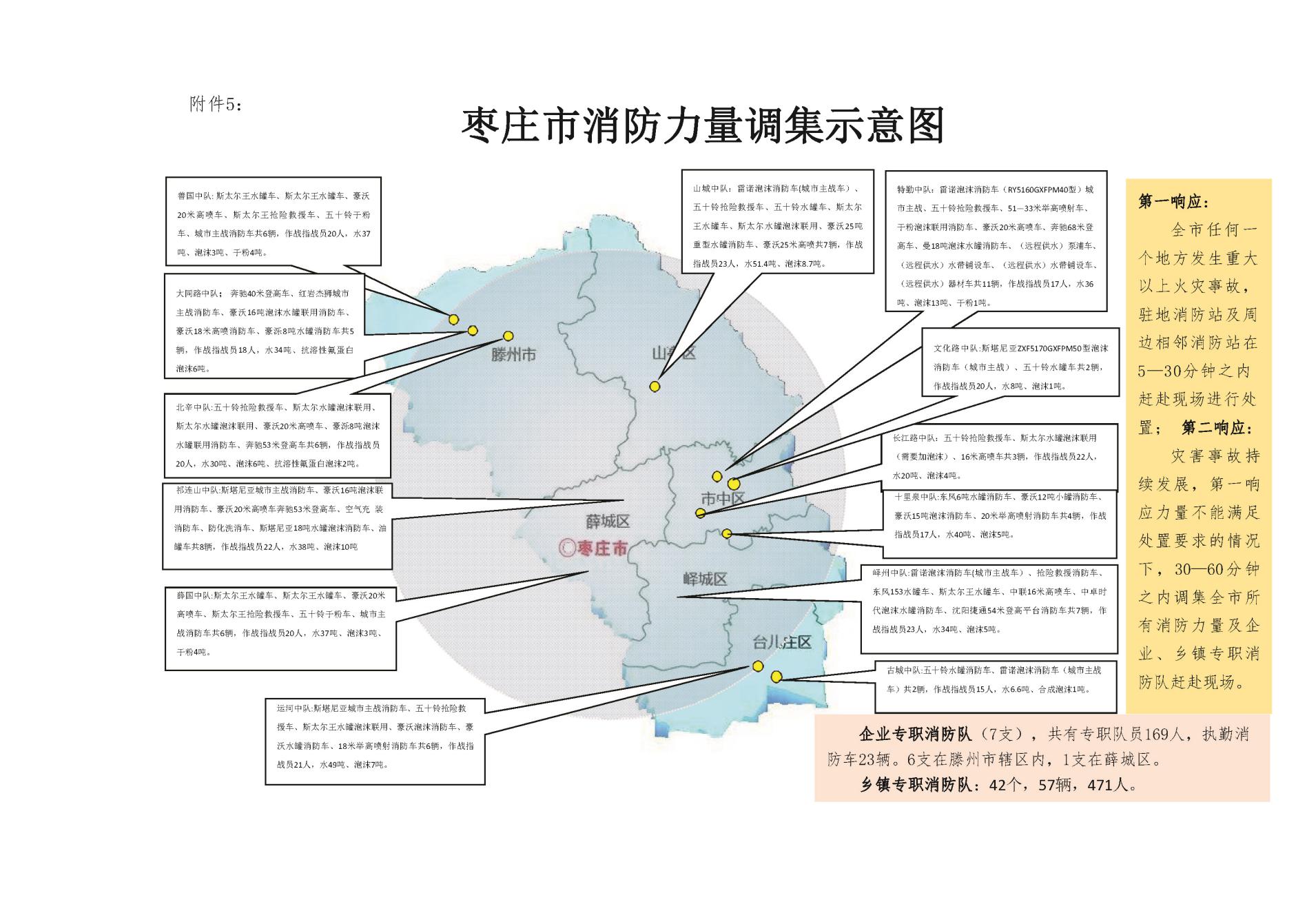 枣庄市辐射事故应急预案编制单位：枣庄市生态环境局   1  总则1.1  编制目的为健全全市辐射事故应急机制，提高应对辐射事故的预防、预警和应急处置能力，减轻和消除辐射事故的风险和危害，保障公众生命健康，维护辐射环境安全，促进经济社会全面、协调、可持续发展，制定本预案。1.2  编制依据《中华人民共和国环境保护法》《中华人民共和国放射性污染防治法》《中华人民共和国突发事件应对法》《放射性同位素与射线装置安全和防护条例》《国家突发公共事件总体应急预案》《国家突发环境事件应急预案》《环境保护部（国家核安全局）辐射事故应急预案》《枣庄市突发事件应对条例》《枣庄市辐射污染防治条例》《枣庄市突发事件应急预案管理办法》《枣庄市突发事件总体应急预案》。1.3  适用范围本预案主要适用于市内特别重大、重大辐射事故或超出事故发生地区（市）政府处置能力的较大辐射事故的应对工作，指导全市其他辐射事故应对工作。辐射事故主要指除核事故以外，放射性物质丢失、被盗、失控，或者放射性物质造成人员受到意外的异常照射或环境辐射污染后果的事故。主要包括：(1)核技术利用中发生的辐射事故；(2)放射性废物处理、处置设施发生的辐射事故；(3)铀矿冶及伴生矿开发利用中发生的环境辐射污染事故；(4)放射性物质运输中发生的事故；(5)可能对我市环境造成辐射影响的境外核试验、核事故及辐射事故；(6)国内外航天器在我市内坠落造成环境辐射污染的事故；(7)各种重大自然灾害、安全生产事故引发的次生辐射事故。1.4  应急原则以人为本，预防为主。把人民群众生命健康放在首位，最大程度地保护人民群众生命财产安全；强化预防、预警工作，加强放射源管理，做好安全隐患排查，完善救援保障体系。统一领导，部门联动。在市政府的统一领导下，建立和完善部门联动机制，针对不同类型辐射事故的特点，充分发挥部门专业优势，共同处置辐射事故。分级响应，先期处置。根据不同辐射事故响应级别，各级政府负责本辖区辐射事故的应对处置工作；严格落实企事业单位辐射安全主体责任，造成辐射事故的企事业单位应进行先期处置，控制事态、减轻后果，并报告当地生态环境部门。平战结合，常备不懈。各级政府及其有关部门充分利用现有资源，完善辐射事故应急响应体系，加强应急能力建设，强化应急演练和培训，落实值班制度，快速高效处理处置突发辐射事故。2  辐射事故分级根据辐射事故的性质、严重程度、可控性和影响范围等因素，将辐射事故分为特别重大辐射事故、重大辐射事故、较大辐射事故和一般辐射事故4个等级（辐射事故量化指标详见附件1)。2.1  特别重大辐射事故凡符合下列情形之一的，为特别重大辐射事故：(1)	I、II类放射源丢失、被盗、失控并造成环境辐射污染后果；(2)放射性同位素和射线装置失控导致3人以上（含3人）急性死亡；(3)放射性物质泄漏，造成大范围严重环境辐射污染事故；(4)对市内可能或已经造成较大范围辐射环境影响的航天器坠落事故或市外发生的核试验、核事故及辐射事故。2.2  重大辐射事故凡符合下列情形之一的，为重大辐射事故：(1)I、II类放射源丢失、被盗；(2)放射性同位素和射线装置失控导致2人以下（含2人）急性死亡或者10人以上（含10人）急性重度放射病、局部器官残疾；(3)放射性物质泄漏，造成较大范围环境辐射污染后果。2.3  较大辐射事故凡符合下列情形之一的，为较大辐射事故：(1)	Ⅲ类放射源丢失、被盗；(2)放射性同位素和射线装置失控导致9人以下（含9人）急性重度放射病、局部器官残疾；(3)放射性物质泄漏，造成小范围环境辐射污染后果。2.4  一般辐射事故凡符合下列情形之一的，为一般辐射事故：(1)IV、V类放射源丢失、被盗；(2)放射性同位素和射线装置失控导致人员受到超过年剂量限值的照射；(3)放射性物质泄漏，造成厂区内或设施内局部辐射污染后果；(4)铀矿冶、伴生矿超标排放，造成环境辐射污染后果。3  组织机构与职责3.1 领导机构组成与职责3.1.1  领导机构组成成立枣庄市辐射事故应急工作领导小组，负责辐射事故应对工作。市辐射事故应急工作领导小组组成成员如下：组  长：市政府分管生态环境工作的副市长副组长：市政府分管生态环境工作的副秘书长（或市政府办公室副主任）、市生态环境局局长。成员单位：市生态环境局、市委宣传部、市委网信办、市公安局、市财政局、市卫生健康委、市应急管理局，各区（市）政府、枣庄高新区管委会。市辐射事故应急工作领导小组在发生辐射事故时转为市辐射事故应急指挥部。市辐射事故应急工作领导小组组长为总指挥，事故发生地的区（市）政府主要负责人担任第一副总指挥，市辐射事故应急工作领导小组副组长为副总指挥。各区（市）政府、枣庄高新区管委会要成立相应的辐射事故应急工作领导小组，其组成和职责分别在本级辐射事故应急预案中具体设定。3.1.2  领导小组主要职责负责贯彻执行国家、省辐射事故应急方针、政策和国家、省关于特别重大辐射事故应急响应的指示；领导全市辐射事故的应急准备和应急响应工作；发布和决定市内重大辐射事故的应急响应的预警、启动和终止；根据受影响地区的放射性水平，决定采取有效防护和恢复正常秩序的措施；审定向省、国家提交的辐射事故应急处理处置情况报告；负责辐射事故相关信息发布、舆论的引导和监控工作。3.1.3  组成部门职责市生态环境局：负责辐射事故的应急、调查处理和定性定级工作，并将有关情况通报上级生态环境部门和同级政府；协助公安部门监控追缴丢失、被盗的放射源等。市委宣传部：负责组织协调新闻媒体做好宣传报道；加强舆情信息监测和管理，正确引导舆论；配合指挥机构或当地政府发布信息等。市委网信办：负责应急期间网络舆情监控，网络舆论引导和管控等。市公安局：负责对放射源的安全保卫和道路运输安全的监管；负责丢失和被盗放射源的立案、侦查和追缴；参与放射源的放射性污染事故应急工作等。市财政局：负责辐射事故应急响应工作的经费保障等。市卫生健康委：负责辐射事故的应急医疗救援等。市应急管理局：组织协调事故现场的应急处置工作；配合相关单位对污染物（事故放射源等）进行转移和处理。3.2  工作机构与职责市辐射事故应急工作领导小组下设办公室。市辐射事故应急工作领导小组办公室设在市生态环境局，作为全市辐射事故应急管理的日常工作机构，负责贯彻执行市辐射事故应急领导小组的决策和指示，协调全市辐射事故应急准备和应急响应行动；组织开展对全市应急响应行动和事故处理措施的跟踪、评价及监督，向市辐射事故应急领导小组提交辐射事故应急处理处置情况报告。3.3  应急专业组发生辐射事故时，根据需要成立应急专业组，包括应急监测组、医疗救援组、应急处置组、舆情信息组、专家咨询组、应急保障组等6个专业组。应急专业组由辐射事故应急指挥部统一指挥。（辐射事故应急响应组织体系如图1所示）图1辐射事故应急响应组织体系应急监测组：由市生态环境局牵头，有关监测单位参加。承担重大及以上辐射事故的应急响应和应急监测工作；负责辐射事故预测和后果评价，及时提出应急措施，指导公众应急防护。医疗救援组：由市卫生健康委牵头，事故发生地区（市）政府、有关医疗机构参加。根据辐射物质的种类、危害特性，指导个体防护，发放所需药品；对受辐射事故影响人员实施应急救援，对放射病和受超剂量照射的人员实施现场救护、医学救治及心理干预。应急处置组：由市生态环境局牵头，市公安局、市应急管理局、事故发生地区（市）政府参加。负责应急抢险救援、现场安保和交通秩序维护等；负责丢失、被盗放射源的追缴，事故放射源的安全处置。舆情信息组：由市委宣传部牵头，市委网信办、市生态环境局、市公安局、市卫生健康委、事故发生地区（市）政府参加。负责收集分析舆情，及时报送重要信息，向应急指挥部提出舆情应对建议；组织指导报纸、广播、电视、网络等新闻媒体做好宣传报道和专家解读等相关工作。专家咨询组：负责为辐射事故应急提供技术咨询，为辐射事故应急决策提供技术支持。应急保障组：由事故发生地区（市）政府牵头，市生态环境局、市委宣传部、市委网信办、市公安局、市财政局、市卫生健康委参加。负责为辐射事故应急响应提供设备、交通和物资保障。4  应急响应根据辐射事故的性质、严重程度、可控性和影响范围等因素，应急响应分为一级响应、二级响应、三级响应和四级响应。4.1  分级响应4.1.1  一级响应。发生特别重大辐射事故时，在及时做好紧急处置工作的同时上报省政府，按照省政府指示组织实施处置和救援工作，并及时报告事态发展和应急处置等情况。4.1.2  二级响应。发生重大辐射事故时，市辐射事故应急工作领导小组负责启动二级响应，并转为市辐射事故应急指挥部负责辐射事故的应急处置工作。二级响应应采取下列应急处置措施：(1)指挥成员单位、事故发生地区（市）政府启动相应应急预案，实施应急处置；(2)派出相关应急救援、监测力量赶赴现场参加、指导现场应急救援，必要时调集事故发生地周边地区专业应急力量实施增援或向省级有关部门寻求帮助。(3)开通与事故发生地区（市）辐射事故应急指挥部的通信联络，及时向省政府报告辐射事故情况和应急救援实施等情况；(4)市辐射事故应急指挥领导小组有关组成部门接到辐射事故信息后，迅速启动并实施本部门应急预案，协调组织应急救援力量开展应急救援工作，需要其他应急救援力量支援时，向市辐射事故应急指挥部提出请求；(5)辐射事故发生地区（市）政府结合本地实际，调集相关应急力量，在市辐射事故应急指挥部的领导下，组织开展辐射事故的应急处置工作。4.1.3  三级响应。发生较大辐射事故时，区（市）辐射事故应急工作领导小组负责启动三级响应，开展辐射事故应急处置工作，并及时向市政府报告事故处理工作进展情况。市辐射事故领导小组成员单位为事故处理提供协调和技术支持，并及时向市政府报告情况。三级响应应采取下列应急处置措施：(1)立即启动应急预案，组织实施应急处置，并及时向市政府报告辐射事故情况和应急救援实施情况；(2)各相关成员单位保持与市应急指挥部及相关专业应急指挥机构的通信联络，及时掌握事故动态情况；(3)各相关成员单位组织有关专家分析情况，准备应急救援力量随时待命。必要时，派出相关应急救援力量和专家赶赴现场参与指导现场应急处置，为区（市）应急指挥部提供技术支持。4.1.4  四级响应。发生一般辐射事故时，区（市）辐射事故应急工作领导小组负责启动四级响应，统一指挥、协调应急处置工作，并及时向区（市）政府及相关部门报告事故处理工作进展情况。市生态环境部门保持与事发地区（市）辐射事故应急指挥部及相关专业应急指挥机构的通信联络，及时掌握事故动态，必要时提供技术支持。4.2  信息报告4.2.1  报告时限和程序企事业单位发生辐射事故或判断可能引发辐射事故时，应立即向当地生态环境、公安、卫生健康等部门报告相关信息。事故发生地生态环境部门在发现或者得知辐射事故信息后，应当立即进行核实，对辐射事故的性质和类别做出初步认定。特别重大、重大、较大辐射事故发生后，事故发生地区（市）政府及市直有关部门要尽快掌握情况，力争在20分钟内向市、省两级政府电话报告、45分钟内书面报告，最迟不得超过3小时，不得迟报、谎报、瞒报和漏报。特殊情况下，事故发生地镇（街)及区（市）政府向上一级政府报告的同时，可直接报省政府。辐射事故处置过程中事故级别发生变化的，应当按照变化后的级别报告信息。发生无法判明等级的辐射事故，事故发生地区（市）政府及其生态环境部门应当按照重大或者特别重大辐射事故的报告程序上报。4.2.2  报告方式与内容辐射事故的报告分为初报、续报和处理结果报告。初报在发现或者得知辐射事故后首次上报；续报在查清有关基本情况、事故发展情况后随时上报；处理结果报告在辐射事故处理完毕后上报。初报应当报告辐射事故的发生时间、地点、信息来源、事故起因和性质、基本过程、人员受害情况、事故发展趋势、处置情况、拟采取的措施以及下一步工作建议等初步情况。（《辐射事故初始报告表》详见附件2)。续报应当在初报的基础上，报告有关处置进展情况（《辐射事故后续报告表》详见附件3)。处理结果报告应当在初报和续报的基础上，报告处理辐射事故的措施、过程和结果，辐射事故潜在或者间接危害以及损失、社会影响、处理后的遗留问题、责任追究等详细情况。辐射事故信息应当采用传真、网络、邮寄和面呈等方式书面报告；情况紧急时，初报可通过电话报告，但应当及时补充书面报告。书面报告中应当写明辐射事故报告单位、报告签发人、联系人及联系方式等内容，并尽可能提供地图、图片以及相关的多媒体资料。4.2.3  信息通报辐射事故已经或者可能涉及相邻行政区域的，事故发生地政府及其生态环境部门应当及时上报上一级政府及其生态环境部门，并通报相邻区域同级政府及其生态环境部门。接到通报的政府及其生态环境部门应当及时调查了解情况，并按照相关规定报告辐射事故信息。4.3  先期处置发生辐射事故的企事业单位，应立即启动辐射事故应急预案，采取有效措施，防止污染扩散，按规定向当地生态环境部门和有关部门报告。辐射事故应急处置相关部门、单位要及时主动提供应急救援有关的基础资料和必要的技术支持，负有监管责任的相关部门提供事故发生前的有关监管检查资料，供实施和调整应急救援和处置方案时参考。4.4  现场应急处置根据规定成立辐射事故现场应急指挥部，负责组织协调辐射事故的现场应急处置工作。(1)提出现场应急行动原则要求，依法及时公布应对辐射事故的决定、命令；(2)派出有关专家和人员参与现场应急处置指挥工作；(3)协调各级、各专业应急力量实施应急支援行动；(4)协调受威胁的周边地区辐射源的监控工作；(5)协调建立现场警戒区和交通管制区域，确定重点防护区域；(6)根据辐射事故的性质、特点，告知单位和公民应采取的安全防护措施；(7)根据事发时当地的气象、地理环境、人员密集度等，确定受到威胁的人员的疏散和撤离的时间和方式；(8)及时报告相关信息。4.5  辐射应急监测根据辐射事故性质，制定辐射应急监测方案，确定污染物扩散的范围。根据监测结果，综合分析辐射事故污染变化趋势，并通过专家咨询和讨论方式，预测并报告辐射事故发展情况、污染物变化情况以及对人群的影响情况，作为辐射事故应急决策的技术支撑。4.6  信息发布和舆论引导信息发布形式按照《山东省突发公共事故新闻发布应急预案》及《枣庄市突发事件总体应急预案》的有关规定执行。辐射事故的信息发布应遵循依法、及时、准确、客观、全面的原则，各级政府统一向社会发布信息。辐射事故发生后及时向社会发布筒要信息，适时发布初步核实情况、事态进展、政府应对措施和公众安全防范措施等，并根据事故处置情况做好后续发布工作。各级、各有关部门要加强对相关信息的核实、审查和管理，做好舆情分析和舆论引导工作。任何单位和个人不得编造、传播有关辐射事故事态发展或者应急处置工作的虚假信息。4.7  安全防护4.7.1  辐射应急人员的安全防护根据辐射事故的特点，采取安全防护措施，配备相应的专业防护装备，严格执行辐射应急人员出入事发现场的程序。4.7.2  受威胁群众的安全防护受威胁群众的安全防护由组织处置辐射事故的政府统一规划，设立紧急避险场所。事故发生地区（市）政府应当根据当地的气象、地理环境、人员密集度等，确定受威胁人员疏散的方式，组织群众安全疏散撤离和妥善安置。4.8  应急终止4.8.1  应急终止的条件符合下列条件之一的，即满足应急终止条件：(1)辐射污染源的泄漏或释放已降至规定限值以内；(2)事故所造成的危害已经被彻底消除，无继发可能；(3)事故现场的各种专业应急处置行动已无继续保持的必要。4.8.2  应急终止的程序(1)辐射事故应急指挥部决定终止应急响应，或由事故责任单位提出并经辐射事故应急指挥部批准；(2)辐射事故应急指挥部向组织处置辐射事故的各专业应急救援队伍下达应急终止命令；(3)应急状态终止后，辐射事故应急指挥部组成部门应根据当地实际情况，决定是否继续进行环境放射性巡测、采样和事故影响的评价工作，直到自然过程或其他补救措施无需继续进行为止。4.9  总结报告应急响应终止后，各级辐射事故应急工作领导小组应尽快查明事故原因，并对辐射事故情况和应急期间的主要行动进行总结，于1个月内将总结报告报本级政府和上级有关部门。5  应急能力维持5.1  应急预案县级以上政府应当制定本辖区的辐射事故应急预案，并报上一级政府备案；根据实际需要和情势变化，适时修订和完善应急预案，修订后的应急预案应重新备案。5.2  应急保障各级财政负责落实应由同级政府承担的辐射事故应急响应工作经费。各相关部门应根据担负的辐射事故应急响应工作任务，配备相应的仪器设备和装备物资，保障辐射事故应急时应急指挥、应急救援与处置、应急监测等公务用车，加强日常维护和保养，保证能够随时应对可能发生的辐射事故。5.3  值班制度市辐射事故应急工作领导小组办公室和各相关单位实行24小时电话值班；各应急响应人员通讯设备随时保持畅通。辐射事故应急响应期间，辐射事故应急指挥机构相关单位实行24小时在岗值班。附件：1.辐射事故量化指标2.辐射事故初始报告表3.辐射事故后续报告表附件1辐射事故量化指标一、特别重大辐射事故（一）事故造成气态放射性物质的释放量大于等于5.0E +15Bq的I—131当量，或者事故造成大于等于3km2范围的环境剂量率达到或超过0. lmSv/h，或者β/γ沉积水平达到或超过1000Bq/cm2，或者α沉积活度达到或超过100Bq/cm2；（二）事故造成水环境污染时液态放射性物质的释放量大于等于1.0E+13Bq的Sr—90当量；（三）事故造成地表、土壤污染（未造成地下水污染）时液态放射性物质的释放量大于等于1.0E+14Bq的Sr—90当量；（四）在放射性物质运输过程中，发生事故造成大于等于25000D2的放射性同位素释放。二、重大辐射事故（一）事故造成气态放射性物质的释放量大于等于5.0E+14Bq，且小于5.0E + 15Bq的I一 131当量，或者事故造成大于等于0.5km2，且小于3km2范围的环境剂量率达到或超过0.lmSv/h，或者β/γ沉积水平达到或超过1000Bq/cm2，或者α沉积活度达到或超过lOOBq/cm2；（二）事故造成水环境污染时液态放射性物质的释放量大于等于 1.0E+12Bq，且小于 1.0E+13Bq 的 Sr—90 当量；（三）事故造成地表、土壤污染（未造成地下水污染）时液态放射性物质的释放量大于等于1.0E+13Bq，且小于1.0E +14Bq 的 Sr—90 当量；（四）在放射性物质运输过程中，发生事故造成大于等于2500D2，且小于25000D2的放射性同位素释放。三、较大辐射事故（一）事故造成气态放射性物质的释放量大于等于5.0E+11Bq，且小于5.0E+14Bq的I—131当量，或者事故造成大于等于500m2，且小于0. 5km2范围的环境剂量率达到或超过0.1mSv/h，或者β/γ沉积水平达到或超过1 OOOBq/cm2，或者α沉积活度达到或超过lOOBq/cm2；（二）事故造成水环境污染时液态放射性物质的释放量大于等于 1.0E+llBq，且小于 1.0E+12Bq 的 Sr—90 当量；（三）事故造成地表、土壤污染（未造成地下水污染）时液态放射性物质的释放量大于等于1.0E+12Bq，且小于1.0E +13Bq 的 Sr—90 当量；（四）在放射性物质运输过程中，发生事故造成大于等于2.5D2，且小于2500D2的放射性同位素释放。四、一般辐射事故（一）事故造成气态放射性物质的释放量小于5.0E+llBq的I—131当量，或者事故造成小于500m2范围的环境剂量率达到或超过0.1mSv/h，或者β/γ沉积水平达到或超过lOOOBq/cm2，或者α沉积活度达到或超过100Bq/cm2 ；（二）事故造成水环境污染时液态放射性物质的释放量小于l.OE+llBq 的 Sr—90 当量；（三）事故造成地表、土壤污染（未造成地下水污染）时液态放射性物质的释放量小于1.0E+12Bq的Sr-90当量；（四）在放射性物质运输过程中，发生事故造成小于2.5D2的放射性同位素释放。附件2         辐射事故初始报告表注：射线装置的“主要参数”是指X射线机的电流（mA）和电压（kV）、加速器线束能量等主要性能参数。附件3         辐射事故后续报告表注：射线装置的“主要参数”是指X射线机的电流（mA）和电压（kV）、加速器线束能量等主要性能参数。枣庄市石油天然气储运长输管线突发事件应急预案编制单位：枣庄市能源局    1  总则1.1  编制目的进一步增强应对、防范能力，及时有效地处置我市境内石油天然气储运中突然发生的安全事件（以下简称油气储运突发事件），最大限度地预防和减少油气突发事件及其造成的损害，保障国家和人民群众生命财产安全，保障石油天然气管道储运企业和管道设施安全运行。1.2  编制依据《国务院办公厅关于印发突发事件应急预案管理办法的通知》国办发〔2013〕101号，《山东省石油天然气管道保护条例》《生产安全事故报告和调查处理条例》《陆上石油天然气储运事故灾难应急预案》《山东省人民政府办公厅关于印发＜ 山东省石油天然气生产储运突发事件应急预案＞的通知》（鲁政办字〔2012〕175号），《山东省突发事件应急预案管理办法》，《山东省突发事故应对条例》等。1.3  工作原则1.3.1  以人为本，安全第一。始终把保障人民群众的生命安全和身体健康放在首位，切实加强应急救援人员的安全防护，最大限度地减少事故灾难造成的人员伤亡和财产损失。1.3.2  预防为主，平战结合。坚持事件应急与预防相结合，按照长期准备、重点建设的要求，做好应对油气储运突发事件的预案准备、物资和经费准备等，加强培训演练，做到常备不懈。1.3.3  统一领导，分级负责。市石油天然气储运长输管道突发事件应急指挥部在市政府和市政府安全生产委员会的统一领导下负责指导、协调油气储运突发事件应急救援工作。按照分级响应的原则，事发地所在人民政府和管道权属企业应及时启动应急预案，实施应急救援。救援现场指挥以当地人民政府为主，发生突发事件的企业是应急救援责任主体和第一响应者。1.3.4  依靠科技，提升能力。各区（市）政府和管道权属企业要加强科技应用，采用先进的监测、预测、预警、预防和应急处置技术及设施，充分发挥专家队伍和专业人员的作用，提高应对油气储运突发事件的科技水平和指挥能力，避免发生次生、衍生事件。加强宣传和培训教育工作，提高公众自救、互救和应对突发事件的综合能力。1.3.5依法规范，协调联动。依据国家有关法律、法规，加强应急管理，确保应对油气储运突发事件的规范化、制度化、法制化。各级人民政府、有关部门和企业要按照各自职责分工，健全企地协调联动机制，形成统一指挥、反应灵敏、协调有序、运转高效的应急管理机制。1.4  事件分类本预案所称油气储运突发事件，是指突然发生，造成或者可能造成较大人员伤亡、财产损失、环境污染，严重影响油气管道储运企业设施安全运行、社会秩序稳定和群众生活的紧急事故灾难事件。包括以下四类：1.4.1  油气储运安全事件。长输油气（含原油、成品油和天然 气）压力管道、长输管线配套储油气罐泄漏、着火、爆炸事件。1.4.2  涉油气破坏事件。破坏石油企业生产设施，造成重大财产损失和人员伤亡事件。1.4.3  自然灾害事件。长输油气（含原油、成品油和天然气）压力管道因自然灾害引发的涉油气重大环境污染、人员伤亡、财产损失事件。1.4.4  超出区（市）人民政府应急处置能力的事故，跨区（市）行政区的长输油气（含原油、成品油和天然气）压力管道事故。1.5  适用范围本预案适用枣庄市行政区域内经国家批准进行石油、天然气储运中突然发生的安全事件。2  应急救援组织体系与职责2.1  协调指挥机构与职责2.1.1  成立枣庄市石油天然气储运长输管线突发事件应急指挥部（以下简称市应急指挥部）。指挥部组成如下：总指挥：分管副市长副总指挥：市政府分管副秘书长、能源局局长、事故发生地区（市）政府主要负责人组成人员：市公安局、市应急管理局、市能源局、市卫生健康委员会、市市场监督管理局、市生态环境局、市住房和城乡建设局、市交通运输局、市气象局、市监察委、市总工会、市民政局、市人力资源和社会保障局等相关部门（单位）分管负责人，有关区（市）人民政府分管负责人，管道企业主要负责人。指挥部办公室设在市能源局，市能源局局长兼任指挥部办公室主任。2.2.2  指挥部下设9个工作组。综合协调组：市能源局牵头，市应急管理局、交通运输局、卫生健康委员会、生态环境局、市场监督管理局、气象局参加。负责组织专家对应急救援及现场处置进行专业技术指导；组织快速监测检验队伍，测定事件的环境污染和生态危害区域及危害程度，对事件造成的环境危害进行监测、处置；提供与应急救援有关的气象保障服务。抢险救灾组：当地政府牵头，事发企业和消防救援队伍参加。负责制定救援处置方案并组织实施开展现场处置，防范次生事故等。治安警戒组：所在地政府和公安部门牵头。负责突发事件现场交通管制和维持现场秩序。医疗救护组：所在地政府和卫生健康部门牵头，事发企业和有关医疗单位参加。负责组织专家及医疗队伍对受伤人员进行紧急救护。人员疏散和安置组：由事发企业和突发事件发生地政府牵头，公安局、民政局、交通运输局、住房和城乡建设局等部门参加，负责有关人员的紧急疏散和安置工作，必要时采取强制疏散措施，并保证被疏散人员的基本生活。后勤保障组：事发企业和突发事件发生地政府牵头。负责抢救物资及装备的供应、道路修护、组织运送人员及物资等后勤保障工作。信息新闻组：由现场应急指挥机构抽调专门人员，负责综合文字、信息整理及报送工作。由应急报道协调指挥机构负责，制定新闻报道方案，设立新闻发言人，适时向社会发布事件进展和处置情况，同时组织新闻媒体向公众宣传自救防护等措施。调查处理组：市应急管理局牵头，市监察委、公安局、交通运输局、能源局、总工会等部门参加。负责生产安全事故的调查处理，查明事件原因，提出改进和防范措施。属于责任事件的，对负有责任的部门（单位）或个人提出处理意见。善后工作组：企业和人力资源和社会保障局、民政局等部门牵头，市能源局、市总工会、有关保险机构参加。负责伤亡人员及家属的安抚、抚恤、理赔等善后处理和社会稳定工作。2.2  有关部门（机构）职责根据突发事件情况、需要有关部门配合时，市应急指挥部按照《枣庄市突发事件总体应急预案》协调有关部门配合和提供支持。3  预测和预警3.1  信息监测监控市应急指挥部、各区（市）人民政府和管道权属企业要建立油气储运突发事件信息监测监控系统，负责统一接收、处理、统计分析辖区内石油天然气储运突发事件信息。对可能造成石油天然气储运突发事件的，要立即采取果断措施，及时进行整改，避免事故发生，并按规定及时上报。3.2  预报预警预防行动气象部门制作并发布气象灾害预警信息，企业制作因气象因素引发的次生、衍生灾害预警信息，根据本预案授权按预警级别分级发布，同时报告本级人民政府，并通报有关部门和防灾减灾机构；其他任何组织或个人不得自行向社会发布。当本级、本部门应急救援指挥机构认为需要救援时，请求上级应急救援指挥机构协调发布。4  事件分级与应急响应4.1  事件分级4.1.1  符合以下条件之一的为I级事件：造成10人以上死亡，或50人及以上受伤；对社会安全、环境造成重大影响，需要紧急转移安置50000人以上；造成管道设施严重破坏，油气管道主干线输送长时间（7天或7天以上）中断，造成沿线及周边区（市）油气供应中断；造成直接经济损失1000万元以上。4.1.2  符合以下条件之一的为II级事件：造成3-9人死亡或10人以上、50人以下受伤；对社会安全、环境造成重大影响，需要紧急转移安置5000-50000人；造成管道设施损坏，油气管道主干线输送中断3-6天；造成直接经济损失500万元以上1000万元以下。4.1.3  符合下列条件之一的为III级事件：造成1-2人死亡或3-9人受伤；对社会安全、环境造成严重影响，需要紧急转移安置100-5000人；造成管道设施损坏，油气管道主干线输送中断1-2天；造成直接经济损失100万元以上500万元以下。4.1.4  符合下列条件之一的为IV级事件：造成人员严重受伤事件；对社会安全、环境造成影响，需要紧急转移安置10-100人；造成管道设施损坏，油气管道泄漏、停输；造成直接经济损失100万元以下。4.2  事件报告4.2.1  发生I、II级事件时，事件现场有关人员应当立即报告单位负责人，单位负责人接到报告后，应立即启动本单位应急救援预案，并立即报告当地人民政府（中央、省直属企业同时上报企业总部）。事件发生地人民政府应当在接到重大事件报告后半小时内报告市政府，同时报告市应急管理局和市应急指挥部。紧急情况下可越级上报。4.2.2  发生III、IV级事件时，事件发生管道企业现场有关人员应当立即报告企业负责人。企业负责人接到报告后，应立即启动本单位应急救援预案，并立即报告事件发生地区（市）人民政府。4.3  应急响应在下列情况下启动本预案应急响应：发生I、II级事件时；接到区（市）人民政府关于石油天然气储运事故救援增援请求；接到上级关于石油天然气储运事故救援增援的指示；市应急指挥部认为有必要启动；执行其他应急预案时需要启动。通讯联络方式：应急救援报警电话：119，110，120市应急指挥部办公室值班电话：33928424.4  风险分析4.4.1  高后果区风险 （1）管道企业所辖管道途径人口密集型高后果区，如管道泄漏引发火灾、爆炸，易造成事故区域的人员伤亡； （2）管道企业所辖输油气管道穿越公路、铁路等特殊部位高后果区，如管道泄漏易造成公路及铁路停运； 4.4.2  站场运行风险 （1）管道企业所辖输（压）气站场遭遇雷击可能引发火灾、爆炸； （2）管道企业所辖输（压）气站场生产设施及工艺管网复杂，局部失效极易引发天然气气泄漏及火灾爆炸； 4.4.3  管道运行风险 （1）管道企业所辖管道如遭遇地质灾害、打孔盗油、第三方施工损伤易造成原油泄漏，存在火灾、爆炸的风险； （2）管道常规及特殊清管过程中，如清管器选型不当或管道局部发生凹陷变形引发的清管器卡堵风险； 4.4.4  人员安全风险 管道泄漏抢修、动火置换、密闭空间作业场所具有油气中毒、氮气窒息等危害，存在造成人员伤亡风险。 5  应急救援5.1  指挥和协调事件发生后，发生事件的企业立即启动企业应急响应，组织救援。当地人民政府成立现场应急救援指挥部，按照相关处置预案，统一协调指挥。本预案应急响应启动后，市应急指挥部协调指挥的主要内容是：根据事件处置的需要，协调调动地方和石油企业有关队伍、装备、物资，保障事件救援的需要；组织专家指导现场救援工作，提出救援方案，制定防止引发次生灾害的方案， 责成有关部门或单位实施；协调事件发生地相邻地区配合、支援救援工作；必要时商请部队和武警支持和援助。发生事故灾难涉及面广，影响特别重大的，在国家或省有关部门指导下，按国家或省有关预案执行。5.2  长输管线输送介质危险特性及应急处置措施5.2.1  天然气特性：天然气属于易燃易爆物品，遇明火、高热能引发燃烧和爆炸。天然气中的硫化氢比重大于空气，能在较低处扩散到相当的地方。如果遇到高热，容器内压力增加到承压极限有开裂和爆炸的危险。(a)防护措施，呼吸系统防护：一般不需要特殊防护，但建议特殊情况下，佩带自吸过滤式防毒面具(半面罩)。眼睛防护：一般不需要特别防护，高浓度接触时可戴安全防护眼镜。身体防护：穿防静电工作服。手防护：戴一般作业防护手套。(b)急救措施，皮肤接触：用清水冲洗 15 分钟；衣服与鞋子在再次穿用之前要彻底清洗干净；如果仍出现不适请医生处理。若有冻伤，就医治疗。眼睛接触：立即用大量清水冲洗 15 分钟。立即请医生处理。吸入：转移到空气清新处，保持呼吸道通畅。如呼吸困难，给输氧。如呼吸停止，立即进行人工呼吸。就医。(c)泄漏应急处理，应急处理：迅速撤离泄漏污染区人员至上风处，并进行隔离，严格限制出入。切断火源。尽可能切断泄漏源。合理通风，加速扩散。喷雾状水稀释、溶解。构筑围堤或挖坑收容产生的大量废水。如有可能，将漏出气用排风机送至空旷地方或装设适当喷头烧掉。也可以将漏气的容器移至空旷处，注意通风。漏气容器要妥善处理，修复、检验后再用。少量泄漏：切断火源。有可能，将漏出气用排风机送至空旷地方或装设适当喷头烧掉。大量泄漏：切断火源。建议应急处理人员戴自给正压式呼吸器，穿消防防护服，并注意泄漏蒸汽冻伤，佩戴防冻服装、眼镜、手套和鞋。(d)灭火方法:切断气源。喷水冷却容器，可能的话将容器从火场移至空旷处。灭火剂：雾状水、泡沫、二氧化碳、干粉5.2.2  原油、石油特性：易燃，蒸气与空气可形成爆炸性混合物，遇明火高热极易燃烧爆炸。蒸气比空气重，能在较低处扩散到相当远的地方遇火源会着火回燃。流速过快，容易产生和积聚静电。在火场中，受热的容器有爆炸危险。会在水面形成油膜层，对水生生物和水禽有很大的危害。原油在分馏、裂解和深加工过程中的产品和中间产品表现出不同的毒性。处置措施:(a)个体防护。佩戴全防型滤毒罐，穿简易防化服，戴防化手套，穿防化安全靴。泄漏：污染范围不明的情况下，初始隔离至少50m，下风向疏散至少300m发生大量泄漏时，初始隔离至少300m，下风向疏散至少1000m。然后进行气体浓度检测，根据有害蒸气的实际浓度，调整隔离、疏散距离。   (b)火灾：火场内如有储罐、槽车或罐车，隔离800m。考虑撤离隔离区内的人员、物资。疏散无关人员并划定警戒区。在上风处停留，切勿进入低洼处。进入密闭空间之前必须先通风。(c)泄漏处理： 消除所有点火源(泄漏区附近禁止吸烟，消除所有明火、火花或火焰)；用防爆的通讯工具。在确保安全的清况下，采用关阀、堵漏等措施，以切断泄漏源罐，直至火灾扑灭。处在火场中的储罐若发生异常变化或发出异常声音，须马上撤离。着火油罐出现沸溢、喷溅前兆时，应立即撤离。(d)急救：皮肤接触：脱去污染的衣着，用清水彻底冲洗皮肤。就医眼睛接触：提起眼睑，用流动清水或生理盐水冲洗。就医吸入：脱离现场至空气新鲜处。如呼吸困难，给输氧。就医食入：尽快彻底洗胃。就医。5.3  现场应急救援处置5.3.1  事故发生地区（市）公安部门应迅速赶赴事故现场，搞好现场保护，维护现场治安和交通秩序；5.3.2  事故发生区（市）政府应迅速组织事故发生地周围的群众撤离危险区域，维护好社会治安，同时做好撤离群众的生活安置工作；5.3.3  发生事故的企业要迅速切断油气来源，封锁事故现场和危险区域，迅速撤离、疏散现场人员，设置警示标志，同时设法保护相邻装置、设备，严禁一切火源、切断一切电源、防止静电火花，并尽量将易燃易爆物品搬离危险区域，防止事态扩大和引发次生事故；5.3.4  事故现场如有人员出现伤亡，立即调集相关（外伤、烧伤、中毒等方面）医疗专家、医疗设备进行现场医疗救治，适时进行转移治疗；5.3.5  设置警戒线和划定安全区域，当地公安、安监、环保、气象等部门对事故现场和周边地区进行可燃气体分析、有毒气体分析、大气环境监测和气象预报，必要时向周边居民发出警报；5.3.6  事故发生地区（市）人民政府及相关部门应及时制定事故的应急处置方案（灭火、堵漏等），并组织实施；5.3.7  现场救援人员必须做好人身安全防护，避免烧伤、中毒、噪音等人身伤害；5.3.8  保护国家重要设施和目标，防止对江河、湖泊、交通干线等造成重大影响；5.3.9  依照有关信息公开规定，及时公布事件信息，适时组织后续公告。5.4  安全事故应急救援预案演练的要求5.4.1  县级以上地方人民政府以及县级以上人民政府负有安全生产监督管理职责的部门，应当至少每2年组织1次石油天然气生产安全事故应急救援预案演练。5.4.2  石油、天然气等危险物品的生产、经营、储存、运输单位，途经宾馆、商场、娱乐场所、旅游景区等人员密集场所的高后果区，应当至少每半年组织1次生产安全事故应急救援预案演练，并将演练情况报送所在地县级以上地方人民政府负有安全生产监督管理职责的部门。5.4.3  县级以上地方人民政府负有安全生产监督管理职责的部门应当对本行政区域内前款规定的各油气管道企业的生产安全事故应急救援预案演练进行抽查；发现演练不符合要求的，应当责令限期改正。5.5  应急资源情况应急资源情况详见附件4。6  监督管理6.1  宣传各级政府和管道企业要及时向社会公众宣传石油天然气储运的危险性及发生事件可能造成的危害，广泛宣传应急救援有关法律法规和石治天然气储运事件预防、避险、自救、互救常识。6.2  教育培训要建立健全突发事件应急管理培训制度，针对不同对象制定宣传教育内容和计划。石油天然气储运应急救援队伍要按照规定参加业务培训。石油企业要按照有关规定对员工进行培训；管道主管部门和各区（市）人民政府应急管理办公室负责对应急救援训情况进行监督检查。6.3  预案演练和评估各级要定期组织开展石油天然气储运长输管线突发事件应急救援模拟演练，经常检验应急预案的实用性，评估其有效性，针对实际情况及时修订和更新。演练前要制定周密的演习计划和程序，落实安全防范措施。市应急指挥部负责对各区（市）应急救援演练工作进行指导。7  其他要求7.1  消防救援队伍、生产经营单位的专业应急救援队伍是石油天然气储运事件抢险救援的重要力量。管道权属企业要建立应急救援队伍，完备救援设备，提高救援各类各级别突发事件能力。7.2  石油天然气储运突发事件应急救援经费按有关规定落实。7.3  对在油气储运突发事件应对工作中作出突出贡献的单位和个人，应按照有关规定给予表彰或者奖励。7.4  对应急救援组织不力、造成事故损失扩大的，按有关规定追究法律责任。对迟报、瞒报、谎报和漏报突发事件重要情况或者应急管理工作中有其他渎职行为，依据有关法律法规对有关单位或者责任人给予处罚或处分，构成犯罪的，追究刑事责任。7.5  各区（市）人民政府和油气储运企业应当制定石油天然气储运事件应急救援预案，报市应急指挥部办公室备案。本预案由枣庄市人民政府批准，自发布之日起实施。8  附件1、应急处置工作流程示意图2、应急指挥部相关单位联系方式3、抢险救灾专家通讯录4、管道企业应急资源情况一览表5、各长输管道走向分布示意图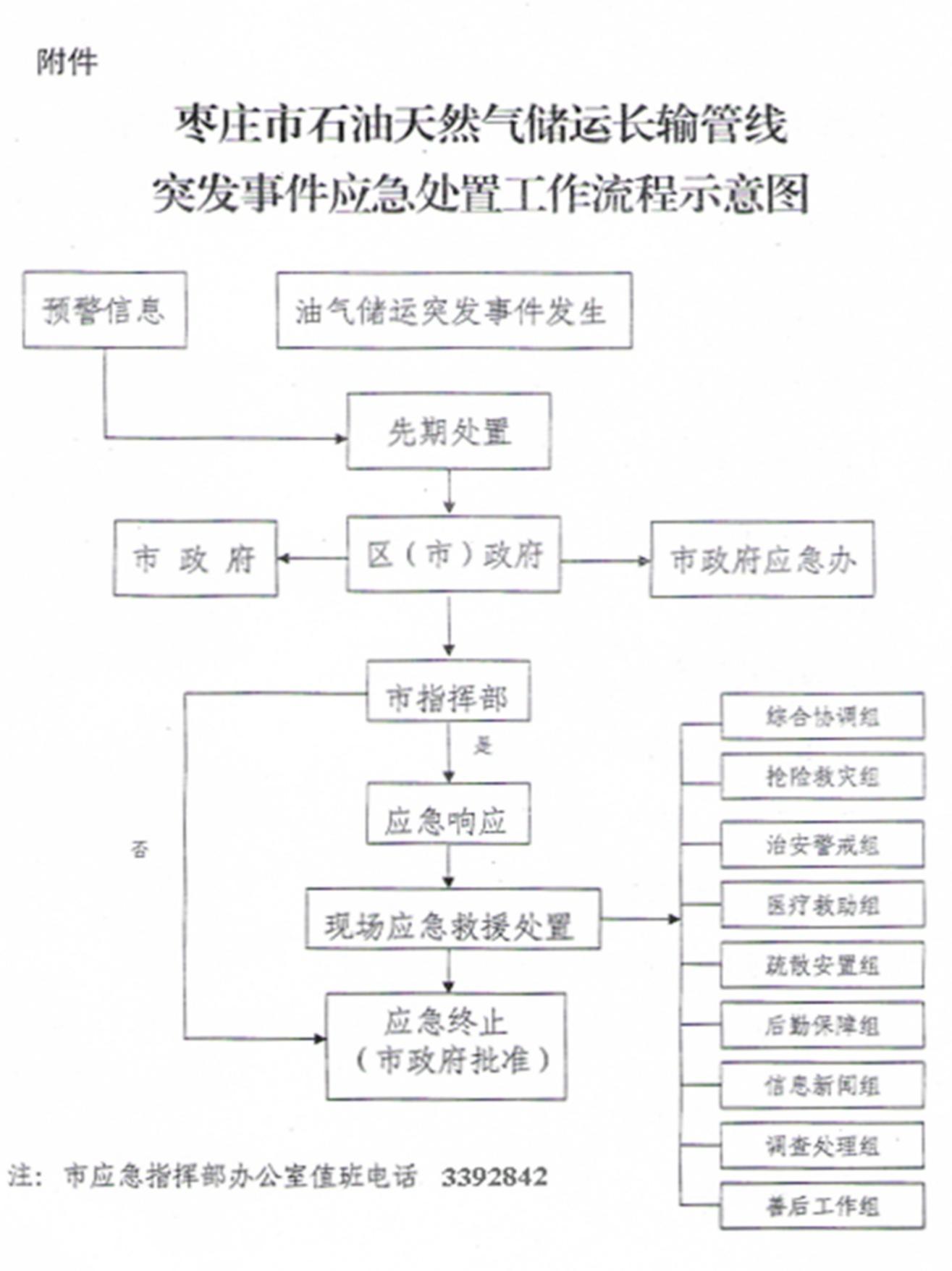 附件2枣庄市石油天然气储运长输管线突发事件应急指挥部相关单位联系方式附件3管道生产安全事故抢险救灾专家通讯录附件4管道企业应急资源情况一览表一、冀宁天然气管道应急资源表1、抢修人员2、设备清单发电电焊设备抢修机泵设备车辆设备管道抢修储备物资二、港枣线管道应急资源表三、鲁皖管道应急资源表（鲁皖处）鲁皖管道应急资源表（枣庄站）应急救援车辆四、鲁宁管道应急资源表应急物资清单附件5        各长输管道走向分布示意图    1、中石化华北分公司鲁皖成品油管道枣庄市走向图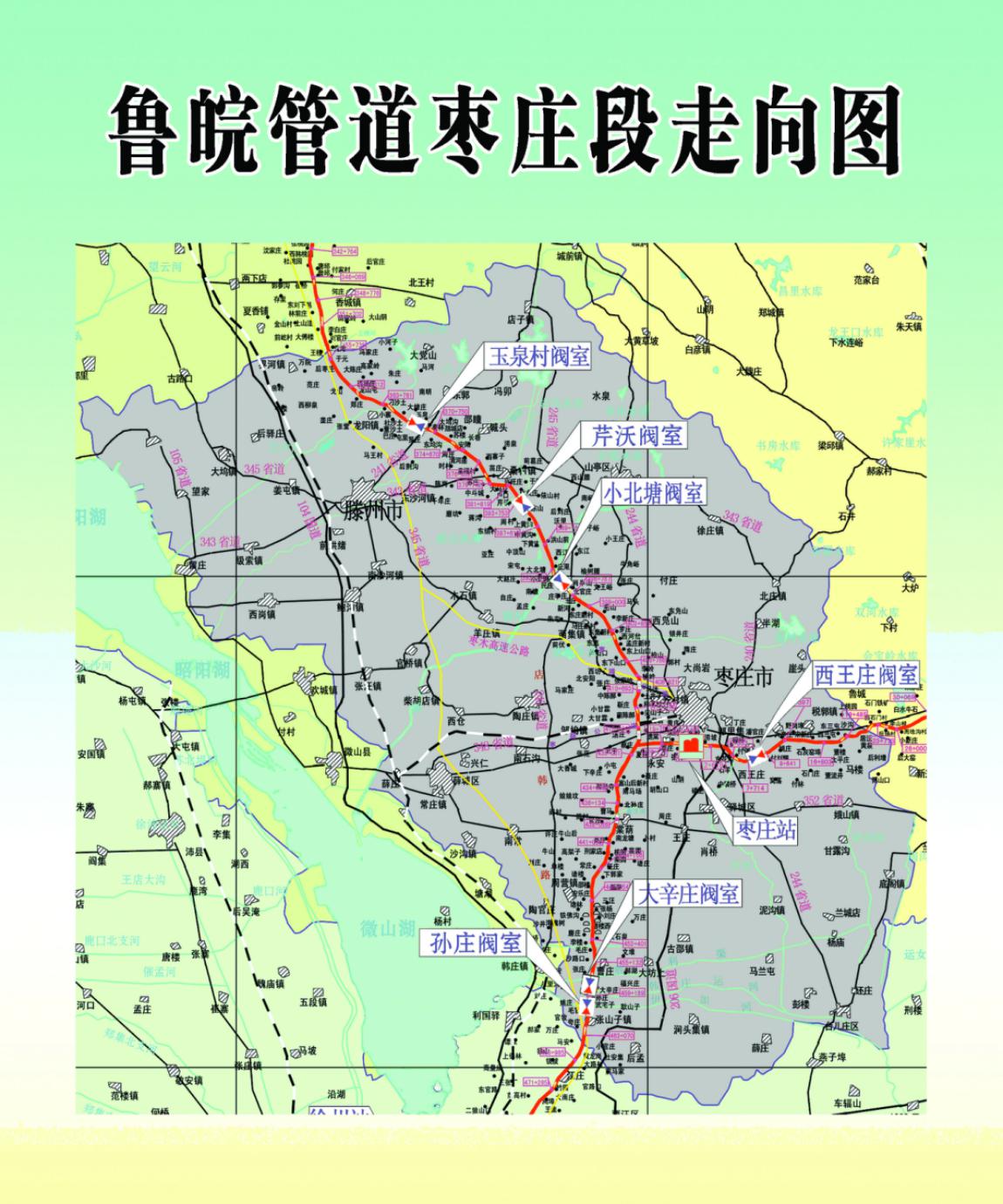 2、中石油济南分公司港枣线枣庄站管道走向图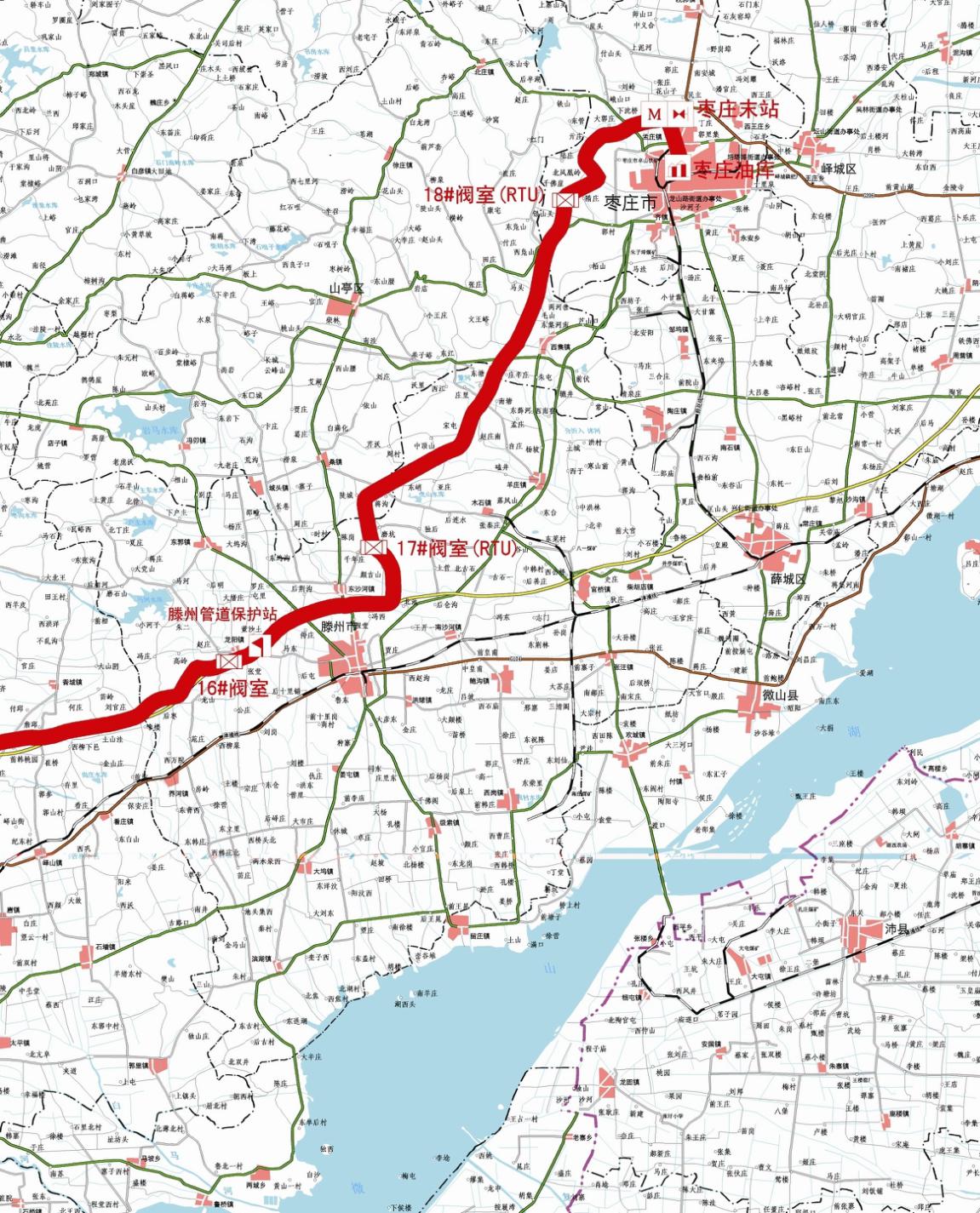 3、中石油天然气临沂作业区冀宁管道枣庄段走向图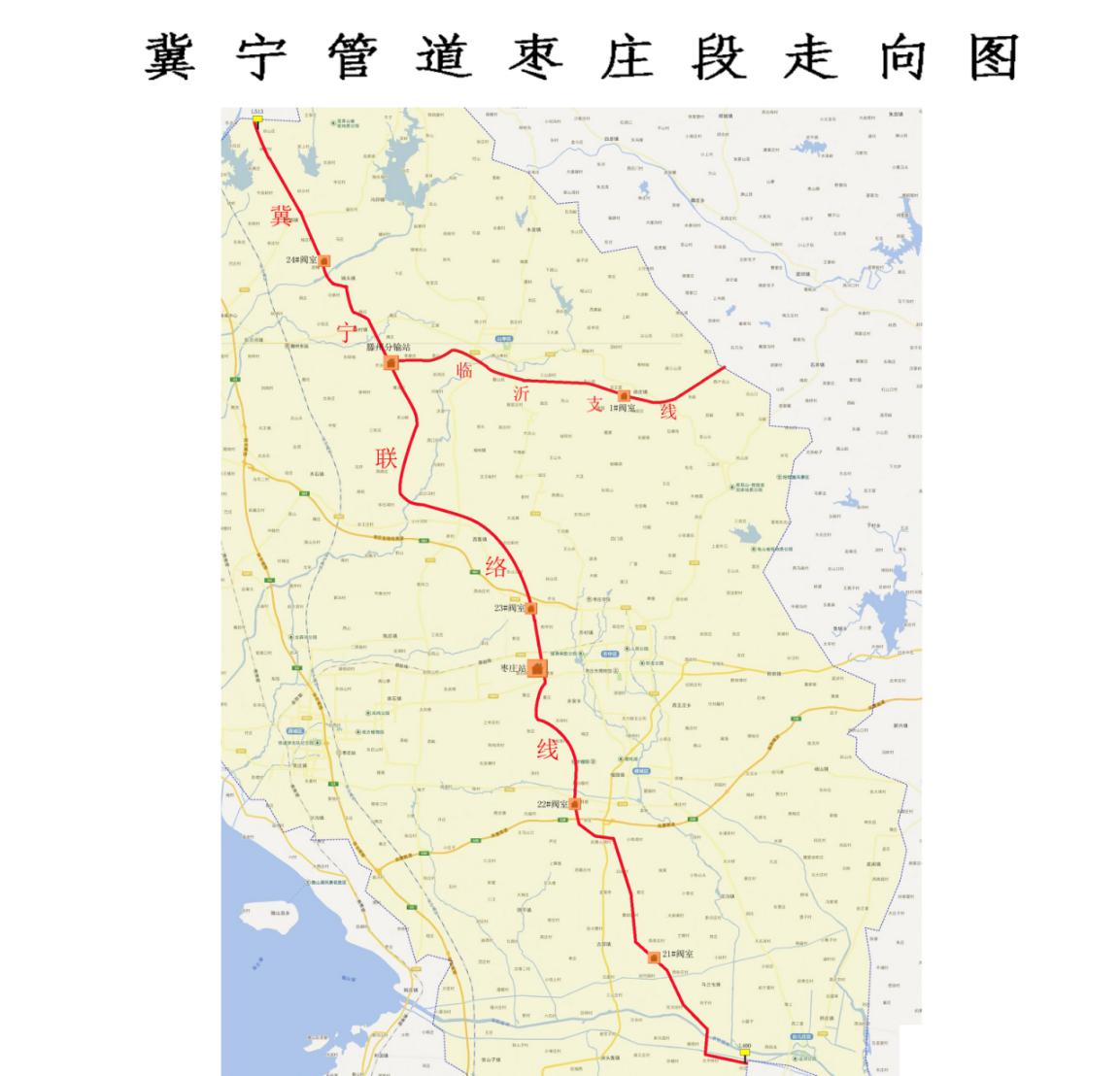 中石化管道储运公司鲁宁原油管道枣庄走向图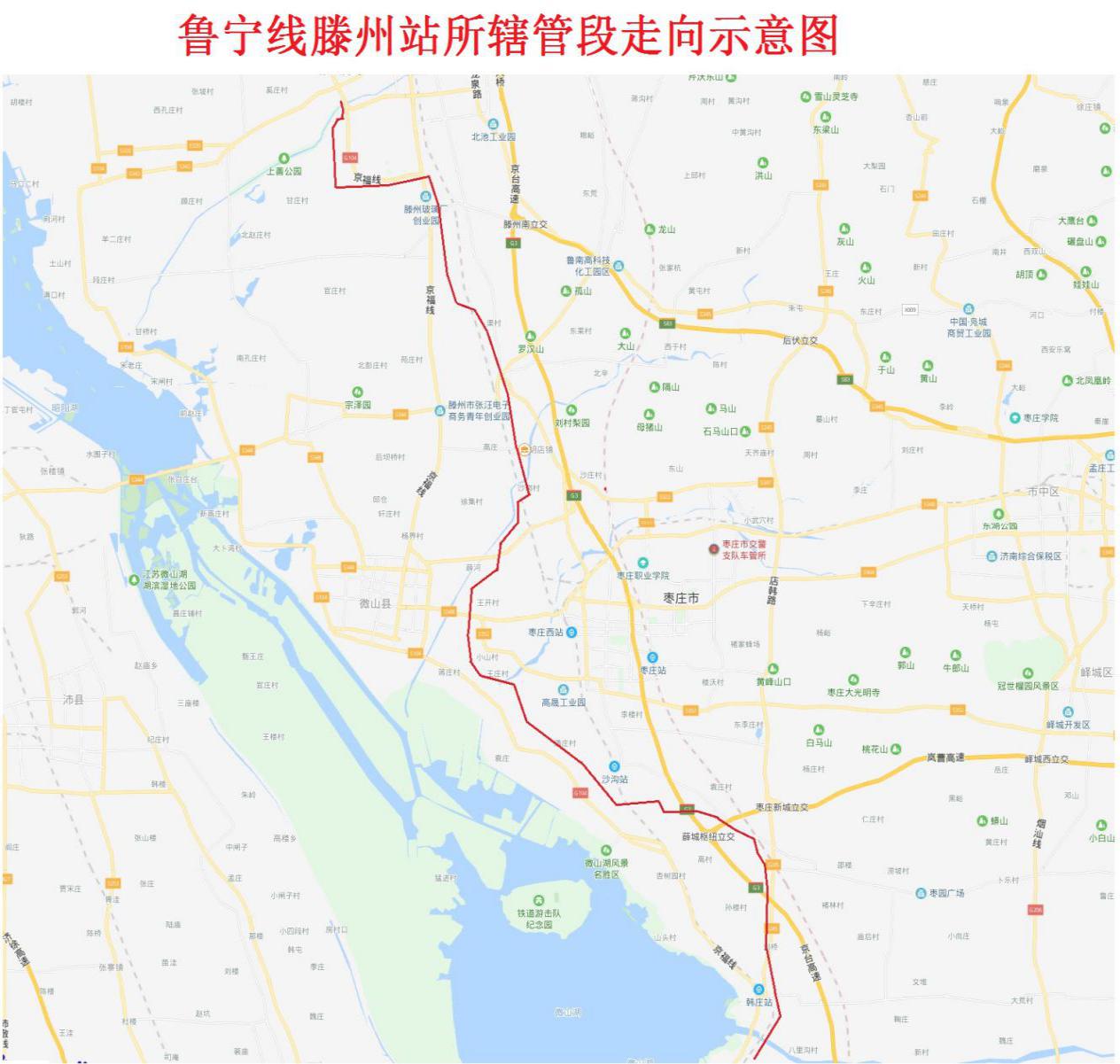 枣庄市大面积停电事件应急预案编制单位：枣庄市能源局1  总则1.1  编制目的为科学、高效、快速地处置枣庄电网大面积停电事件，最大程度地预防和减少电网大面积停电事件及其造成的影响和损失，保障电网安全稳定运行和可靠供电，维护枣庄地区社会安全稳定和人民生命财产安全，编制本预案。1.2  编制依据根据《中华人民共和国突发事件应对法》、《中华人民共和国安全生产法》、《中华人民共和国电力法》、《生产安全事故报告和调查处理条例》、《国家大面积停电事件应急预案》、《山东省突发事件总体应急预案》、《电力安全事故应对和调查处理条例》、《山东省大面积停电事件应急预案》、《枣庄市突发事件总体应急预案》、《国务院办公厅关于印发突发事件应急预案管理办法的通知》国办发〔2013〕101号、《山东省突发事件应急预案管理办法》、《山东省突发事故应对条例》等法律、法规及电力行业标准制定本预案。1.3  适用范围本预案适用于枣庄市境内发生的大面积停电事件应对工作。用于规范在电网发生大面积停电事件下，各相关单位、各有关部门组织开展社会救援、事故抢险与处置、电力供应恢复等工作。大面积停电事件是指由于自然灾害、电力安全事故和外力破坏等原因造成包含枣庄市在内的区域性电网、枣庄市电网或重要区（市）电网大量减供负荷，对国家安全、社会稳定以及人民群众生产生活造成影响和威胁的停电事件。1.4  工作原则大面积停电事件应对工作坚持统一领导、综合协调，属地为主、分工负责，保障民生、维护安全，全社会共同参与的原则。1.以人为本，减少危害。把保障人民群众的生命财产安全作为首要任务，最大程度减少电网大面积停电事件对企业和社会造成的各类危害。2.居安思危，预防为主。坚持“安全第一、预防为主、综合治理”的方针，加强电力安全管理，落实事故预防和隐患控制措施，有效防止电力生产事故发生。3.快速反应，政企联动。建立健全“上下联动、区域协作”快速响应机制，充分发挥社会应急资源优势，协同开展电网大面积停电事件处置工作。4.把握全局，突出重点。服务社会稳定大局，遵循“统一调度、确保主网、保障重点”的原则，采取必要手段保证电网安全，防止事故范围进一步扩大，防止发生系统性崩溃和瓦解；重点保障重要、高危客户及人民群众基本生活用电。5.依靠科技，提高素质。加强预防和处置的研究，采用先进技术，充分发挥电力专业队伍和专业人员的作用，提高应对电网大面积停电事件的综合素质，全面提高电网大面积停电事件预警和处置能力。1.5  事件分级根据电网大面积停电造成的危害程度、影响范围等因素，枣庄市电网大面积停电事件分为四级：特别重大事件、重大事件、较大事件、一般事件。本预案所称的“以上”包括本数，所称的“以下”不包括本数。分级标准见附件1。2  组织体系2.1  枣庄市组织指挥机构市政府成立大面积停电事件应急领导小组（以下简称市应急领导小组），负责相关工作的指导协调和组织管理。市应急领导小组办公室设在市能源局，办公室主任由市能源局局长担任，负责市应急领导小组日常工作。市应急领导小组设立相应工作组。（市大面积停电事件应急领导小组组成及职责见附件2。）当发生重大、特别重大大面积停电事件且枣庄市是停电区域之一时，市应急领导小组在山东省大面积停电应急领导小组（以下简称省应急领导小组）统一领导、组织和指挥下开展大面积停电事件应对工作。当发生较大大面积停电事件时，市应急领导小组负责指挥、协调应对工作。超出枣庄市处置能力时，应按程序报请省应急领导小组处置。当发生一般大面积停电事件时，事发区(市)应急领导小组负责指挥、协调本行政区域内应对工作。超出本级处置能力时或带来的政治、经济影响较大时，应按程序报请市应急领导小组处置。2.2  各区（市）现场指挥机构 本着属地管理的原则，各区（市）人民政府负责指挥、协调本行政区域内大面积停电事件应对工作。要结合本地实际，明确相应的组织指挥机构，建立健全应急联动机制。区（市）政府有关部门，电力企业，重要电力用户等按照职责分工，密切配合，共同做好大面积停电事件应对工作。发生跨行政区域的大面积停电事件时，事发地政府应根据需要建立跨区域大面积停电事件应急合作机制。2.3  现场指挥机构负责大面积停电事件应对的政府根据需要成立现场指挥部，负责现场组织指挥工作。参与现场处置的有关单位和人员应服从现场指挥部的统一指挥。2.4  电力企业 电力企业（包括电网企业、发电企业等，下同）建立健全应急指挥机构，在政府应急指挥机构领导下开展大面积停电事件应对工作。国网枣庄供电公司负责全市主网、所辖供电区大面积停电事件的应对处置，并按照《电网调度管理条例》及相关规程执行电网调度工作。各发电企业负责本企业的事故抢险和应对处置工作。2.5  重要电力用户对维护基本公共秩序、保障人身安全和避免重大经济损失具有重要意义的政府机关、医疗、交通、通信、广播电视、供水、 供气、供热、加油（加气）、排水泵站、污水处理、工矿商贸等单位，应根据有关规定合理配置供电电源和自备应急电源，完善非电保安等各种保障措施，并定期检查维护，确保相关设施设备的可靠性和有效性。发生大面积停电事件时，负责本单位事故抢险和应急处置工作，根据情况，向政府有关部门请求支援。2.6  专家组各级组织指挥机构根据需要成立大面积停电事件应急专家组，成员由电力、气象、地质、地震、水务等领域相关专家组成，对大面积停电事件应对工作提供技术咨询和建议。各电力企业根据实际情况成立大面积停电事件应急专家组。3  监测预警和信息报告3.1  监测和风险分析电力企业要加强对重要电力设施设备运行、发电燃料供应等情况的监测，建立与应急管理、消防、气象、城乡水务、林业和绿化、公安、武警、交通运输、自然资源和规划、通信、能源等部门的信息共享机制，及时分析各类情况对电力运行可能造成的影响，预估可能影响的范围和程度。3.1.1  自然灾害风险在自然灾害多发的季节，各有关部门、单位应建立相关突发事件监测预报预警联动机制，实现相关灾情、险情和电力设施等信息的实时共享；加强与供电部门的专业联系，共享雷电定位、气象及覆冰在线监测等预报监测系统、防灾减灾系统信息，加强对自然灾害的监测工作。3.1.2  电网运行风险外部运行环境变化、设备异常运行、设备故障均可能造成大面积停电事件。国网枣庄供电公司应组织所属生产单位通过日常的设备运行维护、巡视检查、隐患排查和在线监测等手段监测风险，通过常态隐患排查治理及时发现设备隐患，及时发现、掌握电网风险信息。加强运行方式的安排，常态化开展电网运行风险评估，加强电网检修等特殊运行方式的风险监测。3.1.3  外力破坏风险外力破坏易造成电网设备损坏，引发电网大面积停电事件。国网枣庄供电公司应通过技术和管理手段，加强电网设备的外力破坏风险监测，及时发现、掌握风险信息。其它部门单位积极协助，及时发现、消除电力设施外力破坏风险。3.1.4  供需平衡破坏风险电网供需平衡被破坏可能直接导致大面积停电事件。市能源局要牵头负责，国网枣庄供电公司具体实施，加强对发电厂电煤燃料供应调度，掌握电能生产供应情况，及时调整电网运行方式，保证供需平衡。3.1.5  信息报告各部门、单位发现、获取电网大面积停电风险预警信息后，及时报告市应急领导小组，由市应急领导小组分析研判，决定是否发布预警信息。3.2  预警3.2.1  预警信息发布3.2.1.1  市直有关部门、单位综合分析自然灾害、电网运行、电网设备、外部环境、供需平衡等方面风险，向市应急领导小组提出预警建议，经市应急领导小组分析研判后可能造成电网大面积停电，经批准，由市能源局发布电网大面积停电预警。3.2.1.2  市应急领导小组办公室接到省、市政府、国网山东电力公司发布的预警通知，市应急领导小组立即组织分析研判，经市应急领导小组同意后，由市能源局发布枣庄市电网大面积停电预警。3.2.1.3  枣庄市电网大面积停电预警信息内容包括危险源的提示、预警级别、预警期、可能影响的范围、警示事项、应对措施、发布机关和日期。预警发布的对象是应急领导小组成员单位。预警信息可以通过枣庄政府专网、短信、微信、电话、传真等方式进行发送。3.2.2  预警行动预警信息发布后，各有关部门和单位通知本行业、本单位做好应急准备工作。电力企业要加强设备巡查检修和运行监测，采取有效措施控制事态发展；组织相关应急救援队伍和人员进入待命状态，动员后备人员做好参加应急救援和处置工作准备，并做好大面积停电事件应急所需物资、装备和设备等应急保障准备工作。重要电力用户做好自备应急电源启动准备和非电保安措施准备。受影响区域各区（市）政府启动应急联动机制，组织有关部门和单位做好维持公共秩序、供水、供气、供热、通信、加油（气）、商品供应、交通物流、抢险救援等方面的应急准备；加强相关舆情监测，主动回应社会公众关注的热点问题，及时澄清谣言传言，做好舆论引导工作。3.2.3  预警解除根据事态发展，经研判不会发生大面积停电事件时，按照“谁发布、谁解除”的原则，由发布单位解除预警，适时终止相关措施。3.3  信息报告大面积停电事件发生后，国网枣庄供电公司应立即将停电范围、停电负荷、影响用户数、发展趋势等有关情况向市能源局、市应急局报告。事发地能源局接到大面积停电事件信息报告或者监测到相关信息后，应当立即进行核实，对大面积停电事件的性质和类别作出初步认定，按照国家规定的时限、程序和要求向上一级能源局和同级政府报告，并通报同级其他相关部门和单位。市能源局接到大面积停电事件报告后，应当立即核实有关情况并向市政府报告，同时通报事发地区（市）级政府，并按照程序向省能源局报告。4  应急响应4.1  响应分级根据大面积停电事件的影响范围、严重程度和发展态势，将应急响应设定为I级、II级、III级和IV级四个等级。4.1.1  I级应急响应 初判发生特别重大大面积停电事件，由市应急领导小组按照省应急领导小组要求启动I级应急响应。市应急领导小组立即组织召开小组成员和专家组会议，进行分析研判，开展协调应对工作，对事件影响及发展趋势进行综合评估，就有关重大问题做出决策和部署；向各有关单位发布启动相关应急程序的命令，并立即派出工作组赶赴现场开展应急处置工作，将有关情况迅速报告省政府有关部门，视情况提出支援请求。必要时，在省政府工作组指导、协调、支持下，或在省大面积停电事件应急指挥部的统一领导、组织、指挥下，开展大面积停电事件应对工作。4.1.2  II级应急响应初判发生重大大面积停电事件，由市应急领导小组决定启动II级应急响应。市应急领导小组立即组织召开小组成员和专家组会议，进行分析研判，开展协调应对工作。对事件影响及发展趋势进行综合评估，就有关重大问题做出决策和部署；向各有关单位发布启动相关应急程序的命令，并立即派出工作组赶赴现场开展应急处置工作，将有关情况迅速报告省政府有关部门。 4.1.3  III级应急响应  初判发生较大大面积停电事件，由市应急领导小组决定启动III级应急响应，并负责协调应对工作。市应急领导小组组织有关部门和单位，成立工作组赶赴事发现场，指导事发地人民政府开展相关应急处置工作，或协调有关部门单位共同做好相关应急处置工作。4.1.4  IV级应急响应初判发生一般大面积停电事件由事发地区（市）级政府决定启动 IV级应急响应，并负责协调应对工作。4.1.5  对于未达到大面积停电事件标准，但造成或可能造成重大社会影响的，由事发地区（市）级政府视情况决定启动应急响应。4.1.6  预案应急响应启动后，可视事件造成损失情况及发展趋势调整响应级别，避免响应不足或响应过度。4.2  响应措施大面积停电事件发生后，相关电力企业和重要电力用户要立即实施先期处置，全力控制事件发展态势，减少损失和影响。各事发地政府、有关部门和单位根据工作需要，组织采取以下措施。4.2.1  抢修电网并恢复运行 电力调度机构合理安排运行方式，控制停电范围；尽快恢复 重要输变电设备、电力主干网架运行；在条件具备时，优先恢复重要电力用户和重点地区的电力供应。 电网企业迅速组织力量抢修受损电网设备设施，根据应急指挥机构的要求向重要电力用户及重要设施、场所提供必要的电力支援。发电企业保证设备安全，抢修受损设备，做好发电机组并网 运行准备，按照电力调度指令恢复运行。4.2.2  防范次生衍生事故 停电后易造成重大影响和生命财产损失的金融机构、医院、交通枢纽、通信、广播电视、公用事业单位、城市交通设施、煤矿及非煤矿山、危险化学品、冶炼企业等重要电力用户，按照有关技术要求迅速启动自备应急电源或采取非电保安措施，及时启动相应停电事件应急响应，避免造成更大影响和损失。各类人员聚集场所停电后要迅速启用应急照明，组织人员有秩序地疏散，确保人身安全。消防、武警部门做好应急救援准备工作，及时处置各类火灾、爆炸事件、解救被困人员。在供电恢复过程中，各重要电力用户严格按照调度计划分时分步恢复用电。加强重大危险源、重要目标、重大关键基础设施隐患排查与监测预警，及时采取防范措施，及时扑灭各类火灾，解救被困人员，防止发生次生衍生事故。4.2.3  保障居民基本生活 城乡水务局指导相关单位启用应急供水措施，保障居民基本用水需求。住房和城乡建设部门采用多种方式，保障燃气供应和采暖期内居民生活用热。发展和改革、工业和信息化、交通运输、铁路等部门组织生活必需品的应急生产、调配和运输，保障停电期间居民基本生活。卫生健康部门准备好抢救、治疗病人的应急队伍、车辆、药品和物资，保证病人能得到及时、有效治疗。 4.2.4  维护社会稳定 公安、武警等部门加强涉及国家安全和公共安全的重点单位安全保卫工作，严密防范和严厉打击违法犯罪活动；加强对停电区域内繁华街区、大型居民区、大型商场、学校、医院、金融、城市交通设施、车站、码头及其他重要生产经营场所等重点地区、重点部位、人员密集场所的治安巡逻，及时疏散人员。解救被困人员。确保人身安全。防范治安事件。公安、交通管理部门加强停电地区道路交通指挥和疏导，维护道路交通秩序。优先保障应急救援车辆通行。要积极组织力量，严厉打击造谣惑众、囤积居奇、哄抬物价等各种违法行为。4.2.5  加强信息发布 新闻宣传部门按照及时准确、公开透明、客观统一的原则，加强信息发布和舆论引导，通过多种媒体渠道，主动向社会发布停电相关信息和应对工作情况，提示相关注意事项和安保措施。加强舆情收集分析，及时回应社会关切，澄清不实信息，正确引社会舆论，稳定公众情绪。4.2.6  组织事态评估 应急指挥机构及时组织对大面积停电事件影响范围、影响程度、发展趋势及恢复进度进行评估，为进一步做好应对工作提供依据。4.3  响应终止当同时满足以下条件时，由市应急领导小组研究决定终止事件响应。1.枣庄电网基本恢复正常接线方式，电网运行参数保持在稳定限额之内，主要发电厂机组运行稳定。2.减供负荷恢复80%及以上，受停电影响的重点地区、重要城市负荷恢复90%以上。3.造成大面积停电事件的隐患基本消除。4.大面积停电事件造成的重特大次生衍生事故基本处置完成。5  后期处置5.1  处置评估大面积停电事件应急响应终止后，事发地政府应及时组织对事件处置过程进行评估，总结经验教训，分析查找问题，提出改进措施，形成处置评估报告。评估报告一般包括事件发生原因和经过、事件造成的直接损失和影响、事件处置过程、经验教训以及改进建议等。停电事件善后处置工作结束后10天内，要形成总结评估报告，以书面形式报市应急领导小组办公室。5.2  事件调查市应急领导小组负责组织开展事件调查，事件调查应坚持“实事求是、尊重科学”的原则，客观、公正、准确、及时地查清事件原因、发生过程、恢复情况、事件损失、事故责任等，提出防范措施和事故责任处理意见。5.3  善后处置事发地政府要及时组织制订善后工作方案并组织实施。保险机构要及时开展相关理赔工作，尽快消除大面积停电事件的影响。5.4  恢复重建大面积停电事件应急响应终止后，需对电网网架结构和设备设施进行修复或重建的，由市政府或授权市发展改革委根据实际工作需要组织编制恢复重建规划。相关电力企业和受影响区域政府应当根据规划做好本行政区域电力系统恢复重建工作。6  保障措施6.1  队伍保障电力企业应建立健全电力抢修应急专业队伍，加强设备维护和应急抢修技能方面的人员培训，定期开展应急演练，提高应急救援能力。各区（市）政府要根据需要组织动员通信、交通运输、供水、供气、供热等其他专业应急队伍和志愿者等参与电网大面积停电事件及其次生衍生灾害处置工作。武警、消防等要做好应急力量支援保障。6.2  装备物资保障电力企业应储备必要的专业应急装备及物资，建立和完善相应保障体系。市政府有关部门和各区（市）政府应根据需要组织动员通信、交通运输、供水、供气、供热等其他行业加强应急救援装备物资及生产生活物资的紧急生产、储备调拨和紧急配送工作，保障支援大面积停电事件应对工作需要。鼓励支持社会化储备。6.3  通信、交通与运输保障各区（市）政府及通信主管部门、通信运营商要建立健全大面积停电事件应急通信保障体系，形成可靠的通信保障能力，确保应急期间通信联络和信息传递需要。交通运输部门要健全紧急运输保障体系，保障应急响应所需人员、物资、装备、器材等的运输；公安部门要加强交通应急管理，保障应急救援车辆优先通行；根据全面推进公务用车制度改革有关规定，有关单位应配备必要的应急车辆，保障应急救援需要。6.4  技术保障市自然资源和规划、应急管理、城乡水务、林业和绿化、气象等部门应为电力日常监测预警及电力应急抢险提供必要的地质、地震、水务、森林防火、气象等服务。电力企业要加强大面积停电事件应对和监测先进技术、装备的研发，制定电力应急技术标准，加强电网、电厂安全应急信息化平台建设。6.5  应急电源保障提高电力系统快速恢复能力，加强电网“黑启动”能力建设。政府有关部门和电力企业应充分考虑电源、电网规划布局，保障各地区“黑启动”电源，适度提高重要输电通道抗灾设防标准。电力企业应配备适量的应急发电装备，必要时提供应急电源支援。重要电力用户应按照国家有关技术要求配置应急电源，做好操作人员的培训工作，制定突发停电事件应急预案和非电保安措施，并加强设备维护和管理，确保应急状态下能够投入运行。6.6  资金保障市发展改革委、市财政局、市民政局、市国资委、市能源局等有关部门和区（市）政府、以及各相关电力企业应按照有关规定，对大面积停电事件处置和恢复重建工作提供必要的资金保障。税务管理部门应按照有关规定，对大面积停电事件应对处置和恢复重建工作给予税收减免政策支持。6.7  宣传、培训和演练6.7.1  宣传教育市应急管理局、市能源局、各区（市）政府、电力企业、重要电力用户等单位要充分利用各种媒体，加大对大面积停电事件应急知识的宣传教育工作，不断提高公众的应急意识和自救互救能力；加大保护电力设施和打击破坏电力设施的宣传力度，增强公众保护电力设施的意识。6.7.2  培训各级应急指挥机构成员单位、电力企业和重要电力用户应定期组织大面积停电应急业务培训。电力企业和重要电力用户还应加强大面积停电应急处置和救援技术培训，熟悉应急处置流程，开展技术交流和研讨，提高应急救援业务知识水平。6.7.3  演练各级应急指挥机构应根据实际情况，至少每三年组织开展一次大面积停电事件应急联合演练，建立完善政府有关应急联动部门单位、电力企业、重要电力用户以及社会公众之间的应急协同联动机制，提高应急处置能力。各电力企业、重要电力用户应根据生产实际，至少每年组织开展一次本单位的应急演练。市应急领导小组应根据职责要求对各电力企业、重要电力用户的应急演练进行抽查，发现演练不符合要求的，责令限期改正。 7  附则7.1  预案管理本预案发布后，市能源局适时组织评估和修订。各应急联动机制成员部门单位、区（市）级政府、电力企业要结合实际制定（或修订）大面积停电事件应急处置预案（或支撑预案），各重要电力客户应制定突发停电事件应急预案，并按照应急预案管理要求进行备案。7.2  预案解释 本预案由枣庄市能源局负责解释。7.3  预案实施时间 本预案自印发之日起实施。附件：1.枣庄市大面积停电事件分级标准2.枣庄市大面积停电事件应急领导小组组成及职责3.枣庄市大面积停电事件应急领导小组成员单位联系方式附件1：枣庄市大面积停电事件分级标准一、特别重大电网大面积停电事件山东电网发生包括枣庄电网在内的大面积停电，减供负荷达到30%以上，对枣庄电网造成特别严重影响的事件，为特别重大大面积停电事件。二、重大电网大面积停电事件1.造成枣庄电网减供负荷60%以上，或者供电用户数停电达到70%以上者；2.根据电网设施受损程度、停电范围、抢修恢复能力和社会影响等综合因素，研究确定为重大电网大面积停电事件者。三、较大电网大面积停电事件1.造成枣庄电网减供负荷40%以上60%以下，或者供电用户数停电达到50%以上70%以下者；2.根据电网设施受损程度、停电范围、抢修恢复能力和社会影响等综合因素，研究确定为较大电网大面积停电事件者。四、一般电网大面积停电事件1.造成枣庄电网减供负荷20%以上40%以下，或者供电用户数停电达到30%以上50%以下者；2.根据电网设施受损程度、停电范围、抢修恢复能力和社会影响等综合因素，研究确定为一般电网大面积停电事件者。五、重大社会影响事件发生以下可能造成重大社会影响的事件，按照一般电网大面积停电事件处置：1.因安全故障造成城市电网减供负荷比例、城市供电用户停电比例超过《电力安全事故应急处置和调查处理条例》规定的一般事故比例标准的60%以上；2.市能源局确定的二级以上重要电力用户电网侧供电全部中断。附件2：枣庄市大面积停电事件应急领导小组及职责一、市应急领导小组及职责市应急领导小组组长由市人民政府分管副市长担任，副组长由市政府分管副秘书长、市能源局、国网枣庄供电公司主要负责人担任，成员包括市委宣传部、市发展和改革委、市工业和信息化局、市公安局、市民政局、市财政局、市自然资源和规划局、市住房和城乡建设局、市交通运输局、市城乡水务局、市商务局、市文化和旅游局、市卫生健康委、市应急管理局、市能源局、市林业和绿化局、市气象局、武警枣庄支队、市消防支队、联通枣庄分公司、移动枣庄分公司、电信枣庄分公司、枣庄火车站、枣庄高铁站、国网枣庄供电公司、华电国际十里泉发电厂、华电滕州新源热电有限公司等有关负责人。根据应对工作需要，增加有关人民政府和其他有关部门以及相关电力企业。市应急领导小组的主要职责：1.负责全市大面积停电事件应急处置的指挥协调，组织有关部门和单位进行会商、研判和综合评估，研究保证枣庄电力系统安全稳定运行、电力可靠有序供应等重要事项，研究重大应急决策，部署应对工作；2.统一指挥、协调各应急指挥机构相关部门、区（市）人民政府做好大面积停电事件电网抢修恢复、防范次生衍生事故、保障群众基本生活、维护社会安全稳定等各项应急处置工作，协调指挥其他社会应急救援工作；3.宣布进入和解除电网停电应急状态，发布应急指令；4.视情况派出工作组赴现场指导协调开展应对工作，组织事件调查；5.统一组织信息发布和舆论引导工作；6.及时向山东省应急领导小组、国家能源局山东监管办公室报告相关情况，视情况提出支援请求。二、市应急领导小组办公室及职责市应急领导小组办公室设在市能源局，负责市应急领导小组日常工作。办公室主要职责：1.督促落实市应急领导小组部署的各项任务和下达的各项指令；2.密切跟踪事态，及时掌握并报告应急处置和供电恢复情况；3.协调各应急联动机制成员部门和单位开展应对处置工作；4.按照授权协助做好信息发布、舆论引导和舆情分析应对工作；5.建立电力生产应急救援专家库，根据应急救援工作需要随时抽调有关专家，对应急救援工作进行技术指导。三、市应急领导小组现场工作组主要职责初判发生大面积停电事件时，市应急领导小组根据情况派出现场工作组，主要开展以下工作：1.传达上级、市政府领导同志指示批示精神，督促各区（市）人民政府有关部门和电力企业贯彻落实；2.迅速掌握大面积停电事件基本情况、造成的损失和影响、应对进展及当地需求等，根据各区（市）和电力企业请求，协调有关方面派出应急队伍、调运应急物资和装备、安排专家和技术人员等，为应对提供支援和技术支持；3.对跨区（市）级行政区域大面积停电事件应对工作进行协调；4.赶赴现场指导各区（市）开展事件应对工作；5.指导开展事件处置评估；6.协调指导大面积停电事件宣传报道工作；7.及时向市应急领导小组报告相关情况。四、市应急领导小组工作组分组和成员单位职责（一）市应急领导小组工作组和职责分工市应急领导小组设立相应工作组，各组组成及职责分工如下：1.电力恢复组：由市能源局牵头，市发展和改革委、市自然资源和规划局、市城乡水务局、市应急管理局、市林业和绿化局、市气象局、武警山东总队枣庄支队、国网枣庄供电公司、华电国际十里泉发电厂、华电滕州新源热电有限公司等参加，视情况增加其他电力企业。主要职责：组织进行技术研判，开展事态分析；负责组织电力抢修恢复工作，尽快恢复受影响区域供电工作；负责重要用户、重点区域的临时供电保障；负责组织电力应急抢修恢复协调工作；协调武警有关力量参与应对。2.新闻宣传组：由市委宣传部牵头，市发展和改革委、市工业和信息化局、市公安局、市文化和旅游局、市能源局、国网枣庄供电公司等参加。主要职责：组织开展事件进展、应急工作情况等权威信息发布，加强新闻宣传报道；收集分析国内外舆情和社会公众动态，加强媒体、电信和互联网管理，正确引导舆论；及时澄清不实信息，回应社会关切。3.综合保障组：由市发展和改革委牵头，市工业和信息化局、市公安局、市民政局、市财政局、市自然资源和规划局、市住房城乡建设局、市交通运输局、市城乡水务局、市商务局、市文化和旅游局、市卫生健康委、市能源局、枣庄火车站、枣庄高铁站、国网枣庄供电公司、联通枣庄分公司、移动枣庄分公司、电信枣庄分公司等参加。主要职责：对大面积停电事件受灾情况进行核实，指导恢复电力抢修方案，落实人员、资金和物资；组织做好应急救援物资及生产生活物资的紧急生产、储备调拨和紧急配送工作；及时组织调运重要生活必需品，保障群众基本生活和市场供应；维护供水、供气、供热、通信、广播电视等设施正常运行；维护铁路、道路、水路、等基本交通运行；组织开展事件处置评估。4.社会稳定组：由市公安局牵头，市发展和改革委、市工业和信息化局、市民政局、市交通运输局、市商务局、武警山东总队枣庄支队等参加。主要职责：加强受影响地区社会治安管理，严厉打击借机传播谣言制造社会恐慌，以及趁机盗窃、抢劫、哄抢等违法犯罪行为；加强转移人员安置点、救灾物资存放点等重点地区治安管控；加强对重要生活必需品等商品的市场监管和调控，打击囤积居奇行为；加强对重点区域、重点单位的警戒，切实维护社会稳定。（二）各成员单位职责1.市能源局：负责组织、召集市应急领导小组成员、办公室成员会议；迅速掌握大面积停电情况，向市应急领导小组提出处置建议；组织研判事件态势，按程序向社会公众发布预警，并通报其他相关部门和单位；负责组织协调全市电力资源的紧急调配，组织电力企业开展电力抢修恢复及统调发电企业重点电煤供应的综合协调工作；协调其它部门、各地人民政府和重要电力客户开展应对处置工作；为指定的新闻部门提供事故发布信息；派员参加工作组赴现场指导协调事件应对工作。2.市委宣传部：根据市应急领导小组的安排，协助有关部门统一宣传口径，组织媒体播发相关新闻；根据事件的严重程度或其他需要组织现场新闻发布会；加强对新闻单位、媒体宣传报道的指导和管理；正确引导舆论，及时对外发布信息。3.市发展和改革委：负责协调综合保障，协调电力企业设备设施修复项目计划安排，为应急抢险救援、恢复重建提供资金保障。4.市工业和信息化局：负责组织协调大面积停电事件应对处置中应急通信保障和通信抢险救援工作，组织做好应急救援物资及生产生活物资的紧急生产。5.市公安局：负责协助市应急领导小组做好事故灾难的救援工作，及时妥善处理由大面积停电引发的治安事件，加强治安巡逻，维护社会治安秩序，及时组织疏导交通，保障救援工作及时有效地进行。6.市民政局：负责城乡居民最低生活保障和特困人员救助。7.市财政局：负责组织协调电力应急抢修救援工作所需经费，做好应急资金使用的监督管理工作。8.市自然资源和规划局：负责对地质灾害进行监测和预报，为恢复重建提供用地支持。9.市住房和城乡建设局：负责协调维持和恢复城市供气、供热、市政照明等公用设施运行，保障居民基本生活需要。10.市交通运输局：负责组织、协调应急救援客货运输车辆，保障发电燃料、抢险救援物资、必要生活资料和抢险救灾人员运输，保障应急救援人员、抢险救灾物资公路运输通道畅通。11.市城乡水务局：指导相关单位做好供排水等公用设施的运行，保障居民基本生活需要，以及防汛抢险，负责水情、汛情的监测，提供相关信息。12.市商务局：负责组织调运重要生活必需品，加强市场监管和调控。13.市文化和旅游局：负责维护广播电视等设施正常运行，加强新闻宣传，正确引导舆论。14.市卫生健康委：负责组织协调医疗卫生应急救援工作，重点指导当地医疗机构启动自备应急电源和停电应急预案。15.市应急管理局：协调有关部门做好安全生产事故应急救援工作。负责森林火灾的预防和协调组织扑救工作，提供森林火灾火情信息，对地震灾害进行监测和预报，提供震情发展趋势分析情况；迅速掌握大面积停电情况，积极汇总上报停电信息，向市应急领导小组提出处置建议；同时将市领导同志的批示或指示传达给有关区（市）和部门，并跟踪反馈落实情况。16.市林业和绿化局：根据职责分工，负责国有林区森林火灾的预防工作。17.市气象局：负责大面积停电事件应急救援过程中提供气象监测和气象预报等信息，做好气象服务工作。18.武警枣庄支队：负责协助市应急领导小组做好事故灾难的救援工作，加强治安巡逻，维护社会治安秩序。19.市消防支队：负责因大面积停电导致的人员被困电梯等应急救援工作。20.枣庄火车站、枣庄高铁站：组织指挥所属铁路系统启动停电应急预案，开展应急处置。枣庄火车站具体实施发电燃料、抢险救援物资的铁路运输。21.国网山东省电力公司枣庄供电公司：是电网大面积停电事件的应急处置主要实施单位，接受枣庄市处置电网大面积停电应急领导小组的指挥，开展电网先期处置工作；调整电网运行方式，做好电网故障处理，防止电网瓦解，确保电网和重要客户的电力供应；及时向电网大面积停电应急领导小组汇报电网故障处置进展情况；做好电网黑启动准备；组织制定抢修救援方案，调集应急抢修救援队伍、装备、物资，开展设备抢修和支援；及时统计受影响的重要供电用户名单，向重要客户通报突发事件情况和抢修进展，督促重要客户实施突发事件防范措施；调配应急电源等装备，指导相关单位制定应急供电方案，优先为政府应急抢险救援指挥部、灾民安置、医疗救助、交通、通讯、供水、供气、煤矿等重要场所、重要客户提供应急供电和应急照明；收集统计用电负荷和电量的损失、恢复信息、对重要客户恢复供电情况，及时向应急处置领导小组汇报；联系保险公司，赴事发现场查看、搜集、汇总资产损失及抢修投入情况，搜集相关影像资料，做好保险理赔准备工作。22.各发电企业：组织、协调本企业及所属发电企业做好电网大面积停电时的应急工作。23.联通枣庄分公司、移动枣庄分公司、电信枣庄分公司:及时通过短信平台向用户发布停电信息，协助做好信息发布工作；做好备用电源（油机和蓄电池）日常维护和油料补充工作，确保发生大面积停电事件时的应急供电，切实保障通信系统正常稳定运行；根据指挥部要求做好抢修场所、人员集结点的通信保障工作。24.各区（市）人民政府（管委会）：在接到电网大面积停电预警信息后，组织辖区内企事业单位、居民做好应对电网大面积停电事件的准备工作；发生电网大面积停电事件后，组织辖区内企事业单位、居民做好应急处置工作；为电网故障抢修协助地方协调、必要情况下提供人力、物力支持。其他相关部门、单位做好职责范围内应急工作，完成市应急领导小组交办的各项工作任务。附件3：枣庄市大面积停电事件应急领导小组成员单位联系方式枣庄市煤矿生产安全事故应急预案编制单位：枣庄市能源局    1  总  则1.1  编制目的认真贯彻落实“安全第一、预防为主、综合治理”方针，规范生产安全事故灾难的应急管理和应急响应程序，增强应对风险和防范事故的能力，及时有效地实施全市煤矿企业生产安全事故的应急救援工作，最大限度地减少人员伤亡、财产损失、环境损害和社会影响。1.2  编制依据《中华人民共和国安全生产法》、《中华人民共和国突发事件应对法》、《生产安全事故应急条例》、《生产安全事故报告和调查处理条例》、《生产安全事故应急预案管理办法》、《国家生产安全事故灾难应急预案》，山东省政府《安全生产条例》、《山东省突发事件应急预案管理办法》、《山东省煤矿重特大生产安全事故应急预案》、《枣庄市突发事件总体应急预案》、《国务院办公厅关于印发突发事件应急预案管理办法的通知》、《山东省突发事件应急预案管理办法》，《山东省突发事故应对条例》等法律法规及有关规定。1.3  适用范围本预案适用于枣庄市安全监管煤矿应急工作：（1）较大及较大以上煤矿生产安全事故，较大涉险事故；（2）超出区（市）级应急处置能力，或涉及分属不同区（市）监管的煤矿事故。1.4  工作原则（1）以人为本，减少危害。把保护煤矿职工健康和生命财产安全作为首要任务，最大程度地减少事故造成的人员伤亡和危害。（2）居安思危，预防为主。增强忧患意识，坚持预防与应急相结合，常态与非常态相结合，做好应对事故的各项准备工作，防患于未然。（3）统一领导，分级负责。按照事故的分类管理有关规定，根据事故的危害程度，实施分级负责、条块结合、隶属政府为主、属地政府配合的应急管理体制。（4）依法管理，科学施救。依据有关法律和行政法规，加强对各级政府和煤矿的应急组织机构、措施、物资的管理，使应急工作不断完善、规范。（5）反应快速，协调有力。建立事故信息快速反应机制，对事故做到及时应对，妥善处置。建立健全各级事故应急救援组织机构，保证组织协调有力。2  组织体系及职责2.1  应急组织体系枣庄市政府成立全市煤矿生产安全事故应急指挥机构（简称指挥机构），全面负责抢险救灾的组织、指挥协调和处置工作。指挥机构由分管全市煤矿安全生产的副市长任总指挥，枣矿集团公司总经理、事故单位所属区（市）政府区（市）长、事故单位所在地区（市）政府区（市）长、市政府副秘书长、市应急管理局局长、市能源局局长任副总指挥，市应急管理局、市能源局、山东煤矿安全监察局鲁南分局、市宣传部、市工业和信息化局、市监察委、市公安局、市总工会、市卫健委、市自然资源和规划局、市检察院、市交通运输局、市民政局、市供电公司、枣矿集团矿山救护大队、兖矿集团矿山救护大队等单位及有关专家为成员。2.1.1  指挥机构及职责指挥机构下设办公室和11个工作组。办公室设在市能源局，办公室主任由市能源局局长兼任，常务副主任由市能源局局长兼任。主要职责：（1）贯彻执行国家及省、市有关生产安全事故应急救援的法律法规和规章；（2）按照本预案开展抢险救灾工作，做好统一领导、集中指挥、组织协调等工作，最大限度地降低事故危害、减少人员伤亡和财产损失；（3）组建较大煤矿事故应急救援专家组，为事故应急救援的科学决策提供技术指导与服务；（4）负责本行政区域内紧急调用与事故应急急需的各类物资、设备和人员，协调占用场地，并在事故后及时归还或予以补偿；（5）根据事故现场情况，遇有危及周边单位人员和居民的险情时，及时组织指挥人员疏散、撤离和物资转移工作；（6）参加对较大煤矿事故的调查处理，向上级机关报告事故情况并核发事故通报；（7）做好稳定社会秩序和伤亡人员的善后及安抚工作；（8）迅速、如实发布事故消息。2.1.2  抢险救援组组长由事故企业所在（所属）区（市）政府区（市）长担任，副组长由山东煤监局鲁南分局局长、市能源局局长担任，成员由市能源局分管副局长、市应急管理局分管副局长、山东煤矿安全监察局鲁南分局分管副局长、市自然资源和规划局分管副局长、枣矿集团和兖矿集团矿山救护大队队长、枣庄市矿山钻探应急救援队队长以及事故煤矿企业主要负责人担任。主要职责是准确判断事故性质，根据事故性质迅速研究制定抢险救援实施方案和防止抢险救援过程中事故扩大的措施；根据抢险救援过程中遇到的新情况新问题及时修改方案及措施；准确及时向事故抢险救援指挥部汇报进展情况；调集并组织矿山救护队及有关人员进行事故抢救工作。2.1.3  物资保障组组长由市政府副秘书长或办公室副主任担任，副组长由事故煤矿企业所属区（市）政府分管区（市）长担任，成员由市应急管理局副局长、市能源局副局长、市发改委副主任、市供电公司副总经理、事故煤矿企业所属区（市）政府副秘书长或办公室副主任、事故发生地的区（市）政府副秘书长或办公室副主任及事故煤矿企业有关领导担任。主要职责是平时建立应急抢险物资储备数据库，了解各种抢险所需的车辆、电力设施、排水设施及材料、通风设施、灭火设施等型号以及匹配用途。负责事故处置工作中的应急救援物资的调集和准备工作，保障事故抢险救援工作所需的物资、电力供应。2.1.4  群众工作组组长由事故煤矿企业所属区（市）政府分管负责人担任，副组长由事故煤矿企业所在地区（市）政府分管负责人担任，成员由事故煤矿企业所属区（市）民政局负责人、事故煤矿企业分管负责人担任。主要职责是事故发生后，负责安抚遇险者家属以及群众，保持事故发生地群众情绪稳定，确保应急抢险工作顺利进行。2.1.5  综合接待组组长由事故煤矿企业所在地区（市）政府分管负责人担任，副组长由事故煤矿企业所属区（市）政府分管负责人担任，成员由事故煤矿企业所在地区（市）政府有关人员和事故煤矿企业的分管负责人组成。主要职责是为抢险救援、新闻媒体、有关事故调查人员等提供食宿和所需交通工具。2.1.6  安全保卫组组长由市公安局副局长担任，副组长由市交通运输局副局长担任，成员由事故煤矿企业所在地区（市）公安局局长和交通局局长担任。主要职责是调集警力，组织事故现场人员疏散和警戒工作；维护现场治安，防止事故现场人为破坏和其他突发事件；协助救援工作组组织调动运输工具；维护事故现场附近交通秩序。2.1.7  医疗救护组组长由市卫生健康委员会副主任担任，成员由事故煤矿企业所在地区（市）卫生健康部门负责人以及相关医院院长担任。主要职责是事故发生后迅速赶赴事故现场，制定救护方案，抢救伤员；协调各医院对事故现场中受伤人员及时进行救治；组织血站、疾控机构做好受伤人员的供血和防疫工作。2.1.8  通讯保障组组长由市工业和信息化局副局长担任，成员由事故煤矿企业所在地区（市）工业和信息化局局长、市移动通讯公司副总经理、市联通公司副总经理、市电信公司副总经理以及事故煤矿企业有关负责人担任。主要职责是保障事故煤矿现场指挥系统及内外部通讯的畅通。2.1.9  信息发布组组长由领导小组指定，副组长由市委宣传部副部长、事故煤矿企业所属区（市）政府宣传部长担任，成员由市政府办公室副主任、市能源局副局长、专家组组长以及市有关媒体主管领导担任。主要职责是提出对内、对外报道工作意见，组织指导对内、对外新闻发布工作；协调解决新闻发布、报道中出现的问题；收集、跟踪境内舆情，组织舆论引导。2.1.10  事故调查组组长由山东煤矿安全监察局鲁南分局局长担任，市能源局局长、市应急管理局局长、市监察委副主任、市总工会副主席、市检察院副检察长、市公安局副局长参加。 主要职责是控制事故煤矿的主要负责人和有关责任人员；进一步核实遇险人员姓名、年龄、家庭地址、联系电话、家属资料等；调查事故经过和原因，追查事故责任，制定防范措施。2.1.11  善后处理组组长由事故煤矿企业所属区（市）政府分管区（市）长担任，副组长由市民政局副局长担任，成员由市能源局副局长、市应急管理局副局长、市监察委副主任、市总工会副主席、市公安局副局长、市人力资源和社会保障局副局长、事故煤矿企业所属区（市）民政局局长、事故煤矿企业所在地区（市）民政局局长以及事故煤矿企业分管负责人担任。主要职责是灾后抚恤、生活救助，遇难者遗体火化及遇难者家属的安抚等工作。2.1.12  专家组建立煤矿应急抢险专业人才库，根据实际需要聘请有关专家组成专家组，根据发生事故的种类（水、火、瓦斯、煤尘、顶板等）确定有关应急救援方面的专家，成立专家组。主要职责是为应急管理提供决策建议；参加生产安全事故的应急处置工作，为应急抢险工作提供技术咨询、指导，使决策更科学，提高抢险救援效率。参见图：全市煤矿生产安全事故应急指挥机构全市煤矿生产安全事故应急指挥机构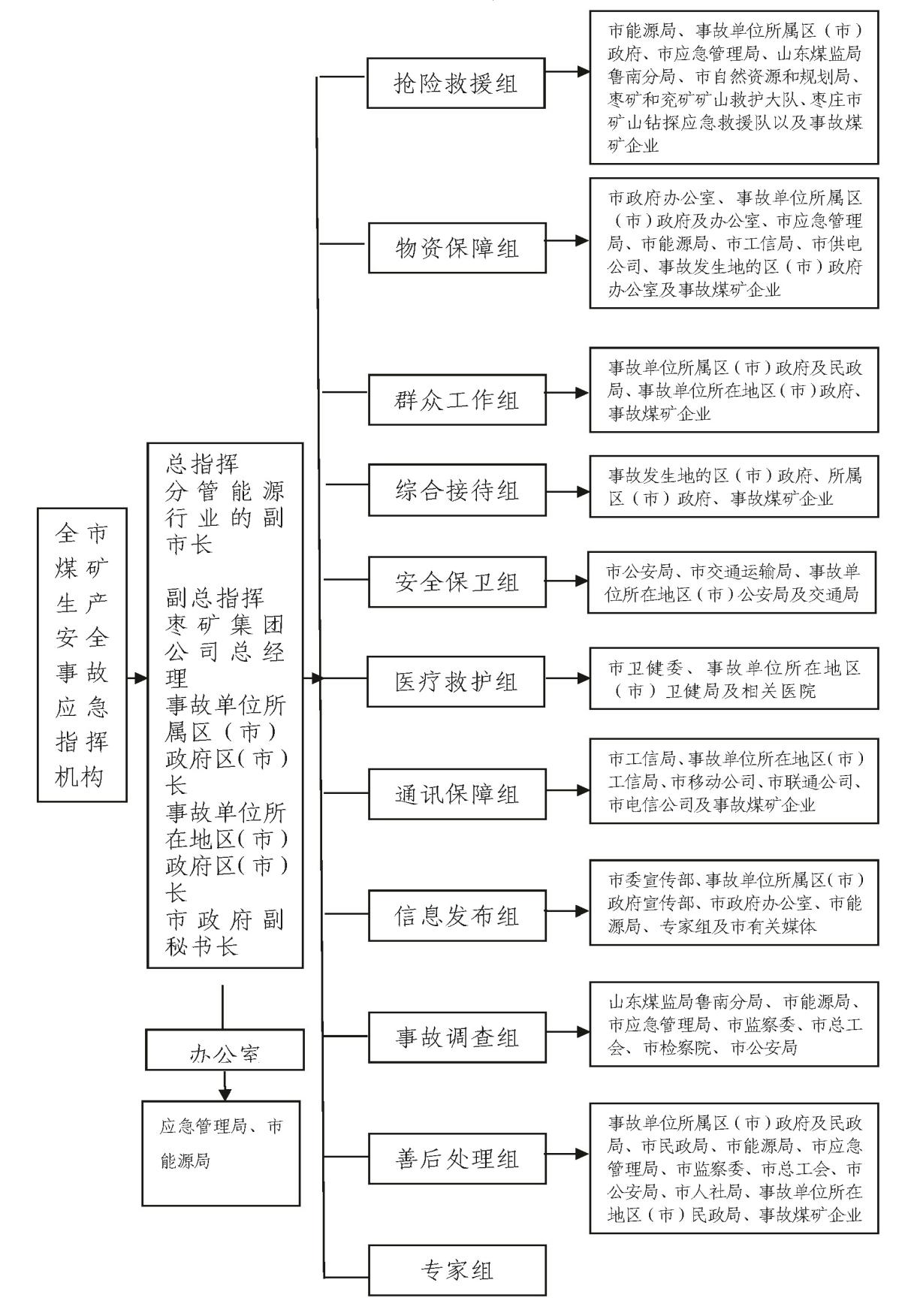 3  预防与预警3.1  安全风险分级管控和事故安全隐患管理（1）市能源局掌握全市煤矿基本情况、重大风险、重大事故隐患数据。（2）区（市）煤矿安全生产监督管理部门掌握辖区内的煤矿分布、灾害等基本状况，建立辖区内煤矿基本情况、重大风险和事故隐患数据库。（3）煤矿建立安全风险分级管控制度，编制年度安全风险风险辨识评估报告，建立重大安全风险清单，落实安全风险管控措施；坚持煤矿排查、煤炭企业集团确认和市、区（市）煤矿安全生产监督管理部门调度审查制度，规范隐患排查、登记、治理、监督、销号全过程管理，彻底排查隐患，确保隐患治理“六落实”。3.2  信息报告预警信息按来源分为上级部门、市级人民政府有关部门下发的预警信息和生产经营单位上报的预警信息，市能源局与相关部门之间、部门与企业之间信息均通过调度电话及传真机传输（枣庄市能源局24小时值守电话：0632-3392842，传真：0632-3392849），并通过枣庄政务OA办公系统实现信息共享。3.2.1  信息报告与通知各煤矿负责人为煤矿生产安全事故的报告主体。（1）煤矿企业发生事故后，现场人员要立即开展自救和互救，并立即报告本单位负责人。 （2）煤矿企业负责人接到事故报告后，应迅速组织救援，并在1小时内如实向当地及所属区（市）应急管理局、煤矿安全生产监督管理部门和山东煤矿安全监察局鲁南分局报告。（3）各区（市）应急管理局、煤矿安全生产监督管理部门接到煤矿事故报告后，应当在2小时内向区（市）人民政府和市应急管理局、市能源局和山东煤矿安全监察局鲁南分局上报。紧急情况下，可越级上报。（具体信息联系方式见“附表2枣庄市煤矿生产安全事故报告单位通讯录”）3.2.2  信息上报市能源局接到煤矿事故报告后必须于2小时内报告市政府办公室、省能源局、省应急管理厅、山东煤监局，报告主要内容：（1）事故单位概况；（2）事故发生的时间、地点以及事故现场情况；（3）事故简要经过；（4）事故已经造成或者可能造成的伤亡人数（包括下落不明的人数）和初步估计的直接经济损失；（5）事故原因、性质的初步判断；（6）已采取的措施及事故控制情况；（7）其他应当报告的情况。附事故现场示意图。3.3　预警行动（1）各区（市）煤矿安全生产监督管理部门要定期分析、研究可能导致生产安全事故的信息，研究确定应对方案，并及时通知有关部门、单位采取针对性的措施预防事故发生。（2）发生一般事故后，根据事故情况立即启动本单位事故应急预案，组织实施救援。市能源局派员立即赶赴事故现场。必要时，请求上级机构协调增援。（3）煤矿较大生产安全事故，或煤矿一般生产安全事故扩大，有可能发生重大以上事故时，市能源局负责调度、了解事态发展，及时报告煤矿生产安全事故应急指挥机构，由指挥机构通知有关矿山应急救援基地、救援装备储备单位、救援专家和救援技术支持机构，做好应急准备。4  应急响应4.1  分级响应（1）分级标准根据国家生产安全事故响应分级标准，应急响应级别分为四级，即Ⅰ级（特别重大）响应、Ⅱ级（重大）响应、Ⅲ级（较大）响应、Ⅳ级（一般）响应等。Ⅰ级响应：造成或可能造成30人以上死亡，或造成100人以上中毒、重伤，或造成1亿元以上直接经济损失，或特别重大社会影响等。Ⅱ级响应：造成或可能造成10～29人死亡，或造成50～99人中毒、重伤，或造成5000万元～1亿元直接经济损失，或重大社会影响等。Ⅲ级响应：造成或可能造成3～9人死亡，或造成10～49人中毒、重伤，或者1000万元以上5000万元以下直接经济损失的事故等。Ⅳ级响应：造成或可能造成3人以下死亡，或者10人以下重伤，或者1000万元以下直接经济损失的事故等。（2）本预案响应级别为Ⅲ级响应，煤矿生产安全事故应急指挥机构根据事故灾害或险情的严重程度启动本预案。事故影响范围继续发展，可能造成严重后果，超出市级应急救援能力时，市政府和事故发生区（市）政府在分别启动应急预案先行全力组织救援基础上，及时向上级报告事故和救援工作进展情况，并向省政府及有关部门申请扩大响应。4.2  响应程序(1)Ⅳ级响应由区（市）政府或有关部门启动相应应急预案，全力组织救援。市能源局应指派相关人员赶赴事故现场。应急救援遇到专业技术等问题时，及时报请市煤矿生产安全事故应急指挥机构进行支援。（2）Ⅲ级响应事故发生后，事故发生煤矿企业立即启动相应现场处置方案和应急预案，并立即报告当地及所属区（市）政府相关部门，由当地及所属区（市）政府相关部门启动相应级别应急预案，开展现场救援，并立即报市能源局值班室（值班电话：0632-3392842）。市能源局值班室接到报告后，立即向市政府办公室报告，由领导小组确定是否启动本预案，确需启动本预案的，立即按本预案规定组成市煤矿生产安全事故应急指挥机构赶赴现场，并通知专业救助力量赶赴现场实施救护。（3）扩大响应事故响应级别超出本级政府应急管理权限的，要在先期采取应急行动的同时报告省事故灾难应急领导小组及省政府有关部门，请求启动省应急救援预案。山东省能源局调度室值班电话：0531-68627666，13006573602；0531-85952698（传真）。4.3  现场处置措施（1）现场处置主要依靠区（市）政府及煤矿企业应急处置力量，事故发生后，事故煤矿和区（市）政府首先组织职工、群众开展自救、互救，并通知有关专业救援机构。（2）事故煤矿负责人要充分利用本单位和就近社会救援力量，立即组织实施事故的应急救援工作，组织本单位和就近医疗救护队伍抢救现场受伤人员。根据煤矿事故的危害程度，及时报告当地政府，疏散、撤离可能受到事故波及的人员。（3）区（市）政府要迅速成立现场应急救援指挥部，制定事故的应急救援方案并组织实施，根据需要，及时修订救援方案。（4）当地救援力量不足时，现场应急救援指挥部应向上级煤矿事故灾难应急救援工作领导小组提出增援请求。（5）当地医疗机构的救护能力不足时，现场应急救援指挥部应向上级政府或上级矿山应急救援组织请求，调动外地的医学专家、医疗设备前往现场加强救护，或将伤者迅速转移到外地救治。（6）参加应急救援的队伍和人员在现场应急救援指挥部统一指挥、协调下，进行应急救援和处置工作。（7）当地区（市）政府、现场应急救援指挥部负责组织力量清除事故矿井周围和抢险通道上的障碍物。当地区（市）政府组织公安、交通管理等部门开辟抢险救灾通道，保障应急救援队伍、物资、设备的畅通无阻。（8）根据事态发展变化情况，出现急剧恶化的特殊险情时，现场应急救援指挥部在充分考虑专家和有关方面意见的基础上，依法采取紧急处置措施。（9）在煤矿事故救援过程中，出现继续进行抢险救灾对救援人员的生命有直接威胁，极易造成事故扩大化，或没有办法实施救援，或没有继续实施救援的价值等情况时，经过煤矿应急救援专家组充分论证，提出中止救援的意见，报市煤矿事故灾难应急救援工作领导小组决定。4.4  信息发布在市煤矿生产安全事故应急指挥机构领导下，由信息发布组负责对外信息发布工作，遵照实事求是的原则，按照事故信息发布程序，统一、定期、准确向社会和新闻媒体发布事故及救援等有关信息。4.5  应急结束当遇险人员全部得救，事故现场得以控制，环境符合有关标准，导致次生、衍生事故隐患消除后，经指挥部确认和批准，现场应急处置工作结束，应急救援队伍撤离现场，由市政府（按处置权限）宣布应急结束。5  后期处置5.1  善后处置应急救援工作结束后，参加救援的部门和单位应认真核对参加应急救援人数，清点救援装备、器材；市煤矿生产安全事故应急指挥机构负责收集、整理应急救援工作记录、方案、文件等资料，组织专家对应急救援过程和应急救援保障等工作进行总结和评估，提出改进意见和建议，并在应急响应结束一个月内，将总结评估报告报市政府。5.2  抚恤、补助和补偿市民政局及区（市）政府对煤矿事故中的伤亡人员、应急处置工作人员，以及紧急调集、征用有关单位及个人的物资，要按照规定给予抚恤、补助或补偿，并提供心理及司法援助。5.3  保险理赔保险监管机构督促有关保险机构及时做好有关单位和个人损失的理赔工作。采取各种有效措施，做好遇难者家属的安抚工作。5.4  重建和恢复卫生健康部门组织疾病预防控制机构做好传染病防治和环境卫生消杀工作。公安部门参与协调工作，消除不良影响，维护好事故后的社会治安，确保正常的生产生活秩序。5.5  调查和总结做好事故的调查、总结工作。区（市）政府认真分析事故起因、性质、影响、责任、经验教训，强化安全监督管理，制定防范措施。调查评估恢复重建等问题，表彰奖励有功人员，惩处有关责任人员。煤矿企业应深刻吸取事故教训，加强安全管理，加大安全投入，认真落实安全生产责任制，并制定专项安全措施，防止恢复生产过程中事故发生。6  应急保障6.1  通信与信息保障有关人员和有关单位的联系方式保证能够随时取得联系，有关单位的调度值班电话保证24小时有人值守，通过有线电话、移动电话等手段，保证各有关方面的通讯联系畅通。各级煤矿事故灾难应急救援组织机构要充分利用公共通信、信息网，建立安全生产应急处置通信与信息网络，确保应急救援信息传递及时、准确。省能源局值班电话：0531—68627666；山东煤监局值班电话：0531—85686222；市能源局调度值班电话：0632-3392842；市能源局煤炭油气科负责人：吴敬雨，联系电话：13589631730；市应急管理局值班电话：0632-3313626；山东煤矿安全监察局鲁南分局值班电话：0632—8689898 ；枣矿集团矿山救护大队值班电话：0632—4073200；兖矿集团矿山救护大队值班电话：0537—5381496；枣庄市矿山钻探应急救援队值班电话：0632-5618967；火警：119、急救：120、匪警：110、查询：114。 6.2  应急队伍保障枣矿集团矿山救护大队、兖矿集团矿山救护大队要始终做好救护准备。值班的救护小队接到灾情报告后1分钟内必须出动，迅速赶到现场，及时开展抢险救护工作。预案中涉及的部门及人员，如发生工作变动，应及时补充相应的人员，保证预案的有效实施。6.3  应急专家保障建立煤矿应急抢险专业人才库，包括采矿、机电、通防、地测防治水等专业专家。根据实际需要聘请有关专家组成专家组，参加突发煤矿生产安全事故的应急处置工作，为应急抢险工作提供技术咨询、指导，使决策更科学，提高抢险救援效率。6.4  应急装备保障6.4.1  各区（市）政府应根据有关法律、法规和应急预案的规定，做好物资储备工作；各煤矿应当配备必要的应急救援器材、设备设施、材料，并进行经常性的维护、保养，保证能够正常使用。6.4.2  各煤矿要与签订协议的救护大队保持联系，做到装备及人员信息共享。6.4.3  建立全市应急抢险物资储备信息库，掌握全市各煤矿抢险救灾物质储备库中车辆、电力设施、排水设施及材料、通风设施、灭火设施等储备情况。6.5  应急经费保障所有煤矿必须严格按照国家要求的标准按期足额提取安全费用，要专门帐户存储；同时按规定缴纳安全生产责任保险和工伤保险；确保突发事故应急准备和救援工作所需资金。鼓励自然人、法人或者其他组织（包括国际组织）按照《中华人民共和国公益事业捐赠法》等有关法律、法规和规定进行捐赠和援助。7  预案管理7.1  预案演练市、区（市）煤矿安全生产监督管理部门每2年至少组织一次生产安全事故综合应急预案演练；各煤矿企业至少每半年组织1次生产安全事故应急救援预案演练，并将演练情况报送所在地县级以上地方人民政府煤矿安全生产监督管理部门。7.2  预案修订随着应急救援相关法律法规的制定、修改和完善，部门职责或应急资源发生变化，以及实施过程中发现存在问题或出现新的情况，市能源局应及时修订完善本预案。7.3  预案实施本预案由枣庄市能源局解释；本预案自印发之日起实施。8  附件8.1  相关机构和人员联系方式（见附表3）8.2  应急救援专家名单及联系方式（见附表4）8.3  事故应急处置措施根据我市煤矿危险目标的确定及危险性评估，排查出我市煤矿企业危害性较大的事故是瓦斯、煤尘爆炸事故，火灾事故，水害事故、冲击地压事故和灾害性天气等。发生事故后，按照以人为本、快速响应、统一指挥、整体作战的原则，确定事故类别，迅速成立专家组，制定抢险救灾技术方案和安全措施。同时，控制入井人员，确定下井人员数量和姓名。8.3.1  水害事故（1）发生水害事故后，依据矿井提供的技术资料，由地质或防治水专家组分析确定出水水源、出水量及补给动水量，根据突水量和排水能力，积极采取疏、排、堵、截的技术措施。（2）根据井下实际开拓情况及人员分布情况，分析研究是否有形成生存气室的可能或其他生存条件的可能。按照事故抢救原则，若存在以上生存条件的可能，应首先制定井下重点区域排水方案及地面施工通风补给钻孔营救方案，并安排测量技术人员进行井下和地面有关钻孔施工的准确定位。（3）现场应急救援指挥部根据专家制定的抢险方案，迅速调集抢险队伍和抢险物资、设备组织抢险。（4）井下救灾时，要加强通风，防止有毒有害气体积聚。8.3.2  瓦斯煤尘爆炸事故（1）发生瓦斯煤尘爆炸事故后，依据矿井提供的技术资料，由专家组分析确定爆炸可能波及的范围及爆炸对井下巷道、工作面的破坏程度，制定井下抢险营救方案；（2）现场应急救援指挥部根据专家制定的抢险营救方案，迅速调集抢险队伍和抢险物资设备，全力以赴组织抢险；（3）组织力量对灾区进行全面侦察，检查灾区内各种有害气体的浓度、温度及通风设施的破坏情况；发现火源立即扑灭，并切断通往灾区的电源，防止二次爆炸；（4）处理冒落区，清理堵塞物，尽快恢复通风，迅速排出有毒有害气体。8.3.3  火灾事故（1）撤出灾区内和可能发生瓦斯煤尘爆炸而受到威胁的人员。（2）积极抢救遇难人员，采取措施，防止烟雾向人员集中的地方蔓延。（3）切断火区内的电源，防止在处理事故中抢险人员触电和引起瓦斯、煤尘爆炸。（4）设专人检查瓦斯和风流变化，并控制煤尘飞扬。（5）积极组织人力物力控制火源直接灭火，若直接灭火无效时，采取隔绝法灭火，封闭火区。（6）严格注视顶板的变化，防止因燃烧造成顶板垮落伤人和造成风流量的变化。8.3.4  顶板事故（含冲击地压事故）（1）了解事故地点、发生原因、影响范围、事故前人员分布位置、瓦斯浓度等情况。（2）实地察看事故区域通风、支架、顶板情况，以及能用作处理冒顶的材料、数量、品种和堆放位置。由专家制定具体抢险措施（冲击地压区域要确定事故区域无再次发生冲击地压的危险性；若有再次发生冲击地压的危险性，必须先采取卸压解危措施，待危险解除后，方可实施救援）。（3）如果通风系统遭到破坏，应迅速恢复通风。若事故区域通风不良时，应利用通风机通过压风管、水管或打钻孔向事故区域压风，若时间较长时，要采取措施输入饮料、食物，便于遇险人员坚持较长时间。（4）当事故区域瓦斯和其他有害气体威胁到抢救人员安全时，救护队应全部担负起抢救人员和恢复通风的任务。（5）对抢救出的遇险人员，要用毯子保温，并迅速送到安全地带进行救护。8.3.5  机电运输事故（1）探明事故原因、范围、现场通风瓦斯情况等，依据矿井提供的技术资料，由专家制定具体抢险救灾方案和措施。（2）机电事故时，应根据现场情况和扩大的可能性实行区域断电措施，停送电操作由指挥部统一指挥。（3）运输事故时，应迅速采取措施，控制制动闸，切断电源，设置警戒标志。（4）井下救灾时，要确保井下供风系统正常、稳定、可靠，加强现场气体监测监控，准备好灭火器材，防止设备、电缆着火引发次生灾害。（5）救援人员及时对伤者进行现场抢救和升井抢救。8.3.6  井下火工品爆炸事故（1）确定事故发生的地点和范围。（2）迅速组织撤出灾区和受威胁区域的人员，并切断灾区电源。（3）明确爆炸地点的周围环境和危险因素，特别要查明有无引爆其它爆炸源、火源、有毒有害气体液体泄漏、坍塌等。  （4）依据矿井提供的技术资料，由专家制定具体抢险救灾方案和措施。8.3.7  灾害性天气（1）确定灾害性天气预计影响的地点和范围，研判天气危害程度。（2）通知煤矿在出现大风、暴雨、雷电、强降温、降雪等极端天气时，落实矿井灾害性天气专项应急预案。（3）若灾害性天气影响严重程度超出煤矿处置能力，市能源局接到煤矿应急救援指挥部支援请求后，启动应急预案。   （4）依据气象部门和矿井提供的技术资料，由专家制定具体抢险救灾方案和措施。8.4  风险分析枣庄市现有煤矿19处，按经济类型划分为省属煤矿5处、市直煤矿3处、区（市）属煤矿11处；按煤田划分为枣陶煤田1处；滕南煤田7处；滕北煤田9处，韩台煤田2处。煤矿主要危险来自地下水、火、瓦斯、煤尘、顶板等和自然灾害引发的煤矿事故，所有矿井都有发生较大及以上生产安全事故的潜在可能性。我市煤矿危害性较大的事故是瓦斯、煤尘爆炸事故，火灾事故，水害事故和冲击地压事故。根据对我市煤田地质赋存条件、煤炭开采遗留的古井、古空分布和历年来发生煤矿重大事故进行的概率统计分析，枣陶矿区和滕南矿区作为瓦斯、煤尘爆炸事故、火灾事故的重点防护区域，滕北矿区、韩台矿区煤矿由于厚煤层的生产，也将成为火灾事故的防护区域；滕北矿区、滕南矿区、枣陶矿区和韩台矿区作为水害事故防护区域；采深超过600m的滕南矿区、韩台矿区作为冲击地压事故的防护区域。枣庄市煤矿重大风险排查表附表1：枣庄市煤矿生产安全事故应急处置流程图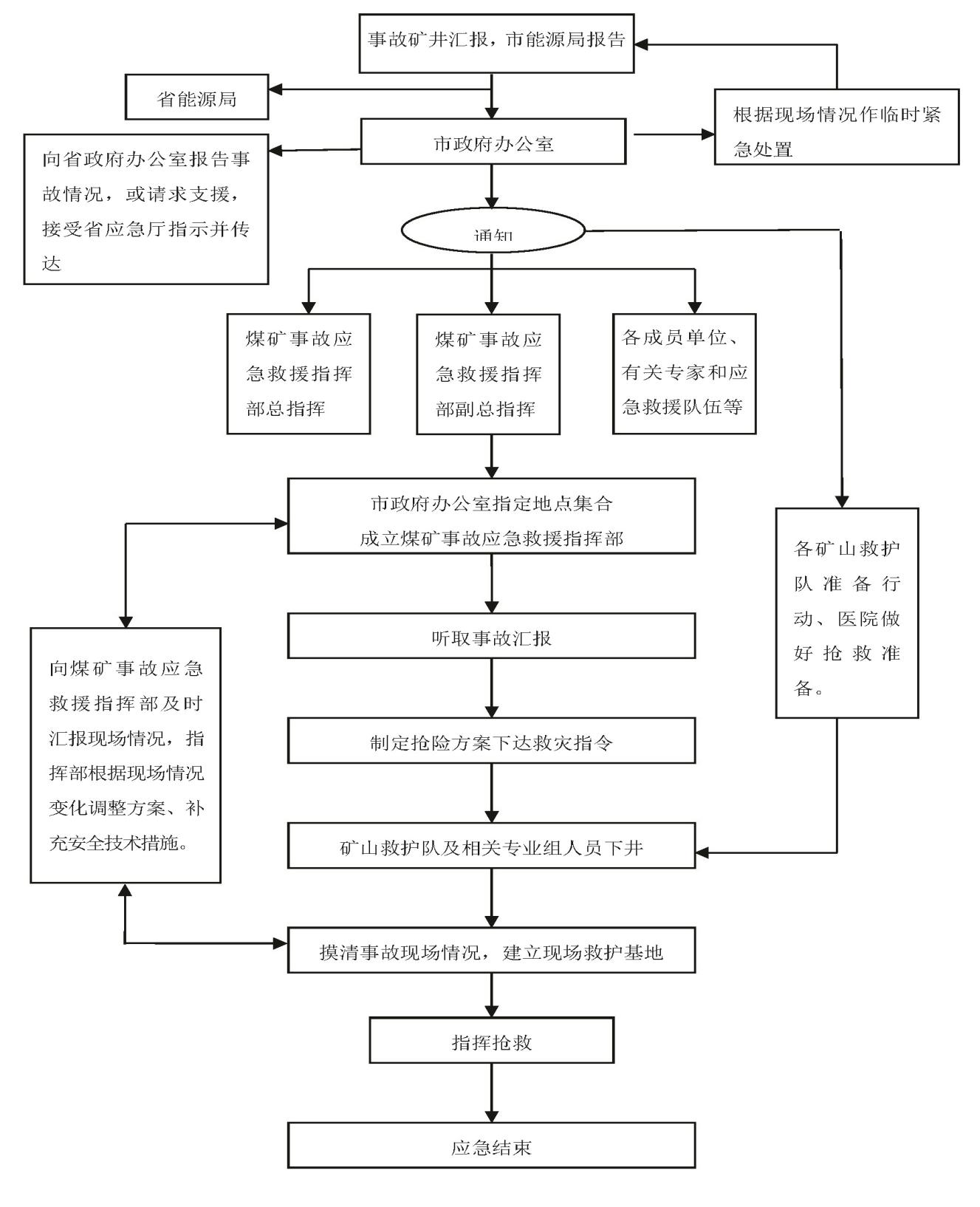 附表2：枣庄市煤矿生产安全事故报告单位通讯录附表3：枣庄市煤矿生产安全事故应急指挥机构相关单位联系方式附表4：枣庄市煤矿生产安全事故抢险救灾专家通讯录附表5：枣庄市煤矿主要应急物资储备情况统计表附表6：应急救援队伍主要装备情况统计表附表7：专业救护队伍通讯录附表8：枣庄市应急医疗保障通讯录附表9：山东省煤矿死亡事故报告单事故单位名称（章）：  填报单位：                                      填报日期：附表10：抢险救灾调度记录簿附表11：关于启动《枣庄市煤矿安全生产事故应急预案》的决定      年      月      日      时，在           发生一起                       ，根据应急处置工作的需要，决定启动《枣庄市安全生产事故应急预案》，进行应急处置。                     枣庄市            应急领导小组 组长（签字）                                                  年    月    日附表12：关于解除**事件应急状态的决定       年     月     日     时，在                发生的                                事件，经过应急处置，已经                          。经研究决定，解除应急状态，应急处置工作结束。枣庄市            应急领导小组 组长（签字）                                          年    月   日枣庄市房屋市政工程建设及燃气生产安全事故应急预案编制单位：枣庄市住房和城乡建设局1  总则1.1  编制目的进一步增强应对、防范能力，及时、有序地处置我市发生的房屋市政工程建设及燃气生产安全事故，最大限度预防和减少人员伤亡、财产损失，维护正常的经济社会秩序。1.2  工作原则1.2.1  统一领导、明确职责。在市政府统一领导下，事故发生地人民政府是事故处置主体，承担处置事故的首要责任，有关部门各司其职、各负其责。1.2.2  相互协调、快速反应。有关部门要与事故发生地人民政府密切协作，保证事故信息及时报告、准确传递，并动员社会力量，有组织地参与事故处置活动，确保事故处置快速稳妥。1.2.3  以人为本、保证安全。处置应急事故时，坚持以人为本原则，确保人民生命安全和抢险人员生命安全。1.2.4  依法规范、加强管理。依据有关法律、法规，加强应急管理，维护公众的合法权益，确保应付突发事件的规范化、制度化、法制化。1.2.5  公开透明，做好引导。及时、准确、统一发布突发事件事态发展及处置工作情况，正确引导社会舆论。1.3  编制依据《中华人民共和国安全生产法》《中华人民共和国突发事件应对法》《生产安全事故应急条例》《安全生产事故报告和调查处理条例》《建设工程安全生产管理条例》《城镇燃气管理条例》《山东省燃气管理条例》等有关法律法规规定和《枣庄市突发事件总体应急预案》。1.4  适用范围本预案适用于本市行政区域内房屋市政工程建设以及燃气生产安全事故的应急处置响应。1.5  分类分级1.5.1  房屋市政工程：根据生产安全事故（以下简称事故）造成的人员伤亡或者直接经济损失，事故一般分为以下等级：（1）特别重大事故，是指造成30人以上死亡，或者100人以上重伤，或者1亿元以上直接经济损失的事故。（2）重大事故，是指造成10人以上30人以下死亡，或者50人以上100人以下重伤，或者5000万元以上1亿元以下直接经济损失的事故。（3）较大事故，是指造成3人以上10人以下死亡，或者10人以上50人以下重伤，或者1000万元以上5000万元以下直接经济损失的事故。（4）一般事故，是指造成3人以下死亡，或者10人以下重伤，或者1000万元以下直接经济损失的事故。等级划分所称的“以上”包括本数，所称的“以下”不包括本数。1.5.2  燃气：（一）特别重大事故，是指造成30人以上死亡，或者100人以上重伤，或者1亿元以上直接经济损失，或者连续停止3万户（或以上）居民供气和特别重要设施24小时（或以上）供气事故。（二）重大事故，是指造成10人以上30人以下死亡，或者50人以上100人以下重伤，或者5000万元以上1亿元以下直接经济损失，或者连续停止1万户以上、不足3万户居民供气和重要设施24小时（或以上）供气的事故。（三）较大事故，是指造成3人以上10人以下死亡，或者10人以上50人以下重伤，或者1000万元以上5000万元以下直接经济损失，或者连续停止1万户以下、0.5万户以上居民供气和重要设施24小时（或以上）供气的事故。（四）一般事故，是指造成3人以下死亡，或者10人以下重伤，或者1000万元以下直接经济损失，或者连续停止0.5万户以下居民供气和重要设施24小时（或以上）供气的事故。2  应急指挥机构与体系2.1  指挥机构设立市房屋市政工程建设及燃气生产安全事故应急指挥部（以下简称市指挥部），负责组织指挥应急救援工作。总指挥由分管市长担任，副总指挥由市政府分管秘书长、事故发生地区（市）人民政府主要负责人、市住房城乡建设局主要负责人担任，成员由市委宣传部、枣庄军分区、市总工会、市公安局、市卫生健康委、市应急局、市公安交警支队、市人力资源和社会保障局、市民政局、市交通运输局、市城市管理局、市生态环境局、市市场监管局、市信访局、市自然资源和规划局、武警枣庄支队、市消防支队、市财政局、市工业和信息化局、市城乡水务局、市气象局、枣庄广播电视台、枣矿集团、枣庄华润燃气有限责任公司、枣庄供电公司等部门单位有关负责人组成。主要职责：按照本预案及相关专项预案规定的程序，组织、协调、指挥生产安全事故的应急救援工作；根据事故即时状态，及时研究部署应急救援的实施工作；随时掌握救援实施情况，并对救援实施过程中的问题采取应急处理措施；办理市委、市政府或市安委会交办的其他事项。市应急局:协助市指挥部开展应急处置工作；协调应急救援力量以及社会应急救援力量参与事故救援；协助市指挥部办公室做好事故的统计、报告工作；负责组织事故调查处理工作。市委宣传部:负责统一发布事故信息及抢险救援情况，做好新闻媒体的协调工作。市住建局:承担市指挥部办公室各项职能；协助现场指挥抢修；协助做好事故调查、取证、分析工作；协调做好群众的思想稳定工作，妥善处理善后事宜等工作；组织开展本预案演练。市公安局:参与事故现场指挥、事故调查、取证、分析工作；负责现场保卫与警戒工作；协助组织群众从危险地区安全撤离或转移。市卫生健康委:负责组织医疗、卫生人员开展伤员救治、卫生防病和心理疏导等医疗卫生救援工作，保证救治药品和救护器材的供应。市市场监管局:负责各类特种设备事故应急抢险方案的制定；提供事故现场特种设备处置专业意见、建议并协助处置；参与事故调查处理和技术、质量分析。市生态环境局:负责快速查明主要污染源、污染种类以及影响，及时控制污染的扩散，消除危害，并对潜在危害继续监控。市总工会:协助组织应急物资、设备等的筹集、调拨，确保应急处置物资供应；负责善后处理工作。市人力资源和社会保障局:按规定审核对在救援工作中作出突出成绩的单位和个人的表彰；负责善后处理工作。市民政局：负责遇难人员遗体火化工作。市交通运输局、市公安交警支队:负责现场警戒、交通管控、社会管控及秩序维持，做好应急运输保障等工作。市消防支队:参与制定处置方案，负责组织实施救援工作；负责灭火工作；参与事故调查处理。市城乡水务局：负责所涉市政供、排水设施的抢险救援工作。市信访局：负责应急事故的信访处置及协助做好信访工作。市自然资源和规划局：负责为救援工作提供地理信息资料和有关技术支持；参与事故调查处理。市城市管理局：负责对事故造成的道路损坏的修复、事故处理后的现场清扫及其他配合工作；参与事故调查处理。市财政局：负责筹集拨付救援队伍建设、装备配备等所需资金。武警枣庄支队：协助做好社会治安、交通秩序维护以及人员疏散等工作。枣庄广播电视台：负责组织发布事故救援等信息及英模人物的宣传报道工作。市工业和信息化局：负责协调有线、无线通讯，保障信息传递畅通。市气象局：负责气象服务保障工作，提供天气预报并加强对极端天气的监测和预警。枣庄军分区：协调部队参加应急处置，参与灾难救援、生化救援等工作。枣庄供电公司：参与实施电网设备设施的抢修及处理。枣庄华润燃气有限责任公司：参与事故抢修及调查处理。枣矿集团：参与事故抢修及调查处理。2.2  办事机构市指挥部设立市房屋市政工程建设及燃气生产安全事故应急指挥办公室（以下简称市指挥部办公室），办公室主任由市住房城乡建设局主要负责人担任。主要职责：贯彻执行国家及省、市有关安全生产事故应急救援的法律、法规和规章；按照本预案开展抢险救灾工作，做好统一领导、集中指挥、组织协调等工作，最大限度地降低事故危害、减少人员伤亡和财产损失；组织事故应急救援专家顾问，为事故应急救援的科学决策提供技术指导与服务；参加事故的调查处理，向上级机关报告事故情况并核发事故通报，迅速、如实发布事故消息；完成市指挥部交办的其他任务。2.3  工作机构市指挥部下设7个工作组:（1）警戒保卫组。由市公安局、市交通运输局牵头，事发地区（市）公安部门、交通运输部门为主，负责事件现场警戒、交通管控、社会管控及秩序维持，对已死亡人员进行身份检查、验证，做好应急运输保障等。（2）抢险救援组。由事故发生地区（市）政府牵头，由市住房城乡建设局、市消防支队、市应急局、市市场监管局、市公安局、市交通运输局、市工信局、市城市管理局、市生态环境局、市气象局、市城乡水务局、市自然资源和规划局等相关部门及事故单位和有关质量、安全、燃气专家参加。主要负责制定救援和现场处置方案并组织实施；根据抢险救援过程中遇到的新情况、新问题及时修改方案及措施；准确及时向市指挥部汇报进展情况；调集并组织有关人员进行事故抢救工作。（3）医疗救护组。由市卫生健康委牵头，事发地区（市）卫生健康部门为主，当地医疗单位参加，负责组织医疗、卫生人员开展伤员救治、卫生防病和心理疏导等医疗卫生救援工作。（4）后勤保障组。由事故发生地区（市）政府牵头，市应急局、市工信局、市财政局、市总工会、枣庄供电公司及其他相关部门单位参加。负责应急处置经费拨付，应急物资、设备等的筹集、调拨，确保应急处置物资供应；提供应急所需通信、电力保障及其他应急处置保障；提供应急救援现场人员办公、食宿的后勤保障等。（5）善后工作组。由事故发生地区（市）政府牵头，市民政局、市人力资源社会保障局、市住房城乡建设局、市总工会、市城市管理局、有关保险机构等参加负责伤亡人员及家属的安抚、抚恤、理赔等善后处理工作。（6）信息新闻组。由市委宣传部牵头，市住房城乡建设局、市信访局、枣庄广播电视台等部门及事发地区（市）政府参加。主要职责是组织做好应急处置的宣传报道、新闻发布等相关工作。（7）事故调查组。由事故发生地区（市）政府牵头，市应急局、市住房城乡建设局、市公安局、市消防支队、市自然资源和规划局、市城市管理局、市市场监管局等相关部门参加。主要职责是调查事故经过和原因，追查事故责任，总结事故教训，制定防范措施，提出对事故责任单位和责任人员的处理意见，并配合相关部门开展调查。3  监控与预警机制3.1  危险目标的确定及评估3.1.1  房屋市政工程可能发生工程建设较大生产安全事故的危险目标为深基坑、大跨度建筑物（构筑物）、地下暗挖、外电、脚手架、起重机械设备安装使用，房屋及市政构筑物拆除等。3.1.2  燃气人工煤气泄漏易发生中毒、爆炸和爆燃事故；液化气和天然气泄漏易发生爆炸和爆燃事故。3.2  预警预防各区（市）政府应当对突发事件进行研究分析，对可能造成安全事故的，及时做出必要的预警。预警应当以可靠方式通知到相关应急机构及相关部门单位。可能造成特别重大事故时红色预警，重大事故时橙色预警，较大事故时黄色预警，一般事故时蓝色预警。3.3  应急体系及演练3.3.1  房屋市政工程3.3.1.1  应急救援体系（1）施工现场事故以该施工单位为主要救援队伍；（2）我市成建制的二级以上施工企业作为事故应急救援的后备队伍，按就近原则调遣；（3）使用中的建筑物（构筑物）倒塌事故，以当地公安、消防和后备救援队伍为应急救援的主要力量。3.3.1.2  应急救援演练。救援演练由企业结合日常施工作业自行组织实施，内容包括熟悉掌握各类建设项目承重体系特点，安全拆除和清理现场的方式方法、大型机械设备的使用、维护和保养等。3.3.2  燃气3.3.2.1  应急救援组织体系（1）各区（市）燃气公司及其他燃气经营企业的专业抢险抢修队伍；（2）市及各区（市）公安、消防等队伍；（3）其他临时抢险队伍由当地政府协调组织，可请求当地驻军、武警支援。3.3.2.2  应急救援物资和设备。防火服、呼吸器、防毒面具、堵漏工具、橡胶锤、铜锤、检漏仪、发电照明车、消防器材等应急救援物资和设备存储于各燃气经营企业专业抢险抢修队伍；挖掘机、吊车、推土机等建筑施工机械由当地建设行政主管部门指定；燃气中毒应急监测设备、医疗救治防护设备和急救药品（器械）由当地卫生行政主管部门配备。要做好设备日常维护、检修工作。3.3.2.3  应急救援演练（1）各专业抢险抢修队伍的日常训练由各燃气经营企业自行安排，原则上每季度进行一次自行演习。（2）各区（市）原则上每年进行一次应急救援演习，演习方案报市住房城乡建设局备案。4  应急响应4.1  事故报告4.1.1  报告程序。事故发生后，事故单位应按照有关规定，立即上报。（1）发生事故后，事故现场有关人员要立即开展自救和互救，并立即向本单位负责人报告；单位负责人接到报告后，应当立即向当地行政主管部门报告。情况紧急时，事故现场有关人员可以直接向当地行政主管部门报告。（2）当地行政主管部门接到报告后，必须立即按有关规定的时限，将所发生事故的简要情况报告本级政府及上级行政主管部门。（3）市行政主管部门接事故报告后，立即报告市政府及上级行政主管部门。（4）紧急信息要边处置、边核实、边报告，最新处置进展情况要及时续报，事件处置结束后要尽快提供书面终报。报送、报告事故应急信息，应当做到及时、客观、真实，不得迟报、谎报、瞒报和漏报。4.1.2  报告内容事故发生单位基本情况，事故发生的时间、地点、信息来源、事件类别、基本过程、财产损失、人员伤亡情况，事故原因的初步判断，已经采取的措施，有无次生或衍生危害、周边有无危险源、警报发布情况、是否需要疏散群众，需要支援事项和亟需帮助解决的问题，现场负责人和报告人的姓名、单位和联系电话等。4.2  启动预案响应（一）一般事故处置程序1.事故单位发现事故，立即向事故发生地行政主管部门及区（市）政府报告，说明事故情况及影响程度；涉及消防、救护等工作的，应拨打“110”报警电话、“119”火警电话、“120”急救电话等，并报相关主管部门。2.事故发生地区（市）政府立即向主管领导和市指挥部报告，并将事故简要情况书面上报；市指挥部根据事故影响规模、程度、时间，决定是否向上一级行政主管部门报告。3.事故发生地区（市）政府立即启动本地区事故应急救援预案，并按照事故现场处置程序组织开展事故救援和处置工作。4.市指挥部根据事故的严重程度和涉及的方面，决定是否指派人员前往出事地点，协助当地区（市）指挥救援。（二）较大及以上事故处置程序1.事故单位发现事故，立即逐级向事故发生地区（市）政府、市指挥部报告，并将事故简要情况立即书面上报，由于事故现场情况变化导致伤亡人员数量变化时，应及时补报。涉及消防、救护等工作的，应拨打“110”报警电话、“119”火警电话、“120”急救电话等，并报相关主管部门。2.事故发生地区（市）政府立即启动本区（市）事故应急救援预案；市指挥部立即向市政府和上一级行政主管部门报告，并启动该预案；根据市指挥部指示，市指挥部办公室立即通知各成员单位，成立工作组，做好应急救援准备工作，随时等待接受下步工作安排。3.抢险救援组先行赶赴现场，进一步了解事故情况，整理事故相关信息，及时向市指挥部汇报情况，为市指挥部决策提供基础资料；市指挥部研究、决策救援方案，确定委派应急救援现场指挥部和救援专家组人选，各成员单位及工作组按照应急救援方案认真履行各自职责。4.根据救援工作的需要，可向上一级应急救援指挥机构申请，协调调动上一级应急救援力量增援。及时向上一级行政主管部门上报事故和救援工作进展情况，并适时向媒体公布。4.3  应急救援4.3.1  现场保护当地政府和住建、应急、公安、交通等部门立即赶赴事故现场，做好现场保护，维护现场治安和交通秩序。因排除险情、抢救伤员和减少财产损失等原因，确需移动现场物品的，需做出标记和详细记录，并拍照、录像，最大限度地保护现场、保留痕迹和物证。4.3.2  房屋市政工程建设事故（1）抢救受害人员。事故发生后，及时、有序、有效地清理事故现场，搜寻、急救与安全转送伤员，降低伤亡率、减少事故损失。（2）监控潜在险情并及时消除。对发生在人口稠密地区的事故，应尽快组织工程抢险队与技术专家及时救援，防止事故继续扩大。（3）指导和组织群众采取各种措施进行自身防护和互救工作，并迅速撤离出危险区域。（4）及时切断现场电力和燃气，防止引发火灾和爆炸。对可能造成人体、动植物、土壤、水源等危害的物品，应迅速采取封闭、隔离、洗消等措施，并由环保、卫生等部门进行监测、处置。4.3.3  燃气事故（1）紧急处置。立即关闭就近的相关气源控制阀门，熄灭一切火种，根据事故严重程度，确定警戒区域。（2）人员疏散。根据警戒区域，迅速撤离警戒区内无关人员至安全地带，并根据进一步发生的危险程度逐步扩大外撤范围。（3）工程抢险。根据可能的危险目标，按照专业救援方案实施抢险救援。①泄漏。如液化气站内储罐泄漏，有注水保护系统的，立即进行注水，否则应进行紧急倒罐（或倒罐外运），同时对泄漏点进行封堵，对事故现场泄漏形成的气体进行稀释驱散，彻底消除火险隐患。如市区输气管道泄漏，迅速确定泄漏点，关闭相关输气管道阀门，安全放散管道内燃气，对发生事故的燃气设施进行堵漏修复。②中毒、火灾或爆炸。组织燃气企业进行现场处置，关闭相关输气管道阀门，安全放散管道内燃气，对损坏的燃气设施进行紧急堵漏，避免再次发生爆炸。③其他。由专业队伍按照燃气企业详细的单项事故处理预案进行救援。4.4  新闻发布事故信息发布应当遵循依法、及时、准确、客观、有序的原则。要在事故发生后，及时通过报纸、电视、广播、网络等向社会发布基本情况，随后发布初步核实情况、事态进展、应对措施和公众安全防范措施等，根据事故处置情况做好后续发布工作，及时回应群众关切。4.5  应急结束担任应急救援任务的有关部门单位应及时向市指挥部报告救援工作进展情况，由市指挥部做出撤离现场、结束救援、终止应急响应的决定。5  后期处置后期处置工作要积极稳妥、深入细致，确保社会稳定。5.1  善后处置应急救援工作结束后，参加救援的部门和单位应认真核对参加应急救援人数，清点救援装备、器材；收集、整理应急救援工作记录、方案、文件等资料。5.2  抚恤、补助和补偿对事故中的伤亡人员、应急处置工作人员，以及紧急调集、征用有关单位及个人的物资，要按照规定给予抚恤、补助或补偿。5.3  调查和总结应当按照国家有关规定，组织有关单位和专家调查、分析事故原因，认定事故责任，提出改进措施，及时提交事故调查报告，并根据事故调查报告，分析总结经验教训，强化安全管理，制定防范措施。6  保障措施按照职责分工和相关预案做好事故的应对工作，同时根据应急预案切实做好应对事故的人力、物力、财力、交通运输、医疗卫生及通信保障等工作，保证应急救援工作的需要。6.1  信息保障依托现有的有线、无线通信系统，构成应急通信保障系统，确保通信畅通。预案中涉及到的单位、人员应保证相互间通讯、信息的畅通，市指挥部办公室要定期调度，保证预案的及时启动。6.2  技术保障成立技术指导专家库，负责研究、参与事故应急救援工作，为应急救援提供技术支持和保障，确保应急救援工作科学、迅速、准确决策。6.3  物资保障根据有关法律、法规和应急预案的规定，做好应急救援的物资储备工作。各相关单位、企业应当配备必要的应急救援器材、设备，进行经常性维护、保养，保证能够正常使用。6.4  应急队伍保障企业应根据法律法规、标准规范以及应急实际需要和特点，建立专（兼）职应急救援队伍，明确专（兼）职应急救援队伍的组织、职能，开展培训和演练；市指挥部各成员单位根据本预案规定的职责分工，做好应急救援力量的准备。预案中涉及的单位及人员，如发生工作变动，应及时补充，保证预案的有效实施。6.5  资金保障处置事故所需资金，按现行事权划分原则，多渠道筹集，分级负担，满足应急救援需要。6.6  宣传教育、培训和演练6.6.1  宣传教育通过广播、报纸、专栏、讲座等多种形式，加强对管理人员及从业人员的法律法规和预防、自救、互救、减灾等常识的宣传教育，增强忧患意识、社会责任意识和自救互救能力。6.6.2  培训和演练各级行政主管部门要有计划地、针对性地对应急救援和管理人员进行培训，合理设置课程、分类指导、严格考核，保证培训工作的质量，提高专业技能。原则上每年至少组织一次应急演练，注重总结经验，保证应急系统在发生事故时能正常有序的运行。7  附则7.1  预案管理市指挥部、市住房和城乡建设局负责组织协调实施本预案，并根据实际情况，适时组织评估和修订。各区（市）可根据本预案制定或修订本地区的应急预案。7.2  预案解释本预案由市住房和城乡建设局负责解释。7.3  预案实施时间本预案自印发之日起施行。8  附件附件：1、枣庄市房屋市政工程建设及燃气生产安全事故应急指挥部成员名单及联系方式2、枣庄市房屋市政工程建设及燃气生产安全事故应急指挥办公室成员名单及联系方式3、专家组成员名单及联系电话4、应急救援队伍联系表5、枣庄市房屋市政工程建设及燃气生产安全事故应急处置程序附件1：枣庄市房屋市政工程建设及燃气生产安全事故应急指挥部成员名单及联系方式附件2：枣庄市房屋市政工程建设及燃气生产安全事故应急指挥办公室成员名单及联系方式附件3：专家组成员名单及联系电话附件4：应急救援队伍联系表附件5枣庄市房屋市政工程建设及燃气生产安全事故应急处置程序枣庄市供热事故应急预案编制单位：枣庄市住房和城乡建设局1  总则1.1  编制目的为有效应对城市集中供热事故（以下简称供热事故），最大限度减少供热事故及其造成的损害，保护人民群众生命财产安全，特制定本预案。1.2  编制依据《中华人民共和国突发事件应对法》《中华人民共和国安全生产法》《山东省突发事件应对条例》《山东省安全生产条例》《山东省供热条例》《山东省城市供热系统重大事故应急预案》《枣庄市突发事件总体应急预案》。1.3  工作原则1．统一领导，明确职责。在市政府领导下，明确各级各有关部门单位、供热企业、咨询机构等职责，规范应急处置程序，有效处置供热事故和突发紧急情况。2．统筹安排，协调配合。统筹安排各级各有关部门单位应急处置任务，加强协调配合，及时共享信息，形成处置合力。3．分级管理，落实责任。按照“属地管理、谁主管谁负责”的原则，建立城市供热安全保障与应急处置体系，根据供热事故的社会危害程度和影响范围进行分级，落实供热事故应急责任机制。1.4  适用范围本预案适用于我市发生的供热事故，具体包括：1．热源厂锅炉、机组以及辅助设施等发生故障、爆炸、火灾，导致无法正常供热或人身伤亡的；2．供热管网发生爆管影响大面积区域供热的；3．换热站出现运行故障导致大面积停热或人身伤亡的；4．室内采暖用热系统爆裂，导致大面积停热或人身伤亡的；5．地震、洪水、滑坡、泥石流等自然灾害，破坏供热系统，导致大面积停热的；6．调度、自控、营业等计算机系统遭受入侵、失控、毁坏的；7．战争、恐怖活动导致影响大面积区域供热的。2  预防监测2.1  重点风险隐患我市集中供热主要存在以下重点风险隐患：热源厂锅炉、供热首站、换热站等压力容器存在爆炸风险，容易引发人员伤亡和供热中断；老化的蒸汽管网和高温水管网存在破裂泄漏风险，容易引发人员伤亡和供热中断；极端恶劣天气下热源供应不足，导致供热中断；自然灾害、煤炭不足、停水停电、施工破坏、人为因素、其他行业事故等导致供热中断。2.2  预防按照属地管理原则，各区（市）供热事故应急机构要组织相关供热企业进行重点风险隐患排查整治，做好供热事故预防工作。要建立与能源供应部门的沟通机制，对燃煤、燃气资源的供需状况实施动态监控；检查供热企业应急预案、交通、通讯、仪器、抢险工具、专业人员的落实、维护保养等情况，定期组织抢险应急演练；加强非采暖季集中供热设施的检修，加强采暖季供热安全运行检查；加强极端天气条件下供热设施的安全监控；采用技术手段，定期对供热管网、电气设备、锅炉房进行安全检查，并建立数据档案；加强新建供热设施的施工监管；建立危险源档案，定期开展供热设施隐患排查，发现问题及时处理。2.3  监测预测各区（市）政府、枣庄高新区管委会要建立供热事故信息监测预测体系，通过日常巡查等多渠道收集信息，应对重点部位、危险源等进行持续性监测，有针对性地提出防范要求；要对监测信息进行分析，及时作出预测判断；对于市外发生的突发事件，要按照高度敏感、注重关联的原则，做好我市的防范预测工作，及时完善防控措施。3  分级响应与预警3.1  分级响应按照社会危害程度和影响范围等，将供热事故分为一般、较大、重大3个级别。一般供热事故：造成1千户以上1万户以下居民连续停热24小时以上的。较大供热事故：造成1万户以上3万户以下居民连续停热24小时以上的。重大供热事故：造成3万户以上居民连续停热48小时以上的。一般供热事故由区（市）政府或授权有关部门启动应急响应，较大供热事故由市政府或授权有关部门启动应急响应，重大供热事故由省城市供热系统重大事故指挥小组启动应急响应。3.2  预警供热事故预警分为蓝色、黄色、橙色3个级别。可能发生一般供热事故时，启动蓝色预警；可能发生较大供热事故时，启动黄色预警；可能发生重大供热事故时，启动橙色预警。3.3  预警发布与解除蓝色预警由区（市）供热事故应急机构负责发布与解除，黄色、橙色预警由市供热事故应急处置指挥部负责发布与解除。各区（市）供热事故应急机构要建立健全预警机制，及时收集、上报供热监测信息，实施预警发布。符合黄色预警条件及以上的，要及时报市供热事故应急处置指挥部办公室。预警发布内容包括事故类别、预警级别、预警期起始时间、可能影响范围、可能后果、警示事项、发布机关、发布时间等。预警可通过报纸、广播、电视、短信、网站、微博、内部专用网络等向社会发布或通报有关部门单位。3.4  预警响应各级供热事故应急机构要向有关部门单位发布预警信息，及时采取预警响应措施；各区（市）供热事故应急机构要对热源厂、供热企业运行状况及主要参数实时进行监控。供热企业要按照企业应急预案实施预警响应，迅速调集应急队伍、设备、物资、车辆，做好应急准备，及时向当地应急机构报告预警响应情况。4  信息报告4.1  报告程序1．供热事故发生后，现场人（目击者、单位或个人）有责任和义务向供热企业应急电话报告。供热企业应急机构接到报告后，立即派抢修人员迅速赶到现场进行先期处置，初步判断事故等级。2．供热事故一经确认，供热企业应立即向当地应急部门和供热事故应急机构报告，当地应急部门和供热事故应急机构接到事故报告后，要立即报同级政府，并逐级上报事故情况，每一级上报时间不得超过2小时。3．紧急信息要边处置、边核实、边报告，最新处置进展情况要及时续报，事件处置结束后要尽快提供书面终报。报送、报告供热事故应急信息，应当做到及时、客观、真实，不得迟报、谎报、瞒报和漏报。4.2  报告内容事故发生单位基本情况，供热事故发生的时间、地点、信息来源、事件类别、基本过程、财产损失、人员伤亡情况，对事件的初判级别，已经采取的措施，有无次生或衍生危害、周边有无危险源、警报发布情况、是否需要疏散群众，需要支援事项和亟需帮助解决的问题，现场负责人和报告人的姓名、单位和联系电话等。5  应急处置5.1  先期处置1．发生供热事故后，供热专营企业要采取有效措施，组织抢救，防止事故扩大，减少人员伤亡和财产损失。2．事故发生地区（市）应急部门和供热事故应急机构要立即赶赴事故现场，摸清事故的基本情况、事故类型及事故原因，对潜在危险性作出评估。3．要按照事故的危害程度、紧急程度和发展趋势，确定事故等级和发布预警。市供热事故应急处置指挥部要立即组织相关人员赶赴事故现场，开展应急救援。当供热事故所在地区（市）应急力量不足时，市供热事故应急处置指挥部要及时调配全市供热抢险救援队伍赶赴现场进行处置。4．有关单位和人员应当妥善保护事故现场以及相关证据，任何单位和个人不得破坏事故现场、毁灭相关证据。因抢救人员、防止事故扩大以及疏通交通等原因，需要移动事故现场物件的，应当做出标志，绘制现场简图并做书面记录，妥善保存现场重要痕迹、物证。5.2  中期处置1．安全警戒。设置警戒线，部署警戒力量，实行交通管制，防止无关人员、车辆进入危险区域，影响救援工作。2．疏散人员。将居住在事故波及区域的群众及时疏散到安全区域，并做好事故波及区域的物资，特别是易燃易爆物品转移工作。3．抢险救援。现场抢险人员要按标准进行安全防护，根据救援方案和事故处理措施要求，充分利用各种抢救设备，实施切断泄漏源、抢救伤员、保护或转移供热设备、封闭现场等工作，迅速排除险情。要密切注意各种危险征兆，如发现爆炸征兆时，应立即报告，并迅速撤退至安全地带。4．医疗抢救。要迅速在安全区域设立临时医疗救护点，对受伤人员进行紧急救治，并及时将重伤人员送至医院治疗。5．热源应急供应。及时切换热源或采用其他应急措施、设备，对供热重点区域、人群进行应急保障，避免更大损失。6．环境监测。立即组织对事故波及区域的大气环境进行监测，及时掌握气体浓度动态情况。7．后勤保障。及时组织抢险抢修物资，确保抢险工作顺利进行。5.3  后期处置1．现场清理。采取有效措施，清理事故现场，对事故造成的环境影响进行评估，制定环境修复方案并组织实施。2．善后处置。各级各有关部门单位要做好善后处置工作。有关部门单位按照规定及时调拨救助资金和物资，并做好疫病防治和环境污染消除工作。对应急处置中的伤亡人员，以及紧急调集、征用有关单位和个人的物资，要依法依规给予抚恤或补偿。有关保险机构要及时做好有关单位和个人损失的理赔工作。3．调查与评估。一般事故由区（市）政府组织调查；较大事故由市供热事故应急处置指挥部组织调查，并向市政府和上级业务主管部门书面报告；重大供热事故由上级有关部门组织事故调查。4．恢复重建。按照属地管理的原则，由事发地区（市）政府负责制定灾后重建和恢复生产、生活的计划，并组织实施。6  信息发布供热事故信息发布应当遵循依法、及时、准确、客观、有序的原则。各级政府要在供热事故发生后，及时通过报纸、电视、广播、网络等向社会发布基本情况，随后发布初步核实情况、事态进展、应对措施和公众安全防范措施等，根据事故处置情况做好后续发布工作，及时回应群众关切。一般供热事故处置信息由事发地区（市）政府负责发布。较大及以上供热事故信息由市供热事故应急处置指挥部负责发布。7  组织领导7.1  组织机构1．成立市供热事故应急处置指挥部负责较大及以上供热事故的现场指导和协调，开展抢险救援。主要职责：贯彻落实安全事故应对法律法规，分析、研究供热事故防范与处置工作重大问题及重要决策事项；根据市政府应急工作方案，指导、协调较大供热事故应急处置和重大供热事故的先期处置；落实供热事故应急保障资金；加强敏感、可能有次生或衍生危害的供热事故或预警信息监测预警，按有关规定做好信息报告、发布和应急响应；协调调度全市供热事故应急救援队伍；根据供热事故实际情况和发展趋势，决定启动、终止应急响应；承担市政府交办的其他任务。2．市供热事故应急处置指挥部办公室设在市住房城乡建设局。主要职责：落实市供热事故应急处置指挥部各项部署；指导、协调有关单位按照应急预案和职责，开展供热事故应急处置；负责市供热事故应急预案的起草、修订、演练与实施；建立供热事故监测预警、信息收集制度，统一接收、处理、统计和分析供热事故应急信息，及时核实与研判信息，依法依规报告信息；负责供热应急专家组的日常管理和联系工作。3．市供热事故应急处置指挥部下设8个工作组(1)综合协调组。由市应急局、市住房城乡建设局牵头，有关部门单位人员参加。负责综合协调、会议组织、信息简报、文字材料，抢险救援证件印制发放，资料收集归档，处置信息调度、汇总、上报，与上级工作组及其他专业组的协调联络等。(2)抢险救援组。由事故发生地区（市）政府牵头，应急、住房城乡建设、市场监管、公安、交通运输、工信、城管、生态环境、气象等相关部门参加。负责根据供热事故现场情况，制定应急处置具体措施，按照应急预案处置规程要求迅速组织力量、设备和物资开展应急处置和救援等。(3)医疗救护组。由市卫生健康委牵头，事发地区（市）卫生健康部门为主，当地医疗单位参加，负责组织专家及医疗队伍对受伤人员进行紧急救护。(4)宣传报道组。由市委宣传部牵头，市委网信办、市住房城乡建设局、市信访局等部门及事发地区（市）政府参加。组织做好宣传报道、新闻发布等相关工作，做好网络舆情的监测、收集、研判、引导，以及公众自救防护知识宣传等。(5)交通治安组。由市公安局、市交通运输局牵头，事发地区（市）公安部门、交通运输部门为主，负责事件现场警戒、交通管控，社会管控及秩序维持，对已死亡人员进行身份检查、验证，做好应急运输保障等。(6)后勤保障组。由事发地区（市）政府牵头，市发展改革委、市工信局、市财政局、枣庄供电公司及其他相关部门单位参加。负责应急处置经费拨付，应急物资、设备等的筹集、调拨，确保应急处置物资供应；提供应急所需通信、电力保障及其他应急处置保障；提供应急救援现场人员办公、食宿的后勤保障等。(7)善后工作组：由事故发生地区（市）政府牵头，市民政局、市人力资源社会保障局、市总工会等部门及有关保险机构参加，负责伤亡人员及其家属的安抚、抚恤、理赔等善后处理工作。(8)事故调查组：根据事故的具体情况，事故调查组由市住房城乡建设局、市总工会、市公安局、市市场监管管理局等部门组成。4．专家组。由市场监管、应急、消防、设计及区（市）供热管理部门、供热企业、热电联产企业等方面的专家组成，负责参加各项专题研究；应急响应时，按照要求研究分析事故信息和有关情况，为应急决策提供咨询或建议；对供热事故发生地进行对口技术支持，参与事故调查。7.2  供热企业供热企业要建立企业供热事故预防体系并组织实施；按照市、区（市）供热事故应急预案，做好企业应急预案的编制工作；组建应急队伍，配备抢修物资及抢修设备；做好应急预案的培训、演练；及时、准确上报信息；组织实施应急响应及恢复供热工作；完成其他各项应急任务。8  应急保障8.1  救援队伍及设备物资保障1．救援队伍建设。各供热企业要根据热媒性质、设备设施类型和供应规模，建立企业应急抢险队伍，各区（市）政府、枣庄高新区管委会要建立满足需要的专业抢险救援队伍。各应急抢险队伍是本市供热事故应急救援的专业队伍，要服从市供热事故应急处置指挥部的调度、指挥，明确联络员及联系方式，确保应急救援联系渠道畅通和应急救援队伍快速反应。当发生供热事故时，以供热企业应急救援队伍处置为主，当超出自身处置能力时，可请求上级政府给予支援。2．救援物资设备保障。各应急救援队伍应配备必要的应急机具、车辆和物资，建立完善的抢险物资管理制度和定期检查、保养、更新制度，每年10月15日前向区（市）供热应急机构报备应急物资储备情况，并接受区（市）供热应急机构督导检查。3．建立抢险队伍和物资共享机制。各区（市）供热应急机构要定期向市供热事故应急处置指挥部办公室报备应急队伍和应急物资。市供热事故应急处置指挥部办公室可调派或临时征用各区（市）或相关企业抢险队伍和物资，各单位要予以支持。8.2  资金保障供热企业应在年度预算中留足应急专项资金，主要用于购置和维护抢修设备、组织应急演练等。处置供热事故所需各项经费，首先由事故责任单位承担，事故责任单位暂时无力承担的，由事故发生地区（市）政府协调解决。8.3  技术保障逐步实施热电联产主干管网互联互通，满足不同区域、不同企业间的供热相互调度供应。形成以热电联产为主、大型锅炉房热源为辅、清洁能源供热为补充的集中供热管理新格局。加快供热自动化与信息化的融合建设，及时掌握供热参数运行及预警情况。市应急局应加强应急指挥体系建设，建立集通信网络、调度指挥中心、移动指挥平台为一体的通信指挥体系，提高供热事故应急指挥系统与专业处置队伍的应急通讯质量。市住房城乡建设局应关注供热技术的发展趋势，组织供热专营企业对先进技术进行研究，培养高素质的运行管理人员和抢险抢修人员，不断提高全市供热事故应急处置能力。9  培训和演练9.1  教育培训各级各有关部门单位要利用新闻媒体、网络、报刊、举办专题培训班等多种形式，广泛开展供热事故应急知识的宣传、培训和教育活动。9.2  应急演练要制订年度应急演练计划，有针对性地编制演练方案、演练脚本，因地制宜，适时组织开展桌面推演、实战演练。各供热企业要经常组织开展应急演练。演练方案、演练脚本、演练评估、演练音像资料等应及时归档。10  责任追究市供热事故应急处置指挥部负责对本预案执行情况进行检查，督促有关部门单位对存在的问题进行整改。对应急处置工作中推诿扯皮、不作为，供热事故信息报告中迟报、漏报、谎报、瞒报，现场处置中失职、渎职，信息发布不力，以及应急准备中对责任应尽未尽并造成严重后果等，按照有关规定追究相关单位和人员的责任。11  附则市供热事故应急处置指挥部办公室要结合应急处置和演练总结评估情况，适时组织对本预案进行修订，并经市政府批准后执行。各区（市）政府、枣庄高新区管委会要参照本预案，制订本辖区供热事故应急预案，报市供热事故应急处置指挥部办公室备案。本预案自发布之日起施行。《枣庄市城市供热事故应急救援预案》（枣政办发〔2016〕86号）同时废止。附件：1.枣庄市供热事故应急处置指挥部成员名单2.专家工作组成员名单3.枣庄市供热事故应急处置流程图附件1枣庄市供热事故应急处置指挥部成员名单总 指 挥：孟令兴  市政府常务副市长副总指挥：孙  永  市政府副秘书长刘全义  市住房城乡建设局局长成    员：李景龙  市委宣传部副部长王明成   市委网信办副主任范晓兵  市总工会副主席王化春  市发展改革委粮食和储备局副局长张衍耀  市工业和信息化局副局长程顺东  市公安局交巡警支队副支队长孟  文  市民政局副局长张景华  市财政局副局长黄  杰  市人力资源社会保障局副局长魏振海  市生态环境局副局长王仁善  市住房城乡建设局调研员杨列兵  市交通运输局副局长周智生  市卫生健康委副调研员赵登伟  市应急局副局长刘安营  市消防支队副支队长朱传璋  市市场监管局党组成员魏  涛  市信访局副局长贾继勇  市城市管理局市政园林服务中心主任张立文  市气象局副局长田  鹏  枣庄供电公司总工程师刘  涛  滕州市政府常务副市长李玉森  薛城区政府常务副区长高志勇  山亭区政府常务副区长罗春耕  市中区政府副区长李  义  峄城区政府副区长杜飞廉  台儿庄区政府常务副区长韩耀辉  枣庄高新区管委会副主任指挥部办公室设在市住房和城乡建设局，刘全义兼任办公室主任，市住房城乡建设局调研员王仁善任副主任。附件2专家工作组成员名单附件3枣庄市供热事故应急处置流程图枣庄市较大道路交通事故应急救援预案编制单位：枣庄市公安局1  总则1.1  编制目的建立健全我市较大道路交通事故应急处置机制，完善应急救援体系，提高较大道路交通事故预防和处置能力，最大限度降低和减少事故造成的损失，维护社会稳定。1.2  编制依据依据《中华人民共和国道路交通安全法》《中华人民共和国道路交通安全法实施条例》《国务院生产安全事故报告和调查处理条例》等法律、法规和《山东省重特大恶性道路交通事故应急救援预案》等。1.3  事故分级根据道路交通事故严重程度、涉及范围等情况，划分为特别重大恶性道路交通事故（Ⅰ级）、重大道路交通事故（Ⅱ级）、较大道路交通事故（Ⅲ级）和一般道路交通事故（Ⅳ级）四级。1.3.1  特别重大恶性道路交通事故（Ⅰ级）发生一次死亡30人（含）以上的道路交通事故，载运危化品、易燃易爆物品车辆发生道路交通事故已经造成或可能造成特别重大危害的。1.3.2  重大道路交通事故（Ⅱ级）发生一次死亡10人（含）以上、30人以下的道路交通事故，载运危化品、易燃易爆物品车辆发生道路交通事故已经造成或可能造成重大危害的。1.3.3  较大道路交通事故（Ⅲ级）发生一次死亡3人（含）以上、10人以下的道路交通事故，载运危化品、易燃易爆物品车辆发生道路交通事故已经造成或可能造成较大危害的，或者已经造成或可能造成一定危害，而事故发生地应急力量和资源不足，无力控制事态的。1.3.4  一般道路交通事故（Ⅳ级）发生一次死亡1人（含）以上、3人以下的道路交通事故，载运危化品、易燃易爆物品车辆发生道路交通事故已经造成或可能造成一定危害的。1.4  适用范围本预案适用于处置枣庄市行政区域范围内发生的较大道路交通事故。1.5  工作原则本预案的制定和实施，坚持“统一领导，分级负责；条块结合，属地为主；运转高效，依法规范；安全第一，防范为主；重在预防，平战结合”的原则，强化抢救意识和大局观念，统一指挥，明确分工，各尽其责，协同作战，保证救援工作高效、快速有序。2  应急救援组织机构及职责2.1  市较大道路交通事故应急处置指挥部及职责设立枣庄市较大道路交通事故应急处置指挥部（以下简称“指挥部”），负责组织指挥应急救援工作。总指挥由市政府分管副市长担任，副总指挥由市政府分管副秘书长、市政府办公室分管副主任，事故发生区（市）政府、市应急管理局、公安局主要负责人担任，成员由市委宣传部、市民政局、市交通运输局、枣庄市公路管理局、市卫生健康委、市生态环境局、市气象局、市外办及事故发生单位的主管部门（单位）负责人等组成。指挥部主要职责：（1）领导较大以上道路交通事故应急救援工作。（2）启动（结束）预案应急响应，作出重大救援决策。（3）指挥、协调事故发生地政府、有关部门、应急救援队伍实施应急救援。（4）在必要时协调、调动市级救援力量，调配应急救援物资。（5）划定事故现场警戒范围，实施必要的交通管制及其他强制性措施，防止次生事故或群体性事件的发生。（6）迅速组织人员开展现场勘查、调查取证和救治受伤人员，转移、撤离、疏散可能受到事故危害的人员和重要财产，最大限度地减少人员伤亡，降低财产损失。（7）及时向市政府汇报现场人员伤亡、损失、事故救援和善后工作进展情况，并按有关规定向其他上级分管部门上报。（8）负责向社会公众及新闻媒体发布有关信息。2.2  指挥部成员单位及职责市委宣传部：负责组织开展新闻报道相关工作，拟定对外宣传口径，组织应急处置新闻发布。市委网信办：负责管理互联网新闻报道及负面信息处理。市公安局：负责指导基层公安机关维护现场秩序、调查取证、控制事故当事人，开展事故调查处理工作。市教育局：负责配合相关部门对涉及学生的事故进行救援和善后处置工作。市民政局：负责协调事故发生地民政部门开展善后工作，视情救助交通事故中的当事人。市财政局：负责协调解决应急救援经费。市交通运输局：负责协调救援中应急救援物资运输。同时，负责对营运车辆、驾驶人的营运资质以及营运路线的审查，对事故发生路段是否存在安全隐患进行评估。市卫生健康委：负责协调有关医疗机构开展伤员救治、尸体存放及现场有关区域的卫生防疫等工作。市生态环境局：负责对可能造成环境污染的事故进行环境监测。市外办：负责协助相关部门妥善处置涉及外国人伤亡的事故。市应急局：负责协调相关救援队伍参与对危化品事故的救援，组织对事故进行责任倒查、追究以及事故应急救援协调、督促等工作。市气象局：负责对事故现场及周边区域的气象要素进行实时监测和预报。市农业农村局：负责配合相关部门对农机事故的救援及协助调查工作。枣庄军分区战备建设处：负责协调防化部队支援地方处置严重危险化学品泄露事故。市保险行业协会：负责协调各保险公司及时支付伤者抢救费用并开展理赔。山东高速股份有限公司枣庄运管中心、齐鲁交通发展集团枣庄分公司：负责协助有关部门疏导枣庄辖区高速公路交通，配合公安高速交警部门实施高速公路的交通管制，参与事故救援。指挥部成员单位间要加强信息沟通，在确定事故涉及危化品后，应及时通报环保部门。（成员单位联系电话见附件2）2.3  指挥部办公室及职责指挥部下设办公室，办公室主任由事发地区（市）政府分管负责人担任，副主任由市应急局、公安局有关负责人担任，具体承办指挥部交办的事项。2.4  应急救援专业小组及职责指挥部下设5个专业小组：（1）现场处置组。由市公安局牵头，负责现场保护、控制嫌疑人、现场勘查、调查取证、疏导交通和维护现场秩序。（2）抢险救援组。由应急管理局牵头，组织协调事故发生地政府及相关部门进行现场救护和抢险救援。（3）医疗救护组。由市卫生健康委牵头，负责组织医疗队伍对受伤人员进行医疗救治工作。（4）新闻宣传组。由市委宣传部牵头，负责协调有关部门适时组织新闻发布，加强舆论引导；积极协调做好媒体记者的登记接待和服务引导工作；加强对媒体报道情况和网上舆情的收集整理、分析研判，协调有关部门依法依规作出处理。（5）善后工作组。由事故发生地区（市）政府牵头，市民政局、市保险行业协会以及有关保险机构等组成，负责伤亡人员及家属的接待、安抚、抚恤和善后处置工作。2.5  应急联动机制指挥部根据事故应急处置和救援工作需要，必要时协调驻枣军队和武警部队参与救援。3  预防和预警3.1  预防及预警信息各级政府和有关部门要制订道路交通事故的有效预防、预警和处置措施，逐步形成完善的工作机制。对较大及以上道路交通事故的隐患和苗头，要进行全面评估，及时通报发布预警信息，做到早发现、早报告、早解决。各级公安交通管理部门要加强对道路交通事故多发地段和交通违法行为的整治力度，努力消除道路交通安全隐患，从源头上防止事故发生。3.2  预警行动各区（市）、各有关部门接到预警信息后应迅速核实情况，并积极采取交通管制、设施维护等预防和应急处置措施，及时消除安全隐患。3.3  预警体系建设各区（市）要进一步整合道路交通检测、监控技术装备资源，完善道路交通事故监测预警平台，实现公安、交通运输、气象、卫生等部门间的信息互通，逐步形成完善的预警工作机制。4  应急响应4.1  分级响应机制道路交通事故应急响应坚持属地为主原则，事故发生地政府全面负责本行政区域内道路交通事故的应急救援和处置工作，各区（市）政府是预警响应、先期处置的第一组织责任单位，各区（市）公安交通管理部门是预警的第一响应队伍。（1）应对一般道路交通事故（Ⅳ级），事故发生地区（市）政府响应，启动区（市）级道路交通事故应急预案，本预案视情启动，市指挥部视情派出工作组，赴事发地督导应急处置工作。（2）应对较大道路交通事故（Ⅲ级），事故发生地区（市）和市政府响应，启动本预案和区（市）级道路交通事故应急预案。（3）应对特别重大（Ⅰ级）、重大（Ⅱ级）道路交通事故，事故发生地区（市）政府、市政府和省政府响应，启动省重特大恶性道路交通事故应急预案，同时启动市、区（市）级道路交通事故应急预案。（4）发生涉外道路交通事故，根据应急救援工作需要，外事部门参与应急处置。4.2  事故报告4.2.1  通讯联络市公安局设立较大道路交通事故应急处置值班电话，并报市政府值班室备案。4.2.2  报告程序（1）较大道路交通事故发生后，事故发生地的区（市）公安交通管理部门应立即向市公安交通管理部门和区（市）公安机关报告。（2）市公安交通管理部门接报后，应立即向市公安机关和省公安交通管理部门报告；区（市）公安机关接报后应立即向市公安机关和区（市）政府报告。（3）市公安机关接报后，应立即报告省公安机关，同时报告市政府。从事故发生到报告至市政府，时间不超过3小时。（4）区（市）政府接报后，应立即向市政府报告；市政府接报后，应立即向省政府报告。（5）市政府应及时向省政府报告较大道路交通事故发生情况、事态发展和救援进展情况。4.2.3  报告内容（1）初报内容：事故发生地区（市）公安交通管理部门接警后，应迅速赶赴事故现场，确定事故等级，立即将以下情况逐级上报：事故发生时间、地点，事故类型、事故伤亡情况等。（2）续报内容：事故发生地区（市）公安交通管理部门在交通事故现场处置完毕后或事故发生24小时内，应将情况逐级上报。主要内容包括：①交通事故基本情况。②道路类型（高速公路、国道、省道、县道、乡道或其他道路）、道路等级（如二级、三级等）、道路横断面（分道或混合交通）、道路状况（如直道、弯道半径、坡度）、路面材料（如水泥、沙石）、路面状况（如冰、雪、水、泥浆等）、交通标志标线和安全防护设施情况。③肇事驾驶人情况（有无驾驶证、驾龄、年度审验时间、所属单位，无单位者的住址）。④事故车辆所属单位或车主、车辆厂牌、车型、车牌号、注册登记日期、年检时间、客车核载人数与实际载人数、货车核载吨位与实际载货吨位（如货车、拖拉机、农用车车厢载人的须注明）。⑤肇事车辆出发地及目的地、车辆行驶方向。⑥现场勘查情况。⑦引发事故原因：驾驶人违法行为、车辆安全设备是否齐全、机件性能是否有效（如转向失灵、爆胎）、道路状况（如交通安全设施是否齐全、道路设计是否合理等）、天气状况（如雨、雪、雾等，以及能见度）。⑧党政领导、公安机关现场处置和案件查处初步情况（如接出警时间、单位、人数、到达现场时间、现场处理结束时间等）。4.2.4  事故报警电话：110、122；市公安局指挥中心：3656110；市公安局交通巡逻警察支队：3658500。4.3  指挥与协调4.3.1  先期处置（1）区（市）公安交通管理部门接到事故报警后，应立即组织警力赶赴现场，到达现场后，迅速将现场情况报告指挥中心，并开展抢救受伤人员、保护现场等工作。指挥中心接警后，应立即报告有关负责同志，经负责同志批准，逐级上报事故情况。（2）市、区（市）政府接到报告后，应立即启动相应应急预案，及时、有效地开展应急救援。各应急救援队伍应在事发地政府的统一指挥下，迅速实施应急救援工作，全力控制较大道路交通事故发展态势，防止次生、衍生事故的发生。4.3.2  响应启动当发生先期处置无法控制的较大道路交通事故时，经市较大道路交通事故应急指挥部总指挥批准，启动本预案，迅速实施应急救援工作。同时，立即开通与事故发生地应急指挥机构、现场应急指挥部、相关应急救援管理部门的通信联系，及时掌握事态发展情况；调集应急救援力量，参加和指导现场应急救援工作；协调落实其他有关事项；及时向市委、市政府及省政府有关部门报告事态发展和救援工作进展情况。4.4  现场处置事故发生地政府和有关单位接到较大道路交通事故救援信息后，立即派出有关人员赶赴现场，按照预案和处置规程，协同配合，共同实施应急处置行动。4.4.1  现场施救各应急救援队伍快速、果断地进行现场施救，全力控制事故态势，防止事故扩大。（1）在医疗救治人员到达现场之前，事先到达事故现场的应急救援力量应当按照救护操作规程，对事故伤员进行现场分类检伤，对伤情危重者开展现场急救。公安部门要积极协助医疗急救部门运送伤员，必要时可以征用过往车辆。（2）公安交通管理部门赶赴现场后，应立即采取有效措施分流车辆、疏导交通，保护现场痕迹物证，固定相关证据，必要时采取交通管制。（3）应急管理部门负责破拆车辆，解救因车辆颠覆、变形被困于车内的人员。对危化品运输车辆泄漏事故，会同环保部门进行侦检监测，确定危化品泄漏扩散范围，与有关专家制定和实施排险方案。（4）公安机关其他警力负责做好现场治安秩序维护和人员疏散工作。（5）遇有车辆坠河等事故，事故发生地政府负责调集专业人员、工具进行营救、打捞。4.4.2  医疗救护卫生行政部门负责组织开展对事故伤亡人员的紧急医疗救护和现场卫生防疫工作。4.4.3  应急救援人员的安全防护参加现场应急救援的人员，必须加强个人安全防护。现场救援指挥部负责组织采取各种现场安全防护措施，严格执行应急人员进出事故现场的管理程序。发生载运危化品车辆泄漏事故时，应急管理部门会同公安机关设置事故现场警戒线，进入现场人员需穿防护服，佩戴安全防护用具。4.4.4  群众的安全防护现场救援指挥部根据事故具体情况，明确群众安全防护的必要措施，决定应急状态下群众疏散的范围、方式、程序并组织实施，协调卫生部门组织医疗防疫与疾病控制。事发地公安部门负责设置事故现场警戒，实施交通管制，疏散现场无关人员，防止事故扩大和蔓延，造成其他人员伤害。4.4.5  恢复交通现场施救完毕后，应及时清理现场，修复受损交通设施，恢复正常交通秩序。对一时难以排除的隐患，应及时采取改道分流等措施恢复道路交通。4.5  信息报送与处理（1）按照分级报送信息原则，较大道路交通事故（Ⅲ级）信息应立即上报市政府。（2）市指挥部和市级有关部门、事发地区（市）政府应及时派员赴现场，核查、了解并续报有关信息。（3）信息报送方式可采取电话口头初报，随后采用计算机网络、传真等载体及时报送书面报告和现场音像资料。4.6  信息发布（1）发生较大道路交通事故后，按照突发事件新闻报道工作的有关要求，做好现场采访和新闻发布工作。（2）信息发布及新闻报道应坚持及时、准确、客观、全面原则。（3）较大道路交通事故应急指挥机构会同有关部门，及时采用授权发布、接受采访、举行新闻发布会等形式发布信息，组织报道。4.7  特殊类型事故处置因道路交通事故引发重大火灾等特殊道路交通事故时，应及时启动相关预案的应急响应。4.8  应急处置结束在各项应急行动结束、应急工作实施完毕、事故影响消除后，由市指挥部宣布应急期结束。宣布应急期结束后，各有关单位必须及时补充物资和器材，恢复应急准备状态。4.9  后期处置（1）善后工作：由事故发生地政府牵头，市工会、公安、交通运输、人社、民政、环保、保险等相关部门单位参加，组成善后处置工作小组，具体负责处置现场清理、物资和劳务征用、人员安置和赔偿、丧葬抚恤、污染物收集处理等善后工作。（2）事故处理：由公安交通管理部门和检察院、法院依法进行。（3）社会救助：伤亡人员较多，肇事车主和保险公司均无力解决的，由市级道路交通事故社会救助基金先行垫付；救助基金无力垫付的，由事故发生地人民政府垫付。（4）保险理赔：保险机构要依据法律法规和保险合同，按照救援优先、特事特办原则，先行垫付伤者抢救治疗费和死者丧葬费，积极开展赔付工作。（5）总结备案：及时总结事故应急处置工作的经验和教训，为改进应急管理、完善应急预案、建立健全应急体系提供借鉴。凡本市行政区域内发生的Ⅲ级响应标准的道路交通事故，由事故发生地区（市）政府对应急处置工作进行全面总结，并报市政府及市有关部门备案。4.10  事故调查按照国家有关法律法规的规定，组成调查组，具体负责事故涉及单位和个人的责任调查并写出书面报告，报市政府或市有关部门。5  应急保障5.1  通信与信息保障市较大道路交通事故应急指挥部办公室协调有关部门，建立稳定、可靠、便捷、保密的通讯手段，明确处置较大道路交通事故参与部门、单位和有关人员的通讯联系方式，并建立备用方案和通讯录，确保处置行动能够快速、有效展开。5.2  医疗卫生保障事故发生地区（市）级卫生健康行政部门要制定相应的应急准备措施、医疗卫生队伍和医疗卫生设备、物资调度等方案，确保救治及时，医药、器材充足。5.3  治安保障事故发生地区（市）公安机关必要时可以实施交通管制，对较大道路交通事故现场外围的交通路口实施定向、定时封锁，严格控制进出现场的人员，避免出现意外人员伤亡或引起现场混乱。指挥事故现场内人员的撤离，保障车辆顺利通行，指引应急救援车辆进入现场，及时疏通堵塞路段。维护撤离区和人员安置区场所的社会治安，加强撤离区内和各封锁路口附近重要目标和财产安全保护。5.4  经费保障各级政府应及时拨付专项资金用于较大道路交通事故现场施救及受伤人员的抢救治疗工作，为事故善后处理提供经费保障。5.5  技术储备与保障成立较大道路交通事故应急专家组，明确联系方式，为应急救援决策提供依据。依托有关院校和科研机构，建立应急技术信息系统。组织开展道路交通事故的应急处置、救援等技术的科学研究，不断提高处置和救援工作水平。5.6  救援力量保障各级政府要加大资金投入，为公安交警、应急管理等部门配备通讯器材、现场照明车、勘查车、吊车、清障车等应急救援装备，切实提高较大道路交通事故应急救援科技含量和救援效率。同时，积极引入社会救援力量参与应急救援工作，选择信誉好、装备精良、施救能力强的单位作为救援联动单位，参与现场救援。载运危险品车辆发生交通事故造成危险品泄露的，环保部门按照有关要求进行环境监测及评估。6  宣教、培训和演练6.1  宣传教育各级政府要充分利用电视、广播、报刊、网络等各类新闻媒体，广泛宣传道路交通法律、法规和道路交通事故的预防、避险、自救、互救常识，提高公众守法意识和自我防护能力，努力营造群防群治的社会舆论氛围。6.2  培训各级政府应建立常规性培训制度，加强对应急处置人员和救援人员的岗前培训，使其了解和掌握事故应急救援的工作原则、方法，熟悉救援程序。常规性培训一般每年进行1次。6.3  演练各级政府每年度至少一次组织有关部门和人员进行合成演习和模拟演练，检验应急准备、指挥和响应能力。7  奖惩7.1  奖励对在较大道路交通事故应急处置工作中有下列情形的单位和个人，根据有关规定进行奖励：（1）出色完成应急处置任务的；（2）积极参与事故抢险，使国家、集体和人民生命财产免受损失或减少损失的；（3）对应急救援工作提出重大建议且实施效果显著的；（4）有其他特殊贡献的。7.2  责任追究在较大道路交通事故应急救援工作中有下列行为之一的，按照法律、法规及有关规定，对有关责任人员给予行政处分；违反治安管理行为的，由公安机关依照有关规定处罚；构成犯罪的，由司法机关依法追究刑事责任：（1）不按规定制定事故应急预案，拒绝履行应急准备义务的；（2）不及时报告事故真实情况，延误处置时机的；（3）不服从命令和指挥，在应急响应时临阵脱逃的；（4）盗窃、挪用、贪污应急救援资金或物资的；（5）阻碍应急救援人员依法执行任务或进行破坏活动的；（6）散布谣言、扰乱社会秩序的；（7）有其他危害应急救援工作行为的。8  附则8.1  预案管理（1）各区（市）政府、各成员单位和相关部门要根据本预案和职责分工，制定相应的应急预案。（2）本预案所依据的法律法规、所涉及的机构和职能发生重大改变，或在执行中发现不足，由市公安局会同有关部门修订。（3）市公安局定期对本预案进行评审，根据评审结论组织修订，并报市政府备案。8.2  预案解释部门本预案由市公安局负责解释。8.3  预案实施本预案自印发之日起施行。附件：1.枣庄市较大道路交通事故应急处置简明操作流程图2.枣庄市较大道路交通事故应急处置指挥部成员单位联系电话附件1枣庄市较大道路交通事故应急处置简明操作流程图附件2枣庄市较大道路交通事故应急处置指挥部成员单位联系电话单位姓名职务办公电话手机联络员职务办公电话手机枣庄军分区王世克枣庄军分区副司令员877788613791086989俞先强参谋303861818263783869团市委程  亮团市委副书记赵明皓副部长868559918806326755市政府宣传部李景龙市委宣传部副部长868188515906321576夏敏高政府新闻办副主任331702513906320605市发改委孙洪祥市发展改革委员会副主任86868021886320333崔海庆科长331232813806322199市工信局徐  婷市工业和信息化局副调研员332259918663295858张超副主任科员331288719906328718市教育局高玉龙市教育局副局长817675513863202918李书军安管科科长868829915863230168市统战部沙雪斌市委统战部副部长、宗教局局长816095815763299222王  晨副科长315071915163229123市公安局孙晋化市公安局副局长3656006王宜鑫李晓曦教导员科长365832536585561521632178613656322999市民政局孟文市民政局副局长15562230599刘媛媛科员331657213561195719市财政局张景华市财政局副调研员331288913906371181赵志军副科长868796815965127369市人社局王祥恩市人力资源和社会保障局调研员3332666徐  永科长331451115906326117市交通局杨列兵市交通运输局副局长13906322259刘士庆科长866272513963266768市城乡水务局冯吉宏市城乡水务局副局长868770713869462876张振龙科长331502613969417699市农业农村局宋兆耀市农业农村局副局长322952913606325183常福华科长309001513963210589市城市管理局盖  云市城市管理局副局长866916613963216766张宪宝科员319986813963266067市气象局张立文市气象局副局长835600615665218868慈  航副台长83560261566518869市文化旅游局赵爱云市文化和旅游局副局长315185813561189189吴小丽产业科科长333060613906322757市广播电视总台尤  毅枣庄广播电视台副台长319011113806323056李冬雷采访部副主任331960913606328818市卫生健康委王  琦市卫生健康委员会副主任369183813806378291孟丽娟疾控科科长315191918806327160市林业和绿化局杨新廷市林业和绿化局副局长309985818769279966刘义东主任科员309985915966728878市应急局颜景池市应急管理局868519618863201966刘成林科长868510618769288588市武警支队孙  建武警枣庄支队副支队长393100313869677521庞朝增参谋393100018678283657市消防支队周  锋市消防支队司令部负责人13516327000穆居洋工程师312206613906323605枣庄供电公司田  鹏枣庄供电公司总工程师323201818206321166王锦旗安监部副主任323233113869462802山东高速枣庄分公司张  鹏山东高速枣庄运管中心副总经理18865059961郭  林442921713561195798齐鲁交通枣庄分公司秦  琦齐鲁交通枣庄分公司工会主席355531015906326233王  飞职员355530118265273999移动公司杜伟移动枣庄分公司副总经理802018618706320036宁东秋综合部经理802018613606322666联通公司赵东涛联通枣庄分公司副总经理316918118606420005左  佑主管300038918606420389电信公司李玉华电信枣庄分公司副总经理510440218906326003贾兆龙网运部主管510449518906374258铁塔公司姜修川铁塔枣庄分公司副总经理17863225777张晓东17606329060区（市）值班电话职务姓名手机号码滕州市5513256市自然资源局马兆鹏13563216599滕州市5513256市林业局分管局长张开文15949950999滕州市5513256市防火办主任胡  林13906370099滕州市5513256市森林公安局长张开文15949950999薛城区4612350区应急局局长田传刚18106320108薛城区4612350分管局长张  强18369229999薛城区4612350联系人吕士伟17806202302山亭区8811181应急局局长王长伟13296378199山亭区8811181分管局长张显水13686321977市中区3393527应急局局长马永华13963291129市中区3393527分管贾庆锋15192103157市中区3393527联系人徐同金15165895658峄城区8056812区应急局局长仲维光13863293210峄城区8056812党组成员马其武15588236386峄城区8056812联系人秦国耀15966700708峄城区8079119区自然资源局局长孟令华13793717866峄城区8079119分管局长秦  栋13963207009峄城区8079119联系人韩  洋18766667378台儿庄区6611849区长韩耀东13706321069台儿庄区6611849林业和绿化中心主任李成东18906326977台儿庄区6611849分管主任张  辉13706326366台儿庄区6611849防火办主任耿  涛13869469949台儿庄区6611849森林公安局长朱东旗15606327037高新区8691626分管主任周  刚15106320727高新区8691626安监局局长郭  凯15666376528姓名性别职务/职称所学专业工作单位联系方式赵  勇男高级工程师气象学枣庄市气象局15665218890穆居洋男工程师灭火救援枣庄市消防救援支队13906323605张开文男局长经济管理滕州市森林公安局15949950999张  平男局长农学山亭区森林公安局13306378723区（市）专、兼职救援队专、兼职救援队专、兼职救援队专、兼职救援队专、兼职救援队区（市）机构人数驻地负责人联系方式市中区区林业局应急扑火队5区林业局侯  磊13375663450市中区齐村镇应急扑火队43齐村镇周长付13561148533市中区永安镇应急扑火队29永安镇孔  国15192110600市中区孟庄镇应急扑火队21孟庄镇李永生13356329066市中区西王庄镇应急扑火队22西王庄镇张茂祥13806327828市中区税郭镇应急扑火队12税郭镇贾仰峰13506326844市中区光明路街道应急扑火队3光明路街道冯  刚18613659158峄城区区林业局应急扑火队10区林业局孙  震13563287558峄城区阴平镇应急扑火队10阴平镇孙景超13563224282峄城区榴园镇应急扑火队15榴园镇孙中鹏13806323211峄城区吴林应急扑火队10吴林马大勇13306324558峄城区坛山应急扑火队10坛山栗  峰13563256651峄城区峨山镇应急扑火队10峨山皮士友13356320837峄城区底阁镇应急扑火队3底阁訾晋华13963204038山亭区山城街道应急扑火队71山城街道李  涛13561185836山亭区西集镇应急扑火队49镇政府王  伟13563261599山亭区桑村镇应急扑火队28桑村刘建民13589601438山亭区城头镇应急扑火队40城头镇艾春虎徐  瑞1836379209915206628896山亭区冯卯镇应急扑火队35冯卯镇郑昌礼蕫景浩1346595211113561176679山亭区店子镇应急扑火队25店子镇孙士启15854688899山亭区水泉镇应急扑火队44李庄村韩发申13561151668山亭区徐庄镇应急扑火队65徐庄镇李严堂13863233406山亭区凫城镇应急扑火队95镇政府王宝德15006327859山亭区北庄镇应急扑火队61北庄镇单  峰13969411689山亭区抱犊崮林场应急扑火队10抱犊崮林场李晓龙13963292988山亭区鸡冠崮林场应急扑火队9鸡冠崮林场周生贵18563217689山亭区龙门观林场应急扑火队7龙门观林场李明传18663061009山亭区山亭林场应急扑火队10横岭场部洪  雨6825866山亭区徐庄林场应急扑火队11徐庄林场及石佛寺森林公园周生喜13863228129高新区兴城街道应急扑火队20兴仁街道办事处夏印文15318099066高新区兴城街道应急扑火队18兴城街道办事处刘振海13863268246高新区张范街道应急扑火队21张范街道办事处褚  伟15806378998滕州市防火大队15驻木石林场张开文15949950999薛城区薛城区应急扑火队22区林业局张延东13969405168薛城区邹坞镇应急扑火队17镇政府李建华13563279506薛城区常庄镇应急扑火队40镇政府王  磊18963210998薛城区周营镇应急扑火队7镇政府冯  峰13963216783薛城区巨山街道应急扑火队41镇政府薛成涛13906324096薛城区陶庄镇应急扑火队19镇政府马广东13969427028薛城区沙沟镇应急扑火队15沙沟镇消防站刘道楠18506323125台儿庄区张山子镇应急扑火队25张山子镇李成明15063211779台儿庄区涧头集镇应急扑火队25涧头集镇孔凡华15318073369台儿庄区泥沟镇应急扑火队15泥沟镇黄礼钢13361119236合计43个队伍1063区（市）队伍名称无人机消防车运兵车通信车扑火工具车指挥车风力灭火机水泵油锯割灌机电台对讲机高压细水雾灭火机防火服23号工具油桶水炮水枪区（市）队伍名称数量数量数量数量数量数量数量数量数量数量数量数量数量数量数量数量数量数量滕州市防火大队121601183134701801340薛城区薛城区林业局11522215305045薛城区邹坞镇10342薛城区常庄镇1162263012薛城区周营镇12277薛城区巨山街道12830薛城区陶庄镇192196薛城区沙沟镇211416市中区区林业局22570市中区齐村镇25184322市中区永安镇15102915市中区孟庄镇1052110市中区西王庄镇1052210市中区税郭镇53128市中区光明路街道1133市中区区林业局22570市中区齐村镇25184322市中区永安镇15102915峄城区林业局1119123410峄城区阴应镇110峄城区榴园镇115峄城区坛山街道18峄城区底阁镇2峄城区吴林街道10峄城区峨山镇110台儿庄区张山子镇25623050台儿庄区涧头镇20421530台儿庄区泥沟镇15421520山亭区山城街道6124山亭区西集镇311015202山亭区桑村镇119112402山亭区城头镇510201山亭区冯卯镇1101210802山亭区店子镇132226282山亭区水泉镇8244山亭区徐庄镇828232山亭区北庄镇112208山亭区凫城镇11230山亭区抱犊崮林场112331130202山亭区鸡冠崮林场111534113050210山亭区龙门观林场112031113050210山亭区山亭林场111222113050210山亭区徐庄林场11505301130100330高新区社会事业局113高新区兴仁街道15221020高新区兴城街道110441020高新区张范街道18441540合计6129105833365121313216590946284115地震灾害事件响应级别抗震救灾指挥机构特别重大地震灾害事件Ⅰ级省抗震救灾指挥部重大地震灾害事件Ⅱ级省抗震救灾指挥部较大地震灾害事件Ⅲ级市抗震救灾指挥部一般地震灾害事件Ⅳ级区（市）抗震救灾指挥部经初判启动地震应急响应后，如果发现应急响应级别与实际灾情明显不符，应及时调整响应级别，避免响应不足或响应过度。经初判启动地震应急响应后，如果发现应急响应级别与实际灾情明显不符，应及时调整响应级别，避免响应不足或响应过度。经初判启动地震应急响应后，如果发现应急响应级别与实际灾情明显不符，应及时调整响应级别，避免响应不足或响应过度。地震灾害等级分级标准分级标准分级标准初判标准（震级）地震灾害等级人员死亡紧急安置人员倒塌和严重损坏房屋初判标准（震级）特别重大地震灾害300人以上10万人以上1万间以上M≥7.0级重    大地震灾害300人以下，50人以上10万人以下，0.5万人以上1万间以下，0.3万间以上6.0≤M<7.0级较    大地震灾害50人以下0.5万人以下0.3万间以下5.0≤M<6.0级一    般地震灾害地震灾害指标均明显小于较大地震灾害标准，但部分建筑物有一定损坏，造成较大范围群众恐慌地震灾害指标均明显小于较大地震灾害标准，但部分建筑物有一定损坏，造成较大范围群众恐慌地震灾害指标均明显小于较大地震灾害标准，但部分建筑物有一定损坏，造成较大范围群众恐慌4.0≤M<5.0级姓  名单  位职 务/职 称办公电话手机号码王化春市发展改革委党组成员粮食和储备局副局长325663518806370366胡夫海市住房和城乡建设局调研员866599813863222026孟文市民政局副局长15563230599綦云河市城乡水务局副局长15006736777宋兆耀市农业农村局副局长13606325183杨列兵市交通运输局副局长13906322259杨新廷市林业和绿化局副局长18769279966高钰龙市教育局副局长817675513863202918周智生市卫生健康委党组成员 副调研员369351913963230239李丛望市文化和旅游局副局长318855915863222277赵蕾市财政局副调研员331258613563213889周浩市公安局治安支队二大队大队长365831715806325069张令中市自然资源和规划局副局长13696320868魏振海市生态环境局副局长331905113563268126赵登伟市应急局副局长13806325726盖云市城市管理局副局长866916613963216766张立文市气象局副局长835600615665218868序号职责单位名称分管领导职务办公电话手机联系人职务办公电话手机邮箱备注1总指挥市政府宋丙干副市长2副总指挥市委宣传部李景龙副部长868188515906321576张宗标新闻一科副科长331863615864459698xwk99@163.com3副总指挥市政府办公室周鲁鹏副主任13561158709王晓宁综合科主任科员331425718863266669sfb52hk@zz.shandong.cn8059566(传真)4副总指挥枣庄军分区张  峰战备建设处处长303861918766661699俞先强战备建设处参谋3038618182637838695副总指挥市城乡水务局綦云河副局长15006736777卢俊福科长15806320087zzshhk@126.com6副总指挥市城市管理局李清华党组书记、局长319258818806327566贾继勇市市政园林服务中心主任15263215567副总指挥市应急局邵明楼副局长889161618863271590王希忠科长331602913563221668zzyjfxkh@126.com8成员市发展和改革委员会孙洪祥党组成员、市城市转型促进中心主任868680218866326611吴敬仁市粮食和物资储备中心主任331147913863203879zzls.cb@163.com物资调集联系人8成员市发展和改革委员会孙洪祥党组成员、市城市转型促进中心主任868680218866326611姚  广农经科科长331232818866326611zzsfgwnjk@163.com项目建设联系人9成员市教育局高玉局副局长817675513863202918生茂林科员868820818906326560zzsjyjagbsml@zz.shandong.cn10成员市工业和信息化局张衍耀副局长333262618806371777倪帅科长368109613561158011jjyxb_jxw@zz.shandong.cn0632-3681096（传真）11成员市公安局孙晋化副局长365600613906328685周  浩治安支队二大队大队长36583171580632506912成员市民政局孟  文副局长13506327886宋成国社会事务科科长15966757766sdmz-zzhy163.com13成员市财政局张景华党组成员、副局长331288913806371181赵志军经济建设科副科长868796815965127369jjjsk3314111@163.com14成员市自然资源和规划局张令中副局长13696320868孙  峰135811236986成员市生态环境局魏振海副局长3319051张锋科长13793704726zzhbjyjb@163.com16成员市住房和城乡建设局胡夫海调研员13863222926陈志飞工程科科长1390632109617成员市交通运输局杨列兵副局长866280113906322259王志勇      曹晓琨科长          科员866280915606320733 18663272606zzjtjzhk@sina.com18成员市文化和旅游局赵爱云副局长315185813561186189吴小丽科长333060613906322757hyjlk2011@163.com19成员市卫生健康委周智生党组成员、副调研员369351913963230239张  章疾控与卫生应急科 负责人315191913706321983zzwsfy@163.com20成员市人防办韩  群副主任306250213863236600于苏亚工程科科长306251718663297590yusuya@zz.shandong.cn21成员市地方金融监督管理局董浩副局长805960713562221550马晓萌科员805960818806326095zzdfjrjybk@163.com22成员市气象局张立文副局长835600615665218868慈  航气象台副台长835602615665218869qxjxqzb@126.com23成员市水文局褚  峰副局长、高级工程师368005613506325768刘  罡科长∕工程师331825215966719976liu02011@163.com24成员枣庄供电公司田  鹏总工程师323201818206321166陈  卯专工32322061364632689613646326896@163.com25成员中国联通枣庄分公司张永利副总经理316904918606420049赵  雷31691231860642081726成员中国移动枣庄分公司杜  伟副总经理18706320036刘  杰安全主管1386323637127成员中国电信枣庄分公司李玉华副总经理510440218906326003李  涛网运部主任510446018906374499lit.sd@chinatelecom.cn28成员中国铁塔枣庄分公司李海强总经理助理869908117806320013顔志军运营维护部经理869908917606329089yangzj@chinatowercom.cn29成员武警枣庄支队孙  建副支队长393100015206623377庞朝增39310141867828365730成员枣庄矿业集团有限责任公司张延伟副总经理408000318963282796刘忠文枣矿集团生活卫生管理中心副主任408127113563226903snzkshhq@163.com姓名性别工作单位职称联系电话吴  瀚男枣庄市公用事业局科长研究员18506379787邵泽行男市中区市政园林服务中心副主任研究员13793706176李百均男枣庄市城市管理局副调研员高级工程师13806326618鲍  林男枣庄市市政园林管理局园林绿化科副科长高级工程师15266286016苗  伟男滕州市市政工程管理服务中心副主任高级工作师13863225599倪  莉女滕州市市政工程管理服务中心副主任高级工程师13563282207姜广东男枣庄市城市规划设计研究院副院长高级工程师13336322896屈庆国男薛城区新城市政园林服务中心所长高级工程师13606327236黄万祥男台儿庄区住房和城乡建设局站长高级工程师13562464675王正磊男山亭区建设局城建科副科长高级工程师13563273441孔令刚男滕州市市政工程管理服务中心排水管理办公室副主任高级工程师13791410058吴成乾男市中区市政园林服务中心道路排水所所长高级工程师13963266316胡春丽女台儿庄区住房和城乡建设局高级工程师13656320556殷允锋男市中区市政园林服务中心高级工程师13455061165领导小组组成领导小组组成单位职务办公电话手机总指挥孟令兴市政府常务副市长副总指挥市政府副秘书长副总指挥冯再法市政府市政府副秘书长、市应急局局长888001613963291166副总指挥事故发生地政府区（市）长成员刘  刚市应急局副局长868571713906373629成员孙晋化市公安局副局长365611013906328685成员市政府值班室3319045成员刘  侠市委宣传部副部长827900913706327726成员周生泉市工业和信息化局副主任368197813562209999成员刘卫华市消防支队政  委17863767666成员周智生市卫生健康委副调研员369351913963230239成员魏振海市生态环境局副局长331905113563268126成员秦  魁市发展改革委副主任868682013563288686成员唐久平市交通运输局副局长866260513806324409成员朱传璋市市场监管局副局长369305615666375185成员王洪源市气象局副局长835600713563219886成员田  鹏市供电公司总工程师18206321166成员王逢寇市燃气公司副总经理322241618906321772成员王志国市移动公司副总经理18863237008成员张永利市联通公司副总经理316904918606420049成员王飞市电信公司副总经理510440118906376002成员黄秀峰市人寿保险副总经理328066913806370199成员徐美江山东省危险化学品鲁南安全生产应急救援中心主任236106313561190966办公室组成办公室组成单位职务办公电话办公电话手机主任冯再法市政府市政府副秘书长、市应急局局长8880016888001613963291166副主任刘  刚市应急局副局长8685717868571713906373629副主任孙晋化市公安局副局长3656110365611013906328685副主任刘卫华市消防支队政  委17863767666副主任市政府值班室33190453319045成员单位成员单位市应急局市应急局市应急局市应急局市应急局成员单位成员单位市工业和信息化局市工业和信息化局市工业和信息化局市工业和信息化局市工业和信息化局成员单位成员单位市卫生健康委市卫生健康委市卫生健康委市卫生健康委市卫生健康委成员单位成员单位市生态环境局市生态环境局市生态环境局市生态环境局市生态环境局成员单位成员单位市交通运输局市交通运输局市交通运输局市交通运输局市交通运输局成员单位成员单位市市场监管局市市场监管局市市场监管局市市场监管局市市场监管局成员单位成员单位市气象局市气象局市气象局市气象局市气象局成员单位成员单位市供电公司市供电公司市供电公司市供电公司市供电公司成员单位成员单位山东省危险化学品鲁南安全生产应急救援中心山东省危险化学品鲁南安全生产应急救援中心山东省危险化学品鲁南安全生产应急救援中心山东省危险化学品鲁南安全生产应急救援中心山东省危险化学品鲁南安全生产应急救援中心常用电话常用电话国家危险化学品应急救援中心国家危险化学品应急救援中心国家危险化学品应急救援中心0532-38890900532-3889090常用电话常用电话山东省危险化学品应急救援中心山东省危险化学品应急救援中心山东省危险化学品应急救援中心0531-817922270531-81792227常用电话常用电话市应急局值班室市应急局值班室市应急局值班室0632-33136260632-3313626常用电话常用电话市政府值班室市政府值班室市政府值班室0632-33190450632-3319045常用电话常用电话火警电话火警电话火警电话119119常用电话常用电话报警电话报警电话报警电话110110常用电话常用电话急救电话急救电话急救电话120120单位名称负责人职务办公手机通讯地址山东省危险化学品鲁南安全生产应急救援 中心徐美江主任0632-236106313561190966滕州市木石镇新能凤凰（滕州）能源有限公司消防队刘  洋队长0632-222511913626320989滕州市木石镇驻地盛隆化工有限公司安全部李建兵部长0632-405791818663256077滕州市西岗镇潍焦集团薛城能源有限公司安全管理处董宪领总经理助理0632-452088313806324658邹坞百亿循环经济园区山东奥瑟亚化工有限公司刘忠国安全科科长0632-805711913561147808枣庄市薛城区化工园区昆仑山1号山东联合丰元化工有限公司贺敬雷安全总监0632-802519918206329628台儿庄区东顺路北首枣矿物资供应处阚士光处长0632-405381813906328655滕南尹洼设备库领导小组组成领导小组组成单位职务办公电话手机总指挥孟令兴市政府常务副市长副总指挥市政府 副秘书长副总指挥冯再法市政府市政府副秘书长、市应急局局长888001613963291166副总指挥事故发生地政府区（市）长成员刘  刚市应急局副局长868571713906373629成员孙晋化市公安局副局长365611013906328685成员市政府值班室3319045成员刘  侠市委宣传部副部长827900913706327726成员周生泉市工业和信息化局副主任368197813562209999成员刘卫华市消防支队政  委17863767666成员周智生市卫生健康委	副调研员369351913963230239成员魏振海市生态环境局副局长331905113563268126成员秦  魁市发展改革委副主任868682013563288686成员唐久平市交通运输局副局长866260513806324409成员朱传璋市市场监管局副局长369305615666375185成员王洪源市气象局副局长835600713563219886成员田  鹏市供电公司总工程师18206321166成员王逢寇市燃气公司副总经理322241618906321772成员王志国市移动公司副总经理18863237008成员张永利市联通公司副总经理316904918606420049成员王飞市电信公司副总经理510440118906376002成员黄秀峰市人寿保险副总经理328066913806370199职务姓名单位及职务电话手机主任冯再法市政府副秘书长市应急局局长888001613963291166副主任孙晋化市公安局365611013906328685副主任刘  刚市应急局副局长868571713906373629成员单位联系人刘卫华市消防支队政委17863767666成员单位联系人朱传璋市市场监管局副局长369305615666375185成员单位联系人唐久平市交通运输局副局长866260513806324409成员单位联系人魏振海市生态环境局331905113563268126职务姓名单位及职务电话手机总指挥孟令兴市政府常务副市长副总指挥市政府副秘书长副总指挥冯再法市政府副秘书长、市应急局局长888001613963291166副总指挥事故发生地区（市）长成员单位联系人孙新厚市应急局副调研员868571813563208819成员单位联系人孙晋化市公安局副局长365611013906328685成员单位联系人钱继伟市卫生健康委调研员309756613863287966成员单位联系人唐久平市交通运输局副局长866260513806324409成员单位联系人刘  侠市委宣传部副部长827900913706327726成员单位联系人王洪源市气象局副局长835600713563219886成员单位联系人范晓兵市总工会副主席3330619成员单位联系人田  鹏市供电公司总工程师18206321166成员单位联系人王志国市移动公司副总经理18863237008成员单位联系人张永利市联通公司副总经理316904918606420049成员单位联系人王飞市电信公司副总经理510440118906376002成员单位联系人黄秀峰市人寿保险副总经理328066913806370199成员单位联系人晏明来枣矿救护大队大队长0632-407320118963282168成员单位联系人钟明枣庄市矿山钻探应急救援队大队长0632-561891613863269017姓名单位职务通讯电话通讯电话姓名单位职务办公手机晏明来枣矿救护大队大队长0632-407320118963282168贺敬泉枣矿救护大队副大队长0632-407248715866216866程良秀枣矿救护大队总工程师0632-407140215266281386钟明枣庄市矿山钻探应急救援队大队长0632-561891613863269017单位名称负责人职务通讯电话通讯电话通讯电话通讯地址单位名称负责人职务办公家庭手机通讯地址枣矿集团救护大队晏明来大队长0632-407320118963282168枣庄市市中区北马路18号枣矿集团物流中心夏竟主任0632-406100118963281899滕南尹洼设备库兖矿集团物资部丁广木主任0537-53683060537-538267013905373897邹城市西外环兖矿集团储运中心陈玉波主任0537-53680860537-538188913905375135邹城市西外环山东鲁南水泥有限公司马山石灰石矿张涛安环办主任13863229788滕州市界河镇枣庄中联水泥有限公司虎头山矿区水泥用灰岩矿皮士海安环办主任13581105875市中区齐村山东申丰水泥集团有限公司蟒山水泥用灰岩矿田发伟安环办主任15216326099峄城阴平镇黄庄村事故单位：                  隶属关系：事故单位：                  隶属关系：事故单位：                  隶属关系：单位概况：单位概况：单位概况：事故发生时间：   年  月  日  时  分    事故类别：事故发生时间：   年  月  日  时  分    事故类别：事故发生时间：   年  月  日  时  分    事故类别：事故发生地点：事故发生地点：事故发生地点：事故已造成或可能造成的伤亡人数：共  人，其中：死亡  人；重伤    人；轻伤    人。初步估计直接经济损失：   事故已造成或可能造成的伤亡人数：共  人，其中：死亡  人；重伤    人；轻伤    人。初步估计直接经济损失：   事故已造成或可能造成的伤亡人数：共  人，其中：死亡  人；重伤    人；轻伤    人。初步估计直接经济损失：   事故现场情况：事故现场情况：事故现场情况：事故简单经过：事故直接原因：已采取的主要措施：事故现场示意图：事故现场示意图：事故现场示意图：区（市）应急局负责人签发：          矿负责人签发：传真时间：     年  月  日区（市）应急局负责人签发：          矿负责人签发：传真时间：     年  月  日区（市）应急局负责人签发：          矿负责人签发：传真时间：     年  月  日单位名称联系电话市政府值班室3314257市工业和信息化局3314251市公安局3656110市应急管理局8685758市委宣传部3314457市交通运输局8662408市卫生健康委3314381市民政局3314161市人力资源和社会保障局3314268市住房和城乡建设局8665558市中区政府3381234峄城区政府7711401滕州市政府5513232山亭区政府8811121薛城区政府4412268台儿庄区政府6611511枣庄高新区管委会8691209枣矿集团4081166序号单位电话1市政府办公室33190452市委宣传部86818893市市场监管局33132054市应急管理局33136265市公安局3656110  36560096市财政局33105057市交通运输局86628158市生态环境局33149309市卫生健康委309756610市民政局868280011市人力资源社会保障局325586012市总工会331347013市消防支队312200314市气象局8356007领导小组组成领导小组组成单	位职	务办公电话手	机单位值班电话总指挥宋丙干市政府副 市 长副总指挥冯再法市政府市政府副秘书长、市应急局局长副总指挥刘卫华市消防支队政委312200217863767666成员满忠润市公安局副 局 长365600717606321288成员张令中市自然资源和规划局副 局 长328561013696320868成员周智生市卫生健康委员会市卫生健康党组成员369351913963230239成员朱传璋市市场监督管理局369305618863268185成员李  勇市民政局336106613906329146成员朱大成市生态环境局工程师328929813963266028成员杨列兵市交通局副局长13906322259成员张立文市气象局副局长835600615665218868成员秦保国供水总公司副总18606376626成员朱  亮燃气公司助理经理17863201688成员田  鹏市供电公司总工程师323201818206321166成员韩  群市人民防空办公室副主任3062502138632366003394541成员刘绍峰市城乡水务局副局长318718813806371711成员盖  云市城市管理局副局长866916613963216766成员区（市）长事故发生单位所属区（市）区（市）长指挥部办公室指挥部办公室姓名姓名单位职务办公电话手机主任刘卫华刘卫华市消防支队政委312200117863767666副主任副主任刘安营刘安营市消防支队副支队长312200318263723999副主任副主任任彦博任彦博市消防支队副支队长312200515706329090副主任副主任周锋市消防支队司令部负责人13516327000副主任副主任高川市消防支队政治处主任312200813906376119副主任副主任孙岩松孙岩松市消防支队防火处处长312201013963298829成员成员周升敏周升敏市消防支队副参谋长15965120119成员成员穆居洋穆居洋市消防支队司令部警训科工程师13906323605成员成员刘勇市消防支队司令部警训科科长312206618866320500成员成员王淑来王淑来市消防支队培训基地主任312201113963229181成员成员张义生张义生市消防支队后勤处装备运输科科长312211913863299119成员成员徐帅市消防支队防火处法制宣传科科长312202015106327121成员成员刘霄市消防支队作战指挥中心主任335111915163262119成员成员史亚伟史亚伟市消防支队专职指导科科长312215513656328119成员成员赵  岩赵  岩市消防支队司令部警训科科长312206613465966119单位姓名专业职务职称联系电话市住建局陈志飞建筑坍塌事故科长办公：0632-8669669手机：13906321096市人防办于苏亚地下人防设施事故处置工程科科长办公：3062509手机：18663297590鲁南化工救援中心徐江美危险化学品泄漏及火灾处置高级工程师办公：手机：13561190966市气象局慈航气象预报副台长办公：8356026手机：15665218869鲁南化工有限公司张恒民化工事故总监办公：手机：13863252077市立医院朱文勇医疗救护医务部主任办公：3227210手机：13561153068市公安局交巡警支队梁龙雨道路交通事故处置支队长办公：3608501手机：18863202288供电局谭龙祁电力设施消防专工办公：3232350手机：13561105859燃气公司朱亮燃气工程助理经理办公：手机：17863201688市生态环境局朱大成环境监测工程师办公：3289298手机：13963266028市市场监督管理局朱传璋特种设备事故处置办公：3693056手机：18863268185蓝天救援队王伟水域救援队长手机：18663236222蓝天救援队冯琦山岳救援分队长手机：18663236000序号名	称车辆数联系人及联系电话备注1枣矿集团蒋庄煤矿消防队2孔德鸿4064119/13863285711主要用于矿下救援2枣矿集团柴里煤矿消防队3张拥军4059074/13793739797主要用于矿下救援3鲁南中联水泥有限公司消防队1刘	峻2725119/138632405564盛隆化工有限公司消防队4苏令文4057969/138632800315兖矿鲁南化工有限公司消防队5陈	波2368119/138632561606薛城区百亿经济循环产业园区消防队3隋加虎 136763259157凤凰新能源（滕州）有限公司消防队5张振振2225119/18266069994备注事故单位名   称事故单位名   称                                      （公章）                                      （公章）                                      （公章）                                      （公章）                                      （公章）                                      （公章）                                      （公章）                                      （公章）                                      （公章）                                      （公章）                                      （公章）                                      （公章）                                      （公章）                                      （公章）                                      （公章）法定代表人法定代表人地址地址地址邮编邮编电话电话传真联系人联系人许可证号许可证号许可证审批机关许可证审批机关许可证审批机关许可证审批机关许可证审批机关事    故发生时间事    故发生时间事故发生地点事故发生地点事故发生地点事故发生地点事故发生地点事  故类  型事  故类  型□人员受照   □人员污染□人员受照   □人员污染□人员受照   □人员污染□人员受照   □人员污染□人员受照   □人员污染□人员受照   □人员污染□人员受照   □人员污染□人员受照   □人员污染受照人数：         受污染人数：  受照人数：         受污染人数：  受照人数：         受污染人数：  受照人数：         受污染人数：  受照人数：         受污染人数：  受照人数：         受污染人数：  受照人数：         受污染人数：  事  故类  型事  故类  型□丢失  □被盗  □失控□丢失  □被盗  □失控□丢失  □被盗  □失控□丢失  □被盗  □失控□丢失  □被盗  □失控□丢失  □被盗  □失控□丢失  □被盗  □失控□丢失  □被盗  □失控事故源数量：事故源数量：事故源数量：事故源数量：事故源数量：事故源数量：事故源数量：事  故类  型事  故类  型□放射性污染□放射性污染□放射性污染□放射性污染□放射性污染□放射性污染□放射性污染□放射性污染污染面积（m2）污染面积（m2）污染面积（m2）污染面积（m2）污染面积（m2）污染面积（m2）污染面积（m2）序号事故源核素名称出场活度（Bq）出场活度（Bq）出厂日期出厂日期出厂日期出厂日期放射源编码放射源编码放射源编码放射源编码放射源编码事故时活度（Bq）事故时活度（Bq）非密封放射性物质状态（固/液态）非密封放射性物质状态（固/液态）序号射线装置名称型  号型  号生产厂家生产厂家生产厂家生产厂家设备编号设备编号设备编号设备编号设备编号所在场所所在场所主要参数主要参数事故经过情况事故经过情况报告人签字报告人签字报告时间报告时间报告时间报告时间     年    月    日    时    分     年    月    日    时    分     年    月    日    时    分     年    月    日    时    分     年    月    日    时    分     年    月    日    时    分     年    月    日    时    分     年    月    日    时    分事故单位事故单位名称：名称：名称：名称：地址：地址：地址：地址：事故单位事故单位许可证号：许可证号：许可证号：许可证号：许可证审批机关：许可证审批机关：许可证审批机关：许可证审批机关：事故发生时间事故发生时间事故报告时间事故报告时间事故发生地点事故发生地点事  故类  型事  故类  型□人员受照   □人员污染□人员受照   □人员污染□人员受照   □人员污染受照人数：         受污染人数：  受照人数：         受污染人数：  受照人数：         受污染人数：  受照人数：         受污染人数：  受照人数：         受污染人数：  事  故类  型事  故类  型□丢失  □被盗  □失控□丢失  □被盗  □失控□丢失  □被盗  □失控事故源数量：事故源数量：事故源数量：事故源数量：事故源数量：事  故类  型事  故类  型□放射性污染□放射性污染□放射性污染污染面积（m2）污染面积（m2）污染面积（m2）污染面积（m2）污染面积（m2）序号事故源核素名称出场活度（Bq）出厂日期放射源编码放射源编码放射源编码事故时活度（Bq）事故时活度（Bq）非密封放射性物质状态（固/液态）序号射线装置名称型  号生产厂家设备编号设备编号设备编号所在场所所在场所主要参数事 故 级 别事 故 级 别□一般辐射事故  □较大辐射事故  □重大辐射事故  □特别重大辐射事故□一般辐射事故  □较大辐射事故  □重大辐射事故  □特别重大辐射事故□一般辐射事故  □较大辐射事故  □重大辐射事故  □特别重大辐射事故□一般辐射事故  □较大辐射事故  □重大辐射事故  □特别重大辐射事故□一般辐射事故  □较大辐射事故  □重大辐射事故  □特别重大辐射事故□一般辐射事故  □较大辐射事故  □重大辐射事故  □特别重大辐射事故□一般辐射事故  □较大辐射事故  □重大辐射事故  □特别重大辐射事故□一般辐射事故  □较大辐射事故  □重大辐射事故  □特别重大辐射事故事故经过和处理情况事故经过和处理情况事故发生地生态环境部门事故发生地生态环境部门联系人：联系人：联系人：联系人：（公章）（公章）（公章）（公章）事故发生地生态环境部门事故发生地生态环境部门电  话：电  话：电  话：电  话：（公章）（公章）（公章）（公章）事故发生地生态环境部门事故发生地生态环境部门传  真：传  真：传  真：传  真：（公章）（公章）（公章）（公章）指挥机构单位联系电话总指挥市政府分管副市长副总指挥市政府分管副秘书长副总指挥市能源局局长3392842副总指挥区（市）主要负责人成员市中区政府3381234成员峄城区政府7711401成员滕州市政府5513232成员山亭区政府8811121成员薛城区政府4412268成员台儿庄区政府6611511成员枣庄高新区管委会8691209成员市公安局3656110成员市应急局3313626成员市卫健委3314381成员市市场监督管理局3313205成员市生态环境局8688018成员市住房和城乡建设局8665558成员市交通运输局8662408成员市气象局8356007成员市监察委5758018成员市总工会3330619成员市民政局3314161成员市人力资源和社会保障局3314268成员权属管道企业姓名单位职务联系方式备注金勇中国石化华北鲁皖输油管理处曲阜站站长18653728702朱昌成济南输油气分公司枣庄输油站站长13165222926何  飞济南输油气分公司枣庄输油站书记13589018073徐东兵中原输油气分公司临沂作业区管道工程师13931631521马恩信中原输油气分公司临沂作业区管道工程师13863272501马超鲁宁管道滕州站管道保护主任17616585627张红岩邹城输油处邹城管道站站长17616585211任军坡鲁皖管道枣庄站站长15206375692工种领导技术员安全员电工管钳工仪表工起重工司机人数38112215设备名称规格型号单位数量备注自发电电焊机电王HW310台1林肯焊机DC-400台2林肯焊机K2623-1台1氩弧焊机WS-250台1汽油发电机EC6500CX台1发电机组P65E3台1发电机组P22E2台1YAMAHA汽油发电机EF2600台2本田发电机及气体放电灯组EC2500CX台2设备名称规格型号单位数量备注汽油机水泵WB20XH台2泥浆泵（防爆）NLB50-40台2潜水泵QS80-40台2排污泵50-WQB-20-7台2设备名称规格型号单位数量备注小型普通客车尼桑/ZN6454WAG4台1小型普通客车尼桑/ZN6452WAG台1小型普通客车尼桑/ZN6452WAG台1小型普通客车尼桑/ZN5023XXYH2G3台1中型普通客车金杯牌/SY6548M153BH台1小型普通客车尼桑/ZN1033U2G4台1重型专项作业车东风牌/XZG5140JSQ台1重型专项作业车海虹/X2J5221JQZ16台1中型普通客车依维柯/NJ6596SFF5丰田越野普通客车丰田FZJ100L-GNMNKV台1库存地点物资名称单位库存数量维抢修仓库直缝埋弧焊接钢管 711*18.4mm X70t60.445维抢修仓库直缝埋弧焊接钢管 406.4*7.1mm X52t14.764维抢修仓库直缝埋弧焊接钢管 323.9*7.1mm X52t13.086维抢修仓库直缝埋弧焊接钢管 219*7.1mm X52t7.812维抢修仓库直缝埋弧焊接钢管 168*7.1mm X52t2.832维抢修仓库直缝埋弧焊接钢管 1016*26.2mm X70t127.9维抢修仓库直缝埋弧焊接钢管 1016*21mm X70t120.388维抢修仓库直缝电阻焊接钢管 273.1*10mm L360t3.035维抢修仓库直缝电阻焊接钢管 273*8mm X52t6.288维抢修仓库消防避火服 隔热服2号套2维抢修仓库吸油毡 PP-Ⅱ 1240*2400*5mm块2，000维抢修仓库无缝等径三通 350mm 10MPa 16Mn YTQ-JX-SPE-005*⑴件1维抢修仓库围油绳 WGV600 围油栏根25维抢修仓库围油绳 MDTL-200 吸油拖栏根100高唐站应急仓库铁锨 铁锨把把20供应站库手拉葫芦 5t台4供应站库潜水泵 QS20-54 5.5kW台2濮阳站应急仓库潜水泵 QS20-54 5.5kW台2维抢修仓库潜水泵 QS20-54 5.5kW台2沧州站应急仓库潜水泵 QJ-20-40-4 4kW Y-132M-4台2维抢修仓库潜水泵 BQW38-15 4kW YQSB-4KW台8维抢修仓库气液联动执行机构 气液联动执行机构 GDO-15Y-140/LBP-1000套1维抢修仓库气液联动执行机构 SHAFER Class600 28"套1维抢修仓库其它橡胶杂件 泡沫隔离球 φ711只2维抢修仓库其它橡胶杂件 泡沫隔离球 φ406只2维抢修仓库其它橡胶杂件 泡沫隔离球 φ323只2维抢修仓库其它橡胶杂件 泡沫隔离球 φ219只2维抢修仓库其它橡胶杂件 泡沫隔离球 φ168只2维抢修仓库其它橡胶杂件 泡沫隔离球 φ1016只4维抢修仓库其它橡胶杂件 氮气隔离球 φ711只2维抢修仓库其它橡胶杂件 氮气隔离球 φ406只2维抢修仓库其它橡胶杂件 氮气隔离球 φ323只2维抢修仓库其它橡胶杂件 氮气隔离球 φ219只2维抢修仓库其它橡胶杂件 氮气隔离球 φ168只2维抢修仓库其它橡胶杂件 氮气隔离球 φ1016只4维抢修仓库其它清管附件 机械清管器骨架 LFLQ 711mm个1维抢修仓库其它管道附件 注胶式卡具 10MPa φ711 16Mn φ711件1维抢修仓库其它管道附件 注胶式卡具 10MPa φ1016 16Mn φ1016件1维抢修仓库其它管道附件 凸轮式快速抢修卡具 φ711 压力10MPa件1维抢修仓库其它管道附件 凸轮式快速抢修卡具 φ1016 压力10MPa件1维抢修仓库其它管道附件 清管三通 10MPa DN800*250 X65件2维抢修仓库其它管道附件 清管三通 10.0MPa 1000*1000*350 L485件2供应站库其它管道附件 卡套终端接头 G1/4-φ10 304件16维抢修仓库其它管道附件 B型套筒 711*30*500mm Q345件3维抢修仓库其它管道附件 B型套筒 711*30*1500mm Q345件3维抢修仓库其它管道附件 B型套筒 1016*30*2000mm Q345R件1维抢修仓库其它管道附件 90°推制无缝弯头 4.0MPa DN65 1.5D 20#件9维抢修仓库普通中板 18*202*430mm 20#t29.409维抢修仓库普通泥浆泵 NW100 5.5kW YB2-132X-4台10维抢修仓库尼龙有衬里消防水带 10-100-20 100mm 1.5MPa 20m条40维抢修仓库耐张卡具 35-110KV套1维抢修仓库螺旋焊接钢管 325*7mm L245t11.08供应站库流体用无缝钢管 88.9*4.5mm L245t0.325维抢修仓库流体用无缝钢管 219.1*7.1mm 20#t7.562维抢修仓库流体用无缝钢管 159*15.5mm 20#t3.97维抢修仓库绝缘接头 JYJT-U-10/350 10MPa 350mm件1维抢修仓库绝缘接头 JYJT-U 10MPa 250mm L245件1枣庄维抢修队库聚乙烯防腐焊接钢管 711*14.7mm X70 三层PE 加强级t3.055枣庄维抢修队库聚乙烯防腐焊接钢管 1016*26.2mm X70 三层PE 高温加强级t7.284枣庄维抢修队库聚乙烯防腐焊接钢管 1016*17.5mm X70 三层PE 高温普通级t9.368维抢修仓库金属软管 JSRG PN2.0 DN65 400mm 304 两端带凸面对焊法兰根1维抢修仓库焊接异径三通 DN350 DN150 STD L360N件1维抢修仓库焊接异径三通 250mm 100mm 10mm L360 10.0MPa件1维抢修仓库焊接等径三通 DN250 10mm L360 10.0MPa件1维抢修仓库高压手动旋塞阀 HVG633FC CL600 A216WCC 14"只2维抢修仓库高压手动旋塞阀 HRG633FC CL600 A105 DN250只2维抢修仓库高压手动球阀 10BSP6R-G Class600 A105 10"只2维抢修仓库高压全焊接球阀 QF367X CL600 C 4"*3" 天然气/双活塞/阀*⑴只1维抢修仓库高压全焊接球阀 QF367N CL600 C 14"*10" 天然气/双活塞*⑴只2维抢修仓库高压全焊接球阀 MQ61F 10MPa F DN200 316L 常温只1维抢修仓库高压气液动球阀 Q867X-100 10MPa A350GR.LF2 DN1*⑴只1维抢修仓库高压气液动球阀 28BWB6B-L CL600 C DN700只1供应站库风速仪 Testo 445台2供应站库法兰盘 6.4MPa DN200 铸铁 GB/T9119-2000件2维抢修仓库堵漏套具 φ406.4 6.3MPa 沈阳市亚达机械厂 加长型凸轮式快速抢修卡具套1维抢修仓库堵漏套具 φ406.4 6.3MPa 沈阳市亚达机械厂 标准型凸轮式快速抢修卡具套1维抢修仓库堵漏套具 φ355 6.4MPa 沈阳辽海设备制造厂 对开式高压泄露封堵夹具套2维抢修仓库堵漏套具 φ323.9 6.3MPa 沈阳市亚达机械厂 加长型凸轮式快速抢修卡具套1维抢修仓库堵漏套具 φ323.9 6.3MPa 沈阳市亚达机械厂 标准型凸轮式快速抢修卡具套1维抢修仓库堵漏套具 φ273 6.4MPa 沈阳辽海设备制造厂 对开式高压泄露封堵夹具套2维抢修仓库堵漏套具 φ219 6.4MPa 沈阳辽海设备制造厂 对开式高压泄露封堵夹具套2维抢修仓库堵漏套具 φ219 6.3MPa 沈阳市亚达机械厂 加长型凸轮式快速抢修卡具套1维抢修仓库堵漏套具 φ219 6.3MPa 沈阳市亚达机械厂 标准型凸轮式快速抢修卡具套1维抢修仓库堵漏套具 φ168 6.3MPa 沈阳市亚达机械厂 加长型凸轮式快速抢修卡具套1维抢修仓库堵漏套具 φ168 6.3MPa 沈阳市亚达机械厂 标准型凸轮式快速抢修卡具套1维抢修仓库堵漏套具 10MPa 辽宁金山 空腔引流卡具 管径:711套2维抢修仓库堵漏套具 10MPa 辽宁金山 空腔引流卡具 管径:1016套2维抢修仓库堵漏套具 10MPa 辽宁金山 弧板引流卡具 管径:711套2维抢修仓库堵漏套具 10MPa 辽宁金山 弧板引流卡具 管径:1016套2供应站库低压手动截止阀 KJ41Y 1.6MPa C DN25只3供应站库90°无缝弯头 DN300 28mm 20# 325mm 1.5D件12维抢修仓库90°无缝弯头 DN25 SCH40 20# 1.5D件65维抢修仓库90°焊接弯头 DN250*11mm 16MnRU件9供应站库90°焊接弯头 DN200*14mm L245NB 10MPa件6供应站库90°焊接弯头 DN100*13mm 20# 114mm 6D SCH160件12供应站库圆头锤 16磅 大锤把5维抢修仓库中压手动球阀 GSDFTB11HR BW CL400 A105 DN400只2维抢修仓库中压手动球阀 DN300 2.5MPa A105 DN300只1濮阳站应急仓库圆头锤 16磅 大锤把1高唐站应急仓库圆头锤 16磅 大锤把2沧州站应急仓库圆头锤 16磅 大锤把2序号名称及规格单位实存数量存放位置序号名称及规格单位实存数量存放位置1抽水泵台43#库（防汛物资库）2水带水管米1603#库（防汛物资库）3移动发电机台13#库（防汛物资库）4移动配电盘50/100米台各13#库（防汛物资库）5移动防爆配电箱个23#库（防汛物资库）6编织袋(或草袋、麻袋）条30003#库（防汛物资库）7塑料布(或彩条布)平方米10003#库（防汛物资库）8木桩（或钢管桩）根1003#库（防汛物资库）9跳板块103#库（防汛物资库）10枕木根103#库（防汛物资库）11铁丝公斤2003#库（防汛物资库）12锹（含防爆锹）尖、方把303#库（防汛物资库）13镐（含防爆镐）把153#库（防汛物资库）14大锤把53#库（防汛物资库）15棕绳米1003#库（防汛物资库）16雨衣套203#库（防汛物资库）17救生衣件203#库（防汛物资库）18靴子双203#库（防汛物资库）19照明灯套103#库（防汛物资库）20防爆手电筒个43#库（防汛物资库）21警示带盘103#库（防汛物资库）22小推车个13#库（防汛物资库）23下水疏通机台13#库（防汛物资库）24破布捆403#库（防汛物资库）序号物资名称购买日期规格型号现有库存数量单位状态（完好/失效）备注1LED大功率探照灯2011JG-668B13个完好2TPU高级轿车防滑链2011801个完好3TPU高级轿车防滑链2011901个完好4TPU高级轿车防滑链20111101个完好5TPU高级轿车防滑链20111304个完好6安全帽（白色）201413个完好7安全帽（黄色）201416个完好8安全帽（红色）201424个完好9奥凯工具箱2011AK-T0371个完好10编织袋20151000个完好11扁担201145X7516个完好12便携式应急护油池2015TOPL-YC(5立方）2个完好13警示牌201540个完好14充气式救生船2015音诺亚珂2艘完好15单相不锈钢多级深井泵2015QJD8-8018-0.75S1台完好16隔爆型三相异步电动机2011YB290L-42台完好17单相自吸螺杆泵2011ZGD7-75-1.52台完好18短木棍201555根完好19长木棍201550根完好20对讲机2015摩托罗拉GP3283个完好21双筒望远镜2015BOSMA雷霆8X401个完好22发电机2015TAIYO1台完好23防爆动力（照明）接线箱2015浙江正泰1个完好24防爆活扳手2015100X132把完好25防爆活扳手2015150X183把完好26防爆活扳手2015200X243把完好27防爆活扳手2015250X303把完好28防爆活扳手2015300X363把完好29防爆活扳手2015375X463把完好30防爆活扳手2015450X553把完好31防爆撬棍201516X1604把完好32防爆撬棍201524X2504把完好33防爆撬棍201515X5001把完好34防爆撬棍201520X5002把完好35防爆撬棍201523X8002把完好36防爆撬棍201525X10002把完好37防火帽2015453个完好38防油材料2015MA/ANTZ7捆完好39防雨布20153张完好40富肯-2号溢油分散剂（20kg）2015全气候型26桶完好41高筒胶靴201155X39.5X32cm30双完好42高筒胶靴201455*39*3218双完好43高筒胶靴201455*39*3313双完好44硅胶大视野防毒面具2011ST-M80系列4个完好45防爆喊话器2015BH-12个完好46大功率电脑喊话器2015HH-12L1个完好47大功率录音喊话器2015MP-6181个完好48胶管(白色）201550mm140米完好49塑料胶管（黄色）201520mm50米完好50救生圈20152.5kg12个完好51救生衣201534件完好52矿用隔爆型潜污水电泵2011BOW100-4/232(s)2台完好53高级电动充气泵2015GP-802台完好54汽油机油20153.5kg1桶完好55通用橡胶软电缆20153mm*25mm*100m6捆完好56铝盆201117个完好57铝桶201120个完好58铝舀子20117个完好59绿灯行牌电缆20153*4+1*2.56捆完好60绿灯行牌电缆20154*41捆完好61麻绳（50米）20155盘完好62消防头盔2015RMK-L4套完好63消防员灭火防护靴2015RJX-264套完好64消防员灭火防护服20154套完好65消防手套20154套完好66消防安全腰带2015FZL-YD4套完好67秒表2015SASEY3个完好68丁腈手套2015耐油耐酸碱20副完好69尼龙绳(100米）20158盘完好70抛绳器2015TOPAN1套完好71汽油机水泵2011TLQJ50-302台完好72三人三折自动帐篷2015寒露6套完好73灭火毯2016138条完好74手摇计量泵20113台完好75输油管(10米）201350MM5根完好76数码强光探照灯2014FS-D8812个完好77铁丝20148# 3盘完好78防爆铜锨2014方形7把完好79防爆锤20142.7kg5把完好80钢锨2014尖形长柄12把完好81钢锨2014尖形三角柄大13把完好82钢锨2014尖形三角柄小16把完好83钢锨2014无柄50把完好84拖把20147把完好85吸油拖栏201510m75袋完好86围油栏（浮筒式）20158捆完好87围油栏（充气式）(10米)20159箱完好88无堵塞排水泵201180BQW40-72台完好89吸油毡（白袋）（100块）2015PP-28袋完好90吸油毡（灰袋）(100块)2015PP-173袋完好91消油剂专用喷洒器2011TOPL-PSBX1251台完好92夜光型双层套装（雨衣）2015天堂26套完好93移动式电缆卷盘2011GN-804D1个完好94博洋水泵2011JB-701台完好95油水分离器2014常柴1台完好96油桶201425个完好97塑料方锥2014PE+反光膜4个完好98塑料水桶2014Q2-60-23个完好99两轮手推车20144个完好100雨伞2015长柄44把完好101帐篷20158顶完好102防爆轴流风机及配套风管2011200mmX5M1台 完好103防爆轴流风机及配套风管2011300mmX10m1台 完好104防爆带柄镐头2011红色4把完好105防爆带柄镐头2011黑色10把完好106镐头2011无柄400060把完好107圆形铁质标识牌201520个完好108防静电薄膜201550平方米完好109箩筐201560*3025个完好110静电卸放器20152个完好111消防避火服2015RFB-972套完好112花布20152袋完好113配电箱2015方正电气1个完好114防爆手摇泵20152台完好115防护服2015扬州红豆4套完好116防爆投光灯2015MH150W24完好117防爆警示灯2015BJD964个完好118警戒杆20163kg80个完好119警戒带20160.05m*125m20个完好120袋装干粉201125kg90袋完好121灭火器箱2011铝合金红色5个完好122灭火器20118kg15个完好123灭火器20112kg1个完好124灭火器201135kg1个完好125灭火器201735kg3个完好126自给正压式空气呼吸器2011E.RPP-20B/342QT1套完好127自给开路式压缩空气呼吸器2016FENANG-F-202套完好128消防水枪20164个完好129消防水带201625m8个完好130分支连接器2016三分水器4个完好131编织袋2011.5.1150个完好132铁锨2011.5.116把完好133扁担2011.5.116条完好1348#铁丝2011.5.118#20千克完好13510#铁丝2011.5.1110#20千克完好136高压水管2011.5.1120mm1盘完好137防冻液2011.5.111桶完好138雨衣2011.5.1110件完好139雨靴2011.5.115双完好140彩色塑料布2011.5.111包完好141吸油毡2011.5.117包完好142电缆2011.5.11三相线1盘完好143污水管2011.5.1120mm1根完好144钢丝管2011.5.1140mm、60mm2盘完好145自吸油泵2011.5.111台完好146汽油抽水泵2011.5.111台完好147潜水泵2011.5.111台完好148泵配管2011.5.11200mm2盘完好149溢油分散剂2014.10.15富肯-2号(20KG)20桶完好150集油池20123mX10mX0.5m1个完好151雨衣2011180L2件完好152彩色塑料布201110mX30m1包完好153吸油粘20110.4mX0.4m2包完好154电缆20114X2.5平方毫米1盘完好155污水管20130.05mX20m2盘完好156钢丝管20110.1mX30m1盘完好157柔性摆线转子泵201150RBB-20/21台完好158矿用隔爆型潜污水电泵2011BQw100-4-2.2(s)1台完好159安全带20140.05mX100m2盘完好160防爆铝桶201410L1个完好161防爆铝桶201520L2个完好162防爆铝勺2015160mmx350mm1个完好163防爆手摇泵2011ZH-100A1个完好164防爆铝盆201560cm2个完好165五点式安全带2016140kg1个完好166安全警示带201406233盒完好167铝盆201406234个完好168铝桶201406232个完好169铝舀201406231只完好170麻绳201406235盘完好171下水裤201406234*43套完好172箩筐2014062360*305个完好173扁担201406235个完好174吸油毛毡20140623TOPL9包完好175集油池201406232个完好176发电机201406235千瓦1台完好177吸油拖栏20140623TOPL-XT16包完好178专用移动便携式应急储油罐20140623TOPL-YG1套完好179应急护油池（内嵌支架式）20140623TOPL-YC2套完好180充气式围油栏20140623TOPL-NCW600100米完好181吸油毡20140623TOPL-MM0.5包完好182消油剂20140623TOPL-HS20桶完好183油剂专用喷洒器20140623TOPL-PSBX1251套完好184化油粉20140623TOPL-HYF300公斤完好185抛绳器201406231套完好186救生衣201406233件完好187安全帽（印字）20140623红2个完好188救生绳20140623500米完好189水裤201406234件完好190机动冲锋舟201406231艘完好191便携可移动帐篷201406232个完好192潜水泵（下层南）2014062340QWF15152.21台完好193气瓶201406231个完好194自吸泵20101台完好195汽油机抽水泵20101台完好196潜水泵20061台完好197铁锨2006木把平头4张完好198编织袋2011200个完好199铁丝20118#8公斤完好200铁丝201110#8公斤完好201胶皮电缆20094*2.5mm22盘完好202吸油毡20111包完好203雨靴20095双完好204雨衣20096件完好205污水管20110.05mX20m根1完好206电缆20114X2.5平方毫米盘1完好207雨衣2011箱1完好208雨靴2011箱1完好209应急灯2011个5完好210彩色塑料布201110mX30m包1完好211吸油毡20110.4mX0.4m包7完好212潜水泵2011台1完好213自吸油泵2011台1完好214汽油抽水泵2011台1完好215富肯-2号溢油分散剂201420kg每桶桶10完好21610#铁丝20111盘完好217加油桶2011个1完好218润滑油2014桶1完好219漏斗2011个1完好220油壶2011个1完好221黄油2014袋1完好222黄油枪2011个1完好223消防扳手2011个2完好224扁担2014条6完好225斧子2014把1完好226编织袋2014个90完好227防爆对讲机2014个2完好228编织袋201430个完好229铁锨20116把完好230扁担20115条完好2318#铁丝20111捆完好23210#铁丝20111盘完好233高压水管20141盘完好234应急灯20166个完好235防冻液20141桶完好236防爆锤20111个完好237雨衣201110件完好238雨靴20115双完好239彩色塑料布20111包完好240吸油毡20151包完好241消防水带20114盘完好242电缆20111盘完好243污水管20111根完好244钢丝管20111盘完好245自吸油泵201150RBB-20/21台完好246汽油抽水泵2011JAQGZ50-321台完好247潜水泵2011BQW100-4-2.21台完好248泵配管20112盘完好249坠落悬挂安全套装2016ENKIT021套完好250钢丝管1盘完好251污水管1根完好252电缆DZ18(XYGL2)-201盘完好253雨衣2件完好254雨靴6双完好255扩音器P-6182个完好256对讲机JP382个完好257箩筐5个完好258扁担5条完好259应急灯1个完好260吸油毡17包完好261彩条塑料布1包完好262潜水泵50RBB-20/21台完好263自吸油泵1台完好264消防水带13-65-204盘完好265汽油机水泵JAQ-Z50-321台完好266可燃气体报警仪HL-200-EX2个完好267石油管道专用移动便携式应急储油罐2014年10月TOPL-YG1套完好268便携式应急储油池（内嵌支架式）2014年10月TOPL-YC2套完好269内胆充气式围油栏2014年10月TOPL-NCW600100米完好270消油剂2014年10月TOPL-HS20桶（400公斤）公斤完好271消油剂专用喷洒器2014年10月TOPL-PSBX1251套完好272化油粉2014年10月TOPL-HYF13袋（300公斤)公斤完好273抛绳器2014年10月1套完好274救生衣DY86-53件完好275安全帽2015年3月5（红色）个完好276麻绳2捆完好277塑料舀子4个完好278铝盆4个完好27925升塑料桶2个完好280药箱1个完好281铁锨9把完好282编织袋100个完好283静电释放器1个完好284充气式皮划艇2015年9月1套完好285坠落悬挂安全套装2016年3月ENKIT021套完好序号物资名称购买日期规格型号现有库存数量单位状态（完好/失效）备注1安全警示带201406233盒完好2铝盆201406234个完好3铝桶201406232个完好4铝舀201406231只完好5麻绳201406235盘完好6下水裤201406234*43套完好7箩筐2014062360*305个完好8扁担201406235个完好9吸油毛毡20140623TOPL9包完好10集油池201406232个完好11发电机201406235千瓦1台完好12吸油拖栏20140623TOPL-XT16包完好13专用移动便携式应急储油罐20140623TOPL-YG1套完好14应急护油池（内嵌支架式）20140623TOPL-YC2套完好15充气式围油栏20140623TOPL-NCW600100米完好16吸油毡20140623TOPL-MM0.5包完好17消油剂20140623TOPL-HS20桶完好18油剂专用喷洒器20140623TOPL-PSBX1251套完好19化油粉20140623TOPL-HYF300公斤完好20抛绳器201406231套完好21救生衣201406233件完好22安全帽（印字）20140623红2个完好23救生绳20140623500米完好24水裤201406234件完好25机动冲锋舟201406231艘完好26便携可移动帐篷201406232个完好27潜水泵（下层南）2014062340QWF15152.21台完好28气瓶201406231个完好29自吸泵20101台完好30汽油机抽水泵20101台完好31潜水泵20061台完好32铁锨2006木把平头4张完好33编织袋2011200个完好34铁丝20118#8公斤完好35铁丝201110#8公斤完好36胶皮电缆20094*2.5mm22盘完好37吸油毡20111包完好38雨靴20095双完好39雨衣20096件完好序号车牌号使用时间使用单位1津DW99322006.12管理处机关2津DF02962006.06管理处机关3津DG53602006.08管理处机关4鲁H227RL2016.12管理处机关5鲁H399RL2016.12管理处机关6津GJ61562008.3曲阜站7鲁H556HG2016.2抢维修队8津AK90892010.12抢维修队9鲁H3X2352015.11抢维修队10津FP96282007.07备用11津KD81912009.10抢维修队12鲁HFH1072012.12曲阜护线队13鲁HZT1082012.12香城护线队14鲁HVU1092012.12临沂站护线队15鲁H293UX2014.07临沂站16鲁H368YU2014.07济宁站17鲁H816KL2014.07枣庄站18鲁H590KL2014.07泰安站19鲁H510JL2014.07徐州站20鲁HQ72712009.10宿州护线队21鲁H806KL2014.07宿州站22鲁H067YU2013.12济宁护线队23鲁H337YU2011.12济宁护线队24鲁HDG3062012.03枣庄站护线3队25鲁H386F92009.12枣庄站护线1队26鲁H26L962011.10枣庄站护线2队27鲁H588RL2009.12检测小分队人员情况队领导3人，管理人员3人。仪表4人，高级技师3人、中级工1人。电工5人，高级技师2人、高级工3人。驾驶员高级工4人。钳工6人，技师2人、高级工4人。油气管线安装工高级工2人。电焊工4人、技师2人，气焊工高级工2人。通讯信息高级工1人，中级工1人。项目部1人。退居二线科级1人。共36人抢修车辆依维柯抢修车4台，抢修指挥车1台，福特全顺2辆，多功能抢修车1台共8台序号名      称规 格 型 号单位数量存放地点1轴承加热器英国大号台1邹城维修队2轴承加热器英国小号台1邹城维修队3液压拉马30T台1邹城维修队4液压拉马20T台1邹城维修队5防爆排气扇EF8002套5邹城维修队6自吸泵50CYZ-12台2邹城维修队7手动计量加油泵LH-80型-25台2邹城维修队8空气等离子切割机G60-D台1邹城维修队9切割机T3C-13G台2邹城维修队10轴流风机SF6G-6台1邹城维修队11防爆轴流风机CBF-.300台1邹城维修队12防爆轴流风机CBF-400台1邹城维修队13管道通风机DF4G-4台1邹城维修队14防爆轴流风机手提黄色 小型ＳＨＴ－３０台2邹城维修队15全方位遥控泛光工作灯ZW3500台1邹城维修队16泛光工作灯BW3200A台4邹城维修队17防爆配电箱BXMD6-4K40X台2邹城维修队18螺纹清理机TCO4668 B50/12 B50/9套1邹城维修队19双轮角磨机RS-12-70E套1邹城维修队20麦太保电子无极调速电钻BE622S-R+L/BE700/2 S-R+L台1邹城维修队21本田电焊机SHW190台8邹城维修队22本田汽油发电机MGE2901台3邹城维修队23防爆投影灯EX8200套i2邹城维修队24射钉抢SDQ-77型套1邹城维修队25正压呼吸器意大利套2邹城维修队26避火服意大利套1邹城维修队27高压清洗机HP1120A套1邹城维修队28清洗机QL-280台1邹城维修队29爬管机ZQG-100台1邹城维修队30手动开孔机PN6.4DN50-100套2邹城维修队31林肯电焊机DC-400台1邹城维修队32火花检漏仪SL台1邹城维修队33超声波测厚仪HCH-2000台１邹城维修队34故障分析仪ZZ-1台1邹城维修队35液压板手SQD-06套1邹城维修队36本田水泵WT20X台2邹城维修队37本田水泵SWT-80T台1邹城维修队38曲线锯GST120BE台1邹城维修队39电钻GBM 13只3邹城维修队40电钻GBM16只1邹城维修队41磨光机GBS8-125只1邹城维修队42磨光机GBS100只1邹城维修队43卧式千斤顶3T台3邹城维修队44液压千斤顶5T只4邹城维修队45螺旋千斤顶5T台2邹城维修队46可燃气体测试仪EX2000部5邹城维修队47红外线测温仪ST80部1邹城维修队48时代逆变、WS-400台3邹城维修队49电通发电机EF3800台1邹城维修队50电通发电机EF7500台1邹城维修队51轴承开口器英国套1邹城维修队52照明配电箱PZ30-8只1邹城维修队53高低压验电器YDQ型 220V-10KV只1邹城维修队54高压验电器CDY-1型10-35KV只1邹城维修队55放电棒EC-5型只2邹城维修队56高压兆欧表3121块1邹城维修队57高压兆欧表3121块4邹城维修队58单项标准电度表DB2型块1邹城维修队59冲击试验器CS-1型套1邹城维修队60冲击试验器CS-1型套1邹城维修队61通用测试仪M1 2124套1邹城维修队62继电保护测试仪PW31型套1邹城维修队63继电保护测试仪PW31型套1邹城维修队64电源移项器SB845型台1邹城维修队65接地电阻测试仪ZC-8只1邹城维修队66兆欧表ZC25-4只1邹城维修队67兆欧表ZC-7只1邹城维修队68氧化锌避雷器测试仪YBL-Ⅱ套1邹城维修队69氧化锌避雷器测试仪YBL-Ⅱ台1邹城维修队70直流系统接地点故障测试仪ZDT-96台1邹城维修队71直流高压发生器ZGS 702台1邹城维修队72直流高压发生器ZGF台1邹城维修队73直流高压发生器ZGF台2邹城维修队74直流高压发生器ZGF-60KF台1邹城维修队75直流高压发生器JGS-2台2邹城维修队76直流高压发生器JGS-2台2邹城维修队77单项电能表校验仪7e 2006 0-400台1邹城维修队78接地电阻测试仪CA 6411台1邹城维修队79绝缘电阻测试仪JDC-1型台邹城维修队80万用电表MF-500型块邹城维修队81绝缘电阻表ZC25  3型块邹城维修队82交流高压操作箱CZT-5  50KV台邹城维修队83直流电阻快速测试仪BKZ-C1邹城维修队84保护继电器试验仪BJS1邹城维修队85高压直流电阻测试仪1邹城维修队86微电脑继电器保护校验仪WDJB-98181邹城维修队87光导微机测试仪GWS-1A型台1邹城维修队88抗干扰介质损耗测试仪GBS-Ⅲ-套1邹城维修队89电压表D26-V套1邹城维修队90电表D26-W台1邹城维修队91电流表D26A-A台1邹城维修队92电流表D26-1A台1邹城维修队93直流双臂电桥QJ42型块6邹城维修队94直流电阻电桥QJ23a块2邹城维修队95直流双臂电桥QJ44型块3邹城维修队96电流表D26-A块2邹城维修队97直流双臂电桥QJ42部2邹城维修队98直流双臂电桥QJ44部2邹城维修队99智能电缆故障放电棒FCL-2005部2邹城维修队100智能型电缆故障测试仪FCL-2005块7邹城维修队101智能路径信号FCL-2005部2邹城维修队102操作箱FCB-3B部2邹城维修队103智能型电缆故障定位专用干式脉冲电容FDPC-DC30KV/4uf套1邹城维修队104绝缘油介电强度测试仪JJC-V台1邹城维修队105载直流电阻测试仪GXY-10A台1邹城维修队106控制箱DGX型台1邹城维修队107轻型高压试验变压器YDC-5KVA台1邹城维修队108轻型高压试验变压器YD-3KVA台1邹城维修队109绝缘油介电源强度测试仪JJC-V台1邹城维修队110谐振电容器XuF台1邹城维修队111直流高压发生器一次性表头ZGF台1邹城维修队112直流高压发生器操作箱ZGF台1邹城维修队113直流高压发生器倍压箱ZGF台1邹城维修队114开关电阻测试仪KBC只2邹城维修队115变频电源(4.21/3/0.25)KFVF-10台1邹城维修队116激励变压器4.2/ 1/3/0.25台1邹城维修队117电抗器CHX(JF)-25KVA/18KV台1邹城维修队118球隙仪台1邹城维修队119交流试验控制箱CZT-Ⅱ型台1邹城维修队120控制箱DGX型台1邹城维修队121试验变压器操作台20KVA台3邹城维修队122单项试验变压器CQSB(JZ)台2邹城维修队123大电流发生器DDQ(SLQ)台1邹城维修队124轻型高压试验变压器GYD-10/50台1邹城维修队125轻型高压试验变压器FVT-17台1邹城维修队126千斤顶5T台1邹城维修队127液压板手P-392套1邹城维修队128配电箱台1邹城维修队129电焊机台1邹城维修队130真空滤油机台2邹城维修队131液压链条叉车2T台2邹城维修队132液压叉车2T台1邹城维修队133液压叉车3T台1邹城维修队134液压吊车2T台1邹城维修队135电动试压泵4D-SY台1邹城维修队136电动试压泵DSY-10Mpa台1邹城维修队137柴油发电机YEG-30TH-P台1邹城维修队138柴油发电机YEG-50TH-P台1邹城维修队139车床CA6140台1邹城维修队140摇臂钻床Z32K台2邹城维修队141污油泵台1邹城维修队142爬管机台1邹城维修队143立式抽油机台1邹城维修队144四轮移动升降机10m台1邹城维修队145手动葫芦15T只2邹城维修队146手动葫芦10T6m只1邹城维修队147手动葫芦5T3m只2邹城维修队148手动葫芦5T6m只1邹城维修队149手动葫芦3T3m只1邹城维修队150手动葫芦3T6m只1邹城维修队151手动葫芦2T5m只1邹城维修队152手动葫芦1T5m只1邹城维修队153手动葫芦1T3m只1邹城维修队154皮带式空压机0.6/12.5台1邹城维修队单位名称24小时值班电话市能源局3392842枣庄供电公司3232050/3232365市委宣传部3317437市发展和改革委3314181市工业和信息化局3314251市公安局3656110市民政局3314161市财政局3315608/15263216669市自然资源和规划局3314221/传真：3324697市住房和城乡建设局8665556市交通运输局8662408/15606326566市城乡水务局3344230市商务局3227621/3223899市文化和旅游局3224760市卫生健康委3314381市应急管理局3313626市林业和绿化局8687800/3324727市气象局8356026市消防支队3122000滕州市政府办公室5513822/5513232薛城区政府办公室4412268山亭区政府办公室8811121市中区政府办公室3393527峄城区政府办公室7711401台儿庄区政府办公室6611511高新区管委会办公室8691209联通枣庄分公司3169500/3169502移动枣庄分公司13791423333电信枣庄分公司5104440/5104441华电国际十里泉发电厂17863225250华电滕州新源热电有限公司5681771序号主要风险种类主要风险主要影响煤矿1地面水害城河、郭河、小荆河水曹庄、泉上、金庄、蒋庄、柴里、滕东生建煤矿1地面水害北沙河水北徐楼、王晁、留庄、东大、锦丘、金达、级索、滨湖、赵坡煤矿1地面水害韩庄运河水大兴、北徐楼、福兴煤矿1地面水害蟠龙河水安阳煤矿1地面水害三八河水滕东生建煤矿1地面水害小龙河水滨湖煤矿1地面水害十字河水田陈煤矿2井下水害构造含水或导水安阳、曹庄、泉上、金庄、北徐楼、王晁、留庄、东大、锦丘、金达、级索、赵坡、大兴、福兴煤矿2井下水害底板含水层承压水曹庄、泉上、金庄、北徐楼、王晁、留庄、东大、锦丘、金达、级索、赵坡、蒋庄、田陈、柴里、滨湖、滕东生建煤矿2井下水害老空、老窑积水安阳、大兴煤矿3井下火灾煤炭自然发火安阳、曹庄、泉上、金庄、北徐楼、王晁、留庄、东大、锦丘、金达、级索、赵坡、大兴、福兴、蒋庄、田陈、柴里、滨湖、滕东生建煤矿3井下火灾外因火灾安阳、曹庄、泉上、金庄、北徐楼、王晁、留庄、东大、锦丘、金达、级索、赵坡、大兴、福兴、蒋庄、田陈、柴里、滨湖、滕东生建煤矿4井下爆炸瓦斯爆炸安阳、曹庄、泉上、金庄、北徐楼、王晁、留庄、东大、锦丘、金达、级索、赵坡、大兴、福兴、蒋庄、田陈、柴里、滨湖、滕东生建煤矿煤矿4井下爆炸煤尘爆炸安阳、、曹庄、泉上、金庄、北徐楼、王晁、留庄、东大、锦丘、金达、级索、赵坡、大兴、福兴、蒋庄、田陈、柴里、滨湖、滕东生建煤矿4井下爆炸炸药爆炸安阳、曹庄、泉上、金庄、北徐楼、王晁、朝阳、留庄、东大、锦丘、金达、级索、赵坡、大兴、福兴、蒋庄、田陈、柴里、滨湖、滕东生建煤矿5井下围岩冲击地压金庄、大兴、田陈、滕东生建煤矿序号单位名称值班电话1省能源局0531—686276662山东煤监局0531—856862223市政府值班室0632—33142574市能源局0632—33928425市应急管理局0632—33136266山东煤监局鲁南分局0632—86898987枣矿集团矿山救护队0632—40732007枣矿集团矿山救护队0632—40710868兖矿集团矿山救护队0537—53814968兖矿集团矿山救护队0537—53814979枣庄矿山钻探应急救援队0632-5618967指挥机构单位联系电话总指挥市政府分管副市长副总指挥枣矿集团总经理4081166副总指挥市政府副秘书长3319045副总指挥市应急管理局局长3313626副总指挥市能源局局长3392842成员市能源局3392842成员市监察委5758018成员市应急局3313626成员山东煤监局鲁南分局8689898成员市工信局3313251成员市公安局3656110成员市卫健委3314381成员市民政局3314161成员市宣传部3314457成员市总工会3330619成员市自然资源和规划局3314150成员市人社局3314268成员市交通运输局8662408成员市供电公司3232020成员市移动公司成员市联通公司3169049成员市电信公司5104401成员枣矿救护大队4073201成员兖矿救护大队0537-5937066成员枣庄矿山钻探应急救援队0632-5618967姓名单位职称及专业通讯电话曾广东级索煤矿高工、通风13561172172宋忠亮枣矿集团高工、通风13963298261徐继东泉兴集团高工、采矿13863239598黄晓语留庄煤矿高工、采矿13906320785梁开山滕东生建煤矿高工、采矿13863282865秦世祖市能源局高工、地质18866325859马士江市能源局高工、采矿15006323339吴思波肥城矿业集团研究员、机电13953879118程卫民山东科技大学教授、采矿、通风13789879668张希平肥城矿业集团研究员、防治水13953879199尹经梅淄博矿业集团研究员、通风13853305242装备单位数量计量单位规格型号存放地点基本性能描述装备（物资）负责人装备（物资）负责人装备单位数量计量单位规格型号存放地点基本性能描述姓名固话和手机装载机北徐楼煤矿1辆ZL50地面煤场ZL50杨韧0632-3031986 13563236538多级清水泵北徐楼煤矿2台DA1-100*5机电设备库流量54m3/h，扬程88m陈超0632-3031909 13346373185污水潜水泵北徐楼煤矿2台BQS120-13-11机电设备库流量120m3/h，扬程13m陈超0632-3031909 13346373185污水潜水泵北徐楼煤矿2台QBK50/20-7.5机电设备库流量20m3/h，扬程50m陈超0632-3031909 13346373185污水潜水泵北徐楼煤矿1台QBK100/50-30机电设备库流量50m3/h，扬程100m陈超0632-3031909 13346373185铲车福兴集团有限公司福兴煤矿6辆650料场运输物料陈海峰13563247832潜水泵福兴集团有限公司福兴煤矿2台BQS15/55/5.5雨季三防库流量15m³/h、扬程55m朱强15966754619潜水泵福兴集团有限公司福兴煤矿2台BQW200-15-22/K雨季三防库流量200m³/h、扬程15m朱强15966754619离心泵福兴集团有限公司福兴煤矿3台BQW50-15-4雨季三防库流量50m³/h、扬程15m朱强15966754619潜水泵福兴集团有限公司福兴煤矿2台BQS20-100-18.5/N雨季三防库流量20m³/h、扬程100m朱强15966754619钻机福兴集团有限公司福兴煤矿1台ZLJ-650井上钻进深度200米朱强15966754619潜水泵曹庄煤矿2台QBK100-50防汛物资库流量100m3/h；扬程50米于光瑞0632-2105008潜水泵曹庄煤矿2台QBK100-50防汛物资库流量100m3/h；扬程50米于光瑞13606320875水泵金达煤矿2台MD125设备库流量7.2m3/h；扬程70m马昭银0632-2313669钻机金达煤矿1台ZLJ-350生产处钻进深度50m徐伟0632-2313622钻机金达煤矿1台ZLJ-350生产处钻进深度50m徐伟0632-2313622钻机金达煤矿1台TUX-150生产处钻进深度50m徐伟0632-2313622钻机金达煤矿1台TUX-150生产处钻进深度50m徐伟0632-2313622局部通风机金达煤矿2台FBDNO5.6井下通风徐伟0632-2313622局部通风机金达煤矿2台FBDNO5.6井下通风徐伟0632-2313622煤矿用坑道钻机东大煤矿2台ZLJ-650型应急物资库井下打探放水孔张金钟煤矿用坑道钻机东大煤矿2台ZLJ-650型应急物资库井下打探放水孔张金钟CO检测仪东大煤矿7台CTH1000B通防科检测一氧化碳气体张光明CO检测仪东大煤矿7台CTH1000B通防科检测一氧化碳气体张光明污水泵级索煤矿4台BQW20-40-5.5仓库流量30 m³/h；扬程 20m王宜财0632-2431282卧泵级索煤矿2台DA1- 100*5机电设备库流量40 m³/h；扬程30m王宜财13969402493水泵山东泉兴矿业集团有限责任公司6台BQW20-50-7.5消防库流量20m³/h，扬程50m多级泵山东泉兴矿业集团有限责任公司2台MD46-30×3消防库流量90m³/h，扬程46m多级泵山东泉兴矿业集团有限责任公司1台MD85-45×2消防库流量85m³/h，扬程90m多级泵山东泉兴矿业集团有限责任公司1台MD85-45×3消防库流量85m³/h，扬程135m清水泵王晁煤矿4台BQS15-30-4/B机电设备库流量15m3/h；扬程30m任安国15965118456探水钻机王晁煤矿2套TXU-75机电设备库4Kw，井下打探放水孔任安国15965118456探水钻机王晁煤矿2套zlj-250机电设备库4Kw，井下打探放水孔任安国15965118456双液调速高压注浆泵王晁煤矿1台2TGZ-60/210机电设备库7.5kw，防灭火任安国15965118456TBW型注浆泵王晁煤矿1套TBW-50/15机电设备库4kw，防灭火任安国15965118456千斤顶王晁煤矿2台3T机电设备库支护，起重任安国15965118456千斤顶王晁煤矿2台5T机电设备库支护，起重任安国15965118456序号装备名称单位数量所属部门1指挥车辆2枣矿集团矿山救护大队2气体化验车辆1枣矿集团矿山救护大队3装备运输车辆2枣矿集团矿山救护大队4矿山救护车辆12枣矿集团矿山救护大队5灾区电话套10枣矿集团矿山救护大队6惰气发生装置套1枣矿集团矿山救护大队7高倍数泡沫灭火机套4枣矿集团矿山救护大队8高压脉冲灭火装置套4枣矿集团矿山救护大队9惰泡发生装置套1枣矿集团矿山救护大队10生命探测仪台1枣矿集团矿山救护大队11便携式色谱仪套1枣矿集团矿山救护大队12手持式镭射测距仪台5枣矿集团矿山救护大队13红外热像仪台2枣矿集团矿山救护大队14多种气体检测仪套1枣矿集团矿山救护大队15救灾支护破拆装置套1枣矿集团矿山救护大队16爆炸三角形测定仪台1枣矿集团矿山救护大队17防爆数码摄像机台1枣矿集团矿山救护大队18防爆数码照相机台1枣矿集团矿山救护大队19矿山救护车辆19兖矿集团矿山救护大队20卫星通信指挥车辆1兖矿集团矿山救护大队21蛇眼探测仪套2兖矿集团矿山救护大队22远距离灾区环境侦测系统套1兖矿集团矿山救护大队23远距离炸药探测仪台1兖矿集团矿山救护大队24便携式气相色谱仪台1兖矿集团矿山救护大队25大型(CO2)气体灭火装置套1兖矿集团矿山救护大队26有毒有害气体智能排放系统套2兖矿集团矿山救护大队27井下轻型救灾钻机套2兖矿集团矿山救护大队28井下快速成套支护装备套2兖矿集团矿山救护大队29红外热成像仪台1兖矿集团矿山救护大队30大扭矩履带式全液压钻机台1兖矿集团矿山救护大队31井下无线宽带救灾通信系统套2兖矿集团矿山救护大队32生命探测仪套1兖矿集团矿山救护大队33红外热像仪套1兖矿集团矿山救护大队34人体搜寻仪套1兖矿集团矿山救护大队35救灾机器人套1兖矿集团矿山救护大队姓名单位职务通讯电话通讯电话姓名单位职务办公手机晏明来枣矿救护大队大队长407320118963282168仲伟保枣矿救护大队党总支书记407140318963288688张军义兖矿救护大队大队长、党总支书记0537-593716613608915768宋先明兖矿救护大队副大队长、总工程师0537-593706613853725689张开臣枣矿直属一中队中队长407121915098254752杜磊枣矿直属二中队中队长406916713561150203刘庆普枣矿直属三中队中队长406570215318437566吴洪国枣矿直属四中队中队长407244315263262879单松伟枣庄矿山钻探应急救援队队长5618967单  位负责人职 务办公电话手  机急诊室电话枣庄市立医院吴修龙院长32880003318934（办公室）枣庄市中医院王伊光院长30680013068008（办公室）市疾病预防控制中心于健中心主任3698905137937063393698900（办公室）滕州市中心人民医院杨琼院长13963251855薛城区人民医院李文院长137063243934426837峄城区人民医院李振东院长7723636峄城区中医院刘传玲院长7737888枣矿集团中心医院陈学刚院长4060001枣矿集团中心医院刘海涛书记4060002枣矿集团滕南医院赵士利院长40525984052606矿井投产时间：矿井开拓方式：设计能力：核定能力：矿井证照情况：矿井证照情况：经济类型：评估等级：事故发生时间：事故发生时间：事故发生地点：事故发生地点：事故类型：死亡人数：重伤人数：被困人数：直接经济损失初评（万元）：直接经济损失初评（万元）：事故上报时间：事故上报时间：伤亡人员基本情况：姓名：   性别：  年龄：  伤害程度：  工龄：  工种：  文化程度：           培训情况：  就业类型：伤亡人员基本情况：姓名：   性别：  年龄：  伤害程度：  工龄：  工种：  文化程度：           培训情况：  就业类型：伤亡人员基本情况：姓名：   性别：  年龄：  伤害程度：  工龄：  工种：  文化程度：           培训情况：  就业类型：伤亡人员基本情况：姓名：   性别：  年龄：  伤害程度：  工龄：  工种：  文化程度：           培训情况：  就业类型：事故简要经过及原因初步分析：事故简要经过及原因初步分析：事故简要经过及原因初步分析：事故简要经过及原因初步分析：抢险救灾情况及采取的措施：抢险救灾情况及采取的措施：抢险救灾情况及采取的措施：抢险救灾情况及采取的措施：事故现场示意图（可附页）事故现场示意图（可附页）事故现场示意图（可附页）事故现场示意图（可附页）时间地点井下情况汇报汇报人指挥部指令序号指挥部人员姓名单位及现任职务办公电话手机号码1总指挥市政府分管市长2副总指挥市政府分管秘书长3副总指挥区（市）政府主要负责人4副总指挥刘全义市住房城乡建设局局长8665566139694695785成  员李景龙市委宣传部副部长8681885159063215766成  员冯宝龙枣庄军分区保障处处长3038639135622311867成  员魏  涛市信访局副局长8688188182632091998成  员范晓兵市总工会3099828156063269119成  员庄建泰市生态环境局局长82571661850637006610成  员孙晋化市公安局副局长36560061390632868511成  员孟  文市民政局副局长81796591556223059912成  员孙  建武警枣庄支队副支队长39310031520662337713成  员王祥恩市人力资源社会保障局调研员33326661356222516614成  员杨列兵市交通运输局副局长1390632225915成  员周智生市卫生健康委副调研员36935191396323023916成  员程顺东市公安交警支队副支队长36585061350632858717成  员刘安营市消防支队副支队长31220031826372399918成  员赵登伟市应急局副局长868571919成  员李清华市城市管理局局长31925881880632756620成  员张令中市自然资源和规划局副局长32856101369632086821成  员朱传璋市市场监管局党组成员36930561566637518522成  员张景华市财政局副局长33128891390637118123成  员徐婷市工业和信息化局副调研员33225991866329585824成  员于宝民市城乡水务局副局长86870081356323196925成  员张立文市气象局副局长83560061566521886826成  员杨传乐枣矿集团安监局常务副局长40802891896328966927成  员刘晓明枣庄华润燃气有限责任公司总经理32224671886632177728成  员田  鹏枣庄供电公司总工程师32320181820632116629成  员孟  蕾枣庄广播电视台副总编辑333351113863276229序号指挥部办公室人员姓名单位及现任职务办公电话手机号码1主任刘全义市住房城乡建设局局长8665566139694695782副主任聂存明市住房城乡建设局副局长8665899188632098993副主任李厚兴市住房城乡建设局副局长8665599158632195664副主任王仁善市住房城乡建设局调研员8665555139063281695副主任胡夫海市住房城乡建设局调研员8665998138632220266副主任陈娅莉市住房城乡建设局调研员8665678139063208067副主任孙海峰市委宣传部3318636137063272228副主任李  森枣庄军分区保障处助理3038631186632011669副主任李  洋市信访局接访科科长33322121880632615810副主任米秀伟市总工会33102181569802028911副主任潘全界市生态环境保护综合执法支队支队长33122921980632972212副主任王宜鑫市公安局治安支队教导员36583251521632178613副主任宋成国市民政局社会事务科科长33165721596675776614副主任孙  建武警枣庄支队副支队长39310031520662337715副主任徐  永市人力资源社会保障局工资福利与表彰奖励科科长33143311590632611716副主任刘士庆市交通运输局安委办负责人86627251396326676817副主任张章市卫生健康委疾控与卫生应急科31519191370632198318副主任程顺东市公安交警支队副支队长36585061350632858719副主任周升敏市消防支队副参谋长1596512011920副主任张文海市应急指挥中心工作组负责人86857071358961009521副主任单维勇市城市管理局投诉受理中心主任科员31999091580632758822副主任徐继芳市自然资源和规划局测绘管理处主任33160231876921106623副主任王传国市市场监管局特监科科长30972581886326801924副主任赵志军市财政局经建科副科长86879681596512736925副主任李娜市工业和信息化局无线电主任科员33158591550632600626副主任李为玉市城乡水务局城乡供水排水科科长33443611396326616527副主任张艳红市气象局业务科主任科员83560151566524886728副主任王永忠枣矿集团安监局副局长40802721896323332829副主任王逢寇枣庄华润燃气有限责任公司副总经理32224161786321666830副主任王锦旗枣庄供电公司安监部副主任32323311386946280231副主任李冬雷枣庄广播电视台时政采访部主任33196091360632881832副主任朱秋原滕州市住建局局长55723691390632058033副主任王 磊薛城区住建局局长44187371386326877734副主任周升民山亭区住建局局长88118681380632817835副主任王绥良市中区住建局局长33364781886326100136副主任张伟昌峄城区住建局局长77117891356118305137副主任张亚超台儿庄区住建局局长80517711386326588638副主任袁现旺枣庄高新区建设局局长86982991356118779939成  员贾建军市建管局局长86656661351637667640成  员郑李青市房管局副局长30566781890637255741成  员甘宜宝市公用局局长86206061380632772642成  员金跃衡市质监站站长86656991386326180043成  员宁  伟市住建局城建科副科长86655851860637218644成  员陈志飞市住建局工程科科长86696691390632109645成  员张  杰市住建局科教科科长86657661396320226646成  员蒋  罕市住建局村镇科科长86655821380637150547成  员李妍妍市住建局房产科科长866559118906376126序号姓名现任职务手机擅长领域1何  勇市中区建管办主任18506373686房屋建筑2魏哲华台儿庄区安监站副站长18463222166房屋建筑3范光愧滕州市建筑施工安全监测中心副主任15966726969房屋建筑4赵复国滕州市建筑安装工程集团公司副经理15588222776房屋建筑5刘忠伟薛城区新城市政园林中心副主任13506325987市政工程6王兆明薛城区新城市政园林中心副主任13606323656市政工程7朱新宇枣庄市政建设集团股份公司副总经理13963281056市政工程8闫  波枣庄市政建设集团股份公司工程部部长13863261286市政工程9田贯三山东建筑大学教授13705314492燃气10李兴泉山东建筑大学副教授13708926379燃气11王逢寇枣庄华润燃气有限责任公司副总17863216688燃气12李启会滕州华润燃气有限公司副总13706329806燃气13苗  辉滕州华润燃气有限公司经理13806329905燃气14张培巅枣庄华润燃气有限责任公司经理17863216660燃气15朱  亮枣庄华润燃气有限责任公司助理经理17863201688燃气16田  军滕州华润燃气有限公司助理总经理13806325509燃气序号队伍名称人数负责人联系电话备注1山东枣建建设集团有限公司15王大维13326379598房屋建筑2滕州市建筑安装工程集团公司20李开防13906325298房屋建筑3山东华东建设工程有限责任公司20李勇18263275678房屋建筑4山东德标建设有限公司抢险队15魏传涛15866225219房屋建筑5山东枣庄长城建筑集团有限公司15杨文军18906321389房屋建筑6薛城区建筑工程公司应急救援抢险队20李洪岩13806372418房屋建筑7枣庄市政集团股份公司20赵峰13863203555市政工程8滕州市中发市政工程有限公司20倪培彬13969419799市政工程9枣庄市汇泉实业公司15韩文君13793719985市政工程10枣庄市华润燃气有限责任公司抢险队15刘会15106329777燃气11滕州华润燃气有限公司抢险队15李启会13706329806燃气12枣庄海乐燃气有限公司抢险队10李建全15318063399燃气13山亭民生燃气有限公司抢险队5王世有15006328600燃气14峄城长虹燃气有限公司抢险队5李海文15265895966燃气15市中奥德燃气有限公司抢险队10张波18953989222燃气16枣庄昆仑能源有限公司抢险队5韩彬15318075208燃气序号姓 名工作单位及职务联系电话1管崇然市消防支队防火处高级工程师135611667762穆居洋市消防支队司令部工程师139063236053张文海市应急局应急指挥中心主任135896100954王传国市市场监督管理局特监科科长188632680195李  伟山东省特检院枣庄分院副院长139063227626韩  海市城乡规划设计研究院工程技术应用研究员133263239997郭成广市城乡规划设计研究院高级工程师135632899078张跃鹏市建筑设计研究院高级工程师136063289589崔继敏滕州市热力有限公司总工程师1566637352910刘希豹滕州新源热力有限公司副总经理1886329990911张西海山亭区翼云热力有限公司副经理1594995082812彭  瑾山亭区翼云热力有限公司副经理1361637815613裴保信枣庄市热力总公司副总经理1380632116714张祥贵枣庄市热力总公司副总经理1886632106915张海东枣庄市热力总公司管线所所长1350632121116高长亚枣庄市热力总公司节能计量处处长1396943127517张  勇山东王晁煤电集团热电有限公司安全技术科科长1396325464618刘  刚枣庄丰源热力有限公司副经理1356117001919李继春枣庄中环寰慧热力有限公司经理13562462572单　位联系电话市委宣传部3318636市委网信办8681886市应急管理局3313626市公安局3658500市教育局8688299市财政局3314369市民政局3316572市交通运输局8662406市生态环境局3319051市卫生健康委3314381市外办8686220市气象局8356006，15665218868市公路管理局8160777市农业农村局3314269枣庄军分区战备建设处3038619市保险行业协会3370799山东高速股份有限公司枣庄运管中心13561187771齐鲁交通发展集团枣庄分公司3555309